Matriz de Resultados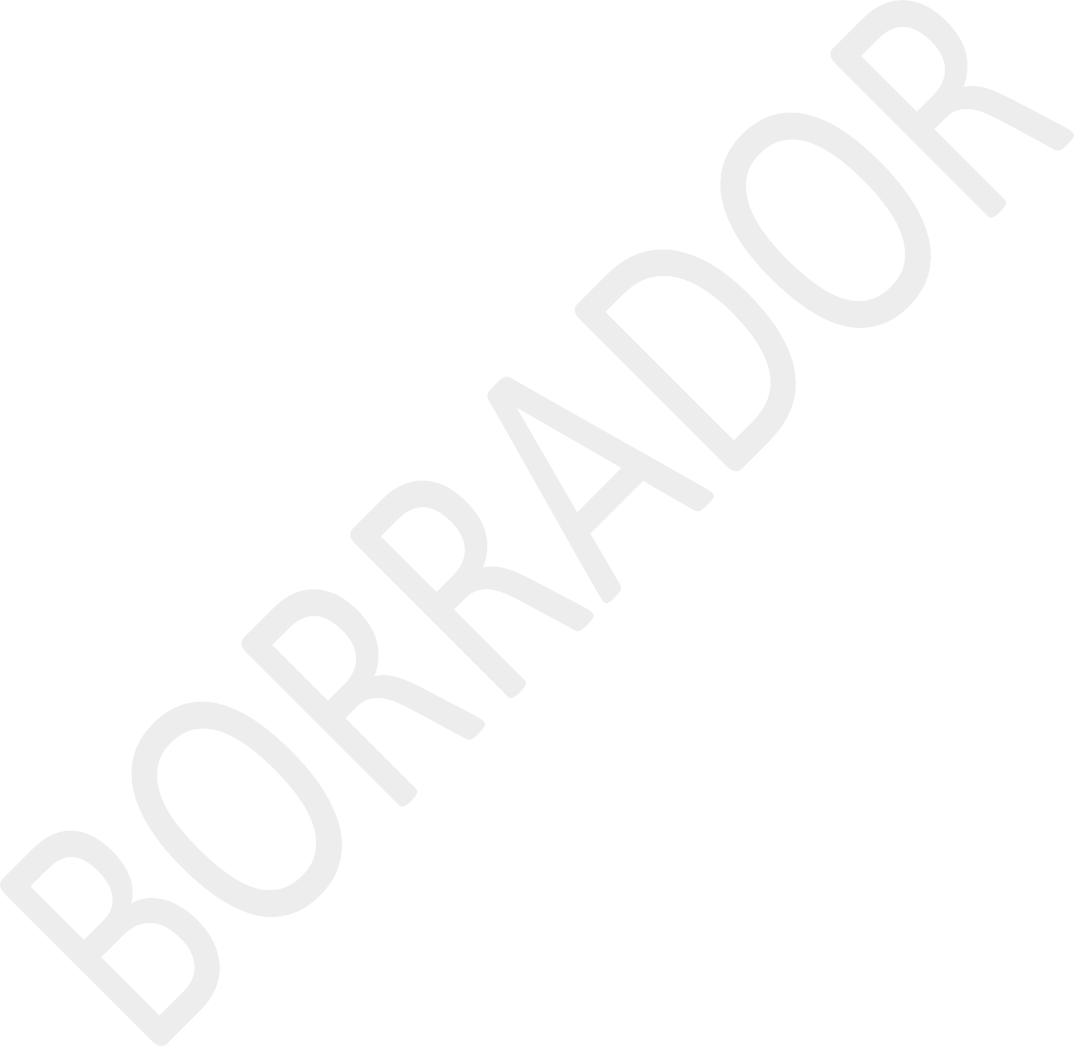 Matriz de Productos InstitucionalesEje Estratégico PEI 1: Fortalecimiento de la Gobernanza de los Gobiernos Locales.Eje Estratégico PEI 1: Fortalecimiento de la Gobernanza de los Gobiernos Locales.Eje Estratégico PEI 1: Fortalecimiento de la Gobernanza de los Gobiernos Locales.Eje Estratégico PEI 1: Fortalecimiento de la Gobernanza de los Gobiernos Locales.Eje Estratégico PEI 1: Fortalecimiento de la Gobernanza de los Gobiernos Locales.Eje Estratégico PEI 1: Fortalecimiento de la Gobernanza de los Gobiernos Locales.Eje Estratégico PEI 1: Fortalecimiento de la Gobernanza de los Gobiernos Locales.Eje Estratégico PEI 1: Fortalecimiento de la Gobernanza de los Gobiernos Locales.Eje Estratégico PEI 1: Fortalecimiento de la Gobernanza de los Gobiernos Locales.Eje Estratégico PEI 1: Fortalecimiento de la Gobernanza de los Gobiernos Locales.Eje Estratégico PEI 1: Fortalecimiento de la Gobernanza de los Gobiernos Locales.Eje Estratégico PEI 1: Fortalecimiento de la Gobernanza de los Gobiernos Locales.Objetivo Estratégico 1.1: Apoyar el fortalecimiento de las capacidades y competencias de los gobiernos locales, a partir del reconocimiento de su heterogeneidad, para que presten servicios públicos de calidad, con transparencia y rendición de cuentas, y contribuyan al desarrollo sostenible de sus territorios.Objetivo Estratégico 1.1: Apoyar el fortalecimiento de las capacidades y competencias de los gobiernos locales, a partir del reconocimiento de su heterogeneidad, para que presten servicios públicos de calidad, con transparencia y rendición de cuentas, y contribuyan al desarrollo sostenible de sus territorios.Objetivo Estratégico 1.1: Apoyar el fortalecimiento de las capacidades y competencias de los gobiernos locales, a partir del reconocimiento de su heterogeneidad, para que presten servicios públicos de calidad, con transparencia y rendición de cuentas, y contribuyan al desarrollo sostenible de sus territorios.Objetivo Estratégico 1.1: Apoyar el fortalecimiento de las capacidades y competencias de los gobiernos locales, a partir del reconocimiento de su heterogeneidad, para que presten servicios públicos de calidad, con transparencia y rendición de cuentas, y contribuyan al desarrollo sostenible de sus territorios.Objetivo Estratégico 1.1: Apoyar el fortalecimiento de las capacidades y competencias de los gobiernos locales, a partir del reconocimiento de su heterogeneidad, para que presten servicios públicos de calidad, con transparencia y rendición de cuentas, y contribuyan al desarrollo sostenible de sus territorios.Objetivo Estratégico 1.1: Apoyar el fortalecimiento de las capacidades y competencias de los gobiernos locales, a partir del reconocimiento de su heterogeneidad, para que presten servicios públicos de calidad, con transparencia y rendición de cuentas, y contribuyan al desarrollo sostenible de sus territorios.Objetivo Estratégico 1.1: Apoyar el fortalecimiento de las capacidades y competencias de los gobiernos locales, a partir del reconocimiento de su heterogeneidad, para que presten servicios públicos de calidad, con transparencia y rendición de cuentas, y contribuyan al desarrollo sostenible de sus territorios.Objetivo Estratégico 1.1: Apoyar el fortalecimiento de las capacidades y competencias de los gobiernos locales, a partir del reconocimiento de su heterogeneidad, para que presten servicios públicos de calidad, con transparencia y rendición de cuentas, y contribuyan al desarrollo sostenible de sus territorios.Objetivo Estratégico 1.1: Apoyar el fortalecimiento de las capacidades y competencias de los gobiernos locales, a partir del reconocimiento de su heterogeneidad, para que presten servicios públicos de calidad, con transparencia y rendición de cuentas, y contribuyan al desarrollo sostenible de sus territorios.Objetivo Estratégico 1.1: Apoyar el fortalecimiento de las capacidades y competencias de los gobiernos locales, a partir del reconocimiento de su heterogeneidad, para que presten servicios públicos de calidad, con transparencia y rendición de cuentas, y contribuyan al desarrollo sostenible de sus territorios.Objetivo Estratégico 1.1: Apoyar el fortalecimiento de las capacidades y competencias de los gobiernos locales, a partir del reconocimiento de su heterogeneidad, para que presten servicios públicos de calidad, con transparencia y rendición de cuentas, y contribuyan al desarrollo sostenible de sus territorios.Objetivo Estratégico 1.1: Apoyar el fortalecimiento de las capacidades y competencias de los gobiernos locales, a partir del reconocimiento de su heterogeneidad, para que presten servicios públicos de calidad, con transparencia y rendición de cuentas, y contribuyan al desarrollo sostenible de sus territorios.Línea de AcciónResultados Institucionales PEIResultados Institucionales PEIResultados Institucionales PEIResultados Institucionales PEIResultados Institucionales PEIResultados Institucionales PEIResultados Institucionales PEIResultados Institucionales PEIÁreas ResponsablesEND 2030Línea de AcciónMeta ODSLínea de AcciónDenominaciónIndicador (es)Línea baseLínea baseMetaMetaMetaMetaÁreas ResponsablesEND 2030Línea de AcciónMeta ODSLínea de AcciónDenominaciónIndicador (es)AñoValorAñosAñosAñosAñosÁreas ResponsablesEND 2030Línea de AcciónMeta ODSLínea de AcciónDenominaciónIndicador (es)AñoValor2022202320242025Áreas ResponsablesEND 2030Línea de AcciónMeta ODS1.1.1 Contribuir a la puesta en marcha de los instrumentos de política de gestión integral de los residuos sólidos, caracterizados por la eficiencia, rentabilidad, modernidad y sostenibilidad ambiental, que tome en cuenta la heterogeneidad de los territorios y capacidades de los gobiernos locales1.1.1.1 Gobiernos locales cuentan con personal calificado, herramientas, equipos y procesos que permiten la gestión integral de los residuos sólidos.% Gobiernos locales manejan residuos sólidos acorde a losinstrumentos de política202104%8%15%15%Secretaría de Asistencia a Servicios Públicos Municipales/ Departamento de Gestión de Residuos Sólidos4.1.3.212.51.1.1 Contribuir a la puesta en marcha de los instrumentos de política de gestión integral de los residuos sólidos, caracterizados por la eficiencia, rentabilidad, modernidad y sostenibilidad ambiental, que tome en cuenta la heterogeneidad de los territorios y capacidades de los gobiernos locales1.1.1.1 Gobiernos locales cuentan con personal calificado, herramientas, equipos y procesos que permiten la gestión integral de los residuos sólidos.% Nivel de Satisfacción ciudadana con gestión de residuossólidos202162.7%64%65%66%67%Secretaría de Asistencia a Servicios Públicos Municipales/ Departamento de Gestión de Residuos Sólidos4.1.3.212.51.1.1 Contribuir a la puesta en marcha de los instrumentos de política de gestión integral de los residuos sólidos, caracterizados por la eficiencia, rentabilidad, modernidad y sostenibilidad ambiental, que tome en cuenta la heterogeneidad de los territorios y capacidades de los gobiernos locales1.1.1.1 Gobiernos locales cuentan con personal calificado, herramientas, equipos y procesos que permiten la gestión integral de los residuos sólidos.Secretaría de Asistencia a Servicios PúblicosMunicipales/ Departamento de Gestión de Residuos Sólidos4.1.3.212.51.1.1 Contribuir a la puesta en marcha de los instrumentos de política de gestión integral de los residuos sólidos, caracterizados por la eficiencia, rentabilidad, modernidad y sostenibilidad ambiental, que tome en cuenta la heterogeneidad de los territorios y capacidades de los gobiernos locales1.1.1.1 Gobiernos locales cuentan con personal calificado, herramientas, equipos y procesos que permiten la gestión integral de los residuos sólidos.Secretaría de Asistencia a Servicios PúblicosMunicipales/ Departamento de Gestión de Residuos Sólidos4.1.3.212.51.1.1 Contribuir a la puesta en marcha de los instrumentos de política de gestión integral de los residuos sólidos, caracterizados por la eficiencia, rentabilidad, modernidad y sostenibilidad ambiental, que tome en cuenta la heterogeneidad de los territorios y capacidades de los gobiernos locales1.1.1.1 Gobiernos locales cuentan con personal calificado, herramientas, equipos y procesos que permiten la gestión integral de los residuos sólidos.Secretaría de Asistencia a Servicios PúblicosMunicipales/ Departamento de Gestión de Residuos Sólidos4.1.3.412.51.1.1 Contribuir a la puesta en marcha de los instrumentos de política de gestión integral de los residuos sólidos, caracterizados por la eficiencia, rentabilidad, modernidad y sostenibilidad ambiental, que tome en cuenta la heterogeneidad de los territorios y capacidades de los gobiernos locales1.1.1.1 Gobiernos locales cuentan con personal calificado, herramientas, equipos y procesos que permiten la gestión integral de los residuos sólidos.Secretaría de Asistencia a Servicios PúblicosMunicipales/ Departamento de Gestión de Residuos Sólidos4.1.3.412.51.1.1 Contribuir a la puesta en marcha de los instrumentos de política de gestión integral de los residuos sólidos, caracterizados por la eficiencia, rentabilidad, modernidad y sostenibilidad ambiental, que tome en cuenta la heterogeneidad de los territorios y capacidades de los gobiernos locales1.1.1.1 Gobiernos locales cuentan con personal calificado, herramientas, equipos y procesos que permiten la gestión integral de los residuos sólidos.Secretaría de Asistencia a Servicios PúblicosMunicipales/ Departamento de Gestión de Residuos Sólidos4.1.3.212.51.1.1.1 Gobiernos locales cuentan con personal calificado, herramientas, equipos y procesos que permiten la gestión integral de los residuos sólidos.Secretaría de Asistencia a Servicios Públicos1.1.2.7Eje Estratégico PEI 1: Fortalecimiento de la Gobernanza de los Gobiernos Locales.Eje Estratégico PEI 1: Fortalecimiento de la Gobernanza de los Gobiernos Locales.Eje Estratégico PEI 1: Fortalecimiento de la Gobernanza de los Gobiernos Locales.Eje Estratégico PEI 1: Fortalecimiento de la Gobernanza de los Gobiernos Locales.Eje Estratégico PEI 1: Fortalecimiento de la Gobernanza de los Gobiernos Locales.Eje Estratégico PEI 1: Fortalecimiento de la Gobernanza de los Gobiernos Locales.Eje Estratégico PEI 1: Fortalecimiento de la Gobernanza de los Gobiernos Locales.Eje Estratégico PEI 1: Fortalecimiento de la Gobernanza de los Gobiernos Locales.Eje Estratégico PEI 1: Fortalecimiento de la Gobernanza de los Gobiernos Locales.Eje Estratégico PEI 1: Fortalecimiento de la Gobernanza de los Gobiernos Locales.Eje Estratégico PEI 1: Fortalecimiento de la Gobernanza de los Gobiernos Locales.Eje Estratégico PEI 1: Fortalecimiento de la Gobernanza de los Gobiernos Locales.Objetivo Estratégico 1.1: Apoyar el fortalecimiento de las capacidades y competencias de los gobiernos locales, a partir del reconocimiento de su heterogeneidad, para que presten servicios públicos de calidad, con transparencia y rendición de cuentas, y contribuyan al desarrollo sostenible de sus territorios.Objetivo Estratégico 1.1: Apoyar el fortalecimiento de las capacidades y competencias de los gobiernos locales, a partir del reconocimiento de su heterogeneidad, para que presten servicios públicos de calidad, con transparencia y rendición de cuentas, y contribuyan al desarrollo sostenible de sus territorios.Objetivo Estratégico 1.1: Apoyar el fortalecimiento de las capacidades y competencias de los gobiernos locales, a partir del reconocimiento de su heterogeneidad, para que presten servicios públicos de calidad, con transparencia y rendición de cuentas, y contribuyan al desarrollo sostenible de sus territorios.Objetivo Estratégico 1.1: Apoyar el fortalecimiento de las capacidades y competencias de los gobiernos locales, a partir del reconocimiento de su heterogeneidad, para que presten servicios públicos de calidad, con transparencia y rendición de cuentas, y contribuyan al desarrollo sostenible de sus territorios.Objetivo Estratégico 1.1: Apoyar el fortalecimiento de las capacidades y competencias de los gobiernos locales, a partir del reconocimiento de su heterogeneidad, para que presten servicios públicos de calidad, con transparencia y rendición de cuentas, y contribuyan al desarrollo sostenible de sus territorios.Objetivo Estratégico 1.1: Apoyar el fortalecimiento de las capacidades y competencias de los gobiernos locales, a partir del reconocimiento de su heterogeneidad, para que presten servicios públicos de calidad, con transparencia y rendición de cuentas, y contribuyan al desarrollo sostenible de sus territorios.Objetivo Estratégico 1.1: Apoyar el fortalecimiento de las capacidades y competencias de los gobiernos locales, a partir del reconocimiento de su heterogeneidad, para que presten servicios públicos de calidad, con transparencia y rendición de cuentas, y contribuyan al desarrollo sostenible de sus territorios.Objetivo Estratégico 1.1: Apoyar el fortalecimiento de las capacidades y competencias de los gobiernos locales, a partir del reconocimiento de su heterogeneidad, para que presten servicios públicos de calidad, con transparencia y rendición de cuentas, y contribuyan al desarrollo sostenible de sus territorios.Objetivo Estratégico 1.1: Apoyar el fortalecimiento de las capacidades y competencias de los gobiernos locales, a partir del reconocimiento de su heterogeneidad, para que presten servicios públicos de calidad, con transparencia y rendición de cuentas, y contribuyan al desarrollo sostenible de sus territorios.Objetivo Estratégico 1.1: Apoyar el fortalecimiento de las capacidades y competencias de los gobiernos locales, a partir del reconocimiento de su heterogeneidad, para que presten servicios públicos de calidad, con transparencia y rendición de cuentas, y contribuyan al desarrollo sostenible de sus territorios.Objetivo Estratégico 1.1: Apoyar el fortalecimiento de las capacidades y competencias de los gobiernos locales, a partir del reconocimiento de su heterogeneidad, para que presten servicios públicos de calidad, con transparencia y rendición de cuentas, y contribuyan al desarrollo sostenible de sus territorios.Objetivo Estratégico 1.1: Apoyar el fortalecimiento de las capacidades y competencias de los gobiernos locales, a partir del reconocimiento de su heterogeneidad, para que presten servicios públicos de calidad, con transparencia y rendición de cuentas, y contribuyan al desarrollo sostenible de sus territorios.Línea de AcciónResultados Institucionales PEIResultados Institucionales PEIResultados Institucionales PEIResultados Institucionales PEIResultados Institucionales PEIResultados Institucionales PEIResultados Institucionales PEIResultados Institucionales PEIÁreas ResponsablesEND 2030Línea de AcciónMeta ODSLínea de AcciónDenominaciónIndicador (es)Línea baseLínea baseMetaMetaMetaMetaÁreas ResponsablesEND 2030Línea de AcciónMeta ODSLínea de AcciónDenominaciónIndicador (es)AñoValorAñosAñosAñosAñosÁreas ResponsablesEND 2030Línea de AcciónMeta ODSLínea de AcciónDenominaciónIndicador (es)AñoValor2022202320242025Áreas ResponsablesEND 2030Línea de AcciónMeta ODSMunicipales/ Departamento de Gestión de Residuos SólidosSecretaría de Asistencia a Servicios PúblicosMunicipales/ Departamento de Gestión de Residuos Sólidos1.1.2.7Secretaría de Asistencia a Servicios PúblicosMunicipales/ Departamento de Gestión de Residuos Sólidos4.1.3.21.1.2 Fortalecer las capacidades de los gobiernos locales para la prestación de los servicios y sus competencias en condiciones de eficiencia, equidad y adecuado estándar de calidad y sostenibilidad, a partir del reconocimiento de la heterogeneidad de los territorios y capacidades de los gobiernos locales.1.1.2.1 Fortalecidas las capacidades de los gobiernos locales para la prestación de los servicios de seguridad.Cantidad de gobiernos locales que avanzan significativamente en la implementación de políticas de seguridad ciudadana202105204040Secretaría de Asistencia a Servicios Públicos Municipales/ Departamento de apoyo a la regulación de los servicios públicos municipales1.1.2 Fortalecer las capacidades de los gobiernos locales para la prestación de los servicios y sus competencias en condiciones de eficiencia, equidad y adecuado estándar de calidad y sostenibilidad, a partir del reconocimiento de la heterogeneidad de los territorios y capacidades de los gobiernos locales.1.1.2.1 Fortalecidas las capacidades de los gobiernos locales para la prestación de los servicios de seguridad.Secretaría de Asistencia a Servicios Públicos Municipales/ Departamento deapoyo a la regulación de los servicios públicos municipales1.2.2.516.11.1.2 Fortalecer las capacidades de los gobiernos locales para la prestación de los servicios y sus competencias en condiciones de eficiencia, equidad y adecuado estándar de calidad y sostenibilidad, a partir del reconocimiento de la heterogeneidad de los territorios y capacidades de los gobiernos locales.1.1.2.1 Fortalecidas las capacidades de los gobiernos locales para la prestación de los servicios de seguridad.Secretaría de Asistencia a Servicios Públicos Municipales/ Departamento deapoyo a la regulación de los servicios públicos municipales1.2.2.216.11.1.2 Fortalecer las capacidades de los gobiernos locales para la prestación de los servicios y sus competencias en condiciones de eficiencia, equidad y adecuado estándar de calidad y sostenibilidad, a partir del reconocimiento de la heterogeneidad de los territorios y capacidades de los gobiernos locales.1.1.2.1 Fortalecidas las capacidades de los gobiernos locales para la prestación de los servicios de seguridad.Secretaría de Asistencia a Servicios Públicos Municipales/ Departamento deapoyo a la regulación de los servicios públicos municipales1.2.2.216.11.1.2 Fortalecer las capacidades de los gobiernos locales para la prestación de los servicios y sus competencias en condiciones de eficiencia, equidad y adecuado estándar de calidad y sostenibilidad, a partir del reconocimiento de la heterogeneidad de los territorios y capacidades de los gobiernos locales.1.1.2.1 Fortalecidas las capacidades de los gobiernos locales para la prestación de los servicios de seguridad.Secretaría de Inteligencia y Monitoreo1.2.2.516.1Eje Estratégico PEI 1: Fortalecimiento de la Gobernanza de los Gobiernos Locales.Eje Estratégico PEI 1: Fortalecimiento de la Gobernanza de los Gobiernos Locales.Eje Estratégico PEI 1: Fortalecimiento de la Gobernanza de los Gobiernos Locales.Eje Estratégico PEI 1: Fortalecimiento de la Gobernanza de los Gobiernos Locales.Eje Estratégico PEI 1: Fortalecimiento de la Gobernanza de los Gobiernos Locales.Eje Estratégico PEI 1: Fortalecimiento de la Gobernanza de los Gobiernos Locales.Eje Estratégico PEI 1: Fortalecimiento de la Gobernanza de los Gobiernos Locales.Eje Estratégico PEI 1: Fortalecimiento de la Gobernanza de los Gobiernos Locales.Eje Estratégico PEI 1: Fortalecimiento de la Gobernanza de los Gobiernos Locales.Eje Estratégico PEI 1: Fortalecimiento de la Gobernanza de los Gobiernos Locales.Eje Estratégico PEI 1: Fortalecimiento de la Gobernanza de los Gobiernos Locales.Eje Estratégico PEI 1: Fortalecimiento de la Gobernanza de los Gobiernos Locales.Objetivo Estratégico 1.1: Apoyar el fortalecimiento de las capacidades y competencias de los gobiernos locales, a partir del reconocimiento de su heterogeneidad, para que presten servicios públicos de calidad, con transparencia y rendición de cuentas, y contribuyan al desarrollo sostenible de sus territorios.Objetivo Estratégico 1.1: Apoyar el fortalecimiento de las capacidades y competencias de los gobiernos locales, a partir del reconocimiento de su heterogeneidad, para que presten servicios públicos de calidad, con transparencia y rendición de cuentas, y contribuyan al desarrollo sostenible de sus territorios.Objetivo Estratégico 1.1: Apoyar el fortalecimiento de las capacidades y competencias de los gobiernos locales, a partir del reconocimiento de su heterogeneidad, para que presten servicios públicos de calidad, con transparencia y rendición de cuentas, y contribuyan al desarrollo sostenible de sus territorios.Objetivo Estratégico 1.1: Apoyar el fortalecimiento de las capacidades y competencias de los gobiernos locales, a partir del reconocimiento de su heterogeneidad, para que presten servicios públicos de calidad, con transparencia y rendición de cuentas, y contribuyan al desarrollo sostenible de sus territorios.Objetivo Estratégico 1.1: Apoyar el fortalecimiento de las capacidades y competencias de los gobiernos locales, a partir del reconocimiento de su heterogeneidad, para que presten servicios públicos de calidad, con transparencia y rendición de cuentas, y contribuyan al desarrollo sostenible de sus territorios.Objetivo Estratégico 1.1: Apoyar el fortalecimiento de las capacidades y competencias de los gobiernos locales, a partir del reconocimiento de su heterogeneidad, para que presten servicios públicos de calidad, con transparencia y rendición de cuentas, y contribuyan al desarrollo sostenible de sus territorios.Objetivo Estratégico 1.1: Apoyar el fortalecimiento de las capacidades y competencias de los gobiernos locales, a partir del reconocimiento de su heterogeneidad, para que presten servicios públicos de calidad, con transparencia y rendición de cuentas, y contribuyan al desarrollo sostenible de sus territorios.Objetivo Estratégico 1.1: Apoyar el fortalecimiento de las capacidades y competencias de los gobiernos locales, a partir del reconocimiento de su heterogeneidad, para que presten servicios públicos de calidad, con transparencia y rendición de cuentas, y contribuyan al desarrollo sostenible de sus territorios.Objetivo Estratégico 1.1: Apoyar el fortalecimiento de las capacidades y competencias de los gobiernos locales, a partir del reconocimiento de su heterogeneidad, para que presten servicios públicos de calidad, con transparencia y rendición de cuentas, y contribuyan al desarrollo sostenible de sus territorios.Objetivo Estratégico 1.1: Apoyar el fortalecimiento de las capacidades y competencias de los gobiernos locales, a partir del reconocimiento de su heterogeneidad, para que presten servicios públicos de calidad, con transparencia y rendición de cuentas, y contribuyan al desarrollo sostenible de sus territorios.Objetivo Estratégico 1.1: Apoyar el fortalecimiento de las capacidades y competencias de los gobiernos locales, a partir del reconocimiento de su heterogeneidad, para que presten servicios públicos de calidad, con transparencia y rendición de cuentas, y contribuyan al desarrollo sostenible de sus territorios.Objetivo Estratégico 1.1: Apoyar el fortalecimiento de las capacidades y competencias de los gobiernos locales, a partir del reconocimiento de su heterogeneidad, para que presten servicios públicos de calidad, con transparencia y rendición de cuentas, y contribuyan al desarrollo sostenible de sus territorios.Línea de AcciónResultados Institucionales PEIResultados Institucionales PEIResultados Institucionales PEIResultados Institucionales PEIResultados Institucionales PEIResultados Institucionales PEIResultados Institucionales PEIResultados Institucionales PEIÁreas ResponsablesEND 2030Línea de AcciónMeta ODSLínea de AcciónDenominaciónIndicador (es)Línea baseLínea baseMetaMetaMetaMetaÁreas ResponsablesEND 2030Línea de AcciónMeta ODSLínea de AcciónDenominaciónIndicador (es)AñoValorAñosAñosAñosAñosÁreas ResponsablesEND 2030Línea de AcciónMeta ODSLínea de AcciónDenominaciónIndicador (es)AñoValor2022202320242025Áreas ResponsablesEND 2030Línea de AcciónMeta ODSMunicipal/Dirección de Observatorio MunicipalIECAM1.2.2.216.1Secretaría de Inteligencia y MonitoreoMunicipal/Dirección de Observatorio Municipal1.2.2.216.11.1.2.2 Fortalecidas las capacidades de los gobiernos locales para la prestación de los servicios de emergencias, calidad ambiental y gestión de riesgos y desastresCantidad de gobiernos locales que avanzan significativamente en políticas de servicios de atención a emergencias202105204040Secretaría de Fortalecimiento Institucional e Impulso a la calidad de la Gestión Municipal/Sección de Apoyo a la Gestión de riesgos y gestión ambiental4.2.1.11.51.1.2.2 Fortalecidas las capacidades de los gobiernos locales para la prestación de los servicios de emergencias, calidad ambiental y gestión de riesgos y desastresSecretaría de Fortalecimiento Institucional e Impulso a la calidad de la Gestión Municipal/Sección de Apoyo a la Gestión de riesgos y gestión ambiental4.2.1.11.51.1.2.2 Fortalecidas las capacidades de los gobiernos locales para la prestación de los servicios de emergencias, calidad ambiental y gestión de riesgos y desastresSecretaría de Fortalecimiento Institucional e Impulso a la calidad de la Gestión Municipal/Sección de Apoyo ala Gestión de riesgos y gestión ambiental4.2.1.91.51.1.2.2 Fortalecidas las capacidades de los gobiernos locales para la prestación de los servicios de emergencias, calidad ambiental y gestión de riesgos y desastresIECAM4.2.1.91.51.1.2.2 Fortalecidas las capacidades de los gobiernos locales para la prestación de los servicios de emergencias, calidad ambiental y gestión de riesgos y desastresSecretaría de Inteligencia y MonitoreoMunicipal/Dirección de Observatorio Municipal4.2.1.91.51.1.2.2 Fortalecidas las capacidades de los gobiernos locales para la prestación de los servicios de emergencias, calidad ambiental y gestión de riesgos y desastresCantidad de gobiernos locales cuyas capacidadesson fortalecidas en gestión de riesgos2021-1060120120Secretaría de Fortalecimiento Institucional e Impulso a la calidad de la Gestión Municipal/Sección de Apoyo a4.2.1.11.5Eje Estratégico PEI 1: Fortalecimiento de la Gobernanza de los Gobiernos Locales.Eje Estratégico PEI 1: Fortalecimiento de la Gobernanza de los Gobiernos Locales.Eje Estratégico PEI 1: Fortalecimiento de la Gobernanza de los Gobiernos Locales.Eje Estratégico PEI 1: Fortalecimiento de la Gobernanza de los Gobiernos Locales.Eje Estratégico PEI 1: Fortalecimiento de la Gobernanza de los Gobiernos Locales.Eje Estratégico PEI 1: Fortalecimiento de la Gobernanza de los Gobiernos Locales.Eje Estratégico PEI 1: Fortalecimiento de la Gobernanza de los Gobiernos Locales.Eje Estratégico PEI 1: Fortalecimiento de la Gobernanza de los Gobiernos Locales.Eje Estratégico PEI 1: Fortalecimiento de la Gobernanza de los Gobiernos Locales.Eje Estratégico PEI 1: Fortalecimiento de la Gobernanza de los Gobiernos Locales.Eje Estratégico PEI 1: Fortalecimiento de la Gobernanza de los Gobiernos Locales.Eje Estratégico PEI 1: Fortalecimiento de la Gobernanza de los Gobiernos Locales.Objetivo Estratégico 1.1: Apoyar el fortalecimiento de las capacidades y competencias de los gobiernos locales, a partir del reconocimiento de su heterogeneidad, para que presten servicios públicos de calidad, con transparencia y rendición de cuentas, y contribuyan al desarrollo sostenible de sus territorios.Objetivo Estratégico 1.1: Apoyar el fortalecimiento de las capacidades y competencias de los gobiernos locales, a partir del reconocimiento de su heterogeneidad, para que presten servicios públicos de calidad, con transparencia y rendición de cuentas, y contribuyan al desarrollo sostenible de sus territorios.Objetivo Estratégico 1.1: Apoyar el fortalecimiento de las capacidades y competencias de los gobiernos locales, a partir del reconocimiento de su heterogeneidad, para que presten servicios públicos de calidad, con transparencia y rendición de cuentas, y contribuyan al desarrollo sostenible de sus territorios.Objetivo Estratégico 1.1: Apoyar el fortalecimiento de las capacidades y competencias de los gobiernos locales, a partir del reconocimiento de su heterogeneidad, para que presten servicios públicos de calidad, con transparencia y rendición de cuentas, y contribuyan al desarrollo sostenible de sus territorios.Objetivo Estratégico 1.1: Apoyar el fortalecimiento de las capacidades y competencias de los gobiernos locales, a partir del reconocimiento de su heterogeneidad, para que presten servicios públicos de calidad, con transparencia y rendición de cuentas, y contribuyan al desarrollo sostenible de sus territorios.Objetivo Estratégico 1.1: Apoyar el fortalecimiento de las capacidades y competencias de los gobiernos locales, a partir del reconocimiento de su heterogeneidad, para que presten servicios públicos de calidad, con transparencia y rendición de cuentas, y contribuyan al desarrollo sostenible de sus territorios.Objetivo Estratégico 1.1: Apoyar el fortalecimiento de las capacidades y competencias de los gobiernos locales, a partir del reconocimiento de su heterogeneidad, para que presten servicios públicos de calidad, con transparencia y rendición de cuentas, y contribuyan al desarrollo sostenible de sus territorios.Objetivo Estratégico 1.1: Apoyar el fortalecimiento de las capacidades y competencias de los gobiernos locales, a partir del reconocimiento de su heterogeneidad, para que presten servicios públicos de calidad, con transparencia y rendición de cuentas, y contribuyan al desarrollo sostenible de sus territorios.Objetivo Estratégico 1.1: Apoyar el fortalecimiento de las capacidades y competencias de los gobiernos locales, a partir del reconocimiento de su heterogeneidad, para que presten servicios públicos de calidad, con transparencia y rendición de cuentas, y contribuyan al desarrollo sostenible de sus territorios.Objetivo Estratégico 1.1: Apoyar el fortalecimiento de las capacidades y competencias de los gobiernos locales, a partir del reconocimiento de su heterogeneidad, para que presten servicios públicos de calidad, con transparencia y rendición de cuentas, y contribuyan al desarrollo sostenible de sus territorios.Objetivo Estratégico 1.1: Apoyar el fortalecimiento de las capacidades y competencias de los gobiernos locales, a partir del reconocimiento de su heterogeneidad, para que presten servicios públicos de calidad, con transparencia y rendición de cuentas, y contribuyan al desarrollo sostenible de sus territorios.Objetivo Estratégico 1.1: Apoyar el fortalecimiento de las capacidades y competencias de los gobiernos locales, a partir del reconocimiento de su heterogeneidad, para que presten servicios públicos de calidad, con transparencia y rendición de cuentas, y contribuyan al desarrollo sostenible de sus territorios.Línea de AcciónResultados Institucionales PEIResultados Institucionales PEIResultados Institucionales PEIResultados Institucionales PEIResultados Institucionales PEIResultados Institucionales PEIResultados Institucionales PEIResultados Institucionales PEIÁreas ResponsablesEND 2030Línea de AcciónMeta ODSLínea de AcciónDenominaciónIndicador (es)Línea baseLínea baseMetaMetaMetaMetaÁreas ResponsablesEND 2030Línea de AcciónMeta ODSLínea de AcciónDenominaciónIndicador (es)AñoValorAñosAñosAñosAñosÁreas ResponsablesEND 2030Línea de AcciónMeta ODSLínea de AcciónDenominaciónIndicador (es)AñoValor2022202320242025Áreas ResponsablesEND 2030Línea de AcciónMeta ODSla Gestión de riesgos y gestión ambientalIECAM4.2.1.11.5Secretaría de Fortalecimiento Institucional e Impulso a la calidad de la Gestión Municipal/Sección de Apoyo a la Gestión de riesgos y gestión ambiental4.2.1.11.5Secretaría de Fortalecimiento Institucional e Impulso a la calidad de la Gestión Municipal/Sección de Apoyo ala Gestión de riesgos y gestión ambiental4.2.1.91.51.1.2.3 Fortalecidas las capacidades de los gobiernos locales para la prestación de los servicios de cementerios y funerarias.Cantidad de gobiernos locales cuyas capacidades son fortalecidas en prestación de servicios de cementerios y funerarias2021-9182525Secretaría de Asistencia a Servicios Públicos Municipales/ Departamento de asistencia a la prestación de los Servicios públicos municipales1.1.2.3 Fortalecidas las capacidades de los gobiernos locales para la prestación de los servicios de cementerios y funerarias.Secretaría de Asistencia a Servicios Públicos Municipales/ Departamento de asistencia a la prestación de losServicios públicos municipales1.1.2.3 Fortalecidas las capacidades de los gobiernos locales para la prestación de los servicios de cementerios y funerarias.IECAM1.1.2.3 Fortalecidas las capacidades de los gobiernos locales para la prestación de los servicios de cementerios y funerarias.IECAM1.1.2.3 Fortalecidas las capacidades de los gobiernos locales para la prestación de los servicios de cementerios y funerarias.Secretaría de Inteligencia y Monitoreo Municipal/Dirección de Observatorio Municipal1.1.2.3 Fortalecidas las capacidades de los gobiernos locales para la prestación de los servicios de cementerios y funerarias.Secretaría de apoyo ainfraestructura municipalEje Estratégico PEI 1: Fortalecimiento de la Gobernanza de los Gobiernos Locales.Eje Estratégico PEI 1: Fortalecimiento de la Gobernanza de los Gobiernos Locales.Eje Estratégico PEI 1: Fortalecimiento de la Gobernanza de los Gobiernos Locales.Eje Estratégico PEI 1: Fortalecimiento de la Gobernanza de los Gobiernos Locales.Eje Estratégico PEI 1: Fortalecimiento de la Gobernanza de los Gobiernos Locales.Eje Estratégico PEI 1: Fortalecimiento de la Gobernanza de los Gobiernos Locales.Eje Estratégico PEI 1: Fortalecimiento de la Gobernanza de los Gobiernos Locales.Eje Estratégico PEI 1: Fortalecimiento de la Gobernanza de los Gobiernos Locales.Eje Estratégico PEI 1: Fortalecimiento de la Gobernanza de los Gobiernos Locales.Eje Estratégico PEI 1: Fortalecimiento de la Gobernanza de los Gobiernos Locales.Eje Estratégico PEI 1: Fortalecimiento de la Gobernanza de los Gobiernos Locales.Eje Estratégico PEI 1: Fortalecimiento de la Gobernanza de los Gobiernos Locales.Objetivo Estratégico 1.1: Apoyar el fortalecimiento de las capacidades y competencias de los gobiernos locales, a partir del reconocimiento de su heterogeneidad, para que presten servicios públicos de calidad, con transparencia y rendición de cuentas, y contribuyan al desarrollo sostenible de sus territorios.Objetivo Estratégico 1.1: Apoyar el fortalecimiento de las capacidades y competencias de los gobiernos locales, a partir del reconocimiento de su heterogeneidad, para que presten servicios públicos de calidad, con transparencia y rendición de cuentas, y contribuyan al desarrollo sostenible de sus territorios.Objetivo Estratégico 1.1: Apoyar el fortalecimiento de las capacidades y competencias de los gobiernos locales, a partir del reconocimiento de su heterogeneidad, para que presten servicios públicos de calidad, con transparencia y rendición de cuentas, y contribuyan al desarrollo sostenible de sus territorios.Objetivo Estratégico 1.1: Apoyar el fortalecimiento de las capacidades y competencias de los gobiernos locales, a partir del reconocimiento de su heterogeneidad, para que presten servicios públicos de calidad, con transparencia y rendición de cuentas, y contribuyan al desarrollo sostenible de sus territorios.Objetivo Estratégico 1.1: Apoyar el fortalecimiento de las capacidades y competencias de los gobiernos locales, a partir del reconocimiento de su heterogeneidad, para que presten servicios públicos de calidad, con transparencia y rendición de cuentas, y contribuyan al desarrollo sostenible de sus territorios.Objetivo Estratégico 1.1: Apoyar el fortalecimiento de las capacidades y competencias de los gobiernos locales, a partir del reconocimiento de su heterogeneidad, para que presten servicios públicos de calidad, con transparencia y rendición de cuentas, y contribuyan al desarrollo sostenible de sus territorios.Objetivo Estratégico 1.1: Apoyar el fortalecimiento de las capacidades y competencias de los gobiernos locales, a partir del reconocimiento de su heterogeneidad, para que presten servicios públicos de calidad, con transparencia y rendición de cuentas, y contribuyan al desarrollo sostenible de sus territorios.Objetivo Estratégico 1.1: Apoyar el fortalecimiento de las capacidades y competencias de los gobiernos locales, a partir del reconocimiento de su heterogeneidad, para que presten servicios públicos de calidad, con transparencia y rendición de cuentas, y contribuyan al desarrollo sostenible de sus territorios.Objetivo Estratégico 1.1: Apoyar el fortalecimiento de las capacidades y competencias de los gobiernos locales, a partir del reconocimiento de su heterogeneidad, para que presten servicios públicos de calidad, con transparencia y rendición de cuentas, y contribuyan al desarrollo sostenible de sus territorios.Objetivo Estratégico 1.1: Apoyar el fortalecimiento de las capacidades y competencias de los gobiernos locales, a partir del reconocimiento de su heterogeneidad, para que presten servicios públicos de calidad, con transparencia y rendición de cuentas, y contribuyan al desarrollo sostenible de sus territorios.Objetivo Estratégico 1.1: Apoyar el fortalecimiento de las capacidades y competencias de los gobiernos locales, a partir del reconocimiento de su heterogeneidad, para que presten servicios públicos de calidad, con transparencia y rendición de cuentas, y contribuyan al desarrollo sostenible de sus territorios.Objetivo Estratégico 1.1: Apoyar el fortalecimiento de las capacidades y competencias de los gobiernos locales, a partir del reconocimiento de su heterogeneidad, para que presten servicios públicos de calidad, con transparencia y rendición de cuentas, y contribuyan al desarrollo sostenible de sus territorios.Línea de AcciónResultados Institucionales PEIResultados Institucionales PEIResultados Institucionales PEIResultados Institucionales PEIResultados Institucionales PEIResultados Institucionales PEIResultados Institucionales PEIResultados Institucionales PEIÁreas ResponsablesEND 2030Línea de AcciónMeta ODSLínea de AcciónDenominaciónIndicador (es)Línea baseLínea baseMetaMetaMetaMetaÁreas ResponsablesEND 2030Línea de AcciónMeta ODSLínea de AcciónDenominaciónIndicador (es)AñoValorAñosAñosAñosAñosÁreas ResponsablesEND 2030Línea de AcciónMeta ODSLínea de AcciónDenominaciónIndicador (es)AñoValor2022202320242025Áreas ResponsablesEND 2030Línea de AcciónMeta ODS1.1.2.4 Fortalecidas las capacidades de los gobiernos locales en el modelo de gestión mercados y mataderos estandarizados.Cantidad de gobiernos locales cuyas capacidades son fortalecidas en prestación de servicios de mercados y mataderos2021-9112020Secretaría de Asistencia a Servicios Públicos Municipales/ Departamento de asistencia a la prestación de los Servicios públicos municipales1.1.2.4 Fortalecidas las capacidades de los gobiernos locales en el modelo de gestión mercados y mataderos estandarizados.Secretaría de Inteligencia y MonitoreoMunicipal/Dirección de Observatorio Municipal1.1.2.4 Fortalecidas las capacidades de los gobiernos locales en el modelo de gestión mercados y mataderos estandarizados.Secretaría de Asistencia a Servicios Públicos Municipales/ Departamento de asistencia a la prestación de los Servicios públicos municipales/Observatorio Municipal1.1.2.4 Fortalecidas las capacidades de los gobiernos locales en el modelo de gestión mercados y mataderos estandarizados.Secretaría de Asistencia a Servicios Públicos Municipales/ Departamento deasistencia a la prestación de los Servicios públicos municipales1.1.2.5 Fortalecidas las capacidades de los gobiernos locales para el mantenimiento de espacios públicos.Gobiernos locales que implementan políticas de gestiónde espacios públicos2021-2560120120Secretaría de Asistencia a Servicios Públicos Municipales1.1.1.201.1.2.5 Fortalecidas las capacidades de los gobiernos locales para el mantenimiento de espacios públicos.Secretaría de Asistencia aServicios Públicos Municipales1.1.1.201.1.2.5 Fortalecidas las capacidades de los gobiernos locales para el mantenimiento de espacios públicos.Secretaría de Asistencia a Servicios Públicos Municipales1.1.1.201.1.2.5 Fortalecidas las capacidades de los gobiernos locales para el mantenimiento de espacios públicos.Secretaría de Asistencia a Servicios Públicos Municipales1.1.1.201.1.2.5 Fortalecidas las capacidades de los gobiernos locales para el mantenimiento de espacios públicos.Secretaría de Asistencia a Servicios Públicos Municipales1.1.1.20Eje Estratégico PEI 1: Fortalecimiento de la Gobernanza de los Gobiernos Locales.Eje Estratégico PEI 1: Fortalecimiento de la Gobernanza de los Gobiernos Locales.Eje Estratégico PEI 1: Fortalecimiento de la Gobernanza de los Gobiernos Locales.Eje Estratégico PEI 1: Fortalecimiento de la Gobernanza de los Gobiernos Locales.Eje Estratégico PEI 1: Fortalecimiento de la Gobernanza de los Gobiernos Locales.Eje Estratégico PEI 1: Fortalecimiento de la Gobernanza de los Gobiernos Locales.Eje Estratégico PEI 1: Fortalecimiento de la Gobernanza de los Gobiernos Locales.Eje Estratégico PEI 1: Fortalecimiento de la Gobernanza de los Gobiernos Locales.Eje Estratégico PEI 1: Fortalecimiento de la Gobernanza de los Gobiernos Locales.Eje Estratégico PEI 1: Fortalecimiento de la Gobernanza de los Gobiernos Locales.Eje Estratégico PEI 1: Fortalecimiento de la Gobernanza de los Gobiernos Locales.Eje Estratégico PEI 1: Fortalecimiento de la Gobernanza de los Gobiernos Locales.Objetivo Estratégico 1.1: Apoyar el fortalecimiento de las capacidades y competencias de los gobiernos locales, a partir del reconocimiento de su heterogeneidad, para que presten servicios públicos de calidad, con transparencia y rendición de cuentas, y contribuyan al desarrollo sostenible de sus territorios.Objetivo Estratégico 1.1: Apoyar el fortalecimiento de las capacidades y competencias de los gobiernos locales, a partir del reconocimiento de su heterogeneidad, para que presten servicios públicos de calidad, con transparencia y rendición de cuentas, y contribuyan al desarrollo sostenible de sus territorios.Objetivo Estratégico 1.1: Apoyar el fortalecimiento de las capacidades y competencias de los gobiernos locales, a partir del reconocimiento de su heterogeneidad, para que presten servicios públicos de calidad, con transparencia y rendición de cuentas, y contribuyan al desarrollo sostenible de sus territorios.Objetivo Estratégico 1.1: Apoyar el fortalecimiento de las capacidades y competencias de los gobiernos locales, a partir del reconocimiento de su heterogeneidad, para que presten servicios públicos de calidad, con transparencia y rendición de cuentas, y contribuyan al desarrollo sostenible de sus territorios.Objetivo Estratégico 1.1: Apoyar el fortalecimiento de las capacidades y competencias de los gobiernos locales, a partir del reconocimiento de su heterogeneidad, para que presten servicios públicos de calidad, con transparencia y rendición de cuentas, y contribuyan al desarrollo sostenible de sus territorios.Objetivo Estratégico 1.1: Apoyar el fortalecimiento de las capacidades y competencias de los gobiernos locales, a partir del reconocimiento de su heterogeneidad, para que presten servicios públicos de calidad, con transparencia y rendición de cuentas, y contribuyan al desarrollo sostenible de sus territorios.Objetivo Estratégico 1.1: Apoyar el fortalecimiento de las capacidades y competencias de los gobiernos locales, a partir del reconocimiento de su heterogeneidad, para que presten servicios públicos de calidad, con transparencia y rendición de cuentas, y contribuyan al desarrollo sostenible de sus territorios.Objetivo Estratégico 1.1: Apoyar el fortalecimiento de las capacidades y competencias de los gobiernos locales, a partir del reconocimiento de su heterogeneidad, para que presten servicios públicos de calidad, con transparencia y rendición de cuentas, y contribuyan al desarrollo sostenible de sus territorios.Objetivo Estratégico 1.1: Apoyar el fortalecimiento de las capacidades y competencias de los gobiernos locales, a partir del reconocimiento de su heterogeneidad, para que presten servicios públicos de calidad, con transparencia y rendición de cuentas, y contribuyan al desarrollo sostenible de sus territorios.Objetivo Estratégico 1.1: Apoyar el fortalecimiento de las capacidades y competencias de los gobiernos locales, a partir del reconocimiento de su heterogeneidad, para que presten servicios públicos de calidad, con transparencia y rendición de cuentas, y contribuyan al desarrollo sostenible de sus territorios.Objetivo Estratégico 1.1: Apoyar el fortalecimiento de las capacidades y competencias de los gobiernos locales, a partir del reconocimiento de su heterogeneidad, para que presten servicios públicos de calidad, con transparencia y rendición de cuentas, y contribuyan al desarrollo sostenible de sus territorios.Objetivo Estratégico 1.1: Apoyar el fortalecimiento de las capacidades y competencias de los gobiernos locales, a partir del reconocimiento de su heterogeneidad, para que presten servicios públicos de calidad, con transparencia y rendición de cuentas, y contribuyan al desarrollo sostenible de sus territorios.Línea de AcciónResultados Institucionales PEIResultados Institucionales PEIResultados Institucionales PEIResultados Institucionales PEIResultados Institucionales PEIResultados Institucionales PEIResultados Institucionales PEIResultados Institucionales PEIÁreas ResponsablesEND 2030Línea de AcciónMeta ODSLínea de AcciónDenominaciónIndicador (es)Línea baseLínea baseMetaMetaMetaMetaÁreas ResponsablesEND 2030Línea de AcciónMeta ODSLínea de AcciónDenominaciónIndicador (es)AñoValorAñosAñosAñosAñosÁreas ResponsablesEND 2030Línea de AcciónMeta ODSLínea de AcciónDenominaciónIndicador (es)AñoValor2022202320242025Áreas ResponsablesEND 2030Línea de AcciónMeta ODSSecretaría de Asistencia a Servicios Públicos Municipales1.1.1.201.1.2.6 Asistidos los gobiernos locales sobre las necesidades de la construcción, mantenimiento de infraestructura pública y ordenamiento del territorio.Cantidad de gobiernos locales asistidos en cuanto a la construcción y mantenimiento de infraestructuras públicas2021-2560120120Secretaría de Infraestructura, Planeamiento y Ordenamiento Territorial/ Dirección de Infraestructura Municipal1.1.2.6 Asistidos los gobiernos locales sobre las necesidades de la construcción, mantenimiento de infraestructura pública y ordenamiento del territorio.Cantidad de gobiernos locales asistidos en cuanto a ordenamiento del territorio y uso del suelo.2021-2560120120Secretaría de Infraestructura, Planeamiento y Ordenamiento Territorial/ Dirección de Infraestructura Municipal2.4.1.11.1.2.7 Mejorada calidad y sostenibilidad de los servicios municipalesCantidad de gobiernos locales fortalecidos en las acciones y herramientas para la calidad y sostenibilidad de los serviciosmunicipales2021N/D205300393393Secretaría de Fortalecimiento Institucional e Impulso a la calidad de la Gestión Municipal/Departamento de Fortalecimiento Institucional de la gestión Municipal1.1.2.7 Mejorada calidad y sostenibilidad de los servicios municipales% Nivel de Satisfacción ciudadana con servicios municipales202155.60%56.70%57.80%58.90%60%Secretaría de Fortalecimiento Institucional e Impulso a la calidad de la Gestión Municipal/Departamento deFortalecimiento Institucional de la gestión Municipal1.1.2.7 Mejorada calidad y sostenibilidad de los servicios municipalesSecretaría de Fortalecimiento Institucional e Impulso a la calidad de la Gestión Municipal/Departamento de Fortalecimiento Institucional de la gestión MunicipalEje Estratégico PEI 1: Fortalecimiento de la Gobernanza de los Gobiernos Locales.Eje Estratégico PEI 1: Fortalecimiento de la Gobernanza de los Gobiernos Locales.Eje Estratégico PEI 1: Fortalecimiento de la Gobernanza de los Gobiernos Locales.Eje Estratégico PEI 1: Fortalecimiento de la Gobernanza de los Gobiernos Locales.Eje Estratégico PEI 1: Fortalecimiento de la Gobernanza de los Gobiernos Locales.Eje Estratégico PEI 1: Fortalecimiento de la Gobernanza de los Gobiernos Locales.Eje Estratégico PEI 1: Fortalecimiento de la Gobernanza de los Gobiernos Locales.Eje Estratégico PEI 1: Fortalecimiento de la Gobernanza de los Gobiernos Locales.Eje Estratégico PEI 1: Fortalecimiento de la Gobernanza de los Gobiernos Locales.Eje Estratégico PEI 1: Fortalecimiento de la Gobernanza de los Gobiernos Locales.Eje Estratégico PEI 1: Fortalecimiento de la Gobernanza de los Gobiernos Locales.Eje Estratégico PEI 1: Fortalecimiento de la Gobernanza de los Gobiernos Locales.Objetivo Estratégico 1.1: Apoyar el fortalecimiento de las capacidades y competencias de los gobiernos locales, a partir del reconocimiento de su heterogeneidad, para que presten servicios públicos de calidad, con transparencia y rendición de cuentas, y contribuyan al desarrollo sostenible de sus territorios.Objetivo Estratégico 1.1: Apoyar el fortalecimiento de las capacidades y competencias de los gobiernos locales, a partir del reconocimiento de su heterogeneidad, para que presten servicios públicos de calidad, con transparencia y rendición de cuentas, y contribuyan al desarrollo sostenible de sus territorios.Objetivo Estratégico 1.1: Apoyar el fortalecimiento de las capacidades y competencias de los gobiernos locales, a partir del reconocimiento de su heterogeneidad, para que presten servicios públicos de calidad, con transparencia y rendición de cuentas, y contribuyan al desarrollo sostenible de sus territorios.Objetivo Estratégico 1.1: Apoyar el fortalecimiento de las capacidades y competencias de los gobiernos locales, a partir del reconocimiento de su heterogeneidad, para que presten servicios públicos de calidad, con transparencia y rendición de cuentas, y contribuyan al desarrollo sostenible de sus territorios.Objetivo Estratégico 1.1: Apoyar el fortalecimiento de las capacidades y competencias de los gobiernos locales, a partir del reconocimiento de su heterogeneidad, para que presten servicios públicos de calidad, con transparencia y rendición de cuentas, y contribuyan al desarrollo sostenible de sus territorios.Objetivo Estratégico 1.1: Apoyar el fortalecimiento de las capacidades y competencias de los gobiernos locales, a partir del reconocimiento de su heterogeneidad, para que presten servicios públicos de calidad, con transparencia y rendición de cuentas, y contribuyan al desarrollo sostenible de sus territorios.Objetivo Estratégico 1.1: Apoyar el fortalecimiento de las capacidades y competencias de los gobiernos locales, a partir del reconocimiento de su heterogeneidad, para que presten servicios públicos de calidad, con transparencia y rendición de cuentas, y contribuyan al desarrollo sostenible de sus territorios.Objetivo Estratégico 1.1: Apoyar el fortalecimiento de las capacidades y competencias de los gobiernos locales, a partir del reconocimiento de su heterogeneidad, para que presten servicios públicos de calidad, con transparencia y rendición de cuentas, y contribuyan al desarrollo sostenible de sus territorios.Objetivo Estratégico 1.1: Apoyar el fortalecimiento de las capacidades y competencias de los gobiernos locales, a partir del reconocimiento de su heterogeneidad, para que presten servicios públicos de calidad, con transparencia y rendición de cuentas, y contribuyan al desarrollo sostenible de sus territorios.Objetivo Estratégico 1.1: Apoyar el fortalecimiento de las capacidades y competencias de los gobiernos locales, a partir del reconocimiento de su heterogeneidad, para que presten servicios públicos de calidad, con transparencia y rendición de cuentas, y contribuyan al desarrollo sostenible de sus territorios.Objetivo Estratégico 1.1: Apoyar el fortalecimiento de las capacidades y competencias de los gobiernos locales, a partir del reconocimiento de su heterogeneidad, para que presten servicios públicos de calidad, con transparencia y rendición de cuentas, y contribuyan al desarrollo sostenible de sus territorios.Objetivo Estratégico 1.1: Apoyar el fortalecimiento de las capacidades y competencias de los gobiernos locales, a partir del reconocimiento de su heterogeneidad, para que presten servicios públicos de calidad, con transparencia y rendición de cuentas, y contribuyan al desarrollo sostenible de sus territorios.Línea de AcciónResultados Institucionales PEIResultados Institucionales PEIResultados Institucionales PEIResultados Institucionales PEIResultados Institucionales PEIResultados Institucionales PEIResultados Institucionales PEIResultados Institucionales PEIÁreas ResponsablesEND 2030Línea de AcciónMeta ODSLínea de AcciónDenominaciónIndicador (es)Línea baseLínea baseMetaMetaMetaMetaÁreas ResponsablesEND 2030Línea de AcciónMeta ODSLínea de AcciónDenominaciónIndicador (es)AñoValorAñosAñosAñosAñosÁreas ResponsablesEND 2030Línea de AcciónMeta ODSLínea de AcciónDenominaciónIndicador (es)AñoValor2022202320242025Áreas ResponsablesEND 2030Línea de AcciónMeta ODSSecretaría de Fortalecimiento Institucional e Impulso a la calidad de la Gestión Municipal/Departamento deFortalecimiento Institucional de la gestión Municipal1.1.2.2Secretaría de Fortalecimiento Institucional e Impulso a la calidad de la Gestión Municipal/Departamento deFortalecimiento Institucional de la gestión Municipal1.1.2.2Secretaría de Fortalecimiento Institucional e Impulso a la calidad de la Gestión Municipal/Departamento deFortalecimiento Institucional de la gestión Municipal1.1.2.2Secretaría de Asistencia a Servicios Públicos Municipales/ Secc. Definición de fórmulas y tasas ygeneración de ingresos propios por prestación de servicios1.1.2.2Secretaría de Asistencia a Servicios Públicos Municipales/ Secc. Definición de fórmulas y tasas ygeneración de ingresos propios por prestación de servicios1.1.1.13Secretaría de Asistencia a Servicios Públicos Municipales/ Secc. Definición de fórmulas y tasas ygeneración de ingresos propios por prestación de serviciosEje Estratégico PEI 1: Fortalecimiento de la Gobernanza de los Gobiernos Locales.Eje Estratégico PEI 1: Fortalecimiento de la Gobernanza de los Gobiernos Locales.Eje Estratégico PEI 1: Fortalecimiento de la Gobernanza de los Gobiernos Locales.Eje Estratégico PEI 1: Fortalecimiento de la Gobernanza de los Gobiernos Locales.Eje Estratégico PEI 1: Fortalecimiento de la Gobernanza de los Gobiernos Locales.Eje Estratégico PEI 1: Fortalecimiento de la Gobernanza de los Gobiernos Locales.Eje Estratégico PEI 1: Fortalecimiento de la Gobernanza de los Gobiernos Locales.Eje Estratégico PEI 1: Fortalecimiento de la Gobernanza de los Gobiernos Locales.Eje Estratégico PEI 1: Fortalecimiento de la Gobernanza de los Gobiernos Locales.Eje Estratégico PEI 1: Fortalecimiento de la Gobernanza de los Gobiernos Locales.Eje Estratégico PEI 1: Fortalecimiento de la Gobernanza de los Gobiernos Locales.Eje Estratégico PEI 1: Fortalecimiento de la Gobernanza de los Gobiernos Locales.Objetivo Estratégico 1.1: Apoyar el fortalecimiento de las capacidades y competencias de los gobiernos locales, a partir del reconocimiento de su heterogeneidad, para que presten servicios públicos de calidad, con transparencia y rendición de cuentas, y contribuyan al desarrollo sostenible de sus territorios.Objetivo Estratégico 1.1: Apoyar el fortalecimiento de las capacidades y competencias de los gobiernos locales, a partir del reconocimiento de su heterogeneidad, para que presten servicios públicos de calidad, con transparencia y rendición de cuentas, y contribuyan al desarrollo sostenible de sus territorios.Objetivo Estratégico 1.1: Apoyar el fortalecimiento de las capacidades y competencias de los gobiernos locales, a partir del reconocimiento de su heterogeneidad, para que presten servicios públicos de calidad, con transparencia y rendición de cuentas, y contribuyan al desarrollo sostenible de sus territorios.Objetivo Estratégico 1.1: Apoyar el fortalecimiento de las capacidades y competencias de los gobiernos locales, a partir del reconocimiento de su heterogeneidad, para que presten servicios públicos de calidad, con transparencia y rendición de cuentas, y contribuyan al desarrollo sostenible de sus territorios.Objetivo Estratégico 1.1: Apoyar el fortalecimiento de las capacidades y competencias de los gobiernos locales, a partir del reconocimiento de su heterogeneidad, para que presten servicios públicos de calidad, con transparencia y rendición de cuentas, y contribuyan al desarrollo sostenible de sus territorios.Objetivo Estratégico 1.1: Apoyar el fortalecimiento de las capacidades y competencias de los gobiernos locales, a partir del reconocimiento de su heterogeneidad, para que presten servicios públicos de calidad, con transparencia y rendición de cuentas, y contribuyan al desarrollo sostenible de sus territorios.Objetivo Estratégico 1.1: Apoyar el fortalecimiento de las capacidades y competencias de los gobiernos locales, a partir del reconocimiento de su heterogeneidad, para que presten servicios públicos de calidad, con transparencia y rendición de cuentas, y contribuyan al desarrollo sostenible de sus territorios.Objetivo Estratégico 1.1: Apoyar el fortalecimiento de las capacidades y competencias de los gobiernos locales, a partir del reconocimiento de su heterogeneidad, para que presten servicios públicos de calidad, con transparencia y rendición de cuentas, y contribuyan al desarrollo sostenible de sus territorios.Objetivo Estratégico 1.1: Apoyar el fortalecimiento de las capacidades y competencias de los gobiernos locales, a partir del reconocimiento de su heterogeneidad, para que presten servicios públicos de calidad, con transparencia y rendición de cuentas, y contribuyan al desarrollo sostenible de sus territorios.Objetivo Estratégico 1.1: Apoyar el fortalecimiento de las capacidades y competencias de los gobiernos locales, a partir del reconocimiento de su heterogeneidad, para que presten servicios públicos de calidad, con transparencia y rendición de cuentas, y contribuyan al desarrollo sostenible de sus territorios.Objetivo Estratégico 1.1: Apoyar el fortalecimiento de las capacidades y competencias de los gobiernos locales, a partir del reconocimiento de su heterogeneidad, para que presten servicios públicos de calidad, con transparencia y rendición de cuentas, y contribuyan al desarrollo sostenible de sus territorios.Objetivo Estratégico 1.1: Apoyar el fortalecimiento de las capacidades y competencias de los gobiernos locales, a partir del reconocimiento de su heterogeneidad, para que presten servicios públicos de calidad, con transparencia y rendición de cuentas, y contribuyan al desarrollo sostenible de sus territorios.Línea de AcciónResultados Institucionales PEIResultados Institucionales PEIResultados Institucionales PEIResultados Institucionales PEIResultados Institucionales PEIResultados Institucionales PEIResultados Institucionales PEIResultados Institucionales PEIÁreas ResponsablesEND 2030Línea de AcciónMeta ODSLínea de AcciónDenominaciónIndicador (es)Línea baseLínea baseMetaMetaMetaMetaÁreas ResponsablesEND 2030Línea de AcciónMeta ODSLínea de AcciónDenominaciónIndicador (es)AñoValorAñosAñosAñosAñosÁreas ResponsablesEND 2030Línea de AcciónMeta ODSLínea de AcciónDenominaciónIndicador (es)AñoValor2022202320242025Áreas ResponsablesEND 2030Línea de AcciónMeta ODSSecretaría de Fortalecimiento Institucional e Impulso a la calidad de la Gestión Municipal/Departamento de Fortalecimiento Institucional de la gestión Municipal/Observatorio Municipal1.1.1.4Secretaría de Fortalecimiento Institucional e Impulso a la calidad de la Gestión Municipal/Departamento deFortalecimiento Institucional de la gestión Municipal1.1.1.41.1.3 Fortalecer las capacidades de los gobiernos locales para la promoción de cultura, artes y deportes en condiciones de eficiencia, estándar de calidad y sostenibilidad.1.1.3.1 Fortalecidas las capacidades de los gobiernos locales para la prestación de servicios de promoción de cultura, artes y deportes, en condiciones de eficiencia, estándar de calidad y sostenibilidad, tomando en cuenta la diversidad de los territorios.Gobiernos locales asistidos en cuanto a la prestación de servicios de promoción decultura, artes y deportes.2021N/D2575150150Secretaría de Asistencia a Servicios Públicos Municipales/ Departamento de asistencia a la prestación de los Servicios públicos municipales2.6.1.31.1.3 Fortalecer las capacidades de los gobiernos locales para la promoción de cultura, artes y deportes en condiciones de eficiencia, estándar de calidad y sostenibilidad.1.1.3.1 Fortalecidas las capacidades de los gobiernos locales para la prestación de servicios de promoción de cultura, artes y deportes, en condiciones de eficiencia, estándar de calidad y sostenibilidad, tomando en cuenta la diversidad de los territorios.Secretaría de Asistencia a Servicios Públicos Municipales/ Departamento deasistencia a la prestación de los Servicios públicos municipales2.6.1.31.1.3 Fortalecer las capacidades de los gobiernos locales para la promoción de cultura, artes y deportes en condiciones de eficiencia, estándar de calidad y sostenibilidad.1.1.3.1 Fortalecidas las capacidades de los gobiernos locales para la prestación de servicios de promoción de cultura, artes y deportes, en condiciones de eficiencia, estándar de calidad y sostenibilidad, tomando en cuenta la diversidad de los territorios.Secretaría de Asistencia a Servicios Públicos Municipales/ Departamento deasistencia a la prestación de los Servicios públicos municipales2.6.1.91.1.3 Fortalecer las capacidades de los gobiernos locales para la promoción de cultura, artes y deportes en condiciones de eficiencia, estándar de calidad y sostenibilidad.1.1.3.1 Fortalecidas las capacidades de los gobiernos locales para la prestación de servicios de promoción de cultura, artes y deportes, en condiciones de eficiencia, estándar de calidad y sostenibilidad, tomando en cuenta la diversidad de los territorios.Secretaría de Asistencia a Servicios Públicos Municipales/ Departamento deasistencia a la prestación de los Servicios públicos municipales2.6.1.91.1.4 Contribuir a mejorar los procesos de planificación, gestión administrativa,financiera y control interno de los gobiernos locales para1.1.4.1 Mejorados los procesos de gestión administrativa, financiera y de controlCantidad de gobiernos locales con historial de usoportal transaccional202140105170235300Secretaría de Apoyo a las Autoridades Municipales/ Dirección de Enlace con lasAlcaldías y Coordinación con los Gobiernos Locales1.1.1.3Eje Estratégico PEI 1: Fortalecimiento de la Gobernanza de los Gobiernos Locales.Eje Estratégico PEI 1: Fortalecimiento de la Gobernanza de los Gobiernos Locales.Eje Estratégico PEI 1: Fortalecimiento de la Gobernanza de los Gobiernos Locales.Eje Estratégico PEI 1: Fortalecimiento de la Gobernanza de los Gobiernos Locales.Eje Estratégico PEI 1: Fortalecimiento de la Gobernanza de los Gobiernos Locales.Eje Estratégico PEI 1: Fortalecimiento de la Gobernanza de los Gobiernos Locales.Eje Estratégico PEI 1: Fortalecimiento de la Gobernanza de los Gobiernos Locales.Eje Estratégico PEI 1: Fortalecimiento de la Gobernanza de los Gobiernos Locales.Eje Estratégico PEI 1: Fortalecimiento de la Gobernanza de los Gobiernos Locales.Eje Estratégico PEI 1: Fortalecimiento de la Gobernanza de los Gobiernos Locales.Eje Estratégico PEI 1: Fortalecimiento de la Gobernanza de los Gobiernos Locales.Eje Estratégico PEI 1: Fortalecimiento de la Gobernanza de los Gobiernos Locales.Objetivo Estratégico 1.1: Apoyar el fortalecimiento de las capacidades y competencias de los gobiernos locales, a partir del reconocimiento de su heterogeneidad, para que presten servicios públicos de calidad, con transparencia y rendición de cuentas, y contribuyan al desarrollo sostenible de sus territorios.Objetivo Estratégico 1.1: Apoyar el fortalecimiento de las capacidades y competencias de los gobiernos locales, a partir del reconocimiento de su heterogeneidad, para que presten servicios públicos de calidad, con transparencia y rendición de cuentas, y contribuyan al desarrollo sostenible de sus territorios.Objetivo Estratégico 1.1: Apoyar el fortalecimiento de las capacidades y competencias de los gobiernos locales, a partir del reconocimiento de su heterogeneidad, para que presten servicios públicos de calidad, con transparencia y rendición de cuentas, y contribuyan al desarrollo sostenible de sus territorios.Objetivo Estratégico 1.1: Apoyar el fortalecimiento de las capacidades y competencias de los gobiernos locales, a partir del reconocimiento de su heterogeneidad, para que presten servicios públicos de calidad, con transparencia y rendición de cuentas, y contribuyan al desarrollo sostenible de sus territorios.Objetivo Estratégico 1.1: Apoyar el fortalecimiento de las capacidades y competencias de los gobiernos locales, a partir del reconocimiento de su heterogeneidad, para que presten servicios públicos de calidad, con transparencia y rendición de cuentas, y contribuyan al desarrollo sostenible de sus territorios.Objetivo Estratégico 1.1: Apoyar el fortalecimiento de las capacidades y competencias de los gobiernos locales, a partir del reconocimiento de su heterogeneidad, para que presten servicios públicos de calidad, con transparencia y rendición de cuentas, y contribuyan al desarrollo sostenible de sus territorios.Objetivo Estratégico 1.1: Apoyar el fortalecimiento de las capacidades y competencias de los gobiernos locales, a partir del reconocimiento de su heterogeneidad, para que presten servicios públicos de calidad, con transparencia y rendición de cuentas, y contribuyan al desarrollo sostenible de sus territorios.Objetivo Estratégico 1.1: Apoyar el fortalecimiento de las capacidades y competencias de los gobiernos locales, a partir del reconocimiento de su heterogeneidad, para que presten servicios públicos de calidad, con transparencia y rendición de cuentas, y contribuyan al desarrollo sostenible de sus territorios.Objetivo Estratégico 1.1: Apoyar el fortalecimiento de las capacidades y competencias de los gobiernos locales, a partir del reconocimiento de su heterogeneidad, para que presten servicios públicos de calidad, con transparencia y rendición de cuentas, y contribuyan al desarrollo sostenible de sus territorios.Objetivo Estratégico 1.1: Apoyar el fortalecimiento de las capacidades y competencias de los gobiernos locales, a partir del reconocimiento de su heterogeneidad, para que presten servicios públicos de calidad, con transparencia y rendición de cuentas, y contribuyan al desarrollo sostenible de sus territorios.Objetivo Estratégico 1.1: Apoyar el fortalecimiento de las capacidades y competencias de los gobiernos locales, a partir del reconocimiento de su heterogeneidad, para que presten servicios públicos de calidad, con transparencia y rendición de cuentas, y contribuyan al desarrollo sostenible de sus territorios.Objetivo Estratégico 1.1: Apoyar el fortalecimiento de las capacidades y competencias de los gobiernos locales, a partir del reconocimiento de su heterogeneidad, para que presten servicios públicos de calidad, con transparencia y rendición de cuentas, y contribuyan al desarrollo sostenible de sus territorios.Línea de AcciónResultados Institucionales PEIResultados Institucionales PEIResultados Institucionales PEIResultados Institucionales PEIResultados Institucionales PEIResultados Institucionales PEIResultados Institucionales PEIResultados Institucionales PEIÁreas ResponsablesEND 2030Línea de AcciónMeta ODSLínea de AcciónDenominaciónIndicador (es)Línea baseLínea baseMetaMetaMetaMetaÁreas ResponsablesEND 2030Línea de AcciónMeta ODSLínea de AcciónDenominaciónIndicador (es)AñoValorAñosAñosAñosAñosÁreas ResponsablesEND 2030Línea de AcciónMeta ODSLínea de AcciónDenominaciónIndicador (es)AñoValor2022202320242025Áreas ResponsablesEND 2030Línea de AcciónMeta ODSpropiciar una mayor eficiencia, transparencia y rendición de cuenta y racionalidad del gasto.interno de los gobiernos locales.Secretaría de Apoyo a las Autoridades Municipales/ Dirección de Enlace con lasAlcaldías y Coordinación con los Gobiernos Locales1.1.2.5/1.1.1.3propiciar una mayor eficiencia, transparencia y rendición de cuenta y racionalidad del gasto.interno de los gobiernos locales.Cantidad de gobiernos locales incluidos en SIGEF municipal20210255075100Secretaría de Fortalecimiento Institucional e Impulso a la calidad de la Gestión Municipal/Departamento deFortalecimiento Institucional de la gestión Municipal1.1.1.3propiciar una mayor eficiencia, transparencia y rendición de cuenta y racionalidad del gasto.interno de los gobiernos locales.Cantidad de gobiernos locales con mucho avance en SISMAPMunicipal2021020406080Secretaría de Fortalecimiento Institucional e Impulso a la calidad de la Gestión Municipal/Departamento deFortalecimiento Institucional de la gestión Municipal1.1.1.3propiciar una mayor eficiencia, transparencia y rendición de cuenta y racionalidad del gasto.interno de los gobiernos locales.Cantidad de gobiernos locales asistidos en las declaraciones juradas depatrimonio2021093185278370Secretaría de Fortalecimiento Institucional e Impulso a la calidad de la Gestión Municipal/Departamento de Fortalecimiento Institucionalde la gestión Municipalpropiciar una mayor eficiencia, transparencia y rendición de cuenta y racionalidad del gasto.interno de los gobiernos locales.Cantidad de gobiernos locales con ejecución de presupuesto al día2021250283315348380Secretaría de Fortalecimiento Institucional e Impulso a la calidad de la Gestión Municipal/Departamento deFortalecimiento Institucional de la gestión Municipalpropiciar una mayor eficiencia, transparencia y rendición de cuenta y racionalidad del gasto.interno de los gobiernos locales.Cantidad de gobiernos locales con portales web institucionales y detransparencia actualizados2021N/D255075100Secretaría de Fortalecimiento Institucional e Impulso a la calidad de la Gestión Municipal/Departamento deFortalecimiento Institucional de la gestión Municipal1.1.1.3propiciar una mayor eficiencia, transparencia y rendición de cuenta y racionalidad del gasto.interno de los gobiernos locales.Secretaría de FortalecimientoInstitucional e Impulso a la1.1.1.3Eje Estratégico PEI 1: Fortalecimiento de la Gobernanza de los Gobiernos Locales.Eje Estratégico PEI 1: Fortalecimiento de la Gobernanza de los Gobiernos Locales.Eje Estratégico PEI 1: Fortalecimiento de la Gobernanza de los Gobiernos Locales.Eje Estratégico PEI 1: Fortalecimiento de la Gobernanza de los Gobiernos Locales.Eje Estratégico PEI 1: Fortalecimiento de la Gobernanza de los Gobiernos Locales.Eje Estratégico PEI 1: Fortalecimiento de la Gobernanza de los Gobiernos Locales.Eje Estratégico PEI 1: Fortalecimiento de la Gobernanza de los Gobiernos Locales.Eje Estratégico PEI 1: Fortalecimiento de la Gobernanza de los Gobiernos Locales.Eje Estratégico PEI 1: Fortalecimiento de la Gobernanza de los Gobiernos Locales.Eje Estratégico PEI 1: Fortalecimiento de la Gobernanza de los Gobiernos Locales.Eje Estratégico PEI 1: Fortalecimiento de la Gobernanza de los Gobiernos Locales.Eje Estratégico PEI 1: Fortalecimiento de la Gobernanza de los Gobiernos Locales.Objetivo Estratégico 1.1: Apoyar el fortalecimiento de las capacidades y competencias de los gobiernos locales, a partir del reconocimiento de su heterogeneidad, para que presten servicios públicos de calidad, con transparencia y rendición de cuentas, y contribuyan al desarrollo sostenible de sus territorios.Objetivo Estratégico 1.1: Apoyar el fortalecimiento de las capacidades y competencias de los gobiernos locales, a partir del reconocimiento de su heterogeneidad, para que presten servicios públicos de calidad, con transparencia y rendición de cuentas, y contribuyan al desarrollo sostenible de sus territorios.Objetivo Estratégico 1.1: Apoyar el fortalecimiento de las capacidades y competencias de los gobiernos locales, a partir del reconocimiento de su heterogeneidad, para que presten servicios públicos de calidad, con transparencia y rendición de cuentas, y contribuyan al desarrollo sostenible de sus territorios.Objetivo Estratégico 1.1: Apoyar el fortalecimiento de las capacidades y competencias de los gobiernos locales, a partir del reconocimiento de su heterogeneidad, para que presten servicios públicos de calidad, con transparencia y rendición de cuentas, y contribuyan al desarrollo sostenible de sus territorios.Objetivo Estratégico 1.1: Apoyar el fortalecimiento de las capacidades y competencias de los gobiernos locales, a partir del reconocimiento de su heterogeneidad, para que presten servicios públicos de calidad, con transparencia y rendición de cuentas, y contribuyan al desarrollo sostenible de sus territorios.Objetivo Estratégico 1.1: Apoyar el fortalecimiento de las capacidades y competencias de los gobiernos locales, a partir del reconocimiento de su heterogeneidad, para que presten servicios públicos de calidad, con transparencia y rendición de cuentas, y contribuyan al desarrollo sostenible de sus territorios.Objetivo Estratégico 1.1: Apoyar el fortalecimiento de las capacidades y competencias de los gobiernos locales, a partir del reconocimiento de su heterogeneidad, para que presten servicios públicos de calidad, con transparencia y rendición de cuentas, y contribuyan al desarrollo sostenible de sus territorios.Objetivo Estratégico 1.1: Apoyar el fortalecimiento de las capacidades y competencias de los gobiernos locales, a partir del reconocimiento de su heterogeneidad, para que presten servicios públicos de calidad, con transparencia y rendición de cuentas, y contribuyan al desarrollo sostenible de sus territorios.Objetivo Estratégico 1.1: Apoyar el fortalecimiento de las capacidades y competencias de los gobiernos locales, a partir del reconocimiento de su heterogeneidad, para que presten servicios públicos de calidad, con transparencia y rendición de cuentas, y contribuyan al desarrollo sostenible de sus territorios.Objetivo Estratégico 1.1: Apoyar el fortalecimiento de las capacidades y competencias de los gobiernos locales, a partir del reconocimiento de su heterogeneidad, para que presten servicios públicos de calidad, con transparencia y rendición de cuentas, y contribuyan al desarrollo sostenible de sus territorios.Objetivo Estratégico 1.1: Apoyar el fortalecimiento de las capacidades y competencias de los gobiernos locales, a partir del reconocimiento de su heterogeneidad, para que presten servicios públicos de calidad, con transparencia y rendición de cuentas, y contribuyan al desarrollo sostenible de sus territorios.Objetivo Estratégico 1.1: Apoyar el fortalecimiento de las capacidades y competencias de los gobiernos locales, a partir del reconocimiento de su heterogeneidad, para que presten servicios públicos de calidad, con transparencia y rendición de cuentas, y contribuyan al desarrollo sostenible de sus territorios.Línea de AcciónResultados Institucionales PEIResultados Institucionales PEIResultados Institucionales PEIResultados Institucionales PEIResultados Institucionales PEIResultados Institucionales PEIResultados Institucionales PEIResultados Institucionales PEIÁreas ResponsablesEND 2030Línea de AcciónMeta ODSLínea de AcciónDenominaciónIndicador (es)Línea baseLínea baseMetaMetaMetaMetaÁreas ResponsablesEND 2030Línea de AcciónMeta ODSLínea de AcciónDenominaciónIndicador (es)AñoValorAñosAñosAñosAñosÁreas ResponsablesEND 2030Línea de AcciónMeta ODSLínea de AcciónDenominaciónIndicador (es)AñoValor2022202320242025Áreas ResponsablesEND 2030Línea de AcciónMeta ODScalidad de la Gestión Municipal/Departamento deFortalecimiento Institucional de la gestión MunicipalCantidad de gobiernos locales con normas básicas de control internos implementadas2021N/D20406080Secretaría de Fortalecimiento Institucional e Impulso a la calidad de la Gestión Municipal/Departamento de Fortalecimiento Institucional de la gestión Municipal1.1.1.31.1.5 Levantar y analizar sistemáticamente información sobre la realidad de los gobiernos locales y sus comunidades, a fin de proponer soluciones a sus problemas sustentados en datos y apoyar la toma de decisiones basada en evidencias.1.1.5.1 Gobiernos locales tienen acceso a información y análisis que permite tomar decisiones con base en datos y evidencias.% Plataforma de información territorial disponible202110%50%70%100%100%Secretaría de Inteligencia y Monitoreo Municipal/ Dirección de Observatorio Municipal1.1.1.917.181.1.5 Levantar y analizar sistemáticamente información sobre la realidad de los gobiernos locales y sus comunidades, a fin de proponer soluciones a sus problemas sustentados en datos y apoyar la toma de decisiones basada en evidencias.1.1.5.1 Gobiernos locales tienen acceso a información y análisis que permite tomar decisiones con base en datos y evidencias.Secretaría de Inteligencia y Monitoreo Municipal/Dirección de Observatorio Municipal1.1.5 Levantar y analizar sistemáticamente información sobre la realidad de los gobiernos locales y sus comunidades, a fin de proponer soluciones a sus problemas sustentados en datos y apoyar la toma de decisiones basada en evidencias.1.1.5.1 Gobiernos locales tienen acceso a información y análisis que permite tomar decisiones con base en datos y evidencias.Secretaría de Inteligencia y Monitoreo Municipal/ Dirección de Observatorio Municipal1.1.5 Levantar y analizar sistemáticamente información sobre la realidad de los gobiernos locales y sus comunidades, a fin de proponer soluciones a sus problemas sustentados en datos y apoyar la toma de decisiones basada en evidencias.1.1.5.1 Gobiernos locales tienen acceso a información y análisis que permite tomar decisiones con base en datos y evidencias.Secretaría de Inteligencia y Monitoreo Municipal/Dirección de Observatorio Municipal1.1.1.917.181.1.5 Levantar y analizar sistemáticamente información sobre la realidad de los gobiernos locales y sus comunidades, a fin de proponer soluciones a sus problemas sustentados en datos y apoyar la toma de decisiones basada en evidencias.1.1.5.1 Gobiernos locales tienen acceso a información y análisis que permite tomar decisiones con base en datos y evidencias.Secretaría de Inteligencia y Monitoreo Municipal/ Dirección de Observatorio Municipal1.1.1.917.181.1.5 Levantar y analizar sistemáticamente información sobre la realidad de los gobiernos locales y sus comunidades, a fin de proponer soluciones a sus problemas sustentados en datos y apoyar la toma de decisiones basada en evidencias.1.1.5.1 Gobiernos locales tienen acceso a información y análisis que permite tomar decisiones con base en datos y evidencias.Varios departamentos de laLMD1.1.5 Levantar y analizar sistemáticamente información sobre la realidad de los gobiernos locales y sus comunidades, a fin de proponer soluciones a sus problemas sustentados en datos y apoyar la toma de decisiones basada en evidencias.1.1.5.1 Gobiernos locales tienen acceso a información y análisis que permite tomar decisiones con base en datos y evidencias.Secretaría de Inteligencia y Monitoreo Municipal/ Dirección de Observatorio MunicipalEje Estratégico PEI 1: Fortalecimiento de la Gobernanza de los Gobiernos Locales.Eje Estratégico PEI 1: Fortalecimiento de la Gobernanza de los Gobiernos Locales.Eje Estratégico PEI 1: Fortalecimiento de la Gobernanza de los Gobiernos Locales.Eje Estratégico PEI 1: Fortalecimiento de la Gobernanza de los Gobiernos Locales.Eje Estratégico PEI 1: Fortalecimiento de la Gobernanza de los Gobiernos Locales.Eje Estratégico PEI 1: Fortalecimiento de la Gobernanza de los Gobiernos Locales.Eje Estratégico PEI 1: Fortalecimiento de la Gobernanza de los Gobiernos Locales.Eje Estratégico PEI 1: Fortalecimiento de la Gobernanza de los Gobiernos Locales.Eje Estratégico PEI 1: Fortalecimiento de la Gobernanza de los Gobiernos Locales.Eje Estratégico PEI 1: Fortalecimiento de la Gobernanza de los Gobiernos Locales.Eje Estratégico PEI 1: Fortalecimiento de la Gobernanza de los Gobiernos Locales.Eje Estratégico PEI 1: Fortalecimiento de la Gobernanza de los Gobiernos Locales.Objetivo Estratégico 1.1: Apoyar el fortalecimiento de las capacidades y competencias de los gobiernos locales, a partir del reconocimiento de su heterogeneidad, para que presten servicios públicos de calidad, con transparencia y rendición de cuentas, y contribuyan al desarrollo sostenible de sus territorios.Objetivo Estratégico 1.1: Apoyar el fortalecimiento de las capacidades y competencias de los gobiernos locales, a partir del reconocimiento de su heterogeneidad, para que presten servicios públicos de calidad, con transparencia y rendición de cuentas, y contribuyan al desarrollo sostenible de sus territorios.Objetivo Estratégico 1.1: Apoyar el fortalecimiento de las capacidades y competencias de los gobiernos locales, a partir del reconocimiento de su heterogeneidad, para que presten servicios públicos de calidad, con transparencia y rendición de cuentas, y contribuyan al desarrollo sostenible de sus territorios.Objetivo Estratégico 1.1: Apoyar el fortalecimiento de las capacidades y competencias de los gobiernos locales, a partir del reconocimiento de su heterogeneidad, para que presten servicios públicos de calidad, con transparencia y rendición de cuentas, y contribuyan al desarrollo sostenible de sus territorios.Objetivo Estratégico 1.1: Apoyar el fortalecimiento de las capacidades y competencias de los gobiernos locales, a partir del reconocimiento de su heterogeneidad, para que presten servicios públicos de calidad, con transparencia y rendición de cuentas, y contribuyan al desarrollo sostenible de sus territorios.Objetivo Estratégico 1.1: Apoyar el fortalecimiento de las capacidades y competencias de los gobiernos locales, a partir del reconocimiento de su heterogeneidad, para que presten servicios públicos de calidad, con transparencia y rendición de cuentas, y contribuyan al desarrollo sostenible de sus territorios.Objetivo Estratégico 1.1: Apoyar el fortalecimiento de las capacidades y competencias de los gobiernos locales, a partir del reconocimiento de su heterogeneidad, para que presten servicios públicos de calidad, con transparencia y rendición de cuentas, y contribuyan al desarrollo sostenible de sus territorios.Objetivo Estratégico 1.1: Apoyar el fortalecimiento de las capacidades y competencias de los gobiernos locales, a partir del reconocimiento de su heterogeneidad, para que presten servicios públicos de calidad, con transparencia y rendición de cuentas, y contribuyan al desarrollo sostenible de sus territorios.Objetivo Estratégico 1.1: Apoyar el fortalecimiento de las capacidades y competencias de los gobiernos locales, a partir del reconocimiento de su heterogeneidad, para que presten servicios públicos de calidad, con transparencia y rendición de cuentas, y contribuyan al desarrollo sostenible de sus territorios.Objetivo Estratégico 1.1: Apoyar el fortalecimiento de las capacidades y competencias de los gobiernos locales, a partir del reconocimiento de su heterogeneidad, para que presten servicios públicos de calidad, con transparencia y rendición de cuentas, y contribuyan al desarrollo sostenible de sus territorios.Objetivo Estratégico 1.1: Apoyar el fortalecimiento de las capacidades y competencias de los gobiernos locales, a partir del reconocimiento de su heterogeneidad, para que presten servicios públicos de calidad, con transparencia y rendición de cuentas, y contribuyan al desarrollo sostenible de sus territorios.Objetivo Estratégico 1.1: Apoyar el fortalecimiento de las capacidades y competencias de los gobiernos locales, a partir del reconocimiento de su heterogeneidad, para que presten servicios públicos de calidad, con transparencia y rendición de cuentas, y contribuyan al desarrollo sostenible de sus territorios.Línea de AcciónResultados Institucionales PEIResultados Institucionales PEIResultados Institucionales PEIResultados Institucionales PEIResultados Institucionales PEIResultados Institucionales PEIResultados Institucionales PEIResultados Institucionales PEIÁreas ResponsablesEND 2030Línea de AcciónMeta ODSLínea de AcciónDenominaciónIndicador (es)Línea baseLínea baseMetaMetaMetaMetaÁreas ResponsablesEND 2030Línea de AcciónMeta ODSLínea de AcciónDenominaciónIndicador (es)AñoValorAñosAñosAñosAñosÁreas ResponsablesEND 2030Línea de AcciónMeta ODSLínea de AcciónDenominaciónIndicador (es)AñoValor2022202320242025Áreas ResponsablesEND 2030Línea de AcciónMeta ODSSecretaría de Inteligencia y Monitoreo Municipal/Dirección de Observatorio Municipal1.1.6 Impulsar un amplio proceso de formación técnica, operativa, gobernanza y especializada para que los gobiernos locales cuenten con recursos humanos competentes para el desarrollo de sus funciones.1.1.6.1 Capacidades técnicas, gerenciales y de planificación del personal de los Gobiernos locales son fortalecidasCantidad de servidores municipales cuyas capacidades gerenciales y técnicas son fortalecidas2021N/D5,00015,00030,00030,000Instituto de Estudios y Capacitación de los Gobiernos Locales (IECAM)1.1.1.71.1.6 Impulsar un amplio proceso de formación técnica, operativa, gobernanza y especializada para que los gobiernos locales cuenten con recursos humanos competentes para el desarrollo de sus funciones.1.1.6.1 Capacidades técnicas, gerenciales y de planificación del personal de los Gobiernos locales son fortalecidas% Contenidos impartidos por el IECAMacreditados2021100%Instituto de Estudios y Capacitación de los Gobiernos Locales (IECAM)1.1.1.71.1.6 Impulsar un amplio proceso de formación técnica, operativa, gobernanza y especializada para que los gobiernos locales cuenten con recursos humanos competentes para el desarrollo de sus funciones.1.1.6.1 Capacidades técnicas, gerenciales y de planificación del personal de los Gobiernos locales son fortalecidasInstituto de Estudios y Capacitación de los GobiernosLocales (IECAM)1.1.1.71.1.6 Impulsar un amplio proceso de formación técnica, operativa, gobernanza y especializada para que los gobiernos locales cuenten con recursos humanos competentes para el desarrollo de sus funciones.1.1.6.1 Capacidades técnicas, gerenciales y de planificación del personal de los Gobiernos locales son fortalecidasInstituto de Estudios yCapacitación de los Gobiernos Locales (IECAM)1.1.1.71.1.6 Impulsar un amplio proceso de formación técnica, operativa, gobernanza y especializada para que los gobiernos locales cuenten con recursos humanos competentes para el desarrollo de sus funciones.1.1.6.1 Capacidades técnicas, gerenciales y de planificación del personal de los Gobiernos locales son fortalecidasInstituto de Estudios y Capacitación de los GobiernosLocales (IECAM)1.1.1.71.1.6 Impulsar un amplio proceso de formación técnica, operativa, gobernanza y especializada para que los gobiernos locales cuenten con recursos humanos competentes para el desarrollo de sus funciones.1.1.6.1 Capacidades técnicas, gerenciales y de planificación del personal de los Gobiernos locales son fortalecidasInstituto de Estudios y Capacitación de los GobiernosLocales (IECAM)1.1.1.71.1.7 Impulsar profesionalización de los recursos humanos a través de la implementación de la Carrera Administrativa Municipal1.1.7.1 Gobiernos locales avanzan profesionalización de los recursos humanos a través de la implementación de la Carrera Administrativa MunicipalCantidad de gobierno locales asistidos y capacitados respecto a Carrera AdministrativaMunicipal2021103060130130Instituto de Estudios y Capacitación de los Gobiernos Locales (IECAM)1.1.1.51.1.7 Impulsar profesionalización de los recursos humanos a través de la implementación de la Carrera Administrativa Municipal1.1.7.1 Gobiernos locales avanzan profesionalización de los recursos humanos a través de la implementación de la Carrera Administrativa MunicipalInstituto de Estudios y Capacitación de los GobiernosLocales (IECAM)1.1.1.5Eje Estratégico PEI 1: Fortalecimiento de la Gobernanza de los Gobiernos Locales.Eje Estratégico PEI 1: Fortalecimiento de la Gobernanza de los Gobiernos Locales.Eje Estratégico PEI 1: Fortalecimiento de la Gobernanza de los Gobiernos Locales.Eje Estratégico PEI 1: Fortalecimiento de la Gobernanza de los Gobiernos Locales.Eje Estratégico PEI 1: Fortalecimiento de la Gobernanza de los Gobiernos Locales.Eje Estratégico PEI 1: Fortalecimiento de la Gobernanza de los Gobiernos Locales.Eje Estratégico PEI 1: Fortalecimiento de la Gobernanza de los Gobiernos Locales.Eje Estratégico PEI 1: Fortalecimiento de la Gobernanza de los Gobiernos Locales.Eje Estratégico PEI 1: Fortalecimiento de la Gobernanza de los Gobiernos Locales.Eje Estratégico PEI 1: Fortalecimiento de la Gobernanza de los Gobiernos Locales.Eje Estratégico PEI 1: Fortalecimiento de la Gobernanza de los Gobiernos Locales.Eje Estratégico PEI 1: Fortalecimiento de la Gobernanza de los Gobiernos Locales.Objetivo Estratégico 1.1: Apoyar el fortalecimiento de las capacidades y competencias de los gobiernos locales, a partir del reconocimiento de su heterogeneidad, para que presten servicios públicos de calidad, con transparencia y rendición de cuentas, y contribuyan al desarrollo sostenible de sus territorios.Objetivo Estratégico 1.1: Apoyar el fortalecimiento de las capacidades y competencias de los gobiernos locales, a partir del reconocimiento de su heterogeneidad, para que presten servicios públicos de calidad, con transparencia y rendición de cuentas, y contribuyan al desarrollo sostenible de sus territorios.Objetivo Estratégico 1.1: Apoyar el fortalecimiento de las capacidades y competencias de los gobiernos locales, a partir del reconocimiento de su heterogeneidad, para que presten servicios públicos de calidad, con transparencia y rendición de cuentas, y contribuyan al desarrollo sostenible de sus territorios.Objetivo Estratégico 1.1: Apoyar el fortalecimiento de las capacidades y competencias de los gobiernos locales, a partir del reconocimiento de su heterogeneidad, para que presten servicios públicos de calidad, con transparencia y rendición de cuentas, y contribuyan al desarrollo sostenible de sus territorios.Objetivo Estratégico 1.1: Apoyar el fortalecimiento de las capacidades y competencias de los gobiernos locales, a partir del reconocimiento de su heterogeneidad, para que presten servicios públicos de calidad, con transparencia y rendición de cuentas, y contribuyan al desarrollo sostenible de sus territorios.Objetivo Estratégico 1.1: Apoyar el fortalecimiento de las capacidades y competencias de los gobiernos locales, a partir del reconocimiento de su heterogeneidad, para que presten servicios públicos de calidad, con transparencia y rendición de cuentas, y contribuyan al desarrollo sostenible de sus territorios.Objetivo Estratégico 1.1: Apoyar el fortalecimiento de las capacidades y competencias de los gobiernos locales, a partir del reconocimiento de su heterogeneidad, para que presten servicios públicos de calidad, con transparencia y rendición de cuentas, y contribuyan al desarrollo sostenible de sus territorios.Objetivo Estratégico 1.1: Apoyar el fortalecimiento de las capacidades y competencias de los gobiernos locales, a partir del reconocimiento de su heterogeneidad, para que presten servicios públicos de calidad, con transparencia y rendición de cuentas, y contribuyan al desarrollo sostenible de sus territorios.Objetivo Estratégico 1.1: Apoyar el fortalecimiento de las capacidades y competencias de los gobiernos locales, a partir del reconocimiento de su heterogeneidad, para que presten servicios públicos de calidad, con transparencia y rendición de cuentas, y contribuyan al desarrollo sostenible de sus territorios.Objetivo Estratégico 1.1: Apoyar el fortalecimiento de las capacidades y competencias de los gobiernos locales, a partir del reconocimiento de su heterogeneidad, para que presten servicios públicos de calidad, con transparencia y rendición de cuentas, y contribuyan al desarrollo sostenible de sus territorios.Objetivo Estratégico 1.1: Apoyar el fortalecimiento de las capacidades y competencias de los gobiernos locales, a partir del reconocimiento de su heterogeneidad, para que presten servicios públicos de calidad, con transparencia y rendición de cuentas, y contribuyan al desarrollo sostenible de sus territorios.Objetivo Estratégico 1.1: Apoyar el fortalecimiento de las capacidades y competencias de los gobiernos locales, a partir del reconocimiento de su heterogeneidad, para que presten servicios públicos de calidad, con transparencia y rendición de cuentas, y contribuyan al desarrollo sostenible de sus territorios.Línea de AcciónResultados Institucionales PEIResultados Institucionales PEIResultados Institucionales PEIResultados Institucionales PEIResultados Institucionales PEIResultados Institucionales PEIResultados Institucionales PEIResultados Institucionales PEIÁreas ResponsablesEND 2030Línea de AcciónMeta ODSLínea de AcciónDenominaciónIndicador (es)Línea baseLínea baseMetaMetaMetaMetaÁreas ResponsablesEND 2030Línea de AcciónMeta ODSLínea de AcciónDenominaciónIndicador (es)AñoValorAñosAñosAñosAñosÁreas ResponsablesEND 2030Línea de AcciónMeta ODSLínea de AcciónDenominaciónIndicador (es)AñoValor2022202320242025Áreas ResponsablesEND 2030Línea de AcciónMeta ODSInstituto de Estudios y Capacitación de los GobiernosLocales (IECAM)1.1.1.5Instituto de Estudios y Capacitación de los GobiernosLocales (IECAM)1.1.1.5IECAM1.1.8 Reconocer, estimular y sensibilizar a los gobiernos locales con buenas prácticas en la gestión institución y de servicios municipales en atención al menos al desempeño en SISMAP Municipal, logro de acciones estratégicas y novedosas para el desarrollo institucional y territorial, cumplimiento de estándares en transparencia y gestión, estímulo a la cohesión social y el desarrollo de territoriosvulnerables.1.1.8.1 Gobiernos locales reciben reconocimientos y estímulos por buenas prácticas, gestión de servicios, transparencia, innovación, cohesión social y otras áreas estratégicas para el impulso de políticasFondo de incentivos anual ejecutado en base apolítica definida y difundida2021120MM128MM135MM143MM150MMInstituto de Estudios y Capacitación de los Gobiernos Locales (IECAM)1.1.8 Reconocer, estimular y sensibilizar a los gobiernos locales con buenas prácticas en la gestión institución y de servicios municipales en atención al menos al desempeño en SISMAP Municipal, logro de acciones estratégicas y novedosas para el desarrollo institucional y territorial, cumplimiento de estándares en transparencia y gestión, estímulo a la cohesión social y el desarrollo de territoriosvulnerables.1.1.8.1 Gobiernos locales reciben reconocimientos y estímulos por buenas prácticas, gestión de servicios, transparencia, innovación, cohesión social y otras áreas estratégicas para el impulso de políticasInstituto de Estudios yCapacitación de los Gobiernos Locales (IECAM)1.1.8 Reconocer, estimular y sensibilizar a los gobiernos locales con buenas prácticas en la gestión institución y de servicios municipales en atención al menos al desempeño en SISMAP Municipal, logro de acciones estratégicas y novedosas para el desarrollo institucional y territorial, cumplimiento de estándares en transparencia y gestión, estímulo a la cohesión social y el desarrollo de territoriosvulnerables.1.1.8.1 Gobiernos locales reciben reconocimientos y estímulos por buenas prácticas, gestión de servicios, transparencia, innovación, cohesión social y otras áreas estratégicas para el impulso de políticasInstituto de Estudios yCapacitación de los Gobiernos Locales (IECAM)1.1.8 Reconocer, estimular y sensibilizar a los gobiernos locales con buenas prácticas en la gestión institución y de servicios municipales en atención al menos al desempeño en SISMAP Municipal, logro de acciones estratégicas y novedosas para el desarrollo institucional y territorial, cumplimiento de estándares en transparencia y gestión, estímulo a la cohesión social y el desarrollo de territoriosvulnerables.1.1.8.1 Gobiernos locales reciben reconocimientos y estímulos por buenas prácticas, gestión de servicios, transparencia, innovación, cohesión social y otras áreas estratégicas para el impulso de políticasInstituto de Estudios y Capacitación de los Gobiernos Locales (IECAM)Eje estratégico PEI 1: Fortalecimiento de la Gobernanza de los Gobiernos Locales.Eje estratégico PEI 1: Fortalecimiento de la Gobernanza de los Gobiernos Locales.Eje estratégico PEI 1: Fortalecimiento de la Gobernanza de los Gobiernos Locales.Eje estratégico PEI 1: Fortalecimiento de la Gobernanza de los Gobiernos Locales.Eje estratégico PEI 1: Fortalecimiento de la Gobernanza de los Gobiernos Locales.Eje estratégico PEI 1: Fortalecimiento de la Gobernanza de los Gobiernos Locales.Eje estratégico PEI 1: Fortalecimiento de la Gobernanza de los Gobiernos Locales.Eje estratégico PEI 1: Fortalecimiento de la Gobernanza de los Gobiernos Locales.Eje estratégico PEI 1: Fortalecimiento de la Gobernanza de los Gobiernos Locales.Eje estratégico PEI 1: Fortalecimiento de la Gobernanza de los Gobiernos Locales.Eje estratégico PEI 1: Fortalecimiento de la Gobernanza de los Gobiernos Locales.Eje estratégico PEI 1: Fortalecimiento de la Gobernanza de los Gobiernos Locales.Objetivo Estratégico 1.2: Promover la articulación interinstitucional entre los organismos del Estado, las entidades asociativas municipalistas y organizaciones de la sociedad civil, para implementar políticas públicas con el propósito común de lograr el desarrollo sostenible de los territorios y el mejoramiento de la calidad de vida de la gente.Objetivo Estratégico 1.2: Promover la articulación interinstitucional entre los organismos del Estado, las entidades asociativas municipalistas y organizaciones de la sociedad civil, para implementar políticas públicas con el propósito común de lograr el desarrollo sostenible de los territorios y el mejoramiento de la calidad de vida de la gente.Objetivo Estratégico 1.2: Promover la articulación interinstitucional entre los organismos del Estado, las entidades asociativas municipalistas y organizaciones de la sociedad civil, para implementar políticas públicas con el propósito común de lograr el desarrollo sostenible de los territorios y el mejoramiento de la calidad de vida de la gente.Objetivo Estratégico 1.2: Promover la articulación interinstitucional entre los organismos del Estado, las entidades asociativas municipalistas y organizaciones de la sociedad civil, para implementar políticas públicas con el propósito común de lograr el desarrollo sostenible de los territorios y el mejoramiento de la calidad de vida de la gente.Objetivo Estratégico 1.2: Promover la articulación interinstitucional entre los organismos del Estado, las entidades asociativas municipalistas y organizaciones de la sociedad civil, para implementar políticas públicas con el propósito común de lograr el desarrollo sostenible de los territorios y el mejoramiento de la calidad de vida de la gente.Objetivo Estratégico 1.2: Promover la articulación interinstitucional entre los organismos del Estado, las entidades asociativas municipalistas y organizaciones de la sociedad civil, para implementar políticas públicas con el propósito común de lograr el desarrollo sostenible de los territorios y el mejoramiento de la calidad de vida de la gente.Objetivo Estratégico 1.2: Promover la articulación interinstitucional entre los organismos del Estado, las entidades asociativas municipalistas y organizaciones de la sociedad civil, para implementar políticas públicas con el propósito común de lograr el desarrollo sostenible de los territorios y el mejoramiento de la calidad de vida de la gente.Objetivo Estratégico 1.2: Promover la articulación interinstitucional entre los organismos del Estado, las entidades asociativas municipalistas y organizaciones de la sociedad civil, para implementar políticas públicas con el propósito común de lograr el desarrollo sostenible de los territorios y el mejoramiento de la calidad de vida de la gente.Objetivo Estratégico 1.2: Promover la articulación interinstitucional entre los organismos del Estado, las entidades asociativas municipalistas y organizaciones de la sociedad civil, para implementar políticas públicas con el propósito común de lograr el desarrollo sostenible de los territorios y el mejoramiento de la calidad de vida de la gente.Objetivo Estratégico 1.2: Promover la articulación interinstitucional entre los organismos del Estado, las entidades asociativas municipalistas y organizaciones de la sociedad civil, para implementar políticas públicas con el propósito común de lograr el desarrollo sostenible de los territorios y el mejoramiento de la calidad de vida de la gente.Objetivo Estratégico 1.2: Promover la articulación interinstitucional entre los organismos del Estado, las entidades asociativas municipalistas y organizaciones de la sociedad civil, para implementar políticas públicas con el propósito común de lograr el desarrollo sostenible de los territorios y el mejoramiento de la calidad de vida de la gente.Objetivo Estratégico 1.2: Promover la articulación interinstitucional entre los organismos del Estado, las entidades asociativas municipalistas y organizaciones de la sociedad civil, para implementar políticas públicas con el propósito común de lograr el desarrollo sostenible de los territorios y el mejoramiento de la calidad de vida de la gente.Línea de AcciónResultados Institucionales PEIResultados Institucionales PEIResultados Institucionales PEIResultados Institucionales PEIResultados Institucionales PEIResultados Institucionales PEIResultados Institucionales PEIResultados Institucionales PEIÁreas ResponsablesEND 2030Línea de AcciónMeta ODSLínea de AcciónDenominaciónIndicador (es)Línea baseLínea baseMetaMetaMetaMetaÁreas ResponsablesEND 2030Línea de AcciónMeta ODSLínea de AcciónDenominaciónIndicador (es)AñoValorAñosAñosAñosAñosÁreas ResponsablesEND 2030Línea de AcciónMeta ODSLínea de AcciónDenominaciónIndicador (es)AñoValor2022202320242025Áreas ResponsablesEND 2030Línea de AcciónMeta ODS1.2.1 Construir y desarrollar una agenda para el trabajo articulado de la LMD con lasiniciativas de los gobiernos locales, las asociaciones1.2.1.1 Aumentada la capacidad de articulación de laLMD, a través de mesas, convenios yPorcentaje de iniciativas establecidas enconvenios ejecutadas2021N/D25%50%75%75%Secretaría de Fomento al Desarrollo e Inclusión Social/ Departamento de Desarrollo Municipal1.1.2.7Eje estratégico PEI 1: Fortalecimiento de la Gobernanza de los Gobiernos Locales.Eje estratégico PEI 1: Fortalecimiento de la Gobernanza de los Gobiernos Locales.Eje estratégico PEI 1: Fortalecimiento de la Gobernanza de los Gobiernos Locales.Eje estratégico PEI 1: Fortalecimiento de la Gobernanza de los Gobiernos Locales.Eje estratégico PEI 1: Fortalecimiento de la Gobernanza de los Gobiernos Locales.Eje estratégico PEI 1: Fortalecimiento de la Gobernanza de los Gobiernos Locales.Eje estratégico PEI 1: Fortalecimiento de la Gobernanza de los Gobiernos Locales.Eje estratégico PEI 1: Fortalecimiento de la Gobernanza de los Gobiernos Locales.Eje estratégico PEI 1: Fortalecimiento de la Gobernanza de los Gobiernos Locales.Eje estratégico PEI 1: Fortalecimiento de la Gobernanza de los Gobiernos Locales.Eje estratégico PEI 1: Fortalecimiento de la Gobernanza de los Gobiernos Locales.Eje estratégico PEI 1: Fortalecimiento de la Gobernanza de los Gobiernos Locales.Objetivo Estratégico 1.2: Promover la articulación interinstitucional entre los organismos del Estado, las entidades asociativas municipalistas y organizaciones de la sociedad civil, para implementar políticas públicas con el propósito común de lograr el desarrollo sostenible de los territorios y el mejoramiento de la calidad de vida de la gente.Objetivo Estratégico 1.2: Promover la articulación interinstitucional entre los organismos del Estado, las entidades asociativas municipalistas y organizaciones de la sociedad civil, para implementar políticas públicas con el propósito común de lograr el desarrollo sostenible de los territorios y el mejoramiento de la calidad de vida de la gente.Objetivo Estratégico 1.2: Promover la articulación interinstitucional entre los organismos del Estado, las entidades asociativas municipalistas y organizaciones de la sociedad civil, para implementar políticas públicas con el propósito común de lograr el desarrollo sostenible de los territorios y el mejoramiento de la calidad de vida de la gente.Objetivo Estratégico 1.2: Promover la articulación interinstitucional entre los organismos del Estado, las entidades asociativas municipalistas y organizaciones de la sociedad civil, para implementar políticas públicas con el propósito común de lograr el desarrollo sostenible de los territorios y el mejoramiento de la calidad de vida de la gente.Objetivo Estratégico 1.2: Promover la articulación interinstitucional entre los organismos del Estado, las entidades asociativas municipalistas y organizaciones de la sociedad civil, para implementar políticas públicas con el propósito común de lograr el desarrollo sostenible de los territorios y el mejoramiento de la calidad de vida de la gente.Objetivo Estratégico 1.2: Promover la articulación interinstitucional entre los organismos del Estado, las entidades asociativas municipalistas y organizaciones de la sociedad civil, para implementar políticas públicas con el propósito común de lograr el desarrollo sostenible de los territorios y el mejoramiento de la calidad de vida de la gente.Objetivo Estratégico 1.2: Promover la articulación interinstitucional entre los organismos del Estado, las entidades asociativas municipalistas y organizaciones de la sociedad civil, para implementar políticas públicas con el propósito común de lograr el desarrollo sostenible de los territorios y el mejoramiento de la calidad de vida de la gente.Objetivo Estratégico 1.2: Promover la articulación interinstitucional entre los organismos del Estado, las entidades asociativas municipalistas y organizaciones de la sociedad civil, para implementar políticas públicas con el propósito común de lograr el desarrollo sostenible de los territorios y el mejoramiento de la calidad de vida de la gente.Objetivo Estratégico 1.2: Promover la articulación interinstitucional entre los organismos del Estado, las entidades asociativas municipalistas y organizaciones de la sociedad civil, para implementar políticas públicas con el propósito común de lograr el desarrollo sostenible de los territorios y el mejoramiento de la calidad de vida de la gente.Objetivo Estratégico 1.2: Promover la articulación interinstitucional entre los organismos del Estado, las entidades asociativas municipalistas y organizaciones de la sociedad civil, para implementar políticas públicas con el propósito común de lograr el desarrollo sostenible de los territorios y el mejoramiento de la calidad de vida de la gente.Objetivo Estratégico 1.2: Promover la articulación interinstitucional entre los organismos del Estado, las entidades asociativas municipalistas y organizaciones de la sociedad civil, para implementar políticas públicas con el propósito común de lograr el desarrollo sostenible de los territorios y el mejoramiento de la calidad de vida de la gente.Objetivo Estratégico 1.2: Promover la articulación interinstitucional entre los organismos del Estado, las entidades asociativas municipalistas y organizaciones de la sociedad civil, para implementar políticas públicas con el propósito común de lograr el desarrollo sostenible de los territorios y el mejoramiento de la calidad de vida de la gente.Línea de AcciónResultados Institucionales PEIResultados Institucionales PEIResultados Institucionales PEIResultados Institucionales PEIResultados Institucionales PEIResultados Institucionales PEIResultados Institucionales PEIResultados Institucionales PEIÁreas ResponsablesEND 2030Línea de AcciónMeta ODSLínea de AcciónDenominaciónIndicador (es)Línea baseLínea baseMetaMetaMetaMetaÁreas ResponsablesEND 2030Línea de AcciónMeta ODSLínea de AcciónDenominaciónIndicador (es)AñoValorAñosAñosAñosAñosÁreas ResponsablesEND 2030Línea de AcciónMeta ODSLínea de AcciónDenominaciónIndicador (es)AñoValor2022202320242025Áreas ResponsablesEND 2030Línea de AcciónMeta ODSmunicipalistas, el Gobierno Central, la sociedad civil y el sector privado, a partir de la identificación de puntos de interés común, con el propósito de generar sinergias y complementariedades e ir avanzando en la construcción de una visión compartida sobre el rol del poder local.acuerdos alianzas estratégicas, a fin de fomentar el desarrollo sostenible en el territorio.LMD con rol visibilizado en PNPSP2021N/D1N/AN/AN/ASecretaría de Fomento al Desarrollo e Inclusión Social/Departamento de Desarrollo Municipal1.1.2.7municipalistas, el Gobierno Central, la sociedad civil y el sector privado, a partir de la identificación de puntos de interés común, con el propósito de generar sinergias y complementariedades e ir avanzando en la construcción de una visión compartida sobre el rol del poder local.acuerdos alianzas estratégicas, a fin de fomentar el desarrollo sostenible en el territorio.Porcentajes de mesas de trabajo operando2021N/D40%60%90%90%Secretaría de Asistencia a Servicios PúblicosMunicipales/ Departamento de Gestión de Residuos Sólidos1.1.2.3municipalistas, el Gobierno Central, la sociedad civil y el sector privado, a partir de la identificación de puntos de interés común, con el propósito de generar sinergias y complementariedades e ir avanzando en la construcción de una visión compartida sobre el rol del poder local.acuerdos alianzas estratégicas, a fin de fomentar el desarrollo sostenible en el territorio.Secretaría de Asistencia a Servicios PúblicosMunicipales/ Departamento de Gestión de Residuos Sólidos1.1.2.3municipalistas, el Gobierno Central, la sociedad civil y el sector privado, a partir de la identificación de puntos de interés común, con el propósito de generar sinergias y complementariedades e ir avanzando en la construcción de una visión compartida sobre el rol del poder local.acuerdos alianzas estratégicas, a fin de fomentar el desarrollo sostenible en el territorio.Dirección de Relaciones Interinstitucionales/Departamento de Relaciones Interinstitucionales Nacionales1.1.2.7municipalistas, el Gobierno Central, la sociedad civil y el sector privado, a partir de la identificación de puntos de interés común, con el propósito de generar sinergias y complementariedades e ir avanzando en la construcción de una visión compartida sobre el rol del poder local.acuerdos alianzas estratégicas, a fin de fomentar el desarrollo sostenible en el territorio.Secretaría de Fomento al Desarrollo e Inclusión Social/ Div. Apoyo a las competencias compartidas con el GobiernoCentralmunicipalistas, el Gobierno Central, la sociedad civil y el sector privado, a partir de la identificación de puntos de interés común, con el propósito de generar sinergias y complementariedades e ir avanzando en la construcción de una visión compartida sobre el rol del poder local.acuerdos alianzas estratégicas, a fin de fomentar el desarrollo sostenible en el territorio.Secretaría de Fomento al Desarrollo e Inclusión Social/ Div. Apoyo a las competencias compartidas con el GobiernoCentralmunicipalistas, el Gobierno Central, la sociedad civil y el sector privado, a partir de la identificación de puntos de interés común, con el propósito de generar sinergias y complementariedades e ir avanzando en la construcción de una visión compartida sobre el rol del poder local.acuerdos alianzas estratégicas, a fin de fomentar el desarrollo sostenible en el territorio.Dirección de Relaciones Interinstitucionalesmunicipalistas, el Gobierno Central, la sociedad civil y el sector privado, a partir de la identificación de puntos de interés común, con el propósito de generar sinergias y complementariedades e ir avanzando en la construcción de una visión compartida sobre el rol del poder local.acuerdos alianzas estratégicas, a fin de fomentar el desarrollo sostenible en el territorio.Dirección de Relaciones Interinstitucionalesmunicipalistas, el Gobierno Central, la sociedad civil y el sector privado, a partir de la identificación de puntos de interés común, con el propósito de generar sinergias y complementariedades e ir avanzando en la construcción de una visión compartida sobre el rol del poder local.acuerdos alianzas estratégicas, a fin de fomentar el desarrollo sostenible en el territorio.Dirección de Relaciones Interinstitucionalesmunicipalistas, el Gobierno Central, la sociedad civil y el sector privado, a partir de la identificación de puntos de interés común, con el propósito de generar sinergias y complementariedades e ir avanzando en la construcción de una visión compartida sobre el rol del poder local.acuerdos alianzas estratégicas, a fin de fomentar el desarrollo sostenible en el territorio.Dirección de Relaciones InterinstitucionalesEje estratégico PEI 1: Fortalecimiento de la Gobernanza de los Gobiernos Locales.Eje estratégico PEI 1: Fortalecimiento de la Gobernanza de los Gobiernos Locales.Eje estratégico PEI 1: Fortalecimiento de la Gobernanza de los Gobiernos Locales.Eje estratégico PEI 1: Fortalecimiento de la Gobernanza de los Gobiernos Locales.Eje estratégico PEI 1: Fortalecimiento de la Gobernanza de los Gobiernos Locales.Eje estratégico PEI 1: Fortalecimiento de la Gobernanza de los Gobiernos Locales.Eje estratégico PEI 1: Fortalecimiento de la Gobernanza de los Gobiernos Locales.Eje estratégico PEI 1: Fortalecimiento de la Gobernanza de los Gobiernos Locales.Eje estratégico PEI 1: Fortalecimiento de la Gobernanza de los Gobiernos Locales.Eje estratégico PEI 1: Fortalecimiento de la Gobernanza de los Gobiernos Locales.Eje estratégico PEI 1: Fortalecimiento de la Gobernanza de los Gobiernos Locales.Eje estratégico PEI 1: Fortalecimiento de la Gobernanza de los Gobiernos Locales.Objetivo Estratégico 1.3: Disponer de un marco legal actualizado y coherente, sobre la base del principio de subsidiaridad, que permita a los gobiernos locales contar con los recursos necesarios para cumplir con sus responsabilidades y ejercer una gestión eficiente, eficaz y transparente al servicio de sus comunidades.Objetivo Estratégico 1.3: Disponer de un marco legal actualizado y coherente, sobre la base del principio de subsidiaridad, que permita a los gobiernos locales contar con los recursos necesarios para cumplir con sus responsabilidades y ejercer una gestión eficiente, eficaz y transparente al servicio de sus comunidades.Objetivo Estratégico 1.3: Disponer de un marco legal actualizado y coherente, sobre la base del principio de subsidiaridad, que permita a los gobiernos locales contar con los recursos necesarios para cumplir con sus responsabilidades y ejercer una gestión eficiente, eficaz y transparente al servicio de sus comunidades.Objetivo Estratégico 1.3: Disponer de un marco legal actualizado y coherente, sobre la base del principio de subsidiaridad, que permita a los gobiernos locales contar con los recursos necesarios para cumplir con sus responsabilidades y ejercer una gestión eficiente, eficaz y transparente al servicio de sus comunidades.Objetivo Estratégico 1.3: Disponer de un marco legal actualizado y coherente, sobre la base del principio de subsidiaridad, que permita a los gobiernos locales contar con los recursos necesarios para cumplir con sus responsabilidades y ejercer una gestión eficiente, eficaz y transparente al servicio de sus comunidades.Objetivo Estratégico 1.3: Disponer de un marco legal actualizado y coherente, sobre la base del principio de subsidiaridad, que permita a los gobiernos locales contar con los recursos necesarios para cumplir con sus responsabilidades y ejercer una gestión eficiente, eficaz y transparente al servicio de sus comunidades.Objetivo Estratégico 1.3: Disponer de un marco legal actualizado y coherente, sobre la base del principio de subsidiaridad, que permita a los gobiernos locales contar con los recursos necesarios para cumplir con sus responsabilidades y ejercer una gestión eficiente, eficaz y transparente al servicio de sus comunidades.Objetivo Estratégico 1.3: Disponer de un marco legal actualizado y coherente, sobre la base del principio de subsidiaridad, que permita a los gobiernos locales contar con los recursos necesarios para cumplir con sus responsabilidades y ejercer una gestión eficiente, eficaz y transparente al servicio de sus comunidades.Objetivo Estratégico 1.3: Disponer de un marco legal actualizado y coherente, sobre la base del principio de subsidiaridad, que permita a los gobiernos locales contar con los recursos necesarios para cumplir con sus responsabilidades y ejercer una gestión eficiente, eficaz y transparente al servicio de sus comunidades.Objetivo Estratégico 1.3: Disponer de un marco legal actualizado y coherente, sobre la base del principio de subsidiaridad, que permita a los gobiernos locales contar con los recursos necesarios para cumplir con sus responsabilidades y ejercer una gestión eficiente, eficaz y transparente al servicio de sus comunidades.Objetivo Estratégico 1.3: Disponer de un marco legal actualizado y coherente, sobre la base del principio de subsidiaridad, que permita a los gobiernos locales contar con los recursos necesarios para cumplir con sus responsabilidades y ejercer una gestión eficiente, eficaz y transparente al servicio de sus comunidades.Objetivo Estratégico 1.3: Disponer de un marco legal actualizado y coherente, sobre la base del principio de subsidiaridad, que permita a los gobiernos locales contar con los recursos necesarios para cumplir con sus responsabilidades y ejercer una gestión eficiente, eficaz y transparente al servicio de sus comunidades.Línea de AcciónResultados Institucionales PEIResultados Institucionales PEIResultados Institucionales PEIResultados Institucionales PEIResultados Institucionales PEIResultados Institucionales PEIResultados Institucionales PEIResultados Institucionales PEIÁreas ResponsablesEND 2030Línea de AcciónMeta ODSLínea de AcciónDenominaciónIndicador (es)Línea baseLínea baseMetaMetaMetaMetaÁreas ResponsablesEND 2030Línea de AcciónMeta ODSLínea de AcciónDenominaciónIndicador (es)AñoValorAñosAñosAñosAñosÁreas ResponsablesEND 2030Línea de AcciónMeta ODSLínea de AcciónDenominaciónIndicador (es)AñoValor2022202320242025Áreas ResponsablesEND 2030Línea de AcciónMeta ODS1.3.1 Impulsar una agenda legislativa	municipal enfocada en la revisión, actualización y formulación de proyectos de ley, normas o reglamentos de carácter municipal.1.3.1.1	Agenda legislativa municipal desarrollada% de avance de la concreción de la agenda legislativa2021N/A30%50%70%70%Secretaria General/ Secretaría de Fortalecimiento Institucional e Impulso a la Calidad de la Gestión Municipal/ Departamento deFortalecimiento Institucional de la Gestión Municipal1.3.3.41.3.1 Impulsar una agenda legislativa	municipal enfocada en la revisión, actualización y formulación de proyectos de ley, normas o reglamentos de carácter municipal.1.3.1.1	Agenda legislativa municipal desarrolladaSecretaría de Fortalecimiento Institucional e Impulso a la Calidad de la Gestión Municipal/ Departamento deFortalecimiento Institucional de la Gestión Municipal1.3.3.41.3.1 Impulsar una agenda legislativa	municipal enfocada en la revisión, actualización y formulación de proyectos de ley, normas o reglamentos de carácter municipal.1.3.1.1	Agenda legislativa municipal desarrolladaSecretaría de Fortalecimiento Institucional e Impulso a la Calidad de la Gestión Municipal/ Departamento de Fortalecimiento Institucional de la Gestión Municipal1.3.3.41.3.1 Impulsar una agenda legislativa	municipal enfocada en la revisión, actualización y formulación de proyectos de ley, normas o reglamentos de carácter municipal.1.3.1.1	Agenda legislativa municipal desarrolladaSecretaría de Fortalecimiento Institucional e Impulso a la Calidad de la Gestión Municipal/ Departamento deFortalecimiento Institucional de la Gestión Municipal1.3.3.41.3.1 Impulsar una agenda legislativa	municipal enfocada en la revisión, actualización y formulación de proyectos de ley, normas o reglamentos de carácter municipal.1.3.1.1	Agenda legislativa municipal desarrolladaSecretaría de Asistencia a Servicios Públicos Municipales/ Secc. Definición de fórmulas y tasas ygeneración de ingresos propios por prestación de servicios1.1.2.217.11.3.1 Impulsar una agenda legislativa	municipal enfocada en la revisión, actualización y formulación de proyectos de ley, normas o reglamentos de carácter municipal.1.3.1.1	Agenda legislativa municipal desarrolladaSecretaría de Fortalecimiento InstitucionalEje Estratégico PEI 2: Ejercicio del Poder Local con Equidad, Inclusión y Cohesión Social.Eje Estratégico PEI 2: Ejercicio del Poder Local con Equidad, Inclusión y Cohesión Social.Eje Estratégico PEI 2: Ejercicio del Poder Local con Equidad, Inclusión y Cohesión Social.Eje Estratégico PEI 2: Ejercicio del Poder Local con Equidad, Inclusión y Cohesión Social.Eje Estratégico PEI 2: Ejercicio del Poder Local con Equidad, Inclusión y Cohesión Social.Eje Estratégico PEI 2: Ejercicio del Poder Local con Equidad, Inclusión y Cohesión Social.Eje Estratégico PEI 2: Ejercicio del Poder Local con Equidad, Inclusión y Cohesión Social.Eje Estratégico PEI 2: Ejercicio del Poder Local con Equidad, Inclusión y Cohesión Social.Eje Estratégico PEI 2: Ejercicio del Poder Local con Equidad, Inclusión y Cohesión Social.Eje Estratégico PEI 2: Ejercicio del Poder Local con Equidad, Inclusión y Cohesión Social.Eje Estratégico PEI 2: Ejercicio del Poder Local con Equidad, Inclusión y Cohesión Social.Eje Estratégico PEI 2: Ejercicio del Poder Local con Equidad, Inclusión y Cohesión Social.Objetivo Estratégico 2.1: Promover la transformación del ejercicio de gobierno desde el territorio con autoridades centrales y locales que comprendan y asuman el liderazgocorresponsable en la territorialización de las políticas públicas, desde la gobernanza multinivel y la participación ciudadana, para incidir en la satisfacción de las necesidades sustantivas de la gente y la cohesión e inclusión social.Objetivo Estratégico 2.1: Promover la transformación del ejercicio de gobierno desde el territorio con autoridades centrales y locales que comprendan y asuman el liderazgocorresponsable en la territorialización de las políticas públicas, desde la gobernanza multinivel y la participación ciudadana, para incidir en la satisfacción de las necesidades sustantivas de la gente y la cohesión e inclusión social.Objetivo Estratégico 2.1: Promover la transformación del ejercicio de gobierno desde el territorio con autoridades centrales y locales que comprendan y asuman el liderazgocorresponsable en la territorialización de las políticas públicas, desde la gobernanza multinivel y la participación ciudadana, para incidir en la satisfacción de las necesidades sustantivas de la gente y la cohesión e inclusión social.Objetivo Estratégico 2.1: Promover la transformación del ejercicio de gobierno desde el territorio con autoridades centrales y locales que comprendan y asuman el liderazgocorresponsable en la territorialización de las políticas públicas, desde la gobernanza multinivel y la participación ciudadana, para incidir en la satisfacción de las necesidades sustantivas de la gente y la cohesión e inclusión social.Objetivo Estratégico 2.1: Promover la transformación del ejercicio de gobierno desde el territorio con autoridades centrales y locales que comprendan y asuman el liderazgocorresponsable en la territorialización de las políticas públicas, desde la gobernanza multinivel y la participación ciudadana, para incidir en la satisfacción de las necesidades sustantivas de la gente y la cohesión e inclusión social.Objetivo Estratégico 2.1: Promover la transformación del ejercicio de gobierno desde el territorio con autoridades centrales y locales que comprendan y asuman el liderazgocorresponsable en la territorialización de las políticas públicas, desde la gobernanza multinivel y la participación ciudadana, para incidir en la satisfacción de las necesidades sustantivas de la gente y la cohesión e inclusión social.Objetivo Estratégico 2.1: Promover la transformación del ejercicio de gobierno desde el territorio con autoridades centrales y locales que comprendan y asuman el liderazgocorresponsable en la territorialización de las políticas públicas, desde la gobernanza multinivel y la participación ciudadana, para incidir en la satisfacción de las necesidades sustantivas de la gente y la cohesión e inclusión social.Objetivo Estratégico 2.1: Promover la transformación del ejercicio de gobierno desde el territorio con autoridades centrales y locales que comprendan y asuman el liderazgocorresponsable en la territorialización de las políticas públicas, desde la gobernanza multinivel y la participación ciudadana, para incidir en la satisfacción de las necesidades sustantivas de la gente y la cohesión e inclusión social.Objetivo Estratégico 2.1: Promover la transformación del ejercicio de gobierno desde el territorio con autoridades centrales y locales que comprendan y asuman el liderazgocorresponsable en la territorialización de las políticas públicas, desde la gobernanza multinivel y la participación ciudadana, para incidir en la satisfacción de las necesidades sustantivas de la gente y la cohesión e inclusión social.Objetivo Estratégico 2.1: Promover la transformación del ejercicio de gobierno desde el territorio con autoridades centrales y locales que comprendan y asuman el liderazgocorresponsable en la territorialización de las políticas públicas, desde la gobernanza multinivel y la participación ciudadana, para incidir en la satisfacción de las necesidades sustantivas de la gente y la cohesión e inclusión social.Objetivo Estratégico 2.1: Promover la transformación del ejercicio de gobierno desde el territorio con autoridades centrales y locales que comprendan y asuman el liderazgocorresponsable en la territorialización de las políticas públicas, desde la gobernanza multinivel y la participación ciudadana, para incidir en la satisfacción de las necesidades sustantivas de la gente y la cohesión e inclusión social.Objetivo Estratégico 2.1: Promover la transformación del ejercicio de gobierno desde el territorio con autoridades centrales y locales que comprendan y asuman el liderazgocorresponsable en la territorialización de las políticas públicas, desde la gobernanza multinivel y la participación ciudadana, para incidir en la satisfacción de las necesidades sustantivas de la gente y la cohesión e inclusión social.Línea de AcciónResultados institucionales PEIResultados institucionales PEIResultados institucionales PEIResultados institucionales PEIResultados institucionales PEIResultados institucionales PEIResultados institucionales PEIResultados institucionales PEIÁreas ResponsablesEND 2030Línea de AcciónMeta ODSLínea de AcciónDenominaciónIndicador (es)Línea baseLínea baseMetaMetaMetaMetaÁreas ResponsablesEND 2030Línea de AcciónMeta ODSLínea de AcciónDenominaciónIndicador (es)AñoValorAñosAñosAñosAñosÁreas ResponsablesEND 2030Línea de AcciónMeta ODSLínea de AcciónDenominaciónIndicador (es)AñoValor2022202320242025Áreas ResponsablesEND 2030Línea de AcciónMeta ODS2.1.1 Formación política de autoridades y aspirantes a cargos municipales electosFortalecidas las capacidades políticas y gerenciales de lasautoridades y directivos locales.% de autoridadesformadas202115%30%45%60%IECAM1.1.1.72.1.1 Formación política de autoridades y aspirantes a cargos municipales electosFortalecidas las capacidades políticas y gerenciales de lasautoridades y directivos locales.IECAM2.1.2 Incremento de la competencia asumida de los gobiernos localesFortalecido el marco de competencia de los gobiernos locales acorde al artículo 204 de la Constitución de RD y al principio de eficiencia, oportunidad y justicia de la política públicaNúmero de Gobiernos locales asumiendo competencias centralizadas2021046810Secretaría de Fortalecimiento Institucional e Impulso a la Calidad de la Gestión Municipal/ Departamento deFortalecimiento Institucional de la Gestión Municipal1.1.2.22.1.2 Incremento de la competencia asumida de los gobiernos localesFortalecido el marco de competencia de los gobiernos locales acorde al artículo 204 de la Constitución de RD y al principio de eficiencia, oportunidad y justicia de la política públicaSecretaría de Fortalecimiento Institucional e Impulso a la Calidad de la Gestión Municipal/ Departamento deFortalecimiento Institucional de la Gestión Municipal1.1.2.22.1.3 Fortalecimiento de la suficiencia financieraAumento de los ingresos municipalesSecretaría de Fortalecimiento Institucional e Impulso a la Calidad de la Gestión Municipal/ Departamento deFortalecimiento Institucional de la Gestión Municipal1.1.2.22.1.3 Fortalecimiento de la suficiencia financieraAumento de los ingresos municipales1.1.2.22.1.3 Fortalecimiento de la suficiencia financieraAumento de los ingresos municipalesSecretaría de Asistencia a Servicios Públicos Municipales/ Secc. Definición de fórmulas y tasas ygeneración de ingresos propios por prestación de servicios1.1.2.2Eje estratégico PEI 2: Ejercicio del Poder Local con Equidad, Inclusión y Cohesión Social.Eje estratégico PEI 2: Ejercicio del Poder Local con Equidad, Inclusión y Cohesión Social.Eje estratégico PEI 2: Ejercicio del Poder Local con Equidad, Inclusión y Cohesión Social.Eje estratégico PEI 2: Ejercicio del Poder Local con Equidad, Inclusión y Cohesión Social.Eje estratégico PEI 2: Ejercicio del Poder Local con Equidad, Inclusión y Cohesión Social.Eje estratégico PEI 2: Ejercicio del Poder Local con Equidad, Inclusión y Cohesión Social.Eje estratégico PEI 2: Ejercicio del Poder Local con Equidad, Inclusión y Cohesión Social.Eje estratégico PEI 2: Ejercicio del Poder Local con Equidad, Inclusión y Cohesión Social.Eje estratégico PEI 2: Ejercicio del Poder Local con Equidad, Inclusión y Cohesión Social.Eje estratégico PEI 2: Ejercicio del Poder Local con Equidad, Inclusión y Cohesión Social.Eje estratégico PEI 2: Ejercicio del Poder Local con Equidad, Inclusión y Cohesión Social.Eje estratégico PEI 2: Ejercicio del Poder Local con Equidad, Inclusión y Cohesión Social.Objetivo Estratégico 2.2: Contribuir a la superación de las desigualdades e inequidades sociales en los territorios, mediante la acción de los gobiernos locales para promover el desarrollo socioeconómico en condiciones de sostenibilidad ambiental.Objetivo Estratégico 2.2: Contribuir a la superación de las desigualdades e inequidades sociales en los territorios, mediante la acción de los gobiernos locales para promover el desarrollo socioeconómico en condiciones de sostenibilidad ambiental.Objetivo Estratégico 2.2: Contribuir a la superación de las desigualdades e inequidades sociales en los territorios, mediante la acción de los gobiernos locales para promover el desarrollo socioeconómico en condiciones de sostenibilidad ambiental.Objetivo Estratégico 2.2: Contribuir a la superación de las desigualdades e inequidades sociales en los territorios, mediante la acción de los gobiernos locales para promover el desarrollo socioeconómico en condiciones de sostenibilidad ambiental.Objetivo Estratégico 2.2: Contribuir a la superación de las desigualdades e inequidades sociales en los territorios, mediante la acción de los gobiernos locales para promover el desarrollo socioeconómico en condiciones de sostenibilidad ambiental.Objetivo Estratégico 2.2: Contribuir a la superación de las desigualdades e inequidades sociales en los territorios, mediante la acción de los gobiernos locales para promover el desarrollo socioeconómico en condiciones de sostenibilidad ambiental.Objetivo Estratégico 2.2: Contribuir a la superación de las desigualdades e inequidades sociales en los territorios, mediante la acción de los gobiernos locales para promover el desarrollo socioeconómico en condiciones de sostenibilidad ambiental.Objetivo Estratégico 2.2: Contribuir a la superación de las desigualdades e inequidades sociales en los territorios, mediante la acción de los gobiernos locales para promover el desarrollo socioeconómico en condiciones de sostenibilidad ambiental.Objetivo Estratégico 2.2: Contribuir a la superación de las desigualdades e inequidades sociales en los territorios, mediante la acción de los gobiernos locales para promover el desarrollo socioeconómico en condiciones de sostenibilidad ambiental.Objetivo Estratégico 2.2: Contribuir a la superación de las desigualdades e inequidades sociales en los territorios, mediante la acción de los gobiernos locales para promover el desarrollo socioeconómico en condiciones de sostenibilidad ambiental.Objetivo Estratégico 2.2: Contribuir a la superación de las desigualdades e inequidades sociales en los territorios, mediante la acción de los gobiernos locales para promover el desarrollo socioeconómico en condiciones de sostenibilidad ambiental.Objetivo Estratégico 2.2: Contribuir a la superación de las desigualdades e inequidades sociales en los territorios, mediante la acción de los gobiernos locales para promover el desarrollo socioeconómico en condiciones de sostenibilidad ambiental.Línea de AcciónResultados institucionales PEIResultados institucionales PEIResultados institucionales PEIResultados institucionales PEIResultados institucionales PEIResultados institucionales PEIResultados institucionales PEIResultados institucionales PEIÁreas ResponsablesEND 2030Línea de AcciónMeta ODSLínea de AcciónDenominaciónIndicador (es)Línea baseLínea baseMetaMetaMetaMetaÁreas ResponsablesEND 2030Línea de AcciónMeta ODSLínea de AcciónDenominaciónIndicador (es)AñoValorAñosAñosAñosAñosÁreas ResponsablesEND 2030Línea de AcciónMeta ODSLínea de AcciónDenominaciónIndicador (es)AñoValor2022202320242025Áreas ResponsablesEND 2030Línea de AcciónMeta ODS2.2.1 Asistir a los gobiernos locales en la promoción del desarrollo económico, social y ambiental local, a través de acciones directas o articuladas con instancias delGobierno Central y alianzas público-privadas.2.2.1.1 Gobiernos locales asistidos en la promoción del desarrollo local.Cantidad	de gobiernos locales asistidos.2021N/A25507575Secretaría de Fomento al Desarrollo e Inclusión Social/Departamento de Desarrollo Municipal3.4.3.1/3.4.3.28.32.2.1 Asistir a los gobiernos locales en la promoción del desarrollo económico, social y ambiental local, a través de acciones directas o articuladas con instancias delGobierno Central y alianzas público-privadas.2.2.1.1 Gobiernos locales asistidos en la promoción del desarrollo local.Secretaría de Fomento al Desarrollo e Inclusión Social/Departamento de Desarrollo Municipal3.4.3.1/3.4.3.28.32.2.2 Asistir a los gobiernos locales en la identificación de oportunidades e iniciativas que promuevan la inclusión social, la protección de grupos vulnerables y la equidad de género en su localidad.2.2.2.1 Las necesidades diferenciadas de los grupos vulnerables son tomadas en cuenta en la prestación de servicios municipales y las políticas adoptadas por los gobiernos localesGobiernos locales asistidos en la incorporación de buenas prácticas de inclusión	y atención a gruposvulnerables2021N/A25507575Secretaría de Fomento al Desarrollo e Inclusión Social/ Departamento de Inclusión Social2.3.4.3/2.3.5.3/2.3.6.41.4/10.22.2.2 Asistir a los gobiernos locales en la identificación de oportunidades e iniciativas que promuevan la inclusión social, la protección de grupos vulnerables y la equidad de género en su localidad.2.2.2.1 Las necesidades diferenciadas de los grupos vulnerables son tomadas en cuenta en la prestación de servicios municipales y las políticas adoptadas por los gobiernos localesSecretaría de Fomento al Desarrollo e Inclusión Social/Departamento de Inclusión Social2.3.4.3/2.3.5.3/2.3.6.41.4/10.22.2.2 Asistir a los gobiernos locales en la identificación de oportunidades e iniciativas que promuevan la inclusión social, la protección de grupos vulnerables y la equidad de género en su localidad.2.2.2.2 Equidad de género promovida en los territoriosGobiernos locales asistidos en la promoción de laequidad de género en sus territorios2021N/A25507575Secretaría de Fomento al Desarrollo e Inclusión Social/ Departamento de Inclusión Social2.3.1.75.a/5.c2.2.2 Asistir a los gobiernos locales en la identificación de oportunidades e iniciativas que promuevan la inclusión social, la protección de grupos vulnerables y la equidad de género en su localidad.2.2.2.2 Equidad de género promovida en los territoriosSecretaría de Fomento al Desarrollo e Inclusión Social/Departamento de Inclusión Social2.3.1.1/2.3.1.25.1/5.22.2.3 Asistir a los gobiernos locales en la implementación de las políticas territoriales y municipales para el cambio, vinculadas a los planes plurianuales del sectorpúblico, en convenio con el MEPYD.3.1.3.1 Políticas territoriales y municipales del PNPSP 2021-2024 implementadas.Cantidad	de gobiernos locales asistidos.2021N/D3070110110Secretaría de Fomento al Desarrollo e Inclusión Social/Departamento de Inclusión Social1.1.2.12.2.3 Asistir a los gobiernos locales en la implementación de las políticas territoriales y municipales para el cambio, vinculadas a los planes plurianuales del sectorpúblico, en convenio con el MEPYD.3.1.3.1 Políticas territoriales y municipales del PNPSP 2021-2024 implementadas.Secretaría de Fomento al Desarrollo e Inclusión Social/Departamento de Inclusión Social1.1.2.1Eje estratégico PEI 2: Ejercicio del Poder Local con Equidad, Inclusión y Cohesión Social.Eje estratégico PEI 2: Ejercicio del Poder Local con Equidad, Inclusión y Cohesión Social.Eje estratégico PEI 2: Ejercicio del Poder Local con Equidad, Inclusión y Cohesión Social.Eje estratégico PEI 2: Ejercicio del Poder Local con Equidad, Inclusión y Cohesión Social.Eje estratégico PEI 2: Ejercicio del Poder Local con Equidad, Inclusión y Cohesión Social.Eje estratégico PEI 2: Ejercicio del Poder Local con Equidad, Inclusión y Cohesión Social.Eje estratégico PEI 2: Ejercicio del Poder Local con Equidad, Inclusión y Cohesión Social.Eje estratégico PEI 2: Ejercicio del Poder Local con Equidad, Inclusión y Cohesión Social.Eje estratégico PEI 2: Ejercicio del Poder Local con Equidad, Inclusión y Cohesión Social.Eje estratégico PEI 2: Ejercicio del Poder Local con Equidad, Inclusión y Cohesión Social.Eje estratégico PEI 2: Ejercicio del Poder Local con Equidad, Inclusión y Cohesión Social.Eje estratégico PEI 2: Ejercicio del Poder Local con Equidad, Inclusión y Cohesión Social.Objetivo Estratégico 2.2: Contribuir a la superación de las desigualdades e inequidades sociales en los territorios, mediante la acción de los gobiernos locales para promover el desarrollo socioeconómico en condiciones de sostenibilidad ambiental.Objetivo Estratégico 2.2: Contribuir a la superación de las desigualdades e inequidades sociales en los territorios, mediante la acción de los gobiernos locales para promover el desarrollo socioeconómico en condiciones de sostenibilidad ambiental.Objetivo Estratégico 2.2: Contribuir a la superación de las desigualdades e inequidades sociales en los territorios, mediante la acción de los gobiernos locales para promover el desarrollo socioeconómico en condiciones de sostenibilidad ambiental.Objetivo Estratégico 2.2: Contribuir a la superación de las desigualdades e inequidades sociales en los territorios, mediante la acción de los gobiernos locales para promover el desarrollo socioeconómico en condiciones de sostenibilidad ambiental.Objetivo Estratégico 2.2: Contribuir a la superación de las desigualdades e inequidades sociales en los territorios, mediante la acción de los gobiernos locales para promover el desarrollo socioeconómico en condiciones de sostenibilidad ambiental.Objetivo Estratégico 2.2: Contribuir a la superación de las desigualdades e inequidades sociales en los territorios, mediante la acción de los gobiernos locales para promover el desarrollo socioeconómico en condiciones de sostenibilidad ambiental.Objetivo Estratégico 2.2: Contribuir a la superación de las desigualdades e inequidades sociales en los territorios, mediante la acción de los gobiernos locales para promover el desarrollo socioeconómico en condiciones de sostenibilidad ambiental.Objetivo Estratégico 2.2: Contribuir a la superación de las desigualdades e inequidades sociales en los territorios, mediante la acción de los gobiernos locales para promover el desarrollo socioeconómico en condiciones de sostenibilidad ambiental.Objetivo Estratégico 2.2: Contribuir a la superación de las desigualdades e inequidades sociales en los territorios, mediante la acción de los gobiernos locales para promover el desarrollo socioeconómico en condiciones de sostenibilidad ambiental.Objetivo Estratégico 2.2: Contribuir a la superación de las desigualdades e inequidades sociales en los territorios, mediante la acción de los gobiernos locales para promover el desarrollo socioeconómico en condiciones de sostenibilidad ambiental.Objetivo Estratégico 2.2: Contribuir a la superación de las desigualdades e inequidades sociales en los territorios, mediante la acción de los gobiernos locales para promover el desarrollo socioeconómico en condiciones de sostenibilidad ambiental.Objetivo Estratégico 2.2: Contribuir a la superación de las desigualdades e inequidades sociales en los territorios, mediante la acción de los gobiernos locales para promover el desarrollo socioeconómico en condiciones de sostenibilidad ambiental.Línea de AcciónResultados institucionales PEIResultados institucionales PEIResultados institucionales PEIResultados institucionales PEIResultados institucionales PEIResultados institucionales PEIResultados institucionales PEIResultados institucionales PEIÁreas ResponsablesEND 2030Línea de AcciónMeta ODSLínea de AcciónDenominaciónIndicador (es)Línea baseLínea baseMetaMetaMetaMetaÁreas ResponsablesEND 2030Línea de AcciónMeta ODSLínea de AcciónDenominaciónIndicador (es)AñoValorAñosAñosAñosAñosÁreas ResponsablesEND 2030Línea de AcciónMeta ODSLínea de AcciónDenominaciónIndicador (es)AñoValor2022202320242025Áreas ResponsablesEND 2030Línea de AcciónMeta ODSSecretaría de Fomento al Desarrollo e Inclusión Social/Departamento de Inclusión Social1.1.2.1Eje estratégico PEI 2: Ejercicio del Poder Local con Equidad, Inclusión y Cohesión Social.Eje estratégico PEI 2: Ejercicio del Poder Local con Equidad, Inclusión y Cohesión Social.Eje estratégico PEI 2: Ejercicio del Poder Local con Equidad, Inclusión y Cohesión Social.Eje estratégico PEI 2: Ejercicio del Poder Local con Equidad, Inclusión y Cohesión Social.Eje estratégico PEI 2: Ejercicio del Poder Local con Equidad, Inclusión y Cohesión Social.Eje estratégico PEI 2: Ejercicio del Poder Local con Equidad, Inclusión y Cohesión Social.Eje estratégico PEI 2: Ejercicio del Poder Local con Equidad, Inclusión y Cohesión Social.Eje estratégico PEI 2: Ejercicio del Poder Local con Equidad, Inclusión y Cohesión Social.Eje estratégico PEI 2: Ejercicio del Poder Local con Equidad, Inclusión y Cohesión Social.Eje estratégico PEI 2: Ejercicio del Poder Local con Equidad, Inclusión y Cohesión Social.Eje estratégico PEI 2: Ejercicio del Poder Local con Equidad, Inclusión y Cohesión Social.Eje estratégico PEI 2: Ejercicio del Poder Local con Equidad, Inclusión y Cohesión Social.Objetivo Estratégico 2.3: Promover la participación inclusiva de la población y sus organizaciones en la gestión municipal y en la implementación de iniciativas de desarrollo local.Objetivo Estratégico 2.3: Promover la participación inclusiva de la población y sus organizaciones en la gestión municipal y en la implementación de iniciativas de desarrollo local.Objetivo Estratégico 2.3: Promover la participación inclusiva de la población y sus organizaciones en la gestión municipal y en la implementación de iniciativas de desarrollo local.Objetivo Estratégico 2.3: Promover la participación inclusiva de la población y sus organizaciones en la gestión municipal y en la implementación de iniciativas de desarrollo local.Objetivo Estratégico 2.3: Promover la participación inclusiva de la población y sus organizaciones en la gestión municipal y en la implementación de iniciativas de desarrollo local.Objetivo Estratégico 2.3: Promover la participación inclusiva de la población y sus organizaciones en la gestión municipal y en la implementación de iniciativas de desarrollo local.Objetivo Estratégico 2.3: Promover la participación inclusiva de la población y sus organizaciones en la gestión municipal y en la implementación de iniciativas de desarrollo local.Objetivo Estratégico 2.3: Promover la participación inclusiva de la población y sus organizaciones en la gestión municipal y en la implementación de iniciativas de desarrollo local.Objetivo Estratégico 2.3: Promover la participación inclusiva de la población y sus organizaciones en la gestión municipal y en la implementación de iniciativas de desarrollo local.Objetivo Estratégico 2.3: Promover la participación inclusiva de la población y sus organizaciones en la gestión municipal y en la implementación de iniciativas de desarrollo local.Objetivo Estratégico 2.3: Promover la participación inclusiva de la población y sus organizaciones en la gestión municipal y en la implementación de iniciativas de desarrollo local.Objetivo Estratégico 2.3: Promover la participación inclusiva de la población y sus organizaciones en la gestión municipal y en la implementación de iniciativas de desarrollo local.Línea de AcciónResultados Institucionales PEIResultados Institucionales PEIResultados Institucionales PEIResultados Institucionales PEIResultados Institucionales PEIResultados Institucionales PEIResultados Institucionales PEIResultados Institucionales PEIÁreas ResponsablesEND 2030Línea de AcciónMeta ODSLínea de AcciónDenominaciónIndicador (es)Línea baseLínea baseMetaMetaMetaMetaÁreas ResponsablesEND 2030Línea de AcciónMeta ODSLínea de AcciónDenominaciónIndicador (es)Año*ValorAñosAñosAñosAñosÁreas ResponsablesEND 2030Línea de AcciónMeta ODSLínea de AcciónDenominaciónIndicador (es)Año*Valor2022202320242025Áreas ResponsablesEND 2030Línea de AcciónMeta ODS2.3.1 Promover en los gobiernos locales la participación de las organizaciones de la sociedad civil en la gestión municipal2.3.1.1 Fortalecidos los mecanismos de participación ciudadana en los gobiernos localesCantidad de mecanismos de participaciónciudadana fortalecidos2021N/D25507575Secretaría de Fomento al Desarrollo e Inclusión Social/ Departamento de Inclusión Social1.1.2.3/1.3.1.416.72.3.1 Promover en los gobiernos locales la participación de las organizaciones de la sociedad civil en la gestión municipal2.3.1.1 Fortalecidos los mecanismos de participación ciudadana en los gobiernos localesSecretaría de Fomento al Desarrollo e Inclusión Social/Departamento de Inclusión Social1.1.2.3/1.3.1.416.72.3.1 Promover en los gobiernos locales la participación de las organizaciones de la sociedad civil en la gestión municipal2.3.1.1 Fortalecidos los mecanismos de participación ciudadana en los gobiernos localesSecretaría de Fomento al Desarrollo e Inclusión Social/Departamento de Inclusión Social1.3.1.316.72.3.1 Promover en los gobiernos locales la participación de las organizaciones de la sociedad civil en la gestión municipal2.3.1.1 Fortalecidos los mecanismos de participación ciudadana en los gobiernos localesSecretaría de Fomento al Desarrollo e Inclusión Social/Departamento de Inclusión Social1.1.2.3/1.3.1.216.6/16.7/16.10Eje estratégico PEI 3: Desarrollo institucional de la Liga Municipal Dominicana.Eje estratégico PEI 3: Desarrollo institucional de la Liga Municipal Dominicana.Eje estratégico PEI 3: Desarrollo institucional de la Liga Municipal Dominicana.Eje estratégico PEI 3: Desarrollo institucional de la Liga Municipal Dominicana.Eje estratégico PEI 3: Desarrollo institucional de la Liga Municipal Dominicana.Eje estratégico PEI 3: Desarrollo institucional de la Liga Municipal Dominicana.Eje estratégico PEI 3: Desarrollo institucional de la Liga Municipal Dominicana.Eje estratégico PEI 3: Desarrollo institucional de la Liga Municipal Dominicana.Eje estratégico PEI 3: Desarrollo institucional de la Liga Municipal Dominicana.Eje estratégico PEI 3: Desarrollo institucional de la Liga Municipal Dominicana.Eje estratégico PEI 3: Desarrollo institucional de la Liga Municipal Dominicana.Eje estratégico PEI 3: Desarrollo institucional de la Liga Municipal Dominicana.Objetivo Estratégico 3.1: Fortalecer institucional, organizativa y administrativamente la LMD, para contribuir a la mejora de la gestión de los gobiernos locales, tomando en cuenta las necesidades y condiciones particulares de los territorios.Objetivo Estratégico 3.1: Fortalecer institucional, organizativa y administrativamente la LMD, para contribuir a la mejora de la gestión de los gobiernos locales, tomando en cuenta las necesidades y condiciones particulares de los territorios.Objetivo Estratégico 3.1: Fortalecer institucional, organizativa y administrativamente la LMD, para contribuir a la mejora de la gestión de los gobiernos locales, tomando en cuenta las necesidades y condiciones particulares de los territorios.Objetivo Estratégico 3.1: Fortalecer institucional, organizativa y administrativamente la LMD, para contribuir a la mejora de la gestión de los gobiernos locales, tomando en cuenta las necesidades y condiciones particulares de los territorios.Objetivo Estratégico 3.1: Fortalecer institucional, organizativa y administrativamente la LMD, para contribuir a la mejora de la gestión de los gobiernos locales, tomando en cuenta las necesidades y condiciones particulares de los territorios.Objetivo Estratégico 3.1: Fortalecer institucional, organizativa y administrativamente la LMD, para contribuir a la mejora de la gestión de los gobiernos locales, tomando en cuenta las necesidades y condiciones particulares de los territorios.Objetivo Estratégico 3.1: Fortalecer institucional, organizativa y administrativamente la LMD, para contribuir a la mejora de la gestión de los gobiernos locales, tomando en cuenta las necesidades y condiciones particulares de los territorios.Objetivo Estratégico 3.1: Fortalecer institucional, organizativa y administrativamente la LMD, para contribuir a la mejora de la gestión de los gobiernos locales, tomando en cuenta las necesidades y condiciones particulares de los territorios.Objetivo Estratégico 3.1: Fortalecer institucional, organizativa y administrativamente la LMD, para contribuir a la mejora de la gestión de los gobiernos locales, tomando en cuenta las necesidades y condiciones particulares de los territorios.Objetivo Estratégico 3.1: Fortalecer institucional, organizativa y administrativamente la LMD, para contribuir a la mejora de la gestión de los gobiernos locales, tomando en cuenta las necesidades y condiciones particulares de los territorios.Objetivo Estratégico 3.1: Fortalecer institucional, organizativa y administrativamente la LMD, para contribuir a la mejora de la gestión de los gobiernos locales, tomando en cuenta las necesidades y condiciones particulares de los territorios.Objetivo Estratégico 3.1: Fortalecer institucional, organizativa y administrativamente la LMD, para contribuir a la mejora de la gestión de los gobiernos locales, tomando en cuenta las necesidades y condiciones particulares de los territorios.Línea de AcciónResultados Institucionales PEIResultados Institucionales PEIResultados Institucionales PEIResultados Institucionales PEIResultados Institucionales PEIResultados Institucionales PEIResultados Institucionales PEIResultados Institucionales PEIÁreas ResponsablesEND 2030Línea de AcciónMeta ODSLínea de AcciónDenominaciónIndicador (es)Línea baseLínea baseMetaMetaMetaMetaÁreas ResponsablesEND 2030Línea de AcciónMeta ODSLínea de AcciónDenominaciónIndicador (es)AñoValorAñosAñosAñosAñosÁreas ResponsablesEND 2030Línea de AcciónMeta ODSLínea de AcciónDenominaciónIndicador (es)AñoValor2022202320242025Áreas ResponsablesEND 2030Línea de AcciónMeta ODS3.1.1 Gestionar los recursos humanos con base en la capacitación continua, la meritocracia y la incorporación de elementos propios de la gestión por resultado, a fin de dar respuesta de forma oportuna y eficiente a las demandas de asistencia y acompañamiento de los gobiernos locales.3.1.1.1 Recursos humanos capacitados, competentes y motivados para lograr los objetivos estratégicos de la institución.SISMAP PE Sumaindicadores SIV de los IBOG 2, 3, 4,5, 6, 7, 8 y 9.4to Trimestr e 202182.20%85%90%100%100%Dirección de Gestión Humana/ División de Evaluación, Desempeño y Capacitación1.1.1.53.1.1 Gestionar los recursos humanos con base en la capacitación continua, la meritocracia y la incorporación de elementos propios de la gestión por resultado, a fin de dar respuesta de forma oportuna y eficiente a las demandas de asistencia y acompañamiento de los gobiernos locales.3.1.1.1 Recursos humanos capacitados, competentes y motivados para lograr los objetivos estratégicos de la institución.División de Evaluación del Desempeño y Capacitación/Instituto deEstudios y Capacitación de los Gobiernos Locales (IECAM)1.1.1.73.1.1 Gestionar los recursos humanos con base en la capacitación continua, la meritocracia y la incorporación de elementos propios de la gestión por resultado, a fin de dar respuesta de forma oportuna y eficiente a las demandas de asistencia y acompañamiento de los gobiernos locales.3.1.1.1 Recursos humanos capacitados, competentes y motivados para lograr los objetivos estratégicos de la institución.Dirección de Gestión Humana/ División de Reclutamiento y Selección1.1.1.53.1.1 Gestionar los recursos humanos con base en la capacitación continua, la meritocracia y la incorporación de elementos propios de la gestión por resultado, a fin de dar respuesta de forma oportuna y eficiente a las demandas de asistencia y acompañamiento de los gobiernos locales.3.1.1.1 Recursos humanos capacitados, competentes y motivados para lograr los objetivos estratégicos de la institución.Dirección de Gestión Humana/ División de Organización del Trabajo y compensación1.1.1.5Dirección de Gestión Humana/División de Reclutamiento y1.1.2.6Selección3.1.2 Eficientizar los procesos internos de gestión3.1.2.1 Procesos de gestión interna y de prestación de servicios a los gobiernos locales eficientes, efectivos, oportunos, transparentes, sujetos a rendición de cuentas y acordes a capacidades y realidades de los territorios.Sismap Poder Ejecutivo IBOG Gestión de calidad de servicios4to Trimestr e 202162%75%80%85%90%Dirección de Planificación y Desarrollo Institucional/ Dpto. Formulación, Monitoreo yEvaluación de Planes, Programas y Proyectos1.1.1.12de recursos humanos,3.1.2.1 Procesos de gestión interna y de prestación de servicios a los gobiernos locales eficientes, efectivos, oportunos, transparentes, sujetos a rendición de cuentas y acordes a capacidades y realidades de los territorios.% Gobiernos2021N/D22.5%45.0%67.5%90%Dirección de Gestión Humana1.1.1.12planificación y gestión3.1.2.1 Procesos de gestión interna y de prestación de servicios a los gobiernos locales eficientes, efectivos, oportunos, transparentes, sujetos a rendición de cuentas y acordes a capacidades y realidades de los territorios.locales satisfechos2021N/D22.5%45.0%67.5%90%1.1.1.12administrativa financiera,3.1.2.1 Procesos de gestión interna y de prestación de servicios a los gobiernos locales eficientes, efectivos, oportunos, transparentes, sujetos a rendición de cuentas y acordes a capacidades y realidades de los territorios.con servicio2021N/D22.5%45.0%67.5%90%1.1.1.12acorde al marco estratégico,3.1.2.1 Procesos de gestión interna y de prestación de servicios a los gobiernos locales eficientes, efectivos, oportunos, transparentes, sujetos a rendición de cuentas y acordes a capacidades y realidades de los territorios.prestado2021N/D22.5%45.0%67.5%90%1.1.1.12legal, de normas y estándares3.1.2.1 Procesos de gestión interna y de prestación de servicios a los gobiernos locales eficientes, efectivos, oportunos, transparentes, sujetos a rendición de cuentas y acordes a capacidades y realidades de los territorios.Porcentaje deDirección de Gestiónde calidad y de buenas3.1.2.1 Procesos de gestión interna y de prestación de servicios a los gobiernos locales eficientes, efectivos, oportunos, transparentes, sujetos a rendición de cuentas y acordes a capacidades y realidades de los territorios.ejecución delHumana/Direcciónprácticas, para una mejor3.1.2.1 Procesos de gestión interna y de prestación de servicios a los gobiernos locales eficientes, efectivos, oportunos, transparentes, sujetos a rendición de cuentas y acordes a capacidades y realidades de los territorios.presupuesto segúnAdministrativa yracionalización del gasto de3.1.2.1 Procesos de gestión interna y de prestación de servicios a los gobiernos locales eficientes, efectivos, oportunos, transparentes, sujetos a rendición de cuentas y acordes a capacidades y realidades de los territorios.lo planificado en2021N/D50%75%95%95%Financiera/Dirección de1.1.1.3la LMD y una prestación de3.1.2.1 Procesos de gestión interna y de prestación de servicios a los gobiernos locales eficientes, efectivos, oportunos, transparentes, sujetos a rendición de cuentas y acordes a capacidades y realidades de los territorios.los planes anualesPlanificación y Desarrolloservicios oportuna y efectiva3.1.2.1 Procesos de gestión interna y de prestación de servicios a los gobiernos locales eficientes, efectivos, oportunos, transparentes, sujetos a rendición de cuentas y acordes a capacidades y realidades de los territorios.operativos y deInstitucional.a los gobiernos locales.3.1.2.1 Procesos de gestión interna y de prestación de servicios a los gobiernos locales eficientes, efectivos, oportunos, transparentes, sujetos a rendición de cuentas y acordes a capacidades y realidades de los territorios.compra3.1.2.1 Procesos de gestión interna y de prestación de servicios a los gobiernos locales eficientes, efectivos, oportunos, transparentes, sujetos a rendición de cuentas y acordes a capacidades y realidades de los territorios.Cumplimiento normas NOBACI2021N/D50%75%90%90%Dirección de Planificación yDesarrollo Institucional/ Dpto. Formulación, Monitoreo y1.1.2.6Eje estratégico PEI 3: Desarrollo institucional de la Liga Municipal Dominicana.Eje estratégico PEI 3: Desarrollo institucional de la Liga Municipal Dominicana.Eje estratégico PEI 3: Desarrollo institucional de la Liga Municipal Dominicana.Eje estratégico PEI 3: Desarrollo institucional de la Liga Municipal Dominicana.Eje estratégico PEI 3: Desarrollo institucional de la Liga Municipal Dominicana.Eje estratégico PEI 3: Desarrollo institucional de la Liga Municipal Dominicana.Eje estratégico PEI 3: Desarrollo institucional de la Liga Municipal Dominicana.Eje estratégico PEI 3: Desarrollo institucional de la Liga Municipal Dominicana.Eje estratégico PEI 3: Desarrollo institucional de la Liga Municipal Dominicana.Eje estratégico PEI 3: Desarrollo institucional de la Liga Municipal Dominicana.Eje estratégico PEI 3: Desarrollo institucional de la Liga Municipal Dominicana.Eje estratégico PEI 3: Desarrollo institucional de la Liga Municipal Dominicana.Objetivo Estratégico 3.1: Fortalecer institucional, organizativa y administrativamente la LMD, para contribuir a la mejora de la gestión de los gobiernos locales, tomando en cuenta las necesidades y condiciones particulares de los territorios.Objetivo Estratégico 3.1: Fortalecer institucional, organizativa y administrativamente la LMD, para contribuir a la mejora de la gestión de los gobiernos locales, tomando en cuenta las necesidades y condiciones particulares de los territorios.Objetivo Estratégico 3.1: Fortalecer institucional, organizativa y administrativamente la LMD, para contribuir a la mejora de la gestión de los gobiernos locales, tomando en cuenta las necesidades y condiciones particulares de los territorios.Objetivo Estratégico 3.1: Fortalecer institucional, organizativa y administrativamente la LMD, para contribuir a la mejora de la gestión de los gobiernos locales, tomando en cuenta las necesidades y condiciones particulares de los territorios.Objetivo Estratégico 3.1: Fortalecer institucional, organizativa y administrativamente la LMD, para contribuir a la mejora de la gestión de los gobiernos locales, tomando en cuenta las necesidades y condiciones particulares de los territorios.Objetivo Estratégico 3.1: Fortalecer institucional, organizativa y administrativamente la LMD, para contribuir a la mejora de la gestión de los gobiernos locales, tomando en cuenta las necesidades y condiciones particulares de los territorios.Objetivo Estratégico 3.1: Fortalecer institucional, organizativa y administrativamente la LMD, para contribuir a la mejora de la gestión de los gobiernos locales, tomando en cuenta las necesidades y condiciones particulares de los territorios.Objetivo Estratégico 3.1: Fortalecer institucional, organizativa y administrativamente la LMD, para contribuir a la mejora de la gestión de los gobiernos locales, tomando en cuenta las necesidades y condiciones particulares de los territorios.Objetivo Estratégico 3.1: Fortalecer institucional, organizativa y administrativamente la LMD, para contribuir a la mejora de la gestión de los gobiernos locales, tomando en cuenta las necesidades y condiciones particulares de los territorios.Objetivo Estratégico 3.1: Fortalecer institucional, organizativa y administrativamente la LMD, para contribuir a la mejora de la gestión de los gobiernos locales, tomando en cuenta las necesidades y condiciones particulares de los territorios.Objetivo Estratégico 3.1: Fortalecer institucional, organizativa y administrativamente la LMD, para contribuir a la mejora de la gestión de los gobiernos locales, tomando en cuenta las necesidades y condiciones particulares de los territorios.Objetivo Estratégico 3.1: Fortalecer institucional, organizativa y administrativamente la LMD, para contribuir a la mejora de la gestión de los gobiernos locales, tomando en cuenta las necesidades y condiciones particulares de los territorios.Línea de AcciónResultados Institucionales PEIResultados Institucionales PEIResultados Institucionales PEIResultados Institucionales PEIResultados Institucionales PEIResultados Institucionales PEIResultados Institucionales PEIResultados Institucionales PEIÁreas ResponsablesEND 2030Línea de AcciónMeta ODSLínea de AcciónDenominaciónIndicador (es)Línea baseLínea baseMetaMetaMetaMetaÁreas ResponsablesEND 2030Línea de AcciónMeta ODSLínea de AcciónDenominaciónIndicador (es)AñoValorAñosAñosAñosAñosÁreas ResponsablesEND 2030Línea de AcciónMeta ODSLínea de AcciónDenominaciónIndicador (es)AñoValor2022202320242025Áreas ResponsablesEND 2030Línea de AcciónMeta ODSEvaluación de Planes, Programas y ProyectosPorcentaje de cumplimiento plananual de compras en SISCOMPRAS202198%98%98%98%98%Dirección Administrativa y Financiera1.1.1.3Grado inclusivo de servicios ofrecidos (diversidad de capacidades y realidades territoriales de los gobiernos locales)2021N/D25%50%90%90%Dirección de Planificación y Desarrollo Institucional/ Dpto. Formulación, Monitoreo yEvaluación de Planes, Programas y Proyectos1.1.1.3Grado inclusivo de servicios ofrecidos (diversidad de capacidades y realidades territoriales de los gobiernos locales)2021N/D25%50%90%90%Dirección de Planificación y Desarrollo Institucional/ Dpto. Formulación, Monitoreo yEvaluación de Planes, Programas y Proyectos1.1.1.33.1.3 Disponer de la infraestructura, equipos y herramientas necesarias para el adecuado desarrollo de las funciones y responsabilidades3.1.3.1 Infraestructura y equipos apropiados para adecuado desarrollo de funciones y responsabilidades misionales.% de usuarios internos satisfechos con infraestructura y equipos disponibles202127.75%50%80%100%100%Dirección Administrativa y Financiera3.1.4 Desarrollar una estrategia de comunicación, a fin de fortalecer el posicionamiento de la LMD como ente de apoyo especializado a los gobiernos locales, y de éstos en promoción de las buenas prácticas municipales, ante las entidades gubernamentales, los gobiernos locales, la sociedad3.1.4.1 Desarrollada estrategia de comunicación externa e interna de la LMD y en sentido general de los gobiernos locales que permita posicionar su imagen y sus roles% Estrategia de comunicaciónexterna diseñada e implementada2021N/D30%60%90%90%Dirección de Comunicaciones3.1.4 Desarrollar una estrategia de comunicación, a fin de fortalecer el posicionamiento de la LMD como ente de apoyo especializado a los gobiernos locales, y de éstos en promoción de las buenas prácticas municipales, ante las entidades gubernamentales, los gobiernos locales, la sociedad3.1.4.1 Desarrollada estrategia de comunicación externa e interna de la LMD y en sentido general de los gobiernos locales que permita posicionar su imagen y sus roles% Estrategia de comunicacióninterna diseñada e implementada2021N/D30%60%90%90%Dirección de Comunicaciones3.1.4 Desarrollar una estrategia de comunicación, a fin de fortalecer el posicionamiento de la LMD como ente de apoyo especializado a los gobiernos locales, y de éstos en promoción de las buenas prácticas municipales, ante las entidades gubernamentales, los gobiernos locales, la sociedad3.1.4.1 Desarrollada estrategia de comunicación externa e interna de la LMD y en sentido general de los gobiernos locales que permita posicionar su imagen y sus rolesCantidad de campañas para posicionar laimagen de la LMD desarrolladas2021N/D1233Dirección de ComunicacionesEje estratégico PEI 3: Desarrollo institucional de la Liga Municipal Dominicana.Eje estratégico PEI 3: Desarrollo institucional de la Liga Municipal Dominicana.Eje estratégico PEI 3: Desarrollo institucional de la Liga Municipal Dominicana.Eje estratégico PEI 3: Desarrollo institucional de la Liga Municipal Dominicana.Eje estratégico PEI 3: Desarrollo institucional de la Liga Municipal Dominicana.Eje estratégico PEI 3: Desarrollo institucional de la Liga Municipal Dominicana.Eje estratégico PEI 3: Desarrollo institucional de la Liga Municipal Dominicana.Eje estratégico PEI 3: Desarrollo institucional de la Liga Municipal Dominicana.Eje estratégico PEI 3: Desarrollo institucional de la Liga Municipal Dominicana.Eje estratégico PEI 3: Desarrollo institucional de la Liga Municipal Dominicana.Eje estratégico PEI 3: Desarrollo institucional de la Liga Municipal Dominicana.Eje estratégico PEI 3: Desarrollo institucional de la Liga Municipal Dominicana.Objetivo Estratégico 3.1: Fortalecer institucional, organizativa y administrativamente la LMD, para contribuir a la mejora de la gestión de los gobiernos locales, tomando en cuenta las necesidades y condiciones particulares de los territorios.Objetivo Estratégico 3.1: Fortalecer institucional, organizativa y administrativamente la LMD, para contribuir a la mejora de la gestión de los gobiernos locales, tomando en cuenta las necesidades y condiciones particulares de los territorios.Objetivo Estratégico 3.1: Fortalecer institucional, organizativa y administrativamente la LMD, para contribuir a la mejora de la gestión de los gobiernos locales, tomando en cuenta las necesidades y condiciones particulares de los territorios.Objetivo Estratégico 3.1: Fortalecer institucional, organizativa y administrativamente la LMD, para contribuir a la mejora de la gestión de los gobiernos locales, tomando en cuenta las necesidades y condiciones particulares de los territorios.Objetivo Estratégico 3.1: Fortalecer institucional, organizativa y administrativamente la LMD, para contribuir a la mejora de la gestión de los gobiernos locales, tomando en cuenta las necesidades y condiciones particulares de los territorios.Objetivo Estratégico 3.1: Fortalecer institucional, organizativa y administrativamente la LMD, para contribuir a la mejora de la gestión de los gobiernos locales, tomando en cuenta las necesidades y condiciones particulares de los territorios.Objetivo Estratégico 3.1: Fortalecer institucional, organizativa y administrativamente la LMD, para contribuir a la mejora de la gestión de los gobiernos locales, tomando en cuenta las necesidades y condiciones particulares de los territorios.Objetivo Estratégico 3.1: Fortalecer institucional, organizativa y administrativamente la LMD, para contribuir a la mejora de la gestión de los gobiernos locales, tomando en cuenta las necesidades y condiciones particulares de los territorios.Objetivo Estratégico 3.1: Fortalecer institucional, organizativa y administrativamente la LMD, para contribuir a la mejora de la gestión de los gobiernos locales, tomando en cuenta las necesidades y condiciones particulares de los territorios.Objetivo Estratégico 3.1: Fortalecer institucional, organizativa y administrativamente la LMD, para contribuir a la mejora de la gestión de los gobiernos locales, tomando en cuenta las necesidades y condiciones particulares de los territorios.Objetivo Estratégico 3.1: Fortalecer institucional, organizativa y administrativamente la LMD, para contribuir a la mejora de la gestión de los gobiernos locales, tomando en cuenta las necesidades y condiciones particulares de los territorios.Objetivo Estratégico 3.1: Fortalecer institucional, organizativa y administrativamente la LMD, para contribuir a la mejora de la gestión de los gobiernos locales, tomando en cuenta las necesidades y condiciones particulares de los territorios.Línea de AcciónResultados Institucionales PEIResultados Institucionales PEIResultados Institucionales PEIResultados Institucionales PEIResultados Institucionales PEIResultados Institucionales PEIResultados Institucionales PEIResultados Institucionales PEIÁreas ResponsablesEND 2030Línea de AcciónMeta ODSLínea de AcciónDenominaciónIndicador (es)Línea baseLínea baseMetaMetaMetaMetaÁreas ResponsablesEND 2030Línea de AcciónMeta ODSLínea de AcciónDenominaciónIndicador (es)AñoValorAñosAñosAñosAñosÁreas ResponsablesEND 2030Línea de AcciónMeta ODSLínea de AcciónDenominaciónIndicador (es)AñoValor2022202320242025Áreas ResponsablesEND 2030Línea de AcciónMeta ODScivil, la ciudadanía y en sí misma.Cantidad de campañas implementadas para posicionar laimagen de los gobiernos locales2021N/D1233Dirección de Comunicacionescivil, la ciudadanía y en sí misma.Dirección de Comunicacionescivil, la ciudadanía y en sí misma.Nivel de percepción de la valoración de la imagen institucional por los gobiernos locales.2021N/D70%80%90%90%Observatorio Municipal3.1.5 Impulsar el uso de las TIC para hacer más oportuna y eficiente la gestión de la información y la comunicación a lo interno de la LMD y con los gobiernos locales y las instituciones del Gobierno Central con base en la digitalización de los procesos, la interoperabilidad de los sistemas, el uso de plataformas tecnológicas y el apoyo al desarrollo de competencias TIC por parte de los gobiernos locales.3.1.5.1 TICs usadas y aprovechadas para elevar la eficiencia, efectividad y oportunidad del accionar de la LMD y los gobiernos locales.Número de aplicacionestecnológicas desarrolladas2021N/D1344Instituto de Estudios y Capacitación de los Gobiernos Locales (IECAM)3.3.5.53.1.5 Impulsar el uso de las TIC para hacer más oportuna y eficiente la gestión de la información y la comunicación a lo interno de la LMD y con los gobiernos locales y las instituciones del Gobierno Central con base en la digitalización de los procesos, la interoperabilidad de los sistemas, el uso de plataformas tecnológicas y el apoyo al desarrollo de competencias TIC por parte de los gobiernos locales.3.1.5.1 TICs usadas y aprovechadas para elevar la eficiencia, efectividad y oportunidad del accionar de la LMD y los gobiernos locales.Porcentaje de sistema de informacióninstitucional diseñado2021N/D50%100%N/AN/ADirección de Tecnología de la Información3.3.5.53.1.5 Impulsar el uso de las TIC para hacer más oportuna y eficiente la gestión de la información y la comunicación a lo interno de la LMD y con los gobiernos locales y las instituciones del Gobierno Central con base en la digitalización de los procesos, la interoperabilidad de los sistemas, el uso de plataformas tecnológicas y el apoyo al desarrollo de competencias TIC por parte de los gobiernos locales.3.1.5.1 TICs usadas y aprovechadas para elevar la eficiencia, efectividad y oportunidad del accionar de la LMD y los gobiernos locales.Puntuación en iTICge4to Trimestre 202162.5/10070/10080/10090/10090/100Dirección de Tecnología de la Información3.3.5.53.1.5 Impulsar el uso de las TIC para hacer más oportuna y eficiente la gestión de la información y la comunicación a lo interno de la LMD y con los gobiernos locales y las instituciones del Gobierno Central con base en la digitalización de los procesos, la interoperabilidad de los sistemas, el uso de plataformas tecnológicas y el apoyo al desarrollo de competencias TIC por parte de los gobiernos locales.3.1.5.1 TICs usadas y aprovechadas para elevar la eficiencia, efectividad y oportunidad del accionar de la LMD y los gobiernos locales.Dirección de Tecnología de la Información3.3.5.53.1.5 Impulsar el uso de las TIC para hacer más oportuna y eficiente la gestión de la información y la comunicación a lo interno de la LMD y con los gobiernos locales y las instituciones del Gobierno Central con base en la digitalización de los procesos, la interoperabilidad de los sistemas, el uso de plataformas tecnológicas y el apoyo al desarrollo de competencias TIC por parte de los gobiernos locales.3.1.5.1 TICs usadas y aprovechadas para elevar la eficiencia, efectividad y oportunidad del accionar de la LMD y los gobiernos locales.Dirección de Tecnología de laInformación3.3.5.53.1.5 Impulsar el uso de las TIC para hacer más oportuna y eficiente la gestión de la información y la comunicación a lo interno de la LMD y con los gobiernos locales y las instituciones del Gobierno Central con base en la digitalización de los procesos, la interoperabilidad de los sistemas, el uso de plataformas tecnológicas y el apoyo al desarrollo de competencias TIC por parte de los gobiernos locales.3.1.5.1 TICs usadas y aprovechadas para elevar la eficiencia, efectividad y oportunidad del accionar de la LMD y los gobiernos locales.Cantidad de gobiernos locales eficientizan sus servicios condesarrollo de TICs2021N/D5204040Secretaría de Inteligencia y Monitoreo Municipal/Dirección de Observatorio Municipal3.3.5.5Eje estratégico PEI 3: Desarrollo institucional de la Liga Municipal Dominicana.Eje estratégico PEI 3: Desarrollo institucional de la Liga Municipal Dominicana.Eje estratégico PEI 3: Desarrollo institucional de la Liga Municipal Dominicana.Eje estratégico PEI 3: Desarrollo institucional de la Liga Municipal Dominicana.Eje estratégico PEI 3: Desarrollo institucional de la Liga Municipal Dominicana.Eje estratégico PEI 3: Desarrollo institucional de la Liga Municipal Dominicana.Eje estratégico PEI 3: Desarrollo institucional de la Liga Municipal Dominicana.Eje estratégico PEI 3: Desarrollo institucional de la Liga Municipal Dominicana.Eje estratégico PEI 3: Desarrollo institucional de la Liga Municipal Dominicana.Eje estratégico PEI 3: Desarrollo institucional de la Liga Municipal Dominicana.Eje estratégico PEI 3: Desarrollo institucional de la Liga Municipal Dominicana.Eje estratégico PEI 3: Desarrollo institucional de la Liga Municipal Dominicana.Objetivo Estratégico 3.1: Fortalecer institucional, organizativa y administrativamente la LMD, para contribuir a la mejora de la gestión de los gobiernos locales, tomando en cuenta las necesidades y condiciones particulares de los territorios.Objetivo Estratégico 3.1: Fortalecer institucional, organizativa y administrativamente la LMD, para contribuir a la mejora de la gestión de los gobiernos locales, tomando en cuenta las necesidades y condiciones particulares de los territorios.Objetivo Estratégico 3.1: Fortalecer institucional, organizativa y administrativamente la LMD, para contribuir a la mejora de la gestión de los gobiernos locales, tomando en cuenta las necesidades y condiciones particulares de los territorios.Objetivo Estratégico 3.1: Fortalecer institucional, organizativa y administrativamente la LMD, para contribuir a la mejora de la gestión de los gobiernos locales, tomando en cuenta las necesidades y condiciones particulares de los territorios.Objetivo Estratégico 3.1: Fortalecer institucional, organizativa y administrativamente la LMD, para contribuir a la mejora de la gestión de los gobiernos locales, tomando en cuenta las necesidades y condiciones particulares de los territorios.Objetivo Estratégico 3.1: Fortalecer institucional, organizativa y administrativamente la LMD, para contribuir a la mejora de la gestión de los gobiernos locales, tomando en cuenta las necesidades y condiciones particulares de los territorios.Objetivo Estratégico 3.1: Fortalecer institucional, organizativa y administrativamente la LMD, para contribuir a la mejora de la gestión de los gobiernos locales, tomando en cuenta las necesidades y condiciones particulares de los territorios.Objetivo Estratégico 3.1: Fortalecer institucional, organizativa y administrativamente la LMD, para contribuir a la mejora de la gestión de los gobiernos locales, tomando en cuenta las necesidades y condiciones particulares de los territorios.Objetivo Estratégico 3.1: Fortalecer institucional, organizativa y administrativamente la LMD, para contribuir a la mejora de la gestión de los gobiernos locales, tomando en cuenta las necesidades y condiciones particulares de los territorios.Objetivo Estratégico 3.1: Fortalecer institucional, organizativa y administrativamente la LMD, para contribuir a la mejora de la gestión de los gobiernos locales, tomando en cuenta las necesidades y condiciones particulares de los territorios.Objetivo Estratégico 3.1: Fortalecer institucional, organizativa y administrativamente la LMD, para contribuir a la mejora de la gestión de los gobiernos locales, tomando en cuenta las necesidades y condiciones particulares de los territorios.Objetivo Estratégico 3.1: Fortalecer institucional, organizativa y administrativamente la LMD, para contribuir a la mejora de la gestión de los gobiernos locales, tomando en cuenta las necesidades y condiciones particulares de los territorios.Línea de AcciónResultados Institucionales PEIResultados Institucionales PEIResultados Institucionales PEIResultados Institucionales PEIResultados Institucionales PEIResultados Institucionales PEIResultados Institucionales PEIResultados Institucionales PEIÁreas ResponsablesEND 2030Línea de AcciónMeta ODSLínea de AcciónDenominaciónIndicador (es)Línea baseLínea baseMetaMetaMetaMetaÁreas ResponsablesEND 2030Línea de AcciónMeta ODSLínea de AcciónDenominaciónIndicador (es)AñoValorAñosAñosAñosAñosÁreas ResponsablesEND 2030Línea de AcciónMeta ODSLínea de AcciónDenominaciónIndicador (es)AñoValor2022202320242025Áreas ResponsablesEND 2030Línea de AcciónMeta ODSSecretaría de Inteligencia y MonitoreoMunicipal/Dirección de Observatorio Municipal3.3.5.5Dirección de Tecnología de la Información, Secretaría de Inteligencia y MonitoreoMunicipal/Dirección de Observatorio Municipal1.1.1.9Eje Estratégico PEI 1: Fortalecimiento de la Gobernanza de los Gobiernos Locales.Eje Estratégico PEI 1: Fortalecimiento de la Gobernanza de los Gobiernos Locales.Eje Estratégico PEI 1: Fortalecimiento de la Gobernanza de los Gobiernos Locales.Eje Estratégico PEI 1: Fortalecimiento de la Gobernanza de los Gobiernos Locales.Eje Estratégico PEI 1: Fortalecimiento de la Gobernanza de los Gobiernos Locales.Eje Estratégico PEI 1: Fortalecimiento de la Gobernanza de los Gobiernos Locales.Eje Estratégico PEI 1: Fortalecimiento de la Gobernanza de los Gobiernos Locales.Eje Estratégico PEI 1: Fortalecimiento de la Gobernanza de los Gobiernos Locales.Eje Estratégico PEI 1: Fortalecimiento de la Gobernanza de los Gobiernos Locales.Eje Estratégico PEI 1: Fortalecimiento de la Gobernanza de los Gobiernos Locales.Eje Estratégico PEI 1: Fortalecimiento de la Gobernanza de los Gobiernos Locales.Eje Estratégico PEI 1: Fortalecimiento de la Gobernanza de los Gobiernos Locales.Objetivo Estratégico 1.1: Apoyar el fortalecimiento de las capacidades y competencias de los gobiernos locales, a partir del reconocimiento de su heterogeneidad, para que presten serviciospúblicos de calidad, con transparencia y rendición de cuentas, y contribuyan al desarrollo sostenible de sus territorios.Objetivo Estratégico 1.1: Apoyar el fortalecimiento de las capacidades y competencias de los gobiernos locales, a partir del reconocimiento de su heterogeneidad, para que presten serviciospúblicos de calidad, con transparencia y rendición de cuentas, y contribuyan al desarrollo sostenible de sus territorios.Objetivo Estratégico 1.1: Apoyar el fortalecimiento de las capacidades y competencias de los gobiernos locales, a partir del reconocimiento de su heterogeneidad, para que presten serviciospúblicos de calidad, con transparencia y rendición de cuentas, y contribuyan al desarrollo sostenible de sus territorios.Objetivo Estratégico 1.1: Apoyar el fortalecimiento de las capacidades y competencias de los gobiernos locales, a partir del reconocimiento de su heterogeneidad, para que presten serviciospúblicos de calidad, con transparencia y rendición de cuentas, y contribuyan al desarrollo sostenible de sus territorios.Objetivo Estratégico 1.1: Apoyar el fortalecimiento de las capacidades y competencias de los gobiernos locales, a partir del reconocimiento de su heterogeneidad, para que presten serviciospúblicos de calidad, con transparencia y rendición de cuentas, y contribuyan al desarrollo sostenible de sus territorios.Objetivo Estratégico 1.1: Apoyar el fortalecimiento de las capacidades y competencias de los gobiernos locales, a partir del reconocimiento de su heterogeneidad, para que presten serviciospúblicos de calidad, con transparencia y rendición de cuentas, y contribuyan al desarrollo sostenible de sus territorios.Objetivo Estratégico 1.1: Apoyar el fortalecimiento de las capacidades y competencias de los gobiernos locales, a partir del reconocimiento de su heterogeneidad, para que presten serviciospúblicos de calidad, con transparencia y rendición de cuentas, y contribuyan al desarrollo sostenible de sus territorios.Objetivo Estratégico 1.1: Apoyar el fortalecimiento de las capacidades y competencias de los gobiernos locales, a partir del reconocimiento de su heterogeneidad, para que presten serviciospúblicos de calidad, con transparencia y rendición de cuentas, y contribuyan al desarrollo sostenible de sus territorios.Objetivo Estratégico 1.1: Apoyar el fortalecimiento de las capacidades y competencias de los gobiernos locales, a partir del reconocimiento de su heterogeneidad, para que presten serviciospúblicos de calidad, con transparencia y rendición de cuentas, y contribuyan al desarrollo sostenible de sus territorios.Objetivo Estratégico 1.1: Apoyar el fortalecimiento de las capacidades y competencias de los gobiernos locales, a partir del reconocimiento de su heterogeneidad, para que presten serviciospúblicos de calidad, con transparencia y rendición de cuentas, y contribuyan al desarrollo sostenible de sus territorios.Objetivo Estratégico 1.1: Apoyar el fortalecimiento de las capacidades y competencias de los gobiernos locales, a partir del reconocimiento de su heterogeneidad, para que presten serviciospúblicos de calidad, con transparencia y rendición de cuentas, y contribuyan al desarrollo sostenible de sus territorios.Objetivo Estratégico 1.1: Apoyar el fortalecimiento de las capacidades y competencias de los gobiernos locales, a partir del reconocimiento de su heterogeneidad, para que presten serviciospúblicos de calidad, con transparencia y rendición de cuentas, y contribuyan al desarrollo sostenible de sus territorios.Línea de AcciónResultados Institucionales PEIProductos Terminales (Relevantes)Productos Terminales (Relevantes)Productos Terminales (Relevantes)Productos Terminales (Relevantes)Productos Terminales (Relevantes)Productos Terminales (Relevantes)Productos Terminales (Relevantes)Productos Terminales (Relevantes)Medios de verificaciónSupuestosLínea de AcciónResultados Institucionales PEIDenominaciónUnidad de medidaLínea de baseLínea de baseProgramaciónProgramaciónProgramaciónProgramaciónMedios de verificaciónSupuestosLínea de AcciónResultados Institucionales PEIDenominaciónUnidad de medidaAñoValor2022202320242025Medios de verificaciónSupuestos1.1.1 Contribuir a la puesta en marcha de los instrumentos de política de gestión integral de los residuos sólidos, caracterizados por la eficiencia, rentabilidad, modernidad y sostenibilidad ambiental, que tome en cuenta la heterogeneidad de los territorios y capacidades de los gobiernos locales1.1.1.1 Gobiernos locales cuentan con personal calificado, herramientas, equipos y procesos que permiten la gestión integral de los residuos sólidos.Estudios de caracterización de los residuos sólidos a nivel municipalEstudios4054N/AN/APublicación documentos estudios de caracterización de losresiduos sólidos a nivel municipal.1.1.1 Contribuir a la puesta en marcha de los instrumentos de política de gestión integral de los residuos sólidos, caracterizados por la eficiencia, rentabilidad, modernidad y sostenibilidad ambiental, que tome en cuenta la heterogeneidad de los territorios y capacidades de los gobiernos locales1.1.1.1 Gobiernos locales cuentan con personal calificado, herramientas, equipos y procesos que permiten la gestión integral de los residuos sólidos.Protocolos y guías relacionadas a la gestión integral de residuos sólidosProtocolo22N/AN/APublicación de lineamientos relacionados a la gestiónintegral de residuos sólidos1.1.1 Contribuir a la puesta en marcha de los instrumentos de política de gestión integral de los residuos sólidos, caracterizados por la eficiencia, rentabilidad, modernidad y sostenibilidad ambiental, que tome en cuenta la heterogeneidad de los territorios y capacidades de los gobiernos locales1.1.1.1 Gobiernos locales cuentan con personal calificado, herramientas, equipos y procesos que permiten la gestión integral de los residuos sólidos.Personal capacitado en procedimientos operacionalesestandarizados y buenas prácticas en laNúmero de gobiernos locales conpersonal capacitado65130195195Notas de prensa, fotos, listado de asistencias, registros IECAMEje Estratégico PEI 1: Fortalecimiento de la Gobernanza de los Gobiernos Locales.Eje Estratégico PEI 1: Fortalecimiento de la Gobernanza de los Gobiernos Locales.Eje Estratégico PEI 1: Fortalecimiento de la Gobernanza de los Gobiernos Locales.Eje Estratégico PEI 1: Fortalecimiento de la Gobernanza de los Gobiernos Locales.Eje Estratégico PEI 1: Fortalecimiento de la Gobernanza de los Gobiernos Locales.Eje Estratégico PEI 1: Fortalecimiento de la Gobernanza de los Gobiernos Locales.Eje Estratégico PEI 1: Fortalecimiento de la Gobernanza de los Gobiernos Locales.Eje Estratégico PEI 1: Fortalecimiento de la Gobernanza de los Gobiernos Locales.Eje Estratégico PEI 1: Fortalecimiento de la Gobernanza de los Gobiernos Locales.Eje Estratégico PEI 1: Fortalecimiento de la Gobernanza de los Gobiernos Locales.Eje Estratégico PEI 1: Fortalecimiento de la Gobernanza de los Gobiernos Locales.Eje Estratégico PEI 1: Fortalecimiento de la Gobernanza de los Gobiernos Locales.Objetivo Estratégico 1.1: Apoyar el fortalecimiento de las capacidades y competencias de los gobiernos locales, a partir del reconocimiento de su heterogeneidad, para que presten servicios públicos de calidad, con transparencia y rendición de cuentas, y contribuyan al desarrollo sostenible de sus territorios.Objetivo Estratégico 1.1: Apoyar el fortalecimiento de las capacidades y competencias de los gobiernos locales, a partir del reconocimiento de su heterogeneidad, para que presten servicios públicos de calidad, con transparencia y rendición de cuentas, y contribuyan al desarrollo sostenible de sus territorios.Objetivo Estratégico 1.1: Apoyar el fortalecimiento de las capacidades y competencias de los gobiernos locales, a partir del reconocimiento de su heterogeneidad, para que presten servicios públicos de calidad, con transparencia y rendición de cuentas, y contribuyan al desarrollo sostenible de sus territorios.Objetivo Estratégico 1.1: Apoyar el fortalecimiento de las capacidades y competencias de los gobiernos locales, a partir del reconocimiento de su heterogeneidad, para que presten servicios públicos de calidad, con transparencia y rendición de cuentas, y contribuyan al desarrollo sostenible de sus territorios.Objetivo Estratégico 1.1: Apoyar el fortalecimiento de las capacidades y competencias de los gobiernos locales, a partir del reconocimiento de su heterogeneidad, para que presten servicios públicos de calidad, con transparencia y rendición de cuentas, y contribuyan al desarrollo sostenible de sus territorios.Objetivo Estratégico 1.1: Apoyar el fortalecimiento de las capacidades y competencias de los gobiernos locales, a partir del reconocimiento de su heterogeneidad, para que presten servicios públicos de calidad, con transparencia y rendición de cuentas, y contribuyan al desarrollo sostenible de sus territorios.Objetivo Estratégico 1.1: Apoyar el fortalecimiento de las capacidades y competencias de los gobiernos locales, a partir del reconocimiento de su heterogeneidad, para que presten servicios públicos de calidad, con transparencia y rendición de cuentas, y contribuyan al desarrollo sostenible de sus territorios.Objetivo Estratégico 1.1: Apoyar el fortalecimiento de las capacidades y competencias de los gobiernos locales, a partir del reconocimiento de su heterogeneidad, para que presten servicios públicos de calidad, con transparencia y rendición de cuentas, y contribuyan al desarrollo sostenible de sus territorios.Objetivo Estratégico 1.1: Apoyar el fortalecimiento de las capacidades y competencias de los gobiernos locales, a partir del reconocimiento de su heterogeneidad, para que presten servicios públicos de calidad, con transparencia y rendición de cuentas, y contribuyan al desarrollo sostenible de sus territorios.Objetivo Estratégico 1.1: Apoyar el fortalecimiento de las capacidades y competencias de los gobiernos locales, a partir del reconocimiento de su heterogeneidad, para que presten servicios públicos de calidad, con transparencia y rendición de cuentas, y contribuyan al desarrollo sostenible de sus territorios.Objetivo Estratégico 1.1: Apoyar el fortalecimiento de las capacidades y competencias de los gobiernos locales, a partir del reconocimiento de su heterogeneidad, para que presten servicios públicos de calidad, con transparencia y rendición de cuentas, y contribuyan al desarrollo sostenible de sus territorios.Objetivo Estratégico 1.1: Apoyar el fortalecimiento de las capacidades y competencias de los gobiernos locales, a partir del reconocimiento de su heterogeneidad, para que presten servicios públicos de calidad, con transparencia y rendición de cuentas, y contribuyan al desarrollo sostenible de sus territorios.Línea de AcciónResultados Institucionales PEIProductos Terminales (Relevantes)Productos Terminales (Relevantes)Productos Terminales (Relevantes)Productos Terminales (Relevantes)Productos Terminales (Relevantes)Productos Terminales (Relevantes)Productos Terminales (Relevantes)Productos Terminales (Relevantes)Medios de verificaciónSupuestosLínea de AcciónResultados Institucionales PEIDenominaciónUnidad de medidaLínea de baseLínea de baseProgramaciónProgramaciónProgramaciónProgramaciónMedios de verificaciónSupuestosLínea de AcciónResultados Institucionales PEIDenominaciónUnidad de medidaAñoValor2022202320242025Medios de verificaciónSupuestosgestión de residuossólidosHerramientas y equipos entregados a gobiernos localesNúmero de gobiernos locales dotados deherramientas y equipos65130195195Notas de prensa, fotos, listado de bienes actualizado del gobierno localOrientación y educación ciudadana con los gobiernos locales sobre valorización y recolección de residuos sólidos.Número de gobiernos locales sensibilizados a través de jornadas de orientación y educación ciudadana sobre valorización y recolecciónde residuos sólidos65130260260Lista de asistencia de encuentros y/o talleresCampañas diseñadas sobre educación ciudadana en elmanejo de residuos sólidos desde el origenNúmero de campañas diseñadas1233Material relacionado a la campañaModelo de regionalización de vertederos, construcción de rellenos sanitarios y estaciones de transferenciaselaborado,Documento guía sobre modelos1233DocumentosEje Estratégico PEI 1: Fortalecimiento de la Gobernanza de los Gobiernos Locales.Eje Estratégico PEI 1: Fortalecimiento de la Gobernanza de los Gobiernos Locales.Eje Estratégico PEI 1: Fortalecimiento de la Gobernanza de los Gobiernos Locales.Eje Estratégico PEI 1: Fortalecimiento de la Gobernanza de los Gobiernos Locales.Eje Estratégico PEI 1: Fortalecimiento de la Gobernanza de los Gobiernos Locales.Eje Estratégico PEI 1: Fortalecimiento de la Gobernanza de los Gobiernos Locales.Eje Estratégico PEI 1: Fortalecimiento de la Gobernanza de los Gobiernos Locales.Eje Estratégico PEI 1: Fortalecimiento de la Gobernanza de los Gobiernos Locales.Eje Estratégico PEI 1: Fortalecimiento de la Gobernanza de los Gobiernos Locales.Eje Estratégico PEI 1: Fortalecimiento de la Gobernanza de los Gobiernos Locales.Eje Estratégico PEI 1: Fortalecimiento de la Gobernanza de los Gobiernos Locales.Eje Estratégico PEI 1: Fortalecimiento de la Gobernanza de los Gobiernos Locales.Objetivo Estratégico 1.1: Apoyar el fortalecimiento de las capacidades y competencias de los gobiernos locales, a partir del reconocimiento de su heterogeneidad, para que presten servicios públicos de calidad, con transparencia y rendición de cuentas, y contribuyan al desarrollo sostenible de sus territorios.Objetivo Estratégico 1.1: Apoyar el fortalecimiento de las capacidades y competencias de los gobiernos locales, a partir del reconocimiento de su heterogeneidad, para que presten servicios públicos de calidad, con transparencia y rendición de cuentas, y contribuyan al desarrollo sostenible de sus territorios.Objetivo Estratégico 1.1: Apoyar el fortalecimiento de las capacidades y competencias de los gobiernos locales, a partir del reconocimiento de su heterogeneidad, para que presten servicios públicos de calidad, con transparencia y rendición de cuentas, y contribuyan al desarrollo sostenible de sus territorios.Objetivo Estratégico 1.1: Apoyar el fortalecimiento de las capacidades y competencias de los gobiernos locales, a partir del reconocimiento de su heterogeneidad, para que presten servicios públicos de calidad, con transparencia y rendición de cuentas, y contribuyan al desarrollo sostenible de sus territorios.Objetivo Estratégico 1.1: Apoyar el fortalecimiento de las capacidades y competencias de los gobiernos locales, a partir del reconocimiento de su heterogeneidad, para que presten servicios públicos de calidad, con transparencia y rendición de cuentas, y contribuyan al desarrollo sostenible de sus territorios.Objetivo Estratégico 1.1: Apoyar el fortalecimiento de las capacidades y competencias de los gobiernos locales, a partir del reconocimiento de su heterogeneidad, para que presten servicios públicos de calidad, con transparencia y rendición de cuentas, y contribuyan al desarrollo sostenible de sus territorios.Objetivo Estratégico 1.1: Apoyar el fortalecimiento de las capacidades y competencias de los gobiernos locales, a partir del reconocimiento de su heterogeneidad, para que presten servicios públicos de calidad, con transparencia y rendición de cuentas, y contribuyan al desarrollo sostenible de sus territorios.Objetivo Estratégico 1.1: Apoyar el fortalecimiento de las capacidades y competencias de los gobiernos locales, a partir del reconocimiento de su heterogeneidad, para que presten servicios públicos de calidad, con transparencia y rendición de cuentas, y contribuyan al desarrollo sostenible de sus territorios.Objetivo Estratégico 1.1: Apoyar el fortalecimiento de las capacidades y competencias de los gobiernos locales, a partir del reconocimiento de su heterogeneidad, para que presten servicios públicos de calidad, con transparencia y rendición de cuentas, y contribuyan al desarrollo sostenible de sus territorios.Objetivo Estratégico 1.1: Apoyar el fortalecimiento de las capacidades y competencias de los gobiernos locales, a partir del reconocimiento de su heterogeneidad, para que presten servicios públicos de calidad, con transparencia y rendición de cuentas, y contribuyan al desarrollo sostenible de sus territorios.Objetivo Estratégico 1.1: Apoyar el fortalecimiento de las capacidades y competencias de los gobiernos locales, a partir del reconocimiento de su heterogeneidad, para que presten servicios públicos de calidad, con transparencia y rendición de cuentas, y contribuyan al desarrollo sostenible de sus territorios.Objetivo Estratégico 1.1: Apoyar el fortalecimiento de las capacidades y competencias de los gobiernos locales, a partir del reconocimiento de su heterogeneidad, para que presten servicios públicos de calidad, con transparencia y rendición de cuentas, y contribuyan al desarrollo sostenible de sus territorios.Línea de AcciónResultados Institucionales PEIProductos Terminales (Relevantes)Productos Terminales (Relevantes)Productos Terminales (Relevantes)Productos Terminales (Relevantes)Productos Terminales (Relevantes)Productos Terminales (Relevantes)Productos Terminales (Relevantes)Productos Terminales (Relevantes)Medios de verificaciónSupuestosLínea de AcciónResultados Institucionales PEIDenominaciónUnidad de medidaLínea de baseLínea de baseProgramaciónProgramaciónProgramaciónProgramaciónMedios de verificaciónSupuestosLínea de AcciónResultados Institucionales PEIDenominaciónUnidad de medidaAñoValor2022202320242025Medios de verificaciónSupuestosconsensuado eimplementado.Mancomunidades de gobiernos locales para el manejo integral de residuos sólidos y otros objetivos municipales importantes promovidasNúmero de mancomunida des promovidas para el manejo integral deresiduos sólidos36N/AN/AListado de mancomunidades formadas para la gestión integral de los residuos sólidosRecicladores formalizados en mancomunidades de gobiernos locales enasociación de recicladoresNúmero de asociaciones de recicladores formalizados36N/AN/AListado de mancomunidades con recicladores formalizadosAlianzas estratégicas a lo interno del SINGIR y del Fideicomiso Público-Privado para la gestión integral deresiduos establecido por la ley 225-20.Acuerdos suscritos1N/AN/AN/AInforme de alianzas estratégicas establecidas1.1.2 Fortalecer las capacidades de los gobiernos locales para la prestación de los servicios y sus competencias en condiciones de eficiencia, equidad y adecuado estándar de calidad y sostenibilidad, a partir del reconocimiento de la heterogeneidad de los territorios y capacidades de los gobiernos locales.1.1.2.1 Fortalecidas las capacidades de los gobiernos locales para la prestación de los servicios de seguridad.Modelo de rol, estructura y función de la unidad o departamento de seguridad ciudadana, convivencia y riesgosen los gobiernos localesDocumento con modelo1N/AN/AN/ADocumento1.1.2 Fortalecer las capacidades de los gobiernos locales para la prestación de los servicios y sus competencias en condiciones de eficiencia, equidad y adecuado estándar de calidad y sostenibilidad, a partir del reconocimiento de la heterogeneidad de los territorios y capacidades de los gobiernos locales.1.1.2.1 Fortalecidas las capacidades de los gobiernos locales para la prestación de los servicios de seguridad.Gobiernos locales asistidos en lacreación de departamentos deNúmero de gobiernoslocales asistidos en la1060120120Listado de gobiernos locales con departamento deEje Estratégico PEI 1: Fortalecimiento de la Gobernanza de los Gobiernos Locales.Eje Estratégico PEI 1: Fortalecimiento de la Gobernanza de los Gobiernos Locales.Eje Estratégico PEI 1: Fortalecimiento de la Gobernanza de los Gobiernos Locales.Eje Estratégico PEI 1: Fortalecimiento de la Gobernanza de los Gobiernos Locales.Eje Estratégico PEI 1: Fortalecimiento de la Gobernanza de los Gobiernos Locales.Eje Estratégico PEI 1: Fortalecimiento de la Gobernanza de los Gobiernos Locales.Eje Estratégico PEI 1: Fortalecimiento de la Gobernanza de los Gobiernos Locales.Eje Estratégico PEI 1: Fortalecimiento de la Gobernanza de los Gobiernos Locales.Eje Estratégico PEI 1: Fortalecimiento de la Gobernanza de los Gobiernos Locales.Eje Estratégico PEI 1: Fortalecimiento de la Gobernanza de los Gobiernos Locales.Eje Estratégico PEI 1: Fortalecimiento de la Gobernanza de los Gobiernos Locales.Eje Estratégico PEI 1: Fortalecimiento de la Gobernanza de los Gobiernos Locales.Objetivo Estratégico 1.1: Apoyar el fortalecimiento de las capacidades y competencias de los gobiernos locales, a partir del reconocimiento de su heterogeneidad, para que presten servicios públicos de calidad, con transparencia y rendición de cuentas, y contribuyan al desarrollo sostenible de sus territorios.Objetivo Estratégico 1.1: Apoyar el fortalecimiento de las capacidades y competencias de los gobiernos locales, a partir del reconocimiento de su heterogeneidad, para que presten servicios públicos de calidad, con transparencia y rendición de cuentas, y contribuyan al desarrollo sostenible de sus territorios.Objetivo Estratégico 1.1: Apoyar el fortalecimiento de las capacidades y competencias de los gobiernos locales, a partir del reconocimiento de su heterogeneidad, para que presten servicios públicos de calidad, con transparencia y rendición de cuentas, y contribuyan al desarrollo sostenible de sus territorios.Objetivo Estratégico 1.1: Apoyar el fortalecimiento de las capacidades y competencias de los gobiernos locales, a partir del reconocimiento de su heterogeneidad, para que presten servicios públicos de calidad, con transparencia y rendición de cuentas, y contribuyan al desarrollo sostenible de sus territorios.Objetivo Estratégico 1.1: Apoyar el fortalecimiento de las capacidades y competencias de los gobiernos locales, a partir del reconocimiento de su heterogeneidad, para que presten servicios públicos de calidad, con transparencia y rendición de cuentas, y contribuyan al desarrollo sostenible de sus territorios.Objetivo Estratégico 1.1: Apoyar el fortalecimiento de las capacidades y competencias de los gobiernos locales, a partir del reconocimiento de su heterogeneidad, para que presten servicios públicos de calidad, con transparencia y rendición de cuentas, y contribuyan al desarrollo sostenible de sus territorios.Objetivo Estratégico 1.1: Apoyar el fortalecimiento de las capacidades y competencias de los gobiernos locales, a partir del reconocimiento de su heterogeneidad, para que presten servicios públicos de calidad, con transparencia y rendición de cuentas, y contribuyan al desarrollo sostenible de sus territorios.Objetivo Estratégico 1.1: Apoyar el fortalecimiento de las capacidades y competencias de los gobiernos locales, a partir del reconocimiento de su heterogeneidad, para que presten servicios públicos de calidad, con transparencia y rendición de cuentas, y contribuyan al desarrollo sostenible de sus territorios.Objetivo Estratégico 1.1: Apoyar el fortalecimiento de las capacidades y competencias de los gobiernos locales, a partir del reconocimiento de su heterogeneidad, para que presten servicios públicos de calidad, con transparencia y rendición de cuentas, y contribuyan al desarrollo sostenible de sus territorios.Objetivo Estratégico 1.1: Apoyar el fortalecimiento de las capacidades y competencias de los gobiernos locales, a partir del reconocimiento de su heterogeneidad, para que presten servicios públicos de calidad, con transparencia y rendición de cuentas, y contribuyan al desarrollo sostenible de sus territorios.Objetivo Estratégico 1.1: Apoyar el fortalecimiento de las capacidades y competencias de los gobiernos locales, a partir del reconocimiento de su heterogeneidad, para que presten servicios públicos de calidad, con transparencia y rendición de cuentas, y contribuyan al desarrollo sostenible de sus territorios.Objetivo Estratégico 1.1: Apoyar el fortalecimiento de las capacidades y competencias de los gobiernos locales, a partir del reconocimiento de su heterogeneidad, para que presten servicios públicos de calidad, con transparencia y rendición de cuentas, y contribuyan al desarrollo sostenible de sus territorios.Línea de AcciónResultados Institucionales PEIProductos Terminales (Relevantes)Productos Terminales (Relevantes)Productos Terminales (Relevantes)Productos Terminales (Relevantes)Productos Terminales (Relevantes)Productos Terminales (Relevantes)Productos Terminales (Relevantes)Productos Terminales (Relevantes)Medios de verificaciónSupuestosLínea de AcciónResultados Institucionales PEIDenominaciónUnidad de medidaLínea de baseLínea de baseProgramaciónProgramaciónProgramaciónProgramaciónMedios de verificaciónSupuestosLínea de AcciónResultados Institucionales PEIDenominaciónUnidad de medidaAñoValor2022202320242025Medios de verificaciónSupuestosseguridad ciudadana, convivencia y riesgos.creación de departamento s de seguridad ciudadana, convivencia y riesgosseguridad ciudadana, convivencia y riesgosGobiernos locales asistidos en la elaboración de Planes Municipales de Seguridad y Convivencia Ciudadana, orientados a la prevención, respuesta y predicción de la inseguridad vialy violencia intrafamiliar.Número de gobiernos locales asistidos en la elaboración de Planes Municipales de Seguridad y Convivencia Ciudadana1060120120Listado de gobiernos locales asistidos en la elaboración de Planes Municipales de Seguridad y Convivencia CiudadanaGobiernos locales asistidos en la elaboración de políticas, protocolos y guías diseñadas y consensuadas, sobre la actuación y responsabilidades de la Policía Municipal, en coordinación con Ministerio de Interior y Policía.Número de gobiernos locales asistidos en la elaboración de políticas, protocolos y guías diseñadas y consensuadas, sobre la actuación y responsabilid ades de la Policía Municipal1060120120Listado de gobiernos locales asistidos en la elaboración de políticas, protocolos y guías diseñadas y consensuadas, sobre la actuación y responsabilidades de la Policía MunicipalEje Estratégico PEI 1: Fortalecimiento de la Gobernanza de los Gobiernos Locales.Eje Estratégico PEI 1: Fortalecimiento de la Gobernanza de los Gobiernos Locales.Eje Estratégico PEI 1: Fortalecimiento de la Gobernanza de los Gobiernos Locales.Eje Estratégico PEI 1: Fortalecimiento de la Gobernanza de los Gobiernos Locales.Eje Estratégico PEI 1: Fortalecimiento de la Gobernanza de los Gobiernos Locales.Eje Estratégico PEI 1: Fortalecimiento de la Gobernanza de los Gobiernos Locales.Eje Estratégico PEI 1: Fortalecimiento de la Gobernanza de los Gobiernos Locales.Eje Estratégico PEI 1: Fortalecimiento de la Gobernanza de los Gobiernos Locales.Eje Estratégico PEI 1: Fortalecimiento de la Gobernanza de los Gobiernos Locales.Eje Estratégico PEI 1: Fortalecimiento de la Gobernanza de los Gobiernos Locales.Eje Estratégico PEI 1: Fortalecimiento de la Gobernanza de los Gobiernos Locales.Eje Estratégico PEI 1: Fortalecimiento de la Gobernanza de los Gobiernos Locales.Objetivo Estratégico 1.1: Apoyar el fortalecimiento de las capacidades y competencias de los gobiernos locales, a partir del reconocimiento de su heterogeneidad, para que presten servicios públicos de calidad, con transparencia y rendición de cuentas, y contribuyan al desarrollo sostenible de sus territorios.Objetivo Estratégico 1.1: Apoyar el fortalecimiento de las capacidades y competencias de los gobiernos locales, a partir del reconocimiento de su heterogeneidad, para que presten servicios públicos de calidad, con transparencia y rendición de cuentas, y contribuyan al desarrollo sostenible de sus territorios.Objetivo Estratégico 1.1: Apoyar el fortalecimiento de las capacidades y competencias de los gobiernos locales, a partir del reconocimiento de su heterogeneidad, para que presten servicios públicos de calidad, con transparencia y rendición de cuentas, y contribuyan al desarrollo sostenible de sus territorios.Objetivo Estratégico 1.1: Apoyar el fortalecimiento de las capacidades y competencias de los gobiernos locales, a partir del reconocimiento de su heterogeneidad, para que presten servicios públicos de calidad, con transparencia y rendición de cuentas, y contribuyan al desarrollo sostenible de sus territorios.Objetivo Estratégico 1.1: Apoyar el fortalecimiento de las capacidades y competencias de los gobiernos locales, a partir del reconocimiento de su heterogeneidad, para que presten servicios públicos de calidad, con transparencia y rendición de cuentas, y contribuyan al desarrollo sostenible de sus territorios.Objetivo Estratégico 1.1: Apoyar el fortalecimiento de las capacidades y competencias de los gobiernos locales, a partir del reconocimiento de su heterogeneidad, para que presten servicios públicos de calidad, con transparencia y rendición de cuentas, y contribuyan al desarrollo sostenible de sus territorios.Objetivo Estratégico 1.1: Apoyar el fortalecimiento de las capacidades y competencias de los gobiernos locales, a partir del reconocimiento de su heterogeneidad, para que presten servicios públicos de calidad, con transparencia y rendición de cuentas, y contribuyan al desarrollo sostenible de sus territorios.Objetivo Estratégico 1.1: Apoyar el fortalecimiento de las capacidades y competencias de los gobiernos locales, a partir del reconocimiento de su heterogeneidad, para que presten servicios públicos de calidad, con transparencia y rendición de cuentas, y contribuyan al desarrollo sostenible de sus territorios.Objetivo Estratégico 1.1: Apoyar el fortalecimiento de las capacidades y competencias de los gobiernos locales, a partir del reconocimiento de su heterogeneidad, para que presten servicios públicos de calidad, con transparencia y rendición de cuentas, y contribuyan al desarrollo sostenible de sus territorios.Objetivo Estratégico 1.1: Apoyar el fortalecimiento de las capacidades y competencias de los gobiernos locales, a partir del reconocimiento de su heterogeneidad, para que presten servicios públicos de calidad, con transparencia y rendición de cuentas, y contribuyan al desarrollo sostenible de sus territorios.Objetivo Estratégico 1.1: Apoyar el fortalecimiento de las capacidades y competencias de los gobiernos locales, a partir del reconocimiento de su heterogeneidad, para que presten servicios públicos de calidad, con transparencia y rendición de cuentas, y contribuyan al desarrollo sostenible de sus territorios.Objetivo Estratégico 1.1: Apoyar el fortalecimiento de las capacidades y competencias de los gobiernos locales, a partir del reconocimiento de su heterogeneidad, para que presten servicios públicos de calidad, con transparencia y rendición de cuentas, y contribuyan al desarrollo sostenible de sus territorios.Línea de AcciónResultados Institucionales PEIProductos Terminales (Relevantes)Productos Terminales (Relevantes)Productos Terminales (Relevantes)Productos Terminales (Relevantes)Productos Terminales (Relevantes)Productos Terminales (Relevantes)Productos Terminales (Relevantes)Productos Terminales (Relevantes)Medios de verificaciónSupuestosLínea de AcciónResultados Institucionales PEIDenominaciónUnidad de medidaLínea de baseLínea de baseProgramaciónProgramaciónProgramaciónProgramaciónMedios de verificaciónSupuestosLínea de AcciónResultados Institucionales PEIDenominaciónUnidad de medidaAñoValor2022202320242025Medios de verificaciónSupuestosIncluido el monitoreo de indicadores de seguridad ciudadana en el SISMAP MUNICIPAL SERVICIOSDimensión "Seguridad y convivencia ciudadana" habilitada en el SISMAPMunicipal1N/AN/AN/AGuía SISMAP Municipal Servicios cuenta con un IBOG de seguridad ciudadanaGobiernos locales asistidos en capacitación y asistencia técnica sobre gestión de servicios de seguridad ciudadana en los territoriosGobiernos locales capacitados en gestión de servicios de seguridad ciudadana60120180180Notas de prensa, fotos, listado de asistencias, registros IECAMGobiernos locales asistidos en capacitación y asistencia técnica sobre gestión de servicios de seguridad ciudadana en los territoriosGobiernos locales asistidos en la prestación de servicios de seguridad ciudadana60120180180Estadísticas de servicios, informes operativos1.1.2.2 Fortalecidas las capacidades de los gobiernos locales para la prestación de los servicios de emergencias, calidad ambiental y gestión de riesgos y desastresManuales y protocolos elaborados para la regulación y estandarización de laactuación de los bomberos.Manuales y protocolos124N/APublicación de manuales y protocolos para la regulación y estandarización de laactuación de los bomberos1.1.2.2 Fortalecidas las capacidades de los gobiernos locales para la prestación de los servicios de emergencias, calidad ambiental y gestión de riesgos y desastresIntegrantes de cuerpo de bomberos capacitados para asegurar calidad y eficiencia de susservicios.Número de bomberos capacitados4080135135Listado de participantes, fotos, material de la capacitación, certificados emitidos evaluaciones de loscursos.1.1.2.2 Fortalecidas las capacidades de los gobiernos locales para la prestación de los servicios de emergencias, calidad ambiental y gestión de riesgos y desastresGobiernos locales concuerpos de bomberos dotados de equipos,Gobiernoslocales dotados de4080135135Fotos, publicaciones enel periódico, inventario de gobierno localEje Estratégico PEI 1: Fortalecimiento de la Gobernanza de los Gobiernos Locales.Eje Estratégico PEI 1: Fortalecimiento de la Gobernanza de los Gobiernos Locales.Eje Estratégico PEI 1: Fortalecimiento de la Gobernanza de los Gobiernos Locales.Eje Estratégico PEI 1: Fortalecimiento de la Gobernanza de los Gobiernos Locales.Eje Estratégico PEI 1: Fortalecimiento de la Gobernanza de los Gobiernos Locales.Eje Estratégico PEI 1: Fortalecimiento de la Gobernanza de los Gobiernos Locales.Eje Estratégico PEI 1: Fortalecimiento de la Gobernanza de los Gobiernos Locales.Eje Estratégico PEI 1: Fortalecimiento de la Gobernanza de los Gobiernos Locales.Eje Estratégico PEI 1: Fortalecimiento de la Gobernanza de los Gobiernos Locales.Eje Estratégico PEI 1: Fortalecimiento de la Gobernanza de los Gobiernos Locales.Eje Estratégico PEI 1: Fortalecimiento de la Gobernanza de los Gobiernos Locales.Eje Estratégico PEI 1: Fortalecimiento de la Gobernanza de los Gobiernos Locales.Objetivo Estratégico 1.1: Apoyar el fortalecimiento de las capacidades y competencias de los gobiernos locales, a partir del reconocimiento de su heterogeneidad, para que presten servicios públicos de calidad, con transparencia y rendición de cuentas, y contribuyan al desarrollo sostenible de sus territorios.Objetivo Estratégico 1.1: Apoyar el fortalecimiento de las capacidades y competencias de los gobiernos locales, a partir del reconocimiento de su heterogeneidad, para que presten servicios públicos de calidad, con transparencia y rendición de cuentas, y contribuyan al desarrollo sostenible de sus territorios.Objetivo Estratégico 1.1: Apoyar el fortalecimiento de las capacidades y competencias de los gobiernos locales, a partir del reconocimiento de su heterogeneidad, para que presten servicios públicos de calidad, con transparencia y rendición de cuentas, y contribuyan al desarrollo sostenible de sus territorios.Objetivo Estratégico 1.1: Apoyar el fortalecimiento de las capacidades y competencias de los gobiernos locales, a partir del reconocimiento de su heterogeneidad, para que presten servicios públicos de calidad, con transparencia y rendición de cuentas, y contribuyan al desarrollo sostenible de sus territorios.Objetivo Estratégico 1.1: Apoyar el fortalecimiento de las capacidades y competencias de los gobiernos locales, a partir del reconocimiento de su heterogeneidad, para que presten servicios públicos de calidad, con transparencia y rendición de cuentas, y contribuyan al desarrollo sostenible de sus territorios.Objetivo Estratégico 1.1: Apoyar el fortalecimiento de las capacidades y competencias de los gobiernos locales, a partir del reconocimiento de su heterogeneidad, para que presten servicios públicos de calidad, con transparencia y rendición de cuentas, y contribuyan al desarrollo sostenible de sus territorios.Objetivo Estratégico 1.1: Apoyar el fortalecimiento de las capacidades y competencias de los gobiernos locales, a partir del reconocimiento de su heterogeneidad, para que presten servicios públicos de calidad, con transparencia y rendición de cuentas, y contribuyan al desarrollo sostenible de sus territorios.Objetivo Estratégico 1.1: Apoyar el fortalecimiento de las capacidades y competencias de los gobiernos locales, a partir del reconocimiento de su heterogeneidad, para que presten servicios públicos de calidad, con transparencia y rendición de cuentas, y contribuyan al desarrollo sostenible de sus territorios.Objetivo Estratégico 1.1: Apoyar el fortalecimiento de las capacidades y competencias de los gobiernos locales, a partir del reconocimiento de su heterogeneidad, para que presten servicios públicos de calidad, con transparencia y rendición de cuentas, y contribuyan al desarrollo sostenible de sus territorios.Objetivo Estratégico 1.1: Apoyar el fortalecimiento de las capacidades y competencias de los gobiernos locales, a partir del reconocimiento de su heterogeneidad, para que presten servicios públicos de calidad, con transparencia y rendición de cuentas, y contribuyan al desarrollo sostenible de sus territorios.Objetivo Estratégico 1.1: Apoyar el fortalecimiento de las capacidades y competencias de los gobiernos locales, a partir del reconocimiento de su heterogeneidad, para que presten servicios públicos de calidad, con transparencia y rendición de cuentas, y contribuyan al desarrollo sostenible de sus territorios.Objetivo Estratégico 1.1: Apoyar el fortalecimiento de las capacidades y competencias de los gobiernos locales, a partir del reconocimiento de su heterogeneidad, para que presten servicios públicos de calidad, con transparencia y rendición de cuentas, y contribuyan al desarrollo sostenible de sus territorios.Línea de AcciónResultados Institucionales PEIProductos Terminales (Relevantes)Productos Terminales (Relevantes)Productos Terminales (Relevantes)Productos Terminales (Relevantes)Productos Terminales (Relevantes)Productos Terminales (Relevantes)Productos Terminales (Relevantes)Productos Terminales (Relevantes)Medios de verificaciónSupuestosLínea de AcciónResultados Institucionales PEIDenominaciónUnidad de medidaLínea de baseLínea de baseProgramaciónProgramaciónProgramaciónProgramaciónMedios de verificaciónSupuestosLínea de AcciónResultados Institucionales PEIDenominaciónUnidad de medidaAñoValor2022202320242025Medios de verificaciónSupuestosuniformes y otrasherramientas.equipos yherramientasGobiernos locales asistidos en capacitación y asistencia técnica sobre servicios de atención a emergenciasGobiernos locales capacitados en gestión de servicios deatención a emergencias60120180180Notas de prensa, fotos, listado de asistencias, registros IECAMGobiernos locales asistidos en capacitación y asistencia técnica sobre servicios de atención a emergenciasGobiernos locales asistidos en la prestación de servicios deatención a emergencias60120180180Estadísticas de servicios, informes operativosGuía orientadora sobre políticas de gestión de riesgos y desastrescónsonas con el plan nacional en la materia.Documento guía01N/AN/APublicación de Guía sobre políticas de gestión de riesgosGobiernos locales asistidos en capacitación y asistencia técnica sobre gestión de riesgos y desastres en coordinación con los actores del Sistema Nacional de Prevención, Mitigación yRespuesta ante desastresGobiernos locales capacitados en gestión deriesgos y desastres1060120120Notas de prensa, fotos, listado de asistencias, registros IECAMGobiernos locales asistidos en capacitación y asistencia técnica sobre gestión de riesgos y desastres en coordinación con los actores del Sistema Nacional de Prevención, Mitigación yRespuesta ante desastresGobiernos locales asistidos en gestión de riesgos y desastres1060120120Estadísticas de servicios, informes operativosDocumentos formativosDocumento guía1N/AN/AN/APublicación de Guía orientadora sobreEje Estratégico PEI 1: Fortalecimiento de la Gobernanza de los Gobiernos Locales.Eje Estratégico PEI 1: Fortalecimiento de la Gobernanza de los Gobiernos Locales.Eje Estratégico PEI 1: Fortalecimiento de la Gobernanza de los Gobiernos Locales.Eje Estratégico PEI 1: Fortalecimiento de la Gobernanza de los Gobiernos Locales.Eje Estratégico PEI 1: Fortalecimiento de la Gobernanza de los Gobiernos Locales.Eje Estratégico PEI 1: Fortalecimiento de la Gobernanza de los Gobiernos Locales.Eje Estratégico PEI 1: Fortalecimiento de la Gobernanza de los Gobiernos Locales.Eje Estratégico PEI 1: Fortalecimiento de la Gobernanza de los Gobiernos Locales.Eje Estratégico PEI 1: Fortalecimiento de la Gobernanza de los Gobiernos Locales.Eje Estratégico PEI 1: Fortalecimiento de la Gobernanza de los Gobiernos Locales.Eje Estratégico PEI 1: Fortalecimiento de la Gobernanza de los Gobiernos Locales.Eje Estratégico PEI 1: Fortalecimiento de la Gobernanza de los Gobiernos Locales.Objetivo Estratégico 1.1: Apoyar el fortalecimiento de las capacidades y competencias de los gobiernos locales, a partir del reconocimiento de su heterogeneidad, para que presten servicios públicos de calidad, con transparencia y rendición de cuentas, y contribuyan al desarrollo sostenible de sus territorios.Objetivo Estratégico 1.1: Apoyar el fortalecimiento de las capacidades y competencias de los gobiernos locales, a partir del reconocimiento de su heterogeneidad, para que presten servicios públicos de calidad, con transparencia y rendición de cuentas, y contribuyan al desarrollo sostenible de sus territorios.Objetivo Estratégico 1.1: Apoyar el fortalecimiento de las capacidades y competencias de los gobiernos locales, a partir del reconocimiento de su heterogeneidad, para que presten servicios públicos de calidad, con transparencia y rendición de cuentas, y contribuyan al desarrollo sostenible de sus territorios.Objetivo Estratégico 1.1: Apoyar el fortalecimiento de las capacidades y competencias de los gobiernos locales, a partir del reconocimiento de su heterogeneidad, para que presten servicios públicos de calidad, con transparencia y rendición de cuentas, y contribuyan al desarrollo sostenible de sus territorios.Objetivo Estratégico 1.1: Apoyar el fortalecimiento de las capacidades y competencias de los gobiernos locales, a partir del reconocimiento de su heterogeneidad, para que presten servicios públicos de calidad, con transparencia y rendición de cuentas, y contribuyan al desarrollo sostenible de sus territorios.Objetivo Estratégico 1.1: Apoyar el fortalecimiento de las capacidades y competencias de los gobiernos locales, a partir del reconocimiento de su heterogeneidad, para que presten servicios públicos de calidad, con transparencia y rendición de cuentas, y contribuyan al desarrollo sostenible de sus territorios.Objetivo Estratégico 1.1: Apoyar el fortalecimiento de las capacidades y competencias de los gobiernos locales, a partir del reconocimiento de su heterogeneidad, para que presten servicios públicos de calidad, con transparencia y rendición de cuentas, y contribuyan al desarrollo sostenible de sus territorios.Objetivo Estratégico 1.1: Apoyar el fortalecimiento de las capacidades y competencias de los gobiernos locales, a partir del reconocimiento de su heterogeneidad, para que presten servicios públicos de calidad, con transparencia y rendición de cuentas, y contribuyan al desarrollo sostenible de sus territorios.Objetivo Estratégico 1.1: Apoyar el fortalecimiento de las capacidades y competencias de los gobiernos locales, a partir del reconocimiento de su heterogeneidad, para que presten servicios públicos de calidad, con transparencia y rendición de cuentas, y contribuyan al desarrollo sostenible de sus territorios.Objetivo Estratégico 1.1: Apoyar el fortalecimiento de las capacidades y competencias de los gobiernos locales, a partir del reconocimiento de su heterogeneidad, para que presten servicios públicos de calidad, con transparencia y rendición de cuentas, y contribuyan al desarrollo sostenible de sus territorios.Objetivo Estratégico 1.1: Apoyar el fortalecimiento de las capacidades y competencias de los gobiernos locales, a partir del reconocimiento de su heterogeneidad, para que presten servicios públicos de calidad, con transparencia y rendición de cuentas, y contribuyan al desarrollo sostenible de sus territorios.Objetivo Estratégico 1.1: Apoyar el fortalecimiento de las capacidades y competencias de los gobiernos locales, a partir del reconocimiento de su heterogeneidad, para que presten servicios públicos de calidad, con transparencia y rendición de cuentas, y contribuyan al desarrollo sostenible de sus territorios.Línea de AcciónResultados Institucionales PEIProductos Terminales (Relevantes)Productos Terminales (Relevantes)Productos Terminales (Relevantes)Productos Terminales (Relevantes)Productos Terminales (Relevantes)Productos Terminales (Relevantes)Productos Terminales (Relevantes)Productos Terminales (Relevantes)Medios de verificaciónSupuestosLínea de AcciónResultados Institucionales PEIDenominaciónUnidad de medidaLínea de baseLínea de baseProgramaciónProgramaciónProgramaciónProgramaciónMedios de verificaciónSupuestosLínea de AcciónResultados Institucionales PEIDenominaciónUnidad de medidaAñoValor2022202320242025Medios de verificaciónSupuestosorientadores sobre protección civil encuanto a riesgos y desastrespolíticas de protección civil en cuanto a riesgos y desastres.1.1.2.3 Fortalecidas las capacidades de los gobiernos locales para la prestación de los servicios de cementerios y funerarias.Modelos de prestación de servicios funerarios, según las características de las comunidades, a seradaptado por los gobiernos locales.Documento con modelos de la prestación de servicios funerarios1N/AN/AN/APublicación y socialización de documento con modelo para la prestación de servicios funerarios1.1.2.3 Fortalecidas las capacidades de los gobiernos locales para la prestación de los servicios de cementerios y funerarias.Gobiernos locales que reciben asistencia y acompañamiento en la prestación de servicios de cementerios y funerarias municipalesNúmero de gobiernos locales que reciben asistencia y acompañamie nto en la prestación de servicios de cementerios yfunerarias municipales9408080Fotos, publicaciones en el periódico, inventario de gobierno local1.1.2.3 Fortalecidas las capacidades de los gobiernos locales para la prestación de los servicios de cementerios y funerarias.Personal capacitado en procedimientos operacionales estandarizados y buenas prácticas en el manejo de cementerios y funerariasNúmero de servidoresmunicipales capacitados40200400400Informes de capacitación, registros,fotos y listados de asistencia1.1.2.3 Fortalecidas las capacidades de los gobiernos locales para la prestación de los servicios de cementerios y funerarias.Personal capacitado en procedimientos operacionales estandarizados y buenas prácticas en el manejo de cementerios y funerariasNúmero de gobiernos locales cuyo personal ha sidocapacitado9408080Informes de capacitación, registros, fotos y listados de asistencia1.1.2.3 Fortalecidas las capacidades de los gobiernos locales para la prestación de los servicios de cementerios y funerarias.Incluidos indicadoresde prestación de servicios deDimensión"Cementerios y funerarias"-1N/AN/AGuía SISMAP Municipal serviciosEje Estratégico PEI 1: Fortalecimiento de la Gobernanza de los Gobiernos Locales.Eje Estratégico PEI 1: Fortalecimiento de la Gobernanza de los Gobiernos Locales.Eje Estratégico PEI 1: Fortalecimiento de la Gobernanza de los Gobiernos Locales.Eje Estratégico PEI 1: Fortalecimiento de la Gobernanza de los Gobiernos Locales.Eje Estratégico PEI 1: Fortalecimiento de la Gobernanza de los Gobiernos Locales.Eje Estratégico PEI 1: Fortalecimiento de la Gobernanza de los Gobiernos Locales.Eje Estratégico PEI 1: Fortalecimiento de la Gobernanza de los Gobiernos Locales.Eje Estratégico PEI 1: Fortalecimiento de la Gobernanza de los Gobiernos Locales.Eje Estratégico PEI 1: Fortalecimiento de la Gobernanza de los Gobiernos Locales.Eje Estratégico PEI 1: Fortalecimiento de la Gobernanza de los Gobiernos Locales.Eje Estratégico PEI 1: Fortalecimiento de la Gobernanza de los Gobiernos Locales.Eje Estratégico PEI 1: Fortalecimiento de la Gobernanza de los Gobiernos Locales.Objetivo Estratégico 1.1: Apoyar el fortalecimiento de las capacidades y competencias de los gobiernos locales, a partir del reconocimiento de su heterogeneidad, para que presten servicios públicos de calidad, con transparencia y rendición de cuentas, y contribuyan al desarrollo sostenible de sus territorios.Objetivo Estratégico 1.1: Apoyar el fortalecimiento de las capacidades y competencias de los gobiernos locales, a partir del reconocimiento de su heterogeneidad, para que presten servicios públicos de calidad, con transparencia y rendición de cuentas, y contribuyan al desarrollo sostenible de sus territorios.Objetivo Estratégico 1.1: Apoyar el fortalecimiento de las capacidades y competencias de los gobiernos locales, a partir del reconocimiento de su heterogeneidad, para que presten servicios públicos de calidad, con transparencia y rendición de cuentas, y contribuyan al desarrollo sostenible de sus territorios.Objetivo Estratégico 1.1: Apoyar el fortalecimiento de las capacidades y competencias de los gobiernos locales, a partir del reconocimiento de su heterogeneidad, para que presten servicios públicos de calidad, con transparencia y rendición de cuentas, y contribuyan al desarrollo sostenible de sus territorios.Objetivo Estratégico 1.1: Apoyar el fortalecimiento de las capacidades y competencias de los gobiernos locales, a partir del reconocimiento de su heterogeneidad, para que presten servicios públicos de calidad, con transparencia y rendición de cuentas, y contribuyan al desarrollo sostenible de sus territorios.Objetivo Estratégico 1.1: Apoyar el fortalecimiento de las capacidades y competencias de los gobiernos locales, a partir del reconocimiento de su heterogeneidad, para que presten servicios públicos de calidad, con transparencia y rendición de cuentas, y contribuyan al desarrollo sostenible de sus territorios.Objetivo Estratégico 1.1: Apoyar el fortalecimiento de las capacidades y competencias de los gobiernos locales, a partir del reconocimiento de su heterogeneidad, para que presten servicios públicos de calidad, con transparencia y rendición de cuentas, y contribuyan al desarrollo sostenible de sus territorios.Objetivo Estratégico 1.1: Apoyar el fortalecimiento de las capacidades y competencias de los gobiernos locales, a partir del reconocimiento de su heterogeneidad, para que presten servicios públicos de calidad, con transparencia y rendición de cuentas, y contribuyan al desarrollo sostenible de sus territorios.Objetivo Estratégico 1.1: Apoyar el fortalecimiento de las capacidades y competencias de los gobiernos locales, a partir del reconocimiento de su heterogeneidad, para que presten servicios públicos de calidad, con transparencia y rendición de cuentas, y contribuyan al desarrollo sostenible de sus territorios.Objetivo Estratégico 1.1: Apoyar el fortalecimiento de las capacidades y competencias de los gobiernos locales, a partir del reconocimiento de su heterogeneidad, para que presten servicios públicos de calidad, con transparencia y rendición de cuentas, y contribuyan al desarrollo sostenible de sus territorios.Objetivo Estratégico 1.1: Apoyar el fortalecimiento de las capacidades y competencias de los gobiernos locales, a partir del reconocimiento de su heterogeneidad, para que presten servicios públicos de calidad, con transparencia y rendición de cuentas, y contribuyan al desarrollo sostenible de sus territorios.Objetivo Estratégico 1.1: Apoyar el fortalecimiento de las capacidades y competencias de los gobiernos locales, a partir del reconocimiento de su heterogeneidad, para que presten servicios públicos de calidad, con transparencia y rendición de cuentas, y contribuyan al desarrollo sostenible de sus territorios.Línea de AcciónResultados Institucionales PEIProductos Terminales (Relevantes)Productos Terminales (Relevantes)Productos Terminales (Relevantes)Productos Terminales (Relevantes)Productos Terminales (Relevantes)Productos Terminales (Relevantes)Productos Terminales (Relevantes)Productos Terminales (Relevantes)Medios de verificaciónSupuestosLínea de AcciónResultados Institucionales PEIDenominaciónUnidad de medidaLínea de baseLínea de baseProgramaciónProgramaciónProgramaciónProgramaciónMedios de verificaciónSupuestosLínea de AcciónResultados Institucionales PEIDenominaciónUnidad de medidaAñoValor2022202320242025Medios de verificaciónSupuestoscementerios y funerarias en el SISMAPMUNICIPAL SERVICIOShabilitada en el SISMAPMunicipalcuenta con un IBOG de cementerios y funerariasGobiernos locales con cementeriosconstruidos o rehabilitadosCantidad de gobiernos locales918N/AN/AInformes de ejecución, fotos, informes operativos, cubicaciones1.1.2.4 Fortalecidas las capacidades de los gobiernos locales en el modelo de gestión mercados y mataderos estandarizados.Modelo para la prestación de servicios de mercados y mataderos públicos municipales que pueda ser adaptado por los municipios y distritosmunicipales según sus realidades particulares.Documento con modeloN/A1N/AN/APublicación y socialización de documento con modelo para la prestación de servicios de mercados y mataderos públicos municipales1.1.2.4 Fortalecidas las capacidades de los gobiernos locales en el modelo de gestión mercados y mataderos estandarizados.Incluido el monitoreo de indicadores de prestación de servicios de mercados y mataderos en el SISMAPMUNICIPAL SERVICIOSDimensión "Mataderos y mercados" habilitada en el SISMAPMunicipal-1N/AN/AGuía SISMAP Municipal Servicios cuenta con un IBOG de mercados y mataderos1.1.2.4 Fortalecidas las capacidades de los gobiernos locales en el modelo de gestión mercados y mataderos estandarizados.Gobiernos locales que reciben asistencia y acompañamiento en la prestación de servicios de mercados y mataderosNúmero de gobiernos locales que reciben asistencia y acompañamie nto en la prestación de servicios de9256060Fotos, publicaciones en el periódico, inventario de gobierno localEje Estratégico PEI 1: Fortalecimiento de la Gobernanza de los Gobiernos Locales.Eje Estratégico PEI 1: Fortalecimiento de la Gobernanza de los Gobiernos Locales.Eje Estratégico PEI 1: Fortalecimiento de la Gobernanza de los Gobiernos Locales.Eje Estratégico PEI 1: Fortalecimiento de la Gobernanza de los Gobiernos Locales.Eje Estratégico PEI 1: Fortalecimiento de la Gobernanza de los Gobiernos Locales.Eje Estratégico PEI 1: Fortalecimiento de la Gobernanza de los Gobiernos Locales.Eje Estratégico PEI 1: Fortalecimiento de la Gobernanza de los Gobiernos Locales.Eje Estratégico PEI 1: Fortalecimiento de la Gobernanza de los Gobiernos Locales.Eje Estratégico PEI 1: Fortalecimiento de la Gobernanza de los Gobiernos Locales.Eje Estratégico PEI 1: Fortalecimiento de la Gobernanza de los Gobiernos Locales.Eje Estratégico PEI 1: Fortalecimiento de la Gobernanza de los Gobiernos Locales.Eje Estratégico PEI 1: Fortalecimiento de la Gobernanza de los Gobiernos Locales.Objetivo Estratégico 1.1: Apoyar el fortalecimiento de las capacidades y competencias de los gobiernos locales, a partir del reconocimiento de su heterogeneidad, para que presten servicios públicos de calidad, con transparencia y rendición de cuentas, y contribuyan al desarrollo sostenible de sus territorios.Objetivo Estratégico 1.1: Apoyar el fortalecimiento de las capacidades y competencias de los gobiernos locales, a partir del reconocimiento de su heterogeneidad, para que presten servicios públicos de calidad, con transparencia y rendición de cuentas, y contribuyan al desarrollo sostenible de sus territorios.Objetivo Estratégico 1.1: Apoyar el fortalecimiento de las capacidades y competencias de los gobiernos locales, a partir del reconocimiento de su heterogeneidad, para que presten servicios públicos de calidad, con transparencia y rendición de cuentas, y contribuyan al desarrollo sostenible de sus territorios.Objetivo Estratégico 1.1: Apoyar el fortalecimiento de las capacidades y competencias de los gobiernos locales, a partir del reconocimiento de su heterogeneidad, para que presten servicios públicos de calidad, con transparencia y rendición de cuentas, y contribuyan al desarrollo sostenible de sus territorios.Objetivo Estratégico 1.1: Apoyar el fortalecimiento de las capacidades y competencias de los gobiernos locales, a partir del reconocimiento de su heterogeneidad, para que presten servicios públicos de calidad, con transparencia y rendición de cuentas, y contribuyan al desarrollo sostenible de sus territorios.Objetivo Estratégico 1.1: Apoyar el fortalecimiento de las capacidades y competencias de los gobiernos locales, a partir del reconocimiento de su heterogeneidad, para que presten servicios públicos de calidad, con transparencia y rendición de cuentas, y contribuyan al desarrollo sostenible de sus territorios.Objetivo Estratégico 1.1: Apoyar el fortalecimiento de las capacidades y competencias de los gobiernos locales, a partir del reconocimiento de su heterogeneidad, para que presten servicios públicos de calidad, con transparencia y rendición de cuentas, y contribuyan al desarrollo sostenible de sus territorios.Objetivo Estratégico 1.1: Apoyar el fortalecimiento de las capacidades y competencias de los gobiernos locales, a partir del reconocimiento de su heterogeneidad, para que presten servicios públicos de calidad, con transparencia y rendición de cuentas, y contribuyan al desarrollo sostenible de sus territorios.Objetivo Estratégico 1.1: Apoyar el fortalecimiento de las capacidades y competencias de los gobiernos locales, a partir del reconocimiento de su heterogeneidad, para que presten servicios públicos de calidad, con transparencia y rendición de cuentas, y contribuyan al desarrollo sostenible de sus territorios.Objetivo Estratégico 1.1: Apoyar el fortalecimiento de las capacidades y competencias de los gobiernos locales, a partir del reconocimiento de su heterogeneidad, para que presten servicios públicos de calidad, con transparencia y rendición de cuentas, y contribuyan al desarrollo sostenible de sus territorios.Objetivo Estratégico 1.1: Apoyar el fortalecimiento de las capacidades y competencias de los gobiernos locales, a partir del reconocimiento de su heterogeneidad, para que presten servicios públicos de calidad, con transparencia y rendición de cuentas, y contribuyan al desarrollo sostenible de sus territorios.Objetivo Estratégico 1.1: Apoyar el fortalecimiento de las capacidades y competencias de los gobiernos locales, a partir del reconocimiento de su heterogeneidad, para que presten servicios públicos de calidad, con transparencia y rendición de cuentas, y contribuyan al desarrollo sostenible de sus territorios.Línea de AcciónResultados Institucionales PEIProductos Terminales (Relevantes)Productos Terminales (Relevantes)Productos Terminales (Relevantes)Productos Terminales (Relevantes)Productos Terminales (Relevantes)Productos Terminales (Relevantes)Productos Terminales (Relevantes)Productos Terminales (Relevantes)Medios de verificaciónSupuestosLínea de AcciónResultados Institucionales PEIDenominaciónUnidad de medidaLínea de baseLínea de baseProgramaciónProgramaciónProgramaciónProgramaciónMedios de verificaciónSupuestosLínea de AcciónResultados Institucionales PEIDenominaciónUnidad de medidaAñoValor2022202320242025Medios de verificaciónSupuestosmercados ymataderosPersonal capacitado en procedimientos operacionales estandarizados y buenas prácticas en elmanejo de mercados y mataderosNúmero de gobiernos locales cuyo personal ha sido capacitado9256060Listado de participantes, fotos, material de la capacitación, certificados emitidos por completar taller1.1.2.5 Fortalecidas las capacidades de los gobiernos locales para el mantenimiento de espacios públicos.Manual de gestión de espacios públicosambientalmente sosteniblesDocumento1N/AN/AN/APublicación de manuales de gestión debienes públicos y servicios municipales1.1.2.5 Fortalecidas las capacidades de los gobiernos locales para el mantenimiento de espacios públicos.Asistencia en el diseño e implementación de planes de mantenimiento de espacios públicos.Número de gobiernos locales asistidos en el diseño e implementaci ón de planes de mantenimiento de espacios públicos20406060Lista o registro de gobiernos locales asistidos en el diseño de planes de mantenimiento de espacios públicos, fotos e informes.1.1.2.5 Fortalecidas las capacidades de los gobiernos locales para el mantenimiento de espacios públicos.Asistencia en el diseño e implementación de planes de mantenimiento de espacios públicos.Número de planes enimplementaci ónFotos o noticias de mantenimiento deespacios públicos del gobierno local asistido1.1.2.5 Fortalecidas las capacidades de los gobiernos locales para el mantenimiento de espacios públicos.Gobiernos locales que reciben asistencia y acompañamiento en la prestación de servicios de mantenimiento de espacios públicosNúmero de gobiernos locales que reciben asistencia y acompañamie nto en la prestación de20406060Lista o registro de gobiernos locales asistidos en el mantenimiento de espacios públicos, fotos e informes.Eje Estratégico PEI 1: Fortalecimiento de la Gobernanza de los Gobiernos Locales.Eje Estratégico PEI 1: Fortalecimiento de la Gobernanza de los Gobiernos Locales.Eje Estratégico PEI 1: Fortalecimiento de la Gobernanza de los Gobiernos Locales.Eje Estratégico PEI 1: Fortalecimiento de la Gobernanza de los Gobiernos Locales.Eje Estratégico PEI 1: Fortalecimiento de la Gobernanza de los Gobiernos Locales.Eje Estratégico PEI 1: Fortalecimiento de la Gobernanza de los Gobiernos Locales.Eje Estratégico PEI 1: Fortalecimiento de la Gobernanza de los Gobiernos Locales.Eje Estratégico PEI 1: Fortalecimiento de la Gobernanza de los Gobiernos Locales.Eje Estratégico PEI 1: Fortalecimiento de la Gobernanza de los Gobiernos Locales.Eje Estratégico PEI 1: Fortalecimiento de la Gobernanza de los Gobiernos Locales.Eje Estratégico PEI 1: Fortalecimiento de la Gobernanza de los Gobiernos Locales.Eje Estratégico PEI 1: Fortalecimiento de la Gobernanza de los Gobiernos Locales.Objetivo Estratégico 1.1: Apoyar el fortalecimiento de las capacidades y competencias de los gobiernos locales, a partir del reconocimiento de su heterogeneidad, para que presten servicios públicos de calidad, con transparencia y rendición de cuentas, y contribuyan al desarrollo sostenible de sus territorios.Objetivo Estratégico 1.1: Apoyar el fortalecimiento de las capacidades y competencias de los gobiernos locales, a partir del reconocimiento de su heterogeneidad, para que presten servicios públicos de calidad, con transparencia y rendición de cuentas, y contribuyan al desarrollo sostenible de sus territorios.Objetivo Estratégico 1.1: Apoyar el fortalecimiento de las capacidades y competencias de los gobiernos locales, a partir del reconocimiento de su heterogeneidad, para que presten servicios públicos de calidad, con transparencia y rendición de cuentas, y contribuyan al desarrollo sostenible de sus territorios.Objetivo Estratégico 1.1: Apoyar el fortalecimiento de las capacidades y competencias de los gobiernos locales, a partir del reconocimiento de su heterogeneidad, para que presten servicios públicos de calidad, con transparencia y rendición de cuentas, y contribuyan al desarrollo sostenible de sus territorios.Objetivo Estratégico 1.1: Apoyar el fortalecimiento de las capacidades y competencias de los gobiernos locales, a partir del reconocimiento de su heterogeneidad, para que presten servicios públicos de calidad, con transparencia y rendición de cuentas, y contribuyan al desarrollo sostenible de sus territorios.Objetivo Estratégico 1.1: Apoyar el fortalecimiento de las capacidades y competencias de los gobiernos locales, a partir del reconocimiento de su heterogeneidad, para que presten servicios públicos de calidad, con transparencia y rendición de cuentas, y contribuyan al desarrollo sostenible de sus territorios.Objetivo Estratégico 1.1: Apoyar el fortalecimiento de las capacidades y competencias de los gobiernos locales, a partir del reconocimiento de su heterogeneidad, para que presten servicios públicos de calidad, con transparencia y rendición de cuentas, y contribuyan al desarrollo sostenible de sus territorios.Objetivo Estratégico 1.1: Apoyar el fortalecimiento de las capacidades y competencias de los gobiernos locales, a partir del reconocimiento de su heterogeneidad, para que presten servicios públicos de calidad, con transparencia y rendición de cuentas, y contribuyan al desarrollo sostenible de sus territorios.Objetivo Estratégico 1.1: Apoyar el fortalecimiento de las capacidades y competencias de los gobiernos locales, a partir del reconocimiento de su heterogeneidad, para que presten servicios públicos de calidad, con transparencia y rendición de cuentas, y contribuyan al desarrollo sostenible de sus territorios.Objetivo Estratégico 1.1: Apoyar el fortalecimiento de las capacidades y competencias de los gobiernos locales, a partir del reconocimiento de su heterogeneidad, para que presten servicios públicos de calidad, con transparencia y rendición de cuentas, y contribuyan al desarrollo sostenible de sus territorios.Objetivo Estratégico 1.1: Apoyar el fortalecimiento de las capacidades y competencias de los gobiernos locales, a partir del reconocimiento de su heterogeneidad, para que presten servicios públicos de calidad, con transparencia y rendición de cuentas, y contribuyan al desarrollo sostenible de sus territorios.Objetivo Estratégico 1.1: Apoyar el fortalecimiento de las capacidades y competencias de los gobiernos locales, a partir del reconocimiento de su heterogeneidad, para que presten servicios públicos de calidad, con transparencia y rendición de cuentas, y contribuyan al desarrollo sostenible de sus territorios.Línea de AcciónResultados Institucionales PEIProductos Terminales (Relevantes)Productos Terminales (Relevantes)Productos Terminales (Relevantes)Productos Terminales (Relevantes)Productos Terminales (Relevantes)Productos Terminales (Relevantes)Productos Terminales (Relevantes)Productos Terminales (Relevantes)Medios de verificaciónSupuestosLínea de AcciónResultados Institucionales PEIDenominaciónUnidad de medidaLínea de baseLínea de baseProgramaciónProgramaciónProgramaciónProgramaciónMedios de verificaciónSupuestosLínea de AcciónResultados Institucionales PEIDenominaciónUnidad de medidaAñoValor2022202320242025Medios de verificaciónSupuestosservicios de mantenimiento de espacios públicos.Personal capacitado en procedimientos operacionales estandarizados y buenas prácticas en la prestación de serviciosde mantenimiento de espacios públicosNúmero de gobiernos locales cuyo personal ha sido capacitado20406060Lista o registro de gobiernos locales asistidos en el mantenimiento de espacios públicos, fotos e informes.Asesoría y asistencia técnica en la construcción de espacios públicos para el esparcimiento de la ciudadanía.Número de gobiernos locales asistidos en la construcciónde espacios públicos20406060Lista o registro de gobiernos locales asistidos en la construcción de espacios públicos1.1.2.6 Asistidos los gobiernos locales sobre las necesidades de la construcción, mantenimiento de infraestructura pública y ordenamiento del territorio.Asesoría y acompañamiento a gobiernos locales para diseño, cálculo, estudios, tasaciones de proyectos, reportes deavances, planos de obras y presupuestos.% de solicitudes atendidas90%95%95%95%Lista o registro de gobiernos locales asistidos.1.1.2.6 Asistidos los gobiernos locales sobre las necesidades de la construcción, mantenimiento de infraestructura pública y ordenamiento del territorio.Asesoría y acompañamiento a gobiernos locales para el ordenamiento del territorio y uso desuelo.% de solicitudes atendidas90%95%95%95%Lista o registro de gobiernos locales asistidos.1.1.2.7 Mejorada calidady sostenibilidad de los servicios municipalesInventario de normasy guías necesarias para el funcionamiento deCantidad denormas y guías3699Publicación de documentoEje Estratégico PEI 1: Fortalecimiento de la Gobernanza de los Gobiernos Locales.Eje Estratégico PEI 1: Fortalecimiento de la Gobernanza de los Gobiernos Locales.Eje Estratégico PEI 1: Fortalecimiento de la Gobernanza de los Gobiernos Locales.Eje Estratégico PEI 1: Fortalecimiento de la Gobernanza de los Gobiernos Locales.Eje Estratégico PEI 1: Fortalecimiento de la Gobernanza de los Gobiernos Locales.Eje Estratégico PEI 1: Fortalecimiento de la Gobernanza de los Gobiernos Locales.Eje Estratégico PEI 1: Fortalecimiento de la Gobernanza de los Gobiernos Locales.Eje Estratégico PEI 1: Fortalecimiento de la Gobernanza de los Gobiernos Locales.Eje Estratégico PEI 1: Fortalecimiento de la Gobernanza de los Gobiernos Locales.Eje Estratégico PEI 1: Fortalecimiento de la Gobernanza de los Gobiernos Locales.Eje Estratégico PEI 1: Fortalecimiento de la Gobernanza de los Gobiernos Locales.Eje Estratégico PEI 1: Fortalecimiento de la Gobernanza de los Gobiernos Locales.Objetivo Estratégico 1.1: Apoyar el fortalecimiento de las capacidades y competencias de los gobiernos locales, a partir del reconocimiento de su heterogeneidad, para que presten servicios públicos de calidad, con transparencia y rendición de cuentas, y contribuyan al desarrollo sostenible de sus territorios.Objetivo Estratégico 1.1: Apoyar el fortalecimiento de las capacidades y competencias de los gobiernos locales, a partir del reconocimiento de su heterogeneidad, para que presten servicios públicos de calidad, con transparencia y rendición de cuentas, y contribuyan al desarrollo sostenible de sus territorios.Objetivo Estratégico 1.1: Apoyar el fortalecimiento de las capacidades y competencias de los gobiernos locales, a partir del reconocimiento de su heterogeneidad, para que presten servicios públicos de calidad, con transparencia y rendición de cuentas, y contribuyan al desarrollo sostenible de sus territorios.Objetivo Estratégico 1.1: Apoyar el fortalecimiento de las capacidades y competencias de los gobiernos locales, a partir del reconocimiento de su heterogeneidad, para que presten servicios públicos de calidad, con transparencia y rendición de cuentas, y contribuyan al desarrollo sostenible de sus territorios.Objetivo Estratégico 1.1: Apoyar el fortalecimiento de las capacidades y competencias de los gobiernos locales, a partir del reconocimiento de su heterogeneidad, para que presten servicios públicos de calidad, con transparencia y rendición de cuentas, y contribuyan al desarrollo sostenible de sus territorios.Objetivo Estratégico 1.1: Apoyar el fortalecimiento de las capacidades y competencias de los gobiernos locales, a partir del reconocimiento de su heterogeneidad, para que presten servicios públicos de calidad, con transparencia y rendición de cuentas, y contribuyan al desarrollo sostenible de sus territorios.Objetivo Estratégico 1.1: Apoyar el fortalecimiento de las capacidades y competencias de los gobiernos locales, a partir del reconocimiento de su heterogeneidad, para que presten servicios públicos de calidad, con transparencia y rendición de cuentas, y contribuyan al desarrollo sostenible de sus territorios.Objetivo Estratégico 1.1: Apoyar el fortalecimiento de las capacidades y competencias de los gobiernos locales, a partir del reconocimiento de su heterogeneidad, para que presten servicios públicos de calidad, con transparencia y rendición de cuentas, y contribuyan al desarrollo sostenible de sus territorios.Objetivo Estratégico 1.1: Apoyar el fortalecimiento de las capacidades y competencias de los gobiernos locales, a partir del reconocimiento de su heterogeneidad, para que presten servicios públicos de calidad, con transparencia y rendición de cuentas, y contribuyan al desarrollo sostenible de sus territorios.Objetivo Estratégico 1.1: Apoyar el fortalecimiento de las capacidades y competencias de los gobiernos locales, a partir del reconocimiento de su heterogeneidad, para que presten servicios públicos de calidad, con transparencia y rendición de cuentas, y contribuyan al desarrollo sostenible de sus territorios.Objetivo Estratégico 1.1: Apoyar el fortalecimiento de las capacidades y competencias de los gobiernos locales, a partir del reconocimiento de su heterogeneidad, para que presten servicios públicos de calidad, con transparencia y rendición de cuentas, y contribuyan al desarrollo sostenible de sus territorios.Objetivo Estratégico 1.1: Apoyar el fortalecimiento de las capacidades y competencias de los gobiernos locales, a partir del reconocimiento de su heterogeneidad, para que presten servicios públicos de calidad, con transparencia y rendición de cuentas, y contribuyan al desarrollo sostenible de sus territorios.Línea de AcciónResultados Institucionales PEIProductos Terminales (Relevantes)Productos Terminales (Relevantes)Productos Terminales (Relevantes)Productos Terminales (Relevantes)Productos Terminales (Relevantes)Productos Terminales (Relevantes)Productos Terminales (Relevantes)Productos Terminales (Relevantes)Medios de verificaciónSupuestosLínea de AcciónResultados Institucionales PEIDenominaciónUnidad de medidaLínea de baseLínea de baseProgramaciónProgramaciónProgramaciónProgramaciónMedios de verificaciónSupuestosLínea de AcciónResultados Institucionales PEIDenominaciónUnidad de medidaAñoValor2022202320242025Medios de verificaciónSupuestoslos servicios municipales (residuos sólidos, cementerios, mercados, mataderos,áreas verdes, plazas y parques, etc.)Gobiernos locales son asistidos en la regulación de la prestación de al menos 5 servicios básicosCantidad de gobiernos locales reciben asistencia en la regulación de servicios municipales2550150150Lista o registro de gobiernos locales asistidos.Diagnósticos de mejora de servicios suministradosDocumento205300393393Publicación de documentoGobiernos locales con recaudaciones por concepto de cobro de servicios fortalecidasCantidad de gobiernos locales que asistidos en la implementaci ón demodelos de recaudaciones50100200200Lista o registro de gobiernos locales asistidos.Gobiernos locales con recaudaciones por concepto de cobro de servicios fortalecidasCantidad de gobiernos locales que capacitados en la implementaci ón demodelos de recaudaciones50100200200Lista o registro de gobiernos locales asistidos.Eje Estratégico PEI 1: Fortalecimiento de la Gobernanza de los Gobiernos Locales.Eje Estratégico PEI 1: Fortalecimiento de la Gobernanza de los Gobiernos Locales.Eje Estratégico PEI 1: Fortalecimiento de la Gobernanza de los Gobiernos Locales.Eje Estratégico PEI 1: Fortalecimiento de la Gobernanza de los Gobiernos Locales.Eje Estratégico PEI 1: Fortalecimiento de la Gobernanza de los Gobiernos Locales.Eje Estratégico PEI 1: Fortalecimiento de la Gobernanza de los Gobiernos Locales.Eje Estratégico PEI 1: Fortalecimiento de la Gobernanza de los Gobiernos Locales.Eje Estratégico PEI 1: Fortalecimiento de la Gobernanza de los Gobiernos Locales.Eje Estratégico PEI 1: Fortalecimiento de la Gobernanza de los Gobiernos Locales.Eje Estratégico PEI 1: Fortalecimiento de la Gobernanza de los Gobiernos Locales.Eje Estratégico PEI 1: Fortalecimiento de la Gobernanza de los Gobiernos Locales.Eje Estratégico PEI 1: Fortalecimiento de la Gobernanza de los Gobiernos Locales.Objetivo Estratégico 1.1: Apoyar el fortalecimiento de las capacidades y competencias de los gobiernos locales, a partir del reconocimiento de su heterogeneidad, para que presten servicios públicos de calidad, con transparencia y rendición de cuentas, y contribuyan al desarrollo sostenible de sus territorios.Objetivo Estratégico 1.1: Apoyar el fortalecimiento de las capacidades y competencias de los gobiernos locales, a partir del reconocimiento de su heterogeneidad, para que presten servicios públicos de calidad, con transparencia y rendición de cuentas, y contribuyan al desarrollo sostenible de sus territorios.Objetivo Estratégico 1.1: Apoyar el fortalecimiento de las capacidades y competencias de los gobiernos locales, a partir del reconocimiento de su heterogeneidad, para que presten servicios públicos de calidad, con transparencia y rendición de cuentas, y contribuyan al desarrollo sostenible de sus territorios.Objetivo Estratégico 1.1: Apoyar el fortalecimiento de las capacidades y competencias de los gobiernos locales, a partir del reconocimiento de su heterogeneidad, para que presten servicios públicos de calidad, con transparencia y rendición de cuentas, y contribuyan al desarrollo sostenible de sus territorios.Objetivo Estratégico 1.1: Apoyar el fortalecimiento de las capacidades y competencias de los gobiernos locales, a partir del reconocimiento de su heterogeneidad, para que presten servicios públicos de calidad, con transparencia y rendición de cuentas, y contribuyan al desarrollo sostenible de sus territorios.Objetivo Estratégico 1.1: Apoyar el fortalecimiento de las capacidades y competencias de los gobiernos locales, a partir del reconocimiento de su heterogeneidad, para que presten servicios públicos de calidad, con transparencia y rendición de cuentas, y contribuyan al desarrollo sostenible de sus territorios.Objetivo Estratégico 1.1: Apoyar el fortalecimiento de las capacidades y competencias de los gobiernos locales, a partir del reconocimiento de su heterogeneidad, para que presten servicios públicos de calidad, con transparencia y rendición de cuentas, y contribuyan al desarrollo sostenible de sus territorios.Objetivo Estratégico 1.1: Apoyar el fortalecimiento de las capacidades y competencias de los gobiernos locales, a partir del reconocimiento de su heterogeneidad, para que presten servicios públicos de calidad, con transparencia y rendición de cuentas, y contribuyan al desarrollo sostenible de sus territorios.Objetivo Estratégico 1.1: Apoyar el fortalecimiento de las capacidades y competencias de los gobiernos locales, a partir del reconocimiento de su heterogeneidad, para que presten servicios públicos de calidad, con transparencia y rendición de cuentas, y contribuyan al desarrollo sostenible de sus territorios.Objetivo Estratégico 1.1: Apoyar el fortalecimiento de las capacidades y competencias de los gobiernos locales, a partir del reconocimiento de su heterogeneidad, para que presten servicios públicos de calidad, con transparencia y rendición de cuentas, y contribuyan al desarrollo sostenible de sus territorios.Objetivo Estratégico 1.1: Apoyar el fortalecimiento de las capacidades y competencias de los gobiernos locales, a partir del reconocimiento de su heterogeneidad, para que presten servicios públicos de calidad, con transparencia y rendición de cuentas, y contribuyan al desarrollo sostenible de sus territorios.Objetivo Estratégico 1.1: Apoyar el fortalecimiento de las capacidades y competencias de los gobiernos locales, a partir del reconocimiento de su heterogeneidad, para que presten servicios públicos de calidad, con transparencia y rendición de cuentas, y contribuyan al desarrollo sostenible de sus territorios.Línea de AcciónResultados Institucionales PEIProductos Terminales (Relevantes)Productos Terminales (Relevantes)Productos Terminales (Relevantes)Productos Terminales (Relevantes)Productos Terminales (Relevantes)Productos Terminales (Relevantes)Productos Terminales (Relevantes)Productos Terminales (Relevantes)Medios de verificaciónSupuestosLínea de AcciónResultados Institucionales PEIDenominaciónUnidad de medidaLínea de baseLínea de baseProgramaciónProgramaciónProgramaciónProgramaciónMedios de verificaciónSupuestosLínea de AcciónResultados Institucionales PEIDenominaciónUnidad de medidaAñoValor2022202320242025Medios de verificaciónSupuestosCantidad de gobiernos locales que cobran servicios por manejo de residuos en facturación energía eléctrica uotro mecanismo10158393393Lista o registro de gobiernos locales asistidos.Gobiernos locales disponen de instrumento de propuesta para actualización y estandarización de tasas, arbitrios locales y gestión de cobros.Propuesta de actualización y estandarizaci ón de tasas y arbitrios locales realizada50%100%100%100%Publicación de documento con actualización de impuestos y atributos municipalesImpulsadas iniciativas nacionales para la mejora de la frecuencia y calidad de los servicios municipales (equipamiento, herramientas,formación, sensibilización)Cantidad de iniciativas implementada s2466Publicación de documento con actualización de impuestos y atributos municipalesCompartir y debatir a través de seminarios temáticos (por servicios) nacionalesexperiencias, buenas prácticas y planes deCantidad de seminarios realizados2466Publicación de documento con actualización de impuestos y atributos municipalesEje Estratégico PEI 1: Fortalecimiento de la Gobernanza de los Gobiernos Locales.Eje Estratégico PEI 1: Fortalecimiento de la Gobernanza de los Gobiernos Locales.Eje Estratégico PEI 1: Fortalecimiento de la Gobernanza de los Gobiernos Locales.Eje Estratégico PEI 1: Fortalecimiento de la Gobernanza de los Gobiernos Locales.Eje Estratégico PEI 1: Fortalecimiento de la Gobernanza de los Gobiernos Locales.Eje Estratégico PEI 1: Fortalecimiento de la Gobernanza de los Gobiernos Locales.Eje Estratégico PEI 1: Fortalecimiento de la Gobernanza de los Gobiernos Locales.Eje Estratégico PEI 1: Fortalecimiento de la Gobernanza de los Gobiernos Locales.Eje Estratégico PEI 1: Fortalecimiento de la Gobernanza de los Gobiernos Locales.Eje Estratégico PEI 1: Fortalecimiento de la Gobernanza de los Gobiernos Locales.Eje Estratégico PEI 1: Fortalecimiento de la Gobernanza de los Gobiernos Locales.Eje Estratégico PEI 1: Fortalecimiento de la Gobernanza de los Gobiernos Locales.Objetivo Estratégico 1.1: Apoyar el fortalecimiento de las capacidades y competencias de los gobiernos locales, a partir del reconocimiento de su heterogeneidad, para que presten servicios públicos de calidad, con transparencia y rendición de cuentas, y contribuyan al desarrollo sostenible de sus territorios.Objetivo Estratégico 1.1: Apoyar el fortalecimiento de las capacidades y competencias de los gobiernos locales, a partir del reconocimiento de su heterogeneidad, para que presten servicios públicos de calidad, con transparencia y rendición de cuentas, y contribuyan al desarrollo sostenible de sus territorios.Objetivo Estratégico 1.1: Apoyar el fortalecimiento de las capacidades y competencias de los gobiernos locales, a partir del reconocimiento de su heterogeneidad, para que presten servicios públicos de calidad, con transparencia y rendición de cuentas, y contribuyan al desarrollo sostenible de sus territorios.Objetivo Estratégico 1.1: Apoyar el fortalecimiento de las capacidades y competencias de los gobiernos locales, a partir del reconocimiento de su heterogeneidad, para que presten servicios públicos de calidad, con transparencia y rendición de cuentas, y contribuyan al desarrollo sostenible de sus territorios.Objetivo Estratégico 1.1: Apoyar el fortalecimiento de las capacidades y competencias de los gobiernos locales, a partir del reconocimiento de su heterogeneidad, para que presten servicios públicos de calidad, con transparencia y rendición de cuentas, y contribuyan al desarrollo sostenible de sus territorios.Objetivo Estratégico 1.1: Apoyar el fortalecimiento de las capacidades y competencias de los gobiernos locales, a partir del reconocimiento de su heterogeneidad, para que presten servicios públicos de calidad, con transparencia y rendición de cuentas, y contribuyan al desarrollo sostenible de sus territorios.Objetivo Estratégico 1.1: Apoyar el fortalecimiento de las capacidades y competencias de los gobiernos locales, a partir del reconocimiento de su heterogeneidad, para que presten servicios públicos de calidad, con transparencia y rendición de cuentas, y contribuyan al desarrollo sostenible de sus territorios.Objetivo Estratégico 1.1: Apoyar el fortalecimiento de las capacidades y competencias de los gobiernos locales, a partir del reconocimiento de su heterogeneidad, para que presten servicios públicos de calidad, con transparencia y rendición de cuentas, y contribuyan al desarrollo sostenible de sus territorios.Objetivo Estratégico 1.1: Apoyar el fortalecimiento de las capacidades y competencias de los gobiernos locales, a partir del reconocimiento de su heterogeneidad, para que presten servicios públicos de calidad, con transparencia y rendición de cuentas, y contribuyan al desarrollo sostenible de sus territorios.Objetivo Estratégico 1.1: Apoyar el fortalecimiento de las capacidades y competencias de los gobiernos locales, a partir del reconocimiento de su heterogeneidad, para que presten servicios públicos de calidad, con transparencia y rendición de cuentas, y contribuyan al desarrollo sostenible de sus territorios.Objetivo Estratégico 1.1: Apoyar el fortalecimiento de las capacidades y competencias de los gobiernos locales, a partir del reconocimiento de su heterogeneidad, para que presten servicios públicos de calidad, con transparencia y rendición de cuentas, y contribuyan al desarrollo sostenible de sus territorios.Objetivo Estratégico 1.1: Apoyar el fortalecimiento de las capacidades y competencias de los gobiernos locales, a partir del reconocimiento de su heterogeneidad, para que presten servicios públicos de calidad, con transparencia y rendición de cuentas, y contribuyan al desarrollo sostenible de sus territorios.Línea de AcciónResultados Institucionales PEIProductos Terminales (Relevantes)Productos Terminales (Relevantes)Productos Terminales (Relevantes)Productos Terminales (Relevantes)Productos Terminales (Relevantes)Productos Terminales (Relevantes)Productos Terminales (Relevantes)Productos Terminales (Relevantes)Medios de verificaciónSupuestosLínea de AcciónResultados Institucionales PEIDenominaciónUnidad de medidaLínea de baseLínea de baseProgramaciónProgramaciónProgramaciónProgramaciónMedios de verificaciónSupuestosLínea de AcciónResultados Institucionales PEIDenominaciónUnidad de medidaAñoValor2022202320242025Medios de verificaciónSupuestosacciones sobre servicios municipales esenciales con la inclusión de la municipalidad y las sectoriales del gobierno para la incorporación de acciones estratégicasde los actores en la política públicaGobiernos locales reciben asistencia técnica capacitación y monitoreo en al menos 5 servicios municipales básicos a través del SISMAP MunicipalCantidad de servicios incluidos y estructurados en SISMAPMunicipal2577Plataforma SISMAP Municipal, plataforma observatorio municipalGobiernos locales reciben asistencia técnica capacitación y monitoreo en al menos 5 servicios municipales básicos a través del SISMAP MunicipalCantidad de gobiernos locales asistidos en indicadores SISMAPservicios70105140140Listado o registro de gobiernos locales asistidos1.1.3 Fortalecer las capacidades de los gobiernos locales para la promoción de cultura, artes y deportes en condiciones de eficiencia, estándar de calidad y sostenibilidad.1.1.3.1 Fortalecidas las capacidades de los gobiernos locales para la prestación de servicios de promoción de cultura, artes y deportes, en condiciones de eficiencia, estándar de calidad y sostenibilidad, tomando en cuenta la diversidad de los territorios.Guía elaborada sobre el funcionamiento del departamento depromoción cultural y de espacios culturalesDocumento guía1N/AN/AN/APublicación de Guía sobre el funcionamiento del departamento de promoción de cultura.1.1.3 Fortalecer las capacidades de los gobiernos locales para la promoción de cultura, artes y deportes en condiciones de eficiencia, estándar de calidad y sostenibilidad.1.1.3.1 Fortalecidas las capacidades de los gobiernos locales para la prestación de servicios de promoción de cultura, artes y deportes, en condiciones de eficiencia, estándar de calidad y sostenibilidad, tomando en cuenta la diversidad de los territorios.Asistencia técnica a los gobiernos locales para la promoción cultural en los municipios y para lacreación y habilitación de espacios eNúmero de gobiernos locales asistidos2575150150Lista o registro de gobiernos locales asistidos para la creación y habilitación de espacios einstalaciones dentro del ámbito municipal paraEje Estratégico PEI 1: Fortalecimiento de la Gobernanza de los Gobiernos Locales.Eje Estratégico PEI 1: Fortalecimiento de la Gobernanza de los Gobiernos Locales.Eje Estratégico PEI 1: Fortalecimiento de la Gobernanza de los Gobiernos Locales.Eje Estratégico PEI 1: Fortalecimiento de la Gobernanza de los Gobiernos Locales.Eje Estratégico PEI 1: Fortalecimiento de la Gobernanza de los Gobiernos Locales.Eje Estratégico PEI 1: Fortalecimiento de la Gobernanza de los Gobiernos Locales.Eje Estratégico PEI 1: Fortalecimiento de la Gobernanza de los Gobiernos Locales.Eje Estratégico PEI 1: Fortalecimiento de la Gobernanza de los Gobiernos Locales.Eje Estratégico PEI 1: Fortalecimiento de la Gobernanza de los Gobiernos Locales.Eje Estratégico PEI 1: Fortalecimiento de la Gobernanza de los Gobiernos Locales.Eje Estratégico PEI 1: Fortalecimiento de la Gobernanza de los Gobiernos Locales.Eje Estratégico PEI 1: Fortalecimiento de la Gobernanza de los Gobiernos Locales.Objetivo Estratégico 1.1: Apoyar el fortalecimiento de las capacidades y competencias de los gobiernos locales, a partir del reconocimiento de su heterogeneidad, para que presten servicios públicos de calidad, con transparencia y rendición de cuentas, y contribuyan al desarrollo sostenible de sus territorios.Objetivo Estratégico 1.1: Apoyar el fortalecimiento de las capacidades y competencias de los gobiernos locales, a partir del reconocimiento de su heterogeneidad, para que presten servicios públicos de calidad, con transparencia y rendición de cuentas, y contribuyan al desarrollo sostenible de sus territorios.Objetivo Estratégico 1.1: Apoyar el fortalecimiento de las capacidades y competencias de los gobiernos locales, a partir del reconocimiento de su heterogeneidad, para que presten servicios públicos de calidad, con transparencia y rendición de cuentas, y contribuyan al desarrollo sostenible de sus territorios.Objetivo Estratégico 1.1: Apoyar el fortalecimiento de las capacidades y competencias de los gobiernos locales, a partir del reconocimiento de su heterogeneidad, para que presten servicios públicos de calidad, con transparencia y rendición de cuentas, y contribuyan al desarrollo sostenible de sus territorios.Objetivo Estratégico 1.1: Apoyar el fortalecimiento de las capacidades y competencias de los gobiernos locales, a partir del reconocimiento de su heterogeneidad, para que presten servicios públicos de calidad, con transparencia y rendición de cuentas, y contribuyan al desarrollo sostenible de sus territorios.Objetivo Estratégico 1.1: Apoyar el fortalecimiento de las capacidades y competencias de los gobiernos locales, a partir del reconocimiento de su heterogeneidad, para que presten servicios públicos de calidad, con transparencia y rendición de cuentas, y contribuyan al desarrollo sostenible de sus territorios.Objetivo Estratégico 1.1: Apoyar el fortalecimiento de las capacidades y competencias de los gobiernos locales, a partir del reconocimiento de su heterogeneidad, para que presten servicios públicos de calidad, con transparencia y rendición de cuentas, y contribuyan al desarrollo sostenible de sus territorios.Objetivo Estratégico 1.1: Apoyar el fortalecimiento de las capacidades y competencias de los gobiernos locales, a partir del reconocimiento de su heterogeneidad, para que presten servicios públicos de calidad, con transparencia y rendición de cuentas, y contribuyan al desarrollo sostenible de sus territorios.Objetivo Estratégico 1.1: Apoyar el fortalecimiento de las capacidades y competencias de los gobiernos locales, a partir del reconocimiento de su heterogeneidad, para que presten servicios públicos de calidad, con transparencia y rendición de cuentas, y contribuyan al desarrollo sostenible de sus territorios.Objetivo Estratégico 1.1: Apoyar el fortalecimiento de las capacidades y competencias de los gobiernos locales, a partir del reconocimiento de su heterogeneidad, para que presten servicios públicos de calidad, con transparencia y rendición de cuentas, y contribuyan al desarrollo sostenible de sus territorios.Objetivo Estratégico 1.1: Apoyar el fortalecimiento de las capacidades y competencias de los gobiernos locales, a partir del reconocimiento de su heterogeneidad, para que presten servicios públicos de calidad, con transparencia y rendición de cuentas, y contribuyan al desarrollo sostenible de sus territorios.Objetivo Estratégico 1.1: Apoyar el fortalecimiento de las capacidades y competencias de los gobiernos locales, a partir del reconocimiento de su heterogeneidad, para que presten servicios públicos de calidad, con transparencia y rendición de cuentas, y contribuyan al desarrollo sostenible de sus territorios.Línea de AcciónResultados Institucionales PEIProductos Terminales (Relevantes)Productos Terminales (Relevantes)Productos Terminales (Relevantes)Productos Terminales (Relevantes)Productos Terminales (Relevantes)Productos Terminales (Relevantes)Productos Terminales (Relevantes)Productos Terminales (Relevantes)Medios de verificaciónSupuestosLínea de AcciónResultados Institucionales PEIDenominaciónUnidad de medidaLínea de baseLínea de baseProgramaciónProgramaciónProgramaciónProgramaciónMedios de verificaciónSupuestosLínea de AcciónResultados Institucionales PEIDenominaciónUnidad de medidaAñoValor2022202320242025Medios de verificaciónSupuestosinstalaciones dentro del ámbito municipal para actividades culturales, deportes, recreación, arte, formación, y corredores turísticos y comerciales, (incluye parques y plazasactividades para actividades culturales, deportes, recreación, arte, formación, y corredores turísticos y comercialesGestores y animadores culturales capacitados en coordinación con el ministerio de cultura para apoyar la gestión cultural de los gobiernos locales.Número degestores capacitados2575150150Listado de participantes, fotos, material de la capacitación, certificados emitidos por completar capacitaciones.Gestores y animadores culturales capacitados en coordinación con el ministerio de cultura para apoyar la gestión cultural de los gobiernos locales.Número de animadoresculturales capacitados2575150150Listado de participantes, fotos, material de la capacitación, certificados emitidos por completar capacitaciones.1.1.4 Contribuir a mejorar los procesos de planificación, gestión administrativa, financiera y control interno de los gobiernos locales para propiciar una mayor eficiencia, transparencia y rendición de cuenta y racionalidad del gasto.1.1.4.1 Mejorados los procesos de gestión administrativa, financiera y de control interno de los gobiernos locales.Asistencia técnica a los gobiernos locales en la difusión y publicación de las informaciones requeridas por la legislación vigente sobre acceso a la información pública.Número de gobiernos locales asistidos en la difusión y publicación de las informacione s requeridas por la legislación vigente sobre acceso a lainformación pública2060110110Difusión y publicación de las informaciones sobre acceso a la información pública1.1.4 Contribuir a mejorar los procesos de planificación, gestión administrativa, financiera y control interno de los gobiernos locales para propiciar una mayor eficiencia, transparencia y rendición de cuenta y racionalidad del gasto.1.1.4.1 Mejorados los procesos de gestión administrativa, financiera y de control interno de los gobiernos locales.Sistema de gestión administrativo, financiera y contablemunicipal desarrollado e implementado,Documento conceptual y de diseñoelaborado/Ba se de datos1N/AN/AN/APlataforma con sistema de gestión administrativo,financiera y contable municipalEje Estratégico PEI 1: Fortalecimiento de la Gobernanza de los Gobiernos Locales.Eje Estratégico PEI 1: Fortalecimiento de la Gobernanza de los Gobiernos Locales.Eje Estratégico PEI 1: Fortalecimiento de la Gobernanza de los Gobiernos Locales.Eje Estratégico PEI 1: Fortalecimiento de la Gobernanza de los Gobiernos Locales.Eje Estratégico PEI 1: Fortalecimiento de la Gobernanza de los Gobiernos Locales.Eje Estratégico PEI 1: Fortalecimiento de la Gobernanza de los Gobiernos Locales.Eje Estratégico PEI 1: Fortalecimiento de la Gobernanza de los Gobiernos Locales.Eje Estratégico PEI 1: Fortalecimiento de la Gobernanza de los Gobiernos Locales.Eje Estratégico PEI 1: Fortalecimiento de la Gobernanza de los Gobiernos Locales.Eje Estratégico PEI 1: Fortalecimiento de la Gobernanza de los Gobiernos Locales.Eje Estratégico PEI 1: Fortalecimiento de la Gobernanza de los Gobiernos Locales.Eje Estratégico PEI 1: Fortalecimiento de la Gobernanza de los Gobiernos Locales.Objetivo Estratégico 1.1: Apoyar el fortalecimiento de las capacidades y competencias de los gobiernos locales, a partir del reconocimiento de su heterogeneidad, para que presten servicios públicos de calidad, con transparencia y rendición de cuentas, y contribuyan al desarrollo sostenible de sus territorios.Objetivo Estratégico 1.1: Apoyar el fortalecimiento de las capacidades y competencias de los gobiernos locales, a partir del reconocimiento de su heterogeneidad, para que presten servicios públicos de calidad, con transparencia y rendición de cuentas, y contribuyan al desarrollo sostenible de sus territorios.Objetivo Estratégico 1.1: Apoyar el fortalecimiento de las capacidades y competencias de los gobiernos locales, a partir del reconocimiento de su heterogeneidad, para que presten servicios públicos de calidad, con transparencia y rendición de cuentas, y contribuyan al desarrollo sostenible de sus territorios.Objetivo Estratégico 1.1: Apoyar el fortalecimiento de las capacidades y competencias de los gobiernos locales, a partir del reconocimiento de su heterogeneidad, para que presten servicios públicos de calidad, con transparencia y rendición de cuentas, y contribuyan al desarrollo sostenible de sus territorios.Objetivo Estratégico 1.1: Apoyar el fortalecimiento de las capacidades y competencias de los gobiernos locales, a partir del reconocimiento de su heterogeneidad, para que presten servicios públicos de calidad, con transparencia y rendición de cuentas, y contribuyan al desarrollo sostenible de sus territorios.Objetivo Estratégico 1.1: Apoyar el fortalecimiento de las capacidades y competencias de los gobiernos locales, a partir del reconocimiento de su heterogeneidad, para que presten servicios públicos de calidad, con transparencia y rendición de cuentas, y contribuyan al desarrollo sostenible de sus territorios.Objetivo Estratégico 1.1: Apoyar el fortalecimiento de las capacidades y competencias de los gobiernos locales, a partir del reconocimiento de su heterogeneidad, para que presten servicios públicos de calidad, con transparencia y rendición de cuentas, y contribuyan al desarrollo sostenible de sus territorios.Objetivo Estratégico 1.1: Apoyar el fortalecimiento de las capacidades y competencias de los gobiernos locales, a partir del reconocimiento de su heterogeneidad, para que presten servicios públicos de calidad, con transparencia y rendición de cuentas, y contribuyan al desarrollo sostenible de sus territorios.Objetivo Estratégico 1.1: Apoyar el fortalecimiento de las capacidades y competencias de los gobiernos locales, a partir del reconocimiento de su heterogeneidad, para que presten servicios públicos de calidad, con transparencia y rendición de cuentas, y contribuyan al desarrollo sostenible de sus territorios.Objetivo Estratégico 1.1: Apoyar el fortalecimiento de las capacidades y competencias de los gobiernos locales, a partir del reconocimiento de su heterogeneidad, para que presten servicios públicos de calidad, con transparencia y rendición de cuentas, y contribuyan al desarrollo sostenible de sus territorios.Objetivo Estratégico 1.1: Apoyar el fortalecimiento de las capacidades y competencias de los gobiernos locales, a partir del reconocimiento de su heterogeneidad, para que presten servicios públicos de calidad, con transparencia y rendición de cuentas, y contribuyan al desarrollo sostenible de sus territorios.Objetivo Estratégico 1.1: Apoyar el fortalecimiento de las capacidades y competencias de los gobiernos locales, a partir del reconocimiento de su heterogeneidad, para que presten servicios públicos de calidad, con transparencia y rendición de cuentas, y contribuyan al desarrollo sostenible de sus territorios.Línea de AcciónResultados Institucionales PEIProductos Terminales (Relevantes)Productos Terminales (Relevantes)Productos Terminales (Relevantes)Productos Terminales (Relevantes)Productos Terminales (Relevantes)Productos Terminales (Relevantes)Productos Terminales (Relevantes)Productos Terminales (Relevantes)Medios de verificaciónSupuestosLínea de AcciónResultados Institucionales PEIDenominaciónUnidad de medidaLínea de baseLínea de baseProgramaciónProgramaciónProgramaciónProgramaciónMedios de verificaciónSupuestosLínea de AcciónResultados Institucionales PEIDenominaciónUnidad de medidaAñoValor2022202320242025Medios de verificaciónSupuestosconforme a las pautas de los entes rectores de la gestiónfinanciera y control del Estado.Guía de control interno municipal integral (Control Jurídico, Control Administrativo, Control Contable,Control Físico y Financiero)Documento guía1N/AN/AN/APublicación de Guía de control interno municipal integralAsesorías prestadas por estructuras regionales de control interno de los gobiernos locales (Gestión administrativa,financiera y control interno)Número de gobiernos locales que reciben asesoría64158250250Listado o registro de asesorías prestadas por coordinadores regionales de control internoCapacitaciones y acompañamiento a gobiernos locales para cumplimiento disposiciones legales sobre funcionariosNúmero de gobiernos locales con servidorespúblicos capacitados64158250250Listado de participantes, fotos, material de la capacitación, certificados emitidos por completar capacitaciones.Capacitaciones y acompañamiento a gobiernos locales para cumplimiento disposiciones legales sobre funcionariosNúmero de personas capacitadas128316500500Listado de participantes, fotos, material de la capacitación, certificados emitidos por completar capacitaciones.Realizados talleres regionales parasocializar la guía sobre control internoNúmero de talleres realizados10203030Listado de participantes, fotos, material de lacapacitación, certificados emitidosEje Estratégico PEI 1: Fortalecimiento de la Gobernanza de los Gobiernos Locales.Eje Estratégico PEI 1: Fortalecimiento de la Gobernanza de los Gobiernos Locales.Eje Estratégico PEI 1: Fortalecimiento de la Gobernanza de los Gobiernos Locales.Eje Estratégico PEI 1: Fortalecimiento de la Gobernanza de los Gobiernos Locales.Eje Estratégico PEI 1: Fortalecimiento de la Gobernanza de los Gobiernos Locales.Eje Estratégico PEI 1: Fortalecimiento de la Gobernanza de los Gobiernos Locales.Eje Estratégico PEI 1: Fortalecimiento de la Gobernanza de los Gobiernos Locales.Eje Estratégico PEI 1: Fortalecimiento de la Gobernanza de los Gobiernos Locales.Eje Estratégico PEI 1: Fortalecimiento de la Gobernanza de los Gobiernos Locales.Eje Estratégico PEI 1: Fortalecimiento de la Gobernanza de los Gobiernos Locales.Eje Estratégico PEI 1: Fortalecimiento de la Gobernanza de los Gobiernos Locales.Eje Estratégico PEI 1: Fortalecimiento de la Gobernanza de los Gobiernos Locales.Objetivo Estratégico 1.1: Apoyar el fortalecimiento de las capacidades y competencias de los gobiernos locales, a partir del reconocimiento de su heterogeneidad, para que presten servicios públicos de calidad, con transparencia y rendición de cuentas, y contribuyan al desarrollo sostenible de sus territorios.Objetivo Estratégico 1.1: Apoyar el fortalecimiento de las capacidades y competencias de los gobiernos locales, a partir del reconocimiento de su heterogeneidad, para que presten servicios públicos de calidad, con transparencia y rendición de cuentas, y contribuyan al desarrollo sostenible de sus territorios.Objetivo Estratégico 1.1: Apoyar el fortalecimiento de las capacidades y competencias de los gobiernos locales, a partir del reconocimiento de su heterogeneidad, para que presten servicios públicos de calidad, con transparencia y rendición de cuentas, y contribuyan al desarrollo sostenible de sus territorios.Objetivo Estratégico 1.1: Apoyar el fortalecimiento de las capacidades y competencias de los gobiernos locales, a partir del reconocimiento de su heterogeneidad, para que presten servicios públicos de calidad, con transparencia y rendición de cuentas, y contribuyan al desarrollo sostenible de sus territorios.Objetivo Estratégico 1.1: Apoyar el fortalecimiento de las capacidades y competencias de los gobiernos locales, a partir del reconocimiento de su heterogeneidad, para que presten servicios públicos de calidad, con transparencia y rendición de cuentas, y contribuyan al desarrollo sostenible de sus territorios.Objetivo Estratégico 1.1: Apoyar el fortalecimiento de las capacidades y competencias de los gobiernos locales, a partir del reconocimiento de su heterogeneidad, para que presten servicios públicos de calidad, con transparencia y rendición de cuentas, y contribuyan al desarrollo sostenible de sus territorios.Objetivo Estratégico 1.1: Apoyar el fortalecimiento de las capacidades y competencias de los gobiernos locales, a partir del reconocimiento de su heterogeneidad, para que presten servicios públicos de calidad, con transparencia y rendición de cuentas, y contribuyan al desarrollo sostenible de sus territorios.Objetivo Estratégico 1.1: Apoyar el fortalecimiento de las capacidades y competencias de los gobiernos locales, a partir del reconocimiento de su heterogeneidad, para que presten servicios públicos de calidad, con transparencia y rendición de cuentas, y contribuyan al desarrollo sostenible de sus territorios.Objetivo Estratégico 1.1: Apoyar el fortalecimiento de las capacidades y competencias de los gobiernos locales, a partir del reconocimiento de su heterogeneidad, para que presten servicios públicos de calidad, con transparencia y rendición de cuentas, y contribuyan al desarrollo sostenible de sus territorios.Objetivo Estratégico 1.1: Apoyar el fortalecimiento de las capacidades y competencias de los gobiernos locales, a partir del reconocimiento de su heterogeneidad, para que presten servicios públicos de calidad, con transparencia y rendición de cuentas, y contribuyan al desarrollo sostenible de sus territorios.Objetivo Estratégico 1.1: Apoyar el fortalecimiento de las capacidades y competencias de los gobiernos locales, a partir del reconocimiento de su heterogeneidad, para que presten servicios públicos de calidad, con transparencia y rendición de cuentas, y contribuyan al desarrollo sostenible de sus territorios.Objetivo Estratégico 1.1: Apoyar el fortalecimiento de las capacidades y competencias de los gobiernos locales, a partir del reconocimiento de su heterogeneidad, para que presten servicios públicos de calidad, con transparencia y rendición de cuentas, y contribuyan al desarrollo sostenible de sus territorios.Línea de AcciónResultados Institucionales PEIProductos Terminales (Relevantes)Productos Terminales (Relevantes)Productos Terminales (Relevantes)Productos Terminales (Relevantes)Productos Terminales (Relevantes)Productos Terminales (Relevantes)Productos Terminales (Relevantes)Productos Terminales (Relevantes)Medios de verificaciónSupuestosLínea de AcciónResultados Institucionales PEIDenominaciónUnidad de medidaLínea de baseLínea de baseProgramaciónProgramaciónProgramaciónProgramaciónMedios de verificaciónSupuestosLínea de AcciónResultados Institucionales PEIDenominaciónUnidad de medidaAñoValor2022202320242025Medios de verificaciónSupuestosmunicipal y otras paraotros temas.por completarcapacitaciones.Cantidad de gobiernos locales incluidos enSISMAP MunicipalGobiernos Locales275350393393Listado o registro de gobiernos localesasistidosAsistencia técnica para mejorar desempeño enSISMAP MunicipalNúmero de asistenciastécnicas70105140140Listado o registro de gobiernos localesasistidos1.1.5 Levantar y analizar sistemáticamente información sobre la realidad de los gobiernos locales y sus comunidades, a fin de proponer soluciones a sus problemas sustentados en datos y apoyar la toma de decisiones basada en evidencias.1.1.5.1 Gobiernos locales tienen acceso a información y análisis que permite tomar decisiones con base en datos y evidencias.Sistema de indicadores económicos, sociales, ambientales einstitucionales a nivel municipal.Documento conceptual y de diseñoelaborado/Ba se de datos1N/AN/AN/APlataforma o herramienta con sistema de indicadores a nivel municipal1.1.5 Levantar y analizar sistemáticamente información sobre la realidad de los gobiernos locales y sus comunidades, a fin de proponer soluciones a sus problemas sustentados en datos y apoyar la toma de decisiones basada en evidencias.1.1.5.1 Gobiernos locales tienen acceso a información y análisis que permite tomar decisiones con base en datos y evidencias.Encuestas y análisis sobre satisfacción ciudadana con los servicios municipales.Número de encuesta / porcentajeobtenido en la encuesta1233Publicación resultados encuesta sobre satisfacción ciudadana1.1.5 Levantar y analizar sistemáticamente información sobre la realidad de los gobiernos locales y sus comunidades, a fin de proponer soluciones a sus problemas sustentados en datos y apoyar la toma de decisiones basada en evidencias.1.1.5.1 Gobiernos locales tienen acceso a información y análisis que permite tomar decisiones con base en datos y evidencias.Investigación sobre potencialidades y oportunidades de los territorios sobre desarrollo local sostenible.Documento3699Publicación de investigación sobre potencialidades y oportunidades de los territorios sobredesarrollo local sostenible1.1.5 Levantar y analizar sistemáticamente información sobre la realidad de los gobiernos locales y sus comunidades, a fin de proponer soluciones a sus problemas sustentados en datos y apoyar la toma de decisiones basada en evidencias.1.1.5.1 Gobiernos locales tienen acceso a información y análisis que permite tomar decisiones con base en datos y evidencias.Revista trimestral Miradas MunicipalesRevista481212Publicación trimestralde Revista Miradas Municipales1.1.5 Levantar y analizar sistemáticamente información sobre la realidad de los gobiernos locales y sus comunidades, a fin de proponer soluciones a sus problemas sustentados en datos y apoyar la toma de decisiones basada en evidencias.1.1.5.1 Gobiernos locales tienen acceso a información y análisis que permite tomar decisiones con base en datos y evidencias.Boletín trimestral con datos municipalesDocumento481212Publicación de Boletín trimestral de datosmunicipales1.1.5 Levantar y analizar sistemáticamente información sobre la realidad de los gobiernos locales y sus comunidades, a fin de proponer soluciones a sus problemas sustentados en datos y apoyar la toma de decisiones basada en evidencias.1.1.5.1 Gobiernos locales tienen acceso a información y análisis que permite tomar decisiones con base en datos y evidencias.Seminarios y congresos nacionales einternacionales de análisis de temáticasNúmero de seminarios ycongresos nacionales e2466Fotos, registro de participantes, materialsocializado en actividadesEje Estratégico PEI 1: Fortalecimiento de la Gobernanza de los Gobiernos Locales.Eje Estratégico PEI 1: Fortalecimiento de la Gobernanza de los Gobiernos Locales.Eje Estratégico PEI 1: Fortalecimiento de la Gobernanza de los Gobiernos Locales.Eje Estratégico PEI 1: Fortalecimiento de la Gobernanza de los Gobiernos Locales.Eje Estratégico PEI 1: Fortalecimiento de la Gobernanza de los Gobiernos Locales.Eje Estratégico PEI 1: Fortalecimiento de la Gobernanza de los Gobiernos Locales.Eje Estratégico PEI 1: Fortalecimiento de la Gobernanza de los Gobiernos Locales.Eje Estratégico PEI 1: Fortalecimiento de la Gobernanza de los Gobiernos Locales.Eje Estratégico PEI 1: Fortalecimiento de la Gobernanza de los Gobiernos Locales.Eje Estratégico PEI 1: Fortalecimiento de la Gobernanza de los Gobiernos Locales.Eje Estratégico PEI 1: Fortalecimiento de la Gobernanza de los Gobiernos Locales.Eje Estratégico PEI 1: Fortalecimiento de la Gobernanza de los Gobiernos Locales.Objetivo Estratégico 1.1: Apoyar el fortalecimiento de las capacidades y competencias de los gobiernos locales, a partir del reconocimiento de su heterogeneidad, para que presten servicios públicos de calidad, con transparencia y rendición de cuentas, y contribuyan al desarrollo sostenible de sus territorios.Objetivo Estratégico 1.1: Apoyar el fortalecimiento de las capacidades y competencias de los gobiernos locales, a partir del reconocimiento de su heterogeneidad, para que presten servicios públicos de calidad, con transparencia y rendición de cuentas, y contribuyan al desarrollo sostenible de sus territorios.Objetivo Estratégico 1.1: Apoyar el fortalecimiento de las capacidades y competencias de los gobiernos locales, a partir del reconocimiento de su heterogeneidad, para que presten servicios públicos de calidad, con transparencia y rendición de cuentas, y contribuyan al desarrollo sostenible de sus territorios.Objetivo Estratégico 1.1: Apoyar el fortalecimiento de las capacidades y competencias de los gobiernos locales, a partir del reconocimiento de su heterogeneidad, para que presten servicios públicos de calidad, con transparencia y rendición de cuentas, y contribuyan al desarrollo sostenible de sus territorios.Objetivo Estratégico 1.1: Apoyar el fortalecimiento de las capacidades y competencias de los gobiernos locales, a partir del reconocimiento de su heterogeneidad, para que presten servicios públicos de calidad, con transparencia y rendición de cuentas, y contribuyan al desarrollo sostenible de sus territorios.Objetivo Estratégico 1.1: Apoyar el fortalecimiento de las capacidades y competencias de los gobiernos locales, a partir del reconocimiento de su heterogeneidad, para que presten servicios públicos de calidad, con transparencia y rendición de cuentas, y contribuyan al desarrollo sostenible de sus territorios.Objetivo Estratégico 1.1: Apoyar el fortalecimiento de las capacidades y competencias de los gobiernos locales, a partir del reconocimiento de su heterogeneidad, para que presten servicios públicos de calidad, con transparencia y rendición de cuentas, y contribuyan al desarrollo sostenible de sus territorios.Objetivo Estratégico 1.1: Apoyar el fortalecimiento de las capacidades y competencias de los gobiernos locales, a partir del reconocimiento de su heterogeneidad, para que presten servicios públicos de calidad, con transparencia y rendición de cuentas, y contribuyan al desarrollo sostenible de sus territorios.Objetivo Estratégico 1.1: Apoyar el fortalecimiento de las capacidades y competencias de los gobiernos locales, a partir del reconocimiento de su heterogeneidad, para que presten servicios públicos de calidad, con transparencia y rendición de cuentas, y contribuyan al desarrollo sostenible de sus territorios.Objetivo Estratégico 1.1: Apoyar el fortalecimiento de las capacidades y competencias de los gobiernos locales, a partir del reconocimiento de su heterogeneidad, para que presten servicios públicos de calidad, con transparencia y rendición de cuentas, y contribuyan al desarrollo sostenible de sus territorios.Objetivo Estratégico 1.1: Apoyar el fortalecimiento de las capacidades y competencias de los gobiernos locales, a partir del reconocimiento de su heterogeneidad, para que presten servicios públicos de calidad, con transparencia y rendición de cuentas, y contribuyan al desarrollo sostenible de sus territorios.Objetivo Estratégico 1.1: Apoyar el fortalecimiento de las capacidades y competencias de los gobiernos locales, a partir del reconocimiento de su heterogeneidad, para que presten servicios públicos de calidad, con transparencia y rendición de cuentas, y contribuyan al desarrollo sostenible de sus territorios.Línea de AcciónResultados Institucionales PEIProductos Terminales (Relevantes)Productos Terminales (Relevantes)Productos Terminales (Relevantes)Productos Terminales (Relevantes)Productos Terminales (Relevantes)Productos Terminales (Relevantes)Productos Terminales (Relevantes)Productos Terminales (Relevantes)Medios de verificaciónSupuestosLínea de AcciónResultados Institucionales PEIDenominaciónUnidad de medidaLínea de baseLínea de baseProgramaciónProgramaciónProgramaciónProgramaciónMedios de verificaciónSupuestosLínea de AcciónResultados Institucionales PEIDenominaciónUnidad de medidaAñoValor2022202320242025Medios de verificaciónSupuestosterritoriales ymunicipales.internacionalesEdición de libros, folletos, brochures, sobre estudios, investigaciones, diagnósticos, guías y manuales que traten temas de la municipalidadNúmero de ediciones de libros, folletos, brochures, sobre estudios, investigacion es, diagnósticos,guías y manuales10203030Publicaciones de libros, folletos y brochuresEstudios diagnósticos sobre aspectosespecíficos de la gestión municipal.Número de estudios2466Publicación de estudios diagnósticos1.1.6 Impulsar un amplio proceso de formación técnica, operativa, gobernanza y especializada para que los gobiernos locales cuenten con recursos humanos competentes para el desarrollo de sus funciones.1.1.6.1 Capacidades técnicas, gerenciales y de planificación del personal de los Gobiernos locales son fortalecidasHerramientas requeridas y personal docente competente para brindarcapacitación de forma virtualPlataforma informática disponible1N/AN/AN/AEntorno virtual de educación en línea1.1.6 Impulsar un amplio proceso de formación técnica, operativa, gobernanza y especializada para que los gobiernos locales cuenten con recursos humanos competentes para el desarrollo de sus funciones.1.1.6.1 Capacidades técnicas, gerenciales y de planificación del personal de los Gobiernos locales son fortalecidasProgramas de capacitación diseñados en coordinación con institucionesnacionales y extranjeras.Número de programas diseñados5101515Acuerdos o convenios realizados, publicación de lista de programas a ser impartidos.1.1.6 Impulsar un amplio proceso de formación técnica, operativa, gobernanza y especializada para que los gobiernos locales cuenten con recursos humanos competentes para el desarrollo de sus funciones.1.1.6.1 Capacidades técnicas, gerenciales y de planificación del personal de los Gobiernos locales son fortalecidasIntercambios de experiencias exitosas ybuenas prácticas de gestión municipalNúmero de actividadesde intercambio1234Documento o materiales con resultado deactividades de intercambio1.1.6 Impulsar un amplio proceso de formación técnica, operativa, gobernanza y especializada para que los gobiernos locales cuenten con recursos humanos competentes para el desarrollo de sus funciones.1.1.6.1 Capacidades técnicas, gerenciales y de planificación del personal de los Gobiernos locales son fortalecidasPrograma deformación teórico-Número detécnicos10203030Programa de formación,listado de asistenciaEje Estratégico PEI 1: Fortalecimiento de la Gobernanza de los Gobiernos Locales.Eje Estratégico PEI 1: Fortalecimiento de la Gobernanza de los Gobiernos Locales.Eje Estratégico PEI 1: Fortalecimiento de la Gobernanza de los Gobiernos Locales.Eje Estratégico PEI 1: Fortalecimiento de la Gobernanza de los Gobiernos Locales.Eje Estratégico PEI 1: Fortalecimiento de la Gobernanza de los Gobiernos Locales.Eje Estratégico PEI 1: Fortalecimiento de la Gobernanza de los Gobiernos Locales.Eje Estratégico PEI 1: Fortalecimiento de la Gobernanza de los Gobiernos Locales.Eje Estratégico PEI 1: Fortalecimiento de la Gobernanza de los Gobiernos Locales.Eje Estratégico PEI 1: Fortalecimiento de la Gobernanza de los Gobiernos Locales.Eje Estratégico PEI 1: Fortalecimiento de la Gobernanza de los Gobiernos Locales.Eje Estratégico PEI 1: Fortalecimiento de la Gobernanza de los Gobiernos Locales.Eje Estratégico PEI 1: Fortalecimiento de la Gobernanza de los Gobiernos Locales.Objetivo Estratégico 1.1: Apoyar el fortalecimiento de las capacidades y competencias de los gobiernos locales, a partir del reconocimiento de su heterogeneidad, para que presten servicios públicos de calidad, con transparencia y rendición de cuentas, y contribuyan al desarrollo sostenible de sus territorios.Objetivo Estratégico 1.1: Apoyar el fortalecimiento de las capacidades y competencias de los gobiernos locales, a partir del reconocimiento de su heterogeneidad, para que presten servicios públicos de calidad, con transparencia y rendición de cuentas, y contribuyan al desarrollo sostenible de sus territorios.Objetivo Estratégico 1.1: Apoyar el fortalecimiento de las capacidades y competencias de los gobiernos locales, a partir del reconocimiento de su heterogeneidad, para que presten servicios públicos de calidad, con transparencia y rendición de cuentas, y contribuyan al desarrollo sostenible de sus territorios.Objetivo Estratégico 1.1: Apoyar el fortalecimiento de las capacidades y competencias de los gobiernos locales, a partir del reconocimiento de su heterogeneidad, para que presten servicios públicos de calidad, con transparencia y rendición de cuentas, y contribuyan al desarrollo sostenible de sus territorios.Objetivo Estratégico 1.1: Apoyar el fortalecimiento de las capacidades y competencias de los gobiernos locales, a partir del reconocimiento de su heterogeneidad, para que presten servicios públicos de calidad, con transparencia y rendición de cuentas, y contribuyan al desarrollo sostenible de sus territorios.Objetivo Estratégico 1.1: Apoyar el fortalecimiento de las capacidades y competencias de los gobiernos locales, a partir del reconocimiento de su heterogeneidad, para que presten servicios públicos de calidad, con transparencia y rendición de cuentas, y contribuyan al desarrollo sostenible de sus territorios.Objetivo Estratégico 1.1: Apoyar el fortalecimiento de las capacidades y competencias de los gobiernos locales, a partir del reconocimiento de su heterogeneidad, para que presten servicios públicos de calidad, con transparencia y rendición de cuentas, y contribuyan al desarrollo sostenible de sus territorios.Objetivo Estratégico 1.1: Apoyar el fortalecimiento de las capacidades y competencias de los gobiernos locales, a partir del reconocimiento de su heterogeneidad, para que presten servicios públicos de calidad, con transparencia y rendición de cuentas, y contribuyan al desarrollo sostenible de sus territorios.Objetivo Estratégico 1.1: Apoyar el fortalecimiento de las capacidades y competencias de los gobiernos locales, a partir del reconocimiento de su heterogeneidad, para que presten servicios públicos de calidad, con transparencia y rendición de cuentas, y contribuyan al desarrollo sostenible de sus territorios.Objetivo Estratégico 1.1: Apoyar el fortalecimiento de las capacidades y competencias de los gobiernos locales, a partir del reconocimiento de su heterogeneidad, para que presten servicios públicos de calidad, con transparencia y rendición de cuentas, y contribuyan al desarrollo sostenible de sus territorios.Objetivo Estratégico 1.1: Apoyar el fortalecimiento de las capacidades y competencias de los gobiernos locales, a partir del reconocimiento de su heterogeneidad, para que presten servicios públicos de calidad, con transparencia y rendición de cuentas, y contribuyan al desarrollo sostenible de sus territorios.Objetivo Estratégico 1.1: Apoyar el fortalecimiento de las capacidades y competencias de los gobiernos locales, a partir del reconocimiento de su heterogeneidad, para que presten servicios públicos de calidad, con transparencia y rendición de cuentas, y contribuyan al desarrollo sostenible de sus territorios.Línea de AcciónResultados Institucionales PEIProductos Terminales (Relevantes)Productos Terminales (Relevantes)Productos Terminales (Relevantes)Productos Terminales (Relevantes)Productos Terminales (Relevantes)Productos Terminales (Relevantes)Productos Terminales (Relevantes)Productos Terminales (Relevantes)Medios de verificaciónSupuestosLínea de AcciónResultados Institucionales PEIDenominaciónUnidad de medidaLínea de baseLínea de baseProgramaciónProgramaciónProgramaciónProgramaciónMedios de verificaciónSupuestosLínea de AcciónResultados Institucionales PEIDenominaciónUnidad de medidaAñoValor2022202320242025Medios de verificaciónSupuestospráctica en los procesos sustantivosde los gobiernos locales.medios capacitadosDetención de Necesidades de Capacitación para la elaboración de los programas acordenecesidades del sector municipalNúmero de estudios1N/AN/AN/ADocumento del estudioMaterial didáctico elaborado y publicado para ser socializados através de los gobiernos locales.Número de documentos elaborados y distribuidos5153030Publicación de documentos1.1.7 Impulsar profesionalización de los recursos humanos a través de la implementación de la Carrera Administrativa Municipal1.1.7.1 Gobiernos locales avanzan profesionalización de los recursos humanos a través de la implementación de la Carrera Administrativa MunicipalMaterial informativo sobre la importancia de la Carrera Administrativa Municipal.Número demateriales elaborados500N/AN/AN/APublicación de documentos1.1.7 Impulsar profesionalización de los recursos humanos a través de la implementación de la Carrera Administrativa Municipal1.1.7.1 Gobiernos locales avanzan profesionalización de los recursos humanos a través de la implementación de la Carrera Administrativa MunicipalMaterial informativo sobre la importancia de la Carrera Administrativa Municipal.Número de ejemplaresdistribuidos158358500500Socialización de documentos1.1.7 Impulsar profesionalización de los recursos humanos a través de la implementación de la Carrera Administrativa Municipal1.1.7.1 Gobiernos locales avanzan profesionalización de los recursos humanos a través de la implementación de la Carrera Administrativa MunicipalGobiernos locales reciben capacitación en sus unidades de recursos humanosCantidad de gobiernos locales con unidades de RecursosHumanas capacitadas50150250250Listado de participantes, fotos, material de la capacitación, certificados emitidos por completar capacitaciones.1.1.7 Impulsar profesionalización de los recursos humanos a través de la implementación de la Carrera Administrativa Municipal1.1.7.1 Gobiernos locales avanzan profesionalización de los recursos humanos a través de la implementación de la Carrera Administrativa MunicipalModelo dominicano de Carrera Administrativa MunicipalDocumento con modelo de carreraadministrativ a municipal1N/AN/AN/APublicación de documento con modelo de carrera administrativaEje Estratégico PEI 1: Fortalecimiento de la Gobernanza de los Gobiernos Locales.Eje Estratégico PEI 1: Fortalecimiento de la Gobernanza de los Gobiernos Locales.Eje Estratégico PEI 1: Fortalecimiento de la Gobernanza de los Gobiernos Locales.Eje Estratégico PEI 1: Fortalecimiento de la Gobernanza de los Gobiernos Locales.Eje Estratégico PEI 1: Fortalecimiento de la Gobernanza de los Gobiernos Locales.Eje Estratégico PEI 1: Fortalecimiento de la Gobernanza de los Gobiernos Locales.Eje Estratégico PEI 1: Fortalecimiento de la Gobernanza de los Gobiernos Locales.Eje Estratégico PEI 1: Fortalecimiento de la Gobernanza de los Gobiernos Locales.Eje Estratégico PEI 1: Fortalecimiento de la Gobernanza de los Gobiernos Locales.Eje Estratégico PEI 1: Fortalecimiento de la Gobernanza de los Gobiernos Locales.Eje Estratégico PEI 1: Fortalecimiento de la Gobernanza de los Gobiernos Locales.Eje Estratégico PEI 1: Fortalecimiento de la Gobernanza de los Gobiernos Locales.Objetivo Estratégico 1.1: Apoyar el fortalecimiento de las capacidades y competencias de los gobiernos locales, a partir del reconocimiento de su heterogeneidad, para que presten servicios públicos de calidad, con transparencia y rendición de cuentas, y contribuyan al desarrollo sostenible de sus territorios.Objetivo Estratégico 1.1: Apoyar el fortalecimiento de las capacidades y competencias de los gobiernos locales, a partir del reconocimiento de su heterogeneidad, para que presten servicios públicos de calidad, con transparencia y rendición de cuentas, y contribuyan al desarrollo sostenible de sus territorios.Objetivo Estratégico 1.1: Apoyar el fortalecimiento de las capacidades y competencias de los gobiernos locales, a partir del reconocimiento de su heterogeneidad, para que presten servicios públicos de calidad, con transparencia y rendición de cuentas, y contribuyan al desarrollo sostenible de sus territorios.Objetivo Estratégico 1.1: Apoyar el fortalecimiento de las capacidades y competencias de los gobiernos locales, a partir del reconocimiento de su heterogeneidad, para que presten servicios públicos de calidad, con transparencia y rendición de cuentas, y contribuyan al desarrollo sostenible de sus territorios.Objetivo Estratégico 1.1: Apoyar el fortalecimiento de las capacidades y competencias de los gobiernos locales, a partir del reconocimiento de su heterogeneidad, para que presten servicios públicos de calidad, con transparencia y rendición de cuentas, y contribuyan al desarrollo sostenible de sus territorios.Objetivo Estratégico 1.1: Apoyar el fortalecimiento de las capacidades y competencias de los gobiernos locales, a partir del reconocimiento de su heterogeneidad, para que presten servicios públicos de calidad, con transparencia y rendición de cuentas, y contribuyan al desarrollo sostenible de sus territorios.Objetivo Estratégico 1.1: Apoyar el fortalecimiento de las capacidades y competencias de los gobiernos locales, a partir del reconocimiento de su heterogeneidad, para que presten servicios públicos de calidad, con transparencia y rendición de cuentas, y contribuyan al desarrollo sostenible de sus territorios.Objetivo Estratégico 1.1: Apoyar el fortalecimiento de las capacidades y competencias de los gobiernos locales, a partir del reconocimiento de su heterogeneidad, para que presten servicios públicos de calidad, con transparencia y rendición de cuentas, y contribuyan al desarrollo sostenible de sus territorios.Objetivo Estratégico 1.1: Apoyar el fortalecimiento de las capacidades y competencias de los gobiernos locales, a partir del reconocimiento de su heterogeneidad, para que presten servicios públicos de calidad, con transparencia y rendición de cuentas, y contribuyan al desarrollo sostenible de sus territorios.Objetivo Estratégico 1.1: Apoyar el fortalecimiento de las capacidades y competencias de los gobiernos locales, a partir del reconocimiento de su heterogeneidad, para que presten servicios públicos de calidad, con transparencia y rendición de cuentas, y contribuyan al desarrollo sostenible de sus territorios.Objetivo Estratégico 1.1: Apoyar el fortalecimiento de las capacidades y competencias de los gobiernos locales, a partir del reconocimiento de su heterogeneidad, para que presten servicios públicos de calidad, con transparencia y rendición de cuentas, y contribuyan al desarrollo sostenible de sus territorios.Objetivo Estratégico 1.1: Apoyar el fortalecimiento de las capacidades y competencias de los gobiernos locales, a partir del reconocimiento de su heterogeneidad, para que presten servicios públicos de calidad, con transparencia y rendición de cuentas, y contribuyan al desarrollo sostenible de sus territorios.Línea de AcciónResultados Institucionales PEIProductos Terminales (Relevantes)Productos Terminales (Relevantes)Productos Terminales (Relevantes)Productos Terminales (Relevantes)Productos Terminales (Relevantes)Productos Terminales (Relevantes)Productos Terminales (Relevantes)Productos Terminales (Relevantes)Medios de verificaciónSupuestosLínea de AcciónResultados Institucionales PEIDenominaciónUnidad de medidaLínea de baseLínea de baseProgramaciónProgramaciónProgramaciónProgramaciónMedios de verificaciónSupuestosLínea de AcciónResultados Institucionales PEIDenominaciónUnidad de medidaAñoValor2022202320242025Medios de verificaciónSupuestosInstituto de Estudios y Capacitación de los Gobiernos Locales (IECAM) acreditadocomo un Instituto de Formación SuperiorNúmero de acreditacio- nes1N/AN/AN/AAcreditación1.1.8 Reconocer, estimular y sensibilizar a los gobiernos locales con buenas prácticas en la gestión institución y de servicios municipales en atención al menos al desempeño en SISMAP Municipal, logro de acciones estratégicas y novedosas para el desarrollo institucional y territorial, cumplimiento de estándares en transparencia y gestión, estímulo a la cohesión social y el desarrollo de territorios vulnerables.1.1.8.1 Gobiernos locales reciben reconocimientos y estímulos por buenas prácticas, gestión de servicios, transparencia, innovación, cohesión social y otras áreas estratégicas para el impulso de políticasBases de incentivos anual elaboradas y/o actualizadas difundidas en 393 gobiernos localesCantidad gobiernos locales reciben basesincentivo anual393393393393Publicación de documentos1.1.8 Reconocer, estimular y sensibilizar a los gobiernos locales con buenas prácticas en la gestión institución y de servicios municipales en atención al menos al desempeño en SISMAP Municipal, logro de acciones estratégicas y novedosas para el desarrollo institucional y territorial, cumplimiento de estándares en transparencia y gestión, estímulo a la cohesión social y el desarrollo de territorios vulnerables.1.1.8.1 Gobiernos locales reciben reconocimientos y estímulos por buenas prácticas, gestión de servicios, transparencia, innovación, cohesión social y otras áreas estratégicas para el impulso de políticasGobiernos locales reciben reconocimientos e incentivos según bases/políticaPorcentaje de gobiernos locales beneficiados que reciben el beneficio porpolíticas incentivos100%100%100%100%Socialización de documentos1.1.8 Reconocer, estimular y sensibilizar a los gobiernos locales con buenas prácticas en la gestión institución y de servicios municipales en atención al menos al desempeño en SISMAP Municipal, logro de acciones estratégicas y novedosas para el desarrollo institucional y territorial, cumplimiento de estándares en transparencia y gestión, estímulo a la cohesión social y el desarrollo de territorios vulnerables.1.1.8.1 Gobiernos locales reciben reconocimientos y estímulos por buenas prácticas, gestión de servicios, transparencia, innovación, cohesión social y otras áreas estratégicas para el impulso de políticasCampaña de comunicación de difusión de buenas prácticas municipales y documentadaCampaña de comunicación implementada1233Listado de participantes, fotos, material de la capacitación, certificados emitidospor completar capacitaciones.1.1.8 Reconocer, estimular y sensibilizar a los gobiernos locales con buenas prácticas en la gestión institución y de servicios municipales en atención al menos al desempeño en SISMAP Municipal, logro de acciones estratégicas y novedosas para el desarrollo institucional y territorial, cumplimiento de estándares en transparencia y gestión, estímulo a la cohesión social y el desarrollo de territorios vulnerables.1.1.8.1 Gobiernos locales reciben reconocimientos y estímulos por buenas prácticas, gestión de servicios, transparencia, innovación, cohesión social y otras áreas estratégicas para el impulso de políticasCampaña de comunicación de difusión de buenas prácticas municipales y documentadaDocumento con buenas prácticas, incentivos yreconocimien tos publicado1233Publicación de documento con modelo de carrera administrativaEje Estratégico PEI 1: Fortalecimiento de la Gobernanza de los Gobiernos Locales.Eje Estratégico PEI 1: Fortalecimiento de la Gobernanza de los Gobiernos Locales.Eje Estratégico PEI 1: Fortalecimiento de la Gobernanza de los Gobiernos Locales.Eje Estratégico PEI 1: Fortalecimiento de la Gobernanza de los Gobiernos Locales.Eje Estratégico PEI 1: Fortalecimiento de la Gobernanza de los Gobiernos Locales.Eje Estratégico PEI 1: Fortalecimiento de la Gobernanza de los Gobiernos Locales.Eje Estratégico PEI 1: Fortalecimiento de la Gobernanza de los Gobiernos Locales.Eje Estratégico PEI 1: Fortalecimiento de la Gobernanza de los Gobiernos Locales.Eje Estratégico PEI 1: Fortalecimiento de la Gobernanza de los Gobiernos Locales.Eje Estratégico PEI 1: Fortalecimiento de la Gobernanza de los Gobiernos Locales.Eje Estratégico PEI 1: Fortalecimiento de la Gobernanza de los Gobiernos Locales.Eje Estratégico PEI 1: Fortalecimiento de la Gobernanza de los Gobiernos Locales.Objetivo Estratégico 1.2: Promover la articulación interinstitucional entre los organismos del Estado, las entidades asociativas municipalistas y organizaciones de la sociedad civil, para implementar políticas públicas con el propósito común de lograr el desarrollo sostenible de los territorios y el mejoramiento de la calidad de vida de la gente.Objetivo Estratégico 1.2: Promover la articulación interinstitucional entre los organismos del Estado, las entidades asociativas municipalistas y organizaciones de la sociedad civil, para implementar políticas públicas con el propósito común de lograr el desarrollo sostenible de los territorios y el mejoramiento de la calidad de vida de la gente.Objetivo Estratégico 1.2: Promover la articulación interinstitucional entre los organismos del Estado, las entidades asociativas municipalistas y organizaciones de la sociedad civil, para implementar políticas públicas con el propósito común de lograr el desarrollo sostenible de los territorios y el mejoramiento de la calidad de vida de la gente.Objetivo Estratégico 1.2: Promover la articulación interinstitucional entre los organismos del Estado, las entidades asociativas municipalistas y organizaciones de la sociedad civil, para implementar políticas públicas con el propósito común de lograr el desarrollo sostenible de los territorios y el mejoramiento de la calidad de vida de la gente.Objetivo Estratégico 1.2: Promover la articulación interinstitucional entre los organismos del Estado, las entidades asociativas municipalistas y organizaciones de la sociedad civil, para implementar políticas públicas con el propósito común de lograr el desarrollo sostenible de los territorios y el mejoramiento de la calidad de vida de la gente.Objetivo Estratégico 1.2: Promover la articulación interinstitucional entre los organismos del Estado, las entidades asociativas municipalistas y organizaciones de la sociedad civil, para implementar políticas públicas con el propósito común de lograr el desarrollo sostenible de los territorios y el mejoramiento de la calidad de vida de la gente.Objetivo Estratégico 1.2: Promover la articulación interinstitucional entre los organismos del Estado, las entidades asociativas municipalistas y organizaciones de la sociedad civil, para implementar políticas públicas con el propósito común de lograr el desarrollo sostenible de los territorios y el mejoramiento de la calidad de vida de la gente.Objetivo Estratégico 1.2: Promover la articulación interinstitucional entre los organismos del Estado, las entidades asociativas municipalistas y organizaciones de la sociedad civil, para implementar políticas públicas con el propósito común de lograr el desarrollo sostenible de los territorios y el mejoramiento de la calidad de vida de la gente.Objetivo Estratégico 1.2: Promover la articulación interinstitucional entre los organismos del Estado, las entidades asociativas municipalistas y organizaciones de la sociedad civil, para implementar políticas públicas con el propósito común de lograr el desarrollo sostenible de los territorios y el mejoramiento de la calidad de vida de la gente.Objetivo Estratégico 1.2: Promover la articulación interinstitucional entre los organismos del Estado, las entidades asociativas municipalistas y organizaciones de la sociedad civil, para implementar políticas públicas con el propósito común de lograr el desarrollo sostenible de los territorios y el mejoramiento de la calidad de vida de la gente.Objetivo Estratégico 1.2: Promover la articulación interinstitucional entre los organismos del Estado, las entidades asociativas municipalistas y organizaciones de la sociedad civil, para implementar políticas públicas con el propósito común de lograr el desarrollo sostenible de los territorios y el mejoramiento de la calidad de vida de la gente.Objetivo Estratégico 1.2: Promover la articulación interinstitucional entre los organismos del Estado, las entidades asociativas municipalistas y organizaciones de la sociedad civil, para implementar políticas públicas con el propósito común de lograr el desarrollo sostenible de los territorios y el mejoramiento de la calidad de vida de la gente.Línea de AcciónResultados Institucionales PEIProductos Terminales (Relevantes)Productos Terminales (Relevantes)Productos Terminales (Relevantes)Productos Terminales (Relevantes)Productos Terminales (Relevantes)Productos Terminales (Relevantes)Productos Terminales (Relevantes)Productos Terminales (Relevantes)Medios de verificaciónSupuestosLínea de AcciónResultados Institucionales PEIDenominaciónUnidad de medidaLínea baseLínea baseProgramaciónProgramaciónProgramaciónProgramaciónMedios de verificaciónSupuestosLínea de AcciónResultados Institucionales PEIDenominaciónUnidad de medidaAñoValor2022202320242025Medios de verificaciónSupuestos1.2.1.1 Aumentada la capacidad de articulación de la LMD, a través de mesas, convenios y acuerdos alianzas estratégicas, a fin de fomentar el desarrollo sostenible en el territorio.Mesa de articulaciónAgenda de1N/AN/AN/AInforme con resultados1.2.1.1 Aumentada la capacidad de articulación de la LMD, a través de mesas, convenios y acuerdos alianzas estratégicas, a fin de fomentar el desarrollo sostenible en el territorio.FEDOMU-LMD,trabajo anual1N/AN/AN/Ay compromisos derivado1.2.1.1 Aumentada la capacidad de articulación de la LMD, a través de mesas, convenios y acuerdos alianzas estratégicas, a fin de fomentar el desarrollo sostenible en el territorio.FEDODIM,elaborada y1N/AN/AN/Ade la mesa de1.2.1.1 Aumentada la capacidad de articulación de la LMD, a través de mesas, convenios y acuerdos alianzas estratégicas, a fin de fomentar el desarrollo sostenible en el territorio.ASODORE, ADOVA,consensuada1N/AN/AN/Aarticulación1.2.1.1 Aumentada la capacidad de articulación de la LMD, a través de mesas, convenios y acuerdos alianzas estratégicas, a fin de fomentar el desarrollo sostenible en el territorio.UNMUNDO con baseReuniones de seguimiento al avance en la implementació n de agendaAgenda de trabajo,1.2.1.1 Aumentada la capacidad de articulación de la LMD, a través de mesas, convenios y acuerdos alianzas estratégicas, a fin de fomentar el desarrollo sostenible en el territorio.en agenda de trabajo consensuada eimplementación sujetaReuniones de seguimiento al avance en la implementació n de agenda481212listado de asistencia1.2.1.1 Aumentada la capacidad de articulación de la LMD, a través de mesas, convenios y acuerdos alianzas estratégicas, a fin de fomentar el desarrollo sostenible en el territorio.a seguimientoReuniones de seguimiento al avance en la implementació n de agenda1.2.1.1 Aumentada la capacidad de articulación de la LMD, a través de mesas, convenios y acuerdos alianzas estratégicas, a fin de fomentar el desarrollo sostenible en el territorio.sistemáticoReuniones de seguimiento al avance en la implementació n de agenda1.2.1 Construir y desarrollar una agenda para el trabajo articulado de la LMD con las iniciativas de los gobiernos locales, las asociaciones municipalistas, el Gobierno Central, la sociedad civil y el sector privado, a partir de la identificación de puntos de interés común, con el propósitode generar sinergias y complementariedades e ir1.2.1.1 Aumentada la capacidad de articulación de la LMD, a través de mesas, convenios y acuerdos alianzas estratégicas, a fin de fomentar el desarrollo sostenible en el territorio.Mesa de Articulación LMD-sociedad civil con base a agenda consensuada de trabajoAgenda de trabajo anualelaborada y consensuada1233Informe con resultados y compromisos derivadode la mesa de articulación1.2.1 Construir y desarrollar una agenda para el trabajo articulado de la LMD con las iniciativas de los gobiernos locales, las asociaciones municipalistas, el Gobierno Central, la sociedad civil y el sector privado, a partir de la identificación de puntos de interés común, con el propósitode generar sinergias y complementariedades e ir1.2.1.1 Aumentada la capacidad de articulación de la LMD, a través de mesas, convenios y acuerdos alianzas estratégicas, a fin de fomentar el desarrollo sostenible en el territorio.Mesa de Articulación LMD-sociedad civil con base a agenda consensuada de trabajoReuniones de seguimiento al avance en laimplementació n de agenda2466Listado de asistencia o participación, fotos1.2.1 Construir y desarrollar una agenda para el trabajo articulado de la LMD con las iniciativas de los gobiernos locales, las asociaciones municipalistas, el Gobierno Central, la sociedad civil y el sector privado, a partir de la identificación de puntos de interés común, con el propósitode generar sinergias y complementariedades e ir1.2.1.1 Aumentada la capacidad de articulación de la LMD, a través de mesas, convenios y acuerdos alianzas estratégicas, a fin de fomentar el desarrollo sostenible en el territorio.Propuesta de PlanEstratégico Sectorial de la MunicipalidadPropuesta de Plan Elaborada1N/AN/AN/ADocumento dePropuesta de Plan divulgado1.2.1 Construir y desarrollar una agenda para el trabajo articulado de la LMD con las iniciativas de los gobiernos locales, las asociaciones municipalistas, el Gobierno Central, la sociedad civil y el sector privado, a partir de la identificación de puntos de interés común, con el propósitode generar sinergias y complementariedades e ir1.2.1.1 Aumentada la capacidad de articulación de la LMD, a través de mesas, convenios y acuerdos alianzas estratégicas, a fin de fomentar el desarrollo sostenible en el territorio.Documento de directrices para la participación LMD en espacio coordinación establecidos por mandato legal o decarácter estratégico1N/AN/AN/AListado de asistencia y acta donde se definen los compromisos o los roles de la LMD en otras instancias.avanzando en la construcción1.2.1.1 Aumentada la capacidad de articulación de la LMD, a través de mesas, convenios y acuerdos alianzas estratégicas, a fin de fomentar el desarrollo sostenible en el territorio.Ejecutada la estrategiaDocumento de directrices para la participación LMD en espacio coordinación establecidos por mandato legal o decarácter estratégico1N/AN/AN/AListado de asistencia y acta donde se definen los compromisos o los roles de la LMD en otras instancias.de una visión compartida sobre1.2.1.1 Aumentada la capacidad de articulación de la LMD, a través de mesas, convenios y acuerdos alianzas estratégicas, a fin de fomentar el desarrollo sostenible en el territorio.de participación activaDocumento de directrices para la participación LMD en espacio coordinación establecidos por mandato legal o decarácter estratégico1N/AN/AN/AListado de asistencia y acta donde se definen los compromisos o los roles de la LMD en otras instancias.el rol del poder local.1.2.1.1 Aumentada la capacidad de articulación de la LMD, a través de mesas, convenios y acuerdos alianzas estratégicas, a fin de fomentar el desarrollo sostenible en el territorio.e incidencia de LMDDocumento de directrices para la participación LMD en espacio coordinación establecidos por mandato legal o decarácter estratégico1N/AN/AN/AListado de asistencia y acta donde se definen los compromisos o los roles de la LMD en otras instancias.1.2.1.1 Aumentada la capacidad de articulación de la LMD, a través de mesas, convenios y acuerdos alianzas estratégicas, a fin de fomentar el desarrollo sostenible en el territorio.en espacios deDocumento de directrices para la participación LMD en espacio coordinación establecidos por mandato legal o decarácter estratégico1N/AN/AN/AListado de asistencia y acta donde se definen los compromisos o los roles de la LMD en otras instancias.1.2.1.1 Aumentada la capacidad de articulación de la LMD, a través de mesas, convenios y acuerdos alianzas estratégicas, a fin de fomentar el desarrollo sostenible en el territorio.coordinación yDocumento de directrices para la participación LMD en espacio coordinación establecidos por mandato legal o decarácter estratégico1N/AN/AN/AListado de asistencia y acta donde se definen los compromisos o los roles de la LMD en otras instancias.1.2.1.1 Aumentada la capacidad de articulación de la LMD, a través de mesas, convenios y acuerdos alianzas estratégicas, a fin de fomentar el desarrollo sostenible en el territorio.concertación con elDocumento de directrices para la participación LMD en espacio coordinación establecidos por mandato legal o decarácter estratégico1N/AN/AN/AListado de asistencia y acta donde se definen los compromisos o los roles de la LMD en otras instancias.1.2.1.1 Aumentada la capacidad de articulación de la LMD, a través de mesas, convenios y acuerdos alianzas estratégicas, a fin de fomentar el desarrollo sostenible en el territorio.Poder Ejecutivo deDocumento de directrices para la participación LMD en espacio coordinación establecidos por mandato legal o decarácter estratégico1N/AN/AN/AListado de asistencia y acta donde se definen los compromisos o los roles de la LMD en otras instancias.1.2.1.1 Aumentada la capacidad de articulación de la LMD, a través de mesas, convenios y acuerdos alianzas estratégicas, a fin de fomentar el desarrollo sostenible en el territorio.políticas públicasDocumento de directrices para la participación LMD en espacio coordinación establecidos por mandato legal o decarácter estratégico1N/AN/AN/AListado de asistencia y acta donde se definen los compromisos o los roles de la LMD en otras instancias.1.2.1.1 Aumentada la capacidad de articulación de la LMD, a través de mesas, convenios y acuerdos alianzas estratégicas, a fin de fomentar el desarrollo sostenible en el territorio.vinculadas alDocumento de directrices para la participación LMD en espacio coordinación establecidos por mandato legal o decarácter estratégico1N/AN/AN/AListado de asistencia y acta donde se definen los compromisos o los roles de la LMD en otras instancias.1.2.1.1 Aumentada la capacidad de articulación de la LMD, a través de mesas, convenios y acuerdos alianzas estratégicas, a fin de fomentar el desarrollo sostenible en el territorio.territorio, prestaciónDocumento de directrices para la participación LMD en espacio coordinación establecidos por mandato legal o decarácter estratégico1N/AN/AN/AListado de asistencia y acta donde se definen los compromisos o los roles de la LMD en otras instancias.1.2.1.1 Aumentada la capacidad de articulación de la LMD, a través de mesas, convenios y acuerdos alianzas estratégicas, a fin de fomentar el desarrollo sostenible en el territorio.de servicios y competencia de los gobiernos localesDocumento de directrices para la participación LMD en espacio coordinación establecidos por mandato legal o decarácter estratégico1N/AN/AN/AListado de asistencia y acta donde se definen los compromisos o los roles de la LMD en otras instancias.1.2.1.1 Aumentada la capacidad de articulación de la LMD, a través de mesas, convenios y acuerdos alianzas estratégicas, a fin de fomentar el desarrollo sostenible en el territorio.de servicios y competencia de los gobiernos localesInformes de seguimiento de resultados de1233InformesEje Estratégico PEI 1: Fortalecimiento de la Gobernanza de los Gobiernos Locales.Eje Estratégico PEI 1: Fortalecimiento de la Gobernanza de los Gobiernos Locales.Eje Estratégico PEI 1: Fortalecimiento de la Gobernanza de los Gobiernos Locales.Eje Estratégico PEI 1: Fortalecimiento de la Gobernanza de los Gobiernos Locales.Eje Estratégico PEI 1: Fortalecimiento de la Gobernanza de los Gobiernos Locales.Eje Estratégico PEI 1: Fortalecimiento de la Gobernanza de los Gobiernos Locales.Eje Estratégico PEI 1: Fortalecimiento de la Gobernanza de los Gobiernos Locales.Eje Estratégico PEI 1: Fortalecimiento de la Gobernanza de los Gobiernos Locales.Eje Estratégico PEI 1: Fortalecimiento de la Gobernanza de los Gobiernos Locales.Eje Estratégico PEI 1: Fortalecimiento de la Gobernanza de los Gobiernos Locales.Eje Estratégico PEI 1: Fortalecimiento de la Gobernanza de los Gobiernos Locales.Eje Estratégico PEI 1: Fortalecimiento de la Gobernanza de los Gobiernos Locales.Objetivo Estratégico 1.2: Promover la articulación interinstitucional entre los organismos del Estado, las entidades asociativas municipalistas y organizaciones de la sociedad civil, para implementar políticas públicas con el propósito común de lograr el desarrollo sostenible de los territorios y el mejoramiento de la calidad de vida de la gente.Objetivo Estratégico 1.2: Promover la articulación interinstitucional entre los organismos del Estado, las entidades asociativas municipalistas y organizaciones de la sociedad civil, para implementar políticas públicas con el propósito común de lograr el desarrollo sostenible de los territorios y el mejoramiento de la calidad de vida de la gente.Objetivo Estratégico 1.2: Promover la articulación interinstitucional entre los organismos del Estado, las entidades asociativas municipalistas y organizaciones de la sociedad civil, para implementar políticas públicas con el propósito común de lograr el desarrollo sostenible de los territorios y el mejoramiento de la calidad de vida de la gente.Objetivo Estratégico 1.2: Promover la articulación interinstitucional entre los organismos del Estado, las entidades asociativas municipalistas y organizaciones de la sociedad civil, para implementar políticas públicas con el propósito común de lograr el desarrollo sostenible de los territorios y el mejoramiento de la calidad de vida de la gente.Objetivo Estratégico 1.2: Promover la articulación interinstitucional entre los organismos del Estado, las entidades asociativas municipalistas y organizaciones de la sociedad civil, para implementar políticas públicas con el propósito común de lograr el desarrollo sostenible de los territorios y el mejoramiento de la calidad de vida de la gente.Objetivo Estratégico 1.2: Promover la articulación interinstitucional entre los organismos del Estado, las entidades asociativas municipalistas y organizaciones de la sociedad civil, para implementar políticas públicas con el propósito común de lograr el desarrollo sostenible de los territorios y el mejoramiento de la calidad de vida de la gente.Objetivo Estratégico 1.2: Promover la articulación interinstitucional entre los organismos del Estado, las entidades asociativas municipalistas y organizaciones de la sociedad civil, para implementar políticas públicas con el propósito común de lograr el desarrollo sostenible de los territorios y el mejoramiento de la calidad de vida de la gente.Objetivo Estratégico 1.2: Promover la articulación interinstitucional entre los organismos del Estado, las entidades asociativas municipalistas y organizaciones de la sociedad civil, para implementar políticas públicas con el propósito común de lograr el desarrollo sostenible de los territorios y el mejoramiento de la calidad de vida de la gente.Objetivo Estratégico 1.2: Promover la articulación interinstitucional entre los organismos del Estado, las entidades asociativas municipalistas y organizaciones de la sociedad civil, para implementar políticas públicas con el propósito común de lograr el desarrollo sostenible de los territorios y el mejoramiento de la calidad de vida de la gente.Objetivo Estratégico 1.2: Promover la articulación interinstitucional entre los organismos del Estado, las entidades asociativas municipalistas y organizaciones de la sociedad civil, para implementar políticas públicas con el propósito común de lograr el desarrollo sostenible de los territorios y el mejoramiento de la calidad de vida de la gente.Objetivo Estratégico 1.2: Promover la articulación interinstitucional entre los organismos del Estado, las entidades asociativas municipalistas y organizaciones de la sociedad civil, para implementar políticas públicas con el propósito común de lograr el desarrollo sostenible de los territorios y el mejoramiento de la calidad de vida de la gente.Objetivo Estratégico 1.2: Promover la articulación interinstitucional entre los organismos del Estado, las entidades asociativas municipalistas y organizaciones de la sociedad civil, para implementar políticas públicas con el propósito común de lograr el desarrollo sostenible de los territorios y el mejoramiento de la calidad de vida de la gente.Línea de AcciónResultados Institucionales PEIProductos Terminales (Relevantes)Productos Terminales (Relevantes)Productos Terminales (Relevantes)Productos Terminales (Relevantes)Productos Terminales (Relevantes)Productos Terminales (Relevantes)Productos Terminales (Relevantes)Productos Terminales (Relevantes)Medios de verificaciónSupuestosLínea de AcciónResultados Institucionales PEIDenominaciónUnidad de medidaLínea baseLínea baseProgramaciónProgramaciónProgramaciónProgramaciónMedios de verificaciónSupuestosLínea de AcciónResultados Institucionales PEIDenominaciónUnidad de medidaAñoValor2022202320242025Medios de verificaciónSupuestosactuación con base en directricesAgenda de relaciones internacionales con instituciones homólogas o que trabajan en temas relacionados con la municipalidad (FENANH, OICI, FLACMA, UIM)Agenda de relaciones internacionaleselaborada y consensuada1N/AN/AN/AInforme de alianzas estratégicas establecidasAgenda de relaciones internacionales con instituciones homólogas o que trabajan en temas relacionados con la municipalidad (FENANH, OICI, FLACMA, UIM)Porcentaje de acuerdos internacionales identificados enagenda suscritos25%100%N/AN/AInforme de alianzas estratégicas establecidasAgenda de relaciones internacionales con instituciones homólogas o que trabajan en temas relacionados con la municipalidad (FENANH, OICI, FLACMA, UIM)Porcentaje de actividades de colaboración internacional identificadas enla agenda cubiertas25%100%100%100%Listado de asistencia o participación, fotosConvenios de colaboración con entidades estatales y no estatales para mejorar lamunicipalidad suscritosPorcentaje de convenios identificados en agenda de articulación suscritos25%100%N/AN/AConvenios firmadosEje estratégico PEI 1: Fortalecimiento de la Gobernanza de los Gobiernos Locales.Eje estratégico PEI 1: Fortalecimiento de la Gobernanza de los Gobiernos Locales.Eje estratégico PEI 1: Fortalecimiento de la Gobernanza de los Gobiernos Locales.Eje estratégico PEI 1: Fortalecimiento de la Gobernanza de los Gobiernos Locales.Eje estratégico PEI 1: Fortalecimiento de la Gobernanza de los Gobiernos Locales.Eje estratégico PEI 1: Fortalecimiento de la Gobernanza de los Gobiernos Locales.Eje estratégico PEI 1: Fortalecimiento de la Gobernanza de los Gobiernos Locales.Eje estratégico PEI 1: Fortalecimiento de la Gobernanza de los Gobiernos Locales.Eje estratégico PEI 1: Fortalecimiento de la Gobernanza de los Gobiernos Locales.Eje estratégico PEI 1: Fortalecimiento de la Gobernanza de los Gobiernos Locales.Eje estratégico PEI 1: Fortalecimiento de la Gobernanza de los Gobiernos Locales.Eje estratégico PEI 1: Fortalecimiento de la Gobernanza de los Gobiernos Locales.Objetivo Estratégico 1.3: Disponer de un marco legal actualizado y coherente, sobre la base del principio de subsidiaridad, que permita a los gobiernos locales contar con los recursos necesarios para cumplir con sus responsabilidades y ejercer una gestión eficiente, eficaz y transparente al servicio de sus comunidades.Objetivo Estratégico 1.3: Disponer de un marco legal actualizado y coherente, sobre la base del principio de subsidiaridad, que permita a los gobiernos locales contar con los recursos necesarios para cumplir con sus responsabilidades y ejercer una gestión eficiente, eficaz y transparente al servicio de sus comunidades.Objetivo Estratégico 1.3: Disponer de un marco legal actualizado y coherente, sobre la base del principio de subsidiaridad, que permita a los gobiernos locales contar con los recursos necesarios para cumplir con sus responsabilidades y ejercer una gestión eficiente, eficaz y transparente al servicio de sus comunidades.Objetivo Estratégico 1.3: Disponer de un marco legal actualizado y coherente, sobre la base del principio de subsidiaridad, que permita a los gobiernos locales contar con los recursos necesarios para cumplir con sus responsabilidades y ejercer una gestión eficiente, eficaz y transparente al servicio de sus comunidades.Objetivo Estratégico 1.3: Disponer de un marco legal actualizado y coherente, sobre la base del principio de subsidiaridad, que permita a los gobiernos locales contar con los recursos necesarios para cumplir con sus responsabilidades y ejercer una gestión eficiente, eficaz y transparente al servicio de sus comunidades.Objetivo Estratégico 1.3: Disponer de un marco legal actualizado y coherente, sobre la base del principio de subsidiaridad, que permita a los gobiernos locales contar con los recursos necesarios para cumplir con sus responsabilidades y ejercer una gestión eficiente, eficaz y transparente al servicio de sus comunidades.Objetivo Estratégico 1.3: Disponer de un marco legal actualizado y coherente, sobre la base del principio de subsidiaridad, que permita a los gobiernos locales contar con los recursos necesarios para cumplir con sus responsabilidades y ejercer una gestión eficiente, eficaz y transparente al servicio de sus comunidades.Objetivo Estratégico 1.3: Disponer de un marco legal actualizado y coherente, sobre la base del principio de subsidiaridad, que permita a los gobiernos locales contar con los recursos necesarios para cumplir con sus responsabilidades y ejercer una gestión eficiente, eficaz y transparente al servicio de sus comunidades.Objetivo Estratégico 1.3: Disponer de un marco legal actualizado y coherente, sobre la base del principio de subsidiaridad, que permita a los gobiernos locales contar con los recursos necesarios para cumplir con sus responsabilidades y ejercer una gestión eficiente, eficaz y transparente al servicio de sus comunidades.Objetivo Estratégico 1.3: Disponer de un marco legal actualizado y coherente, sobre la base del principio de subsidiaridad, que permita a los gobiernos locales contar con los recursos necesarios para cumplir con sus responsabilidades y ejercer una gestión eficiente, eficaz y transparente al servicio de sus comunidades.Objetivo Estratégico 1.3: Disponer de un marco legal actualizado y coherente, sobre la base del principio de subsidiaridad, que permita a los gobiernos locales contar con los recursos necesarios para cumplir con sus responsabilidades y ejercer una gestión eficiente, eficaz y transparente al servicio de sus comunidades.Objetivo Estratégico 1.3: Disponer de un marco legal actualizado y coherente, sobre la base del principio de subsidiaridad, que permita a los gobiernos locales contar con los recursos necesarios para cumplir con sus responsabilidades y ejercer una gestión eficiente, eficaz y transparente al servicio de sus comunidades.Línea de AcciónResultados Institucionales PEIProductos Terminales (Relevantes)Productos Terminales (Relevantes)Productos Terminales (Relevantes)Productos Terminales (Relevantes)Productos Terminales (Relevantes)Productos Terminales (Relevantes)Productos Terminales (Relevantes)Productos Terminales (Relevantes)Medios de verificaciónSupuestosLínea de AcciónResultados Institucionales PEIDenominaciónUnidad de medidaLínea baseLínea baseProgramaciónProgramaciónProgramaciónProgramaciónMedios de verificaciónSupuestosLínea de AcciónResultados Institucionales PEIDenominaciónUnidad de medidaAñoValor2022202320242025Medios de verificaciónSupuestos1.3.1 Impulsar una agenda legislativa municipal enfocada en la revisión, actualización y formulación de proyectos de ley, normas o reglamentos de carácter municipal.1.3.1.1 Agenda legislativa municipal desarrolladaAgenda	legislativaDocumento1N/AN/AN/ASocialización de1.3.1 Impulsar una agenda legislativa municipal enfocada en la revisión, actualización y formulación de proyectos de ley, normas o reglamentos de carácter municipal.1.3.1.1 Agenda legislativa municipal desarrolladaconsensuadaconsensua-1N/AN/AN/Adocumento con agenda1.3.1 Impulsar una agenda legislativa municipal enfocada en la revisión, actualización y formulación de proyectos de ley, normas o reglamentos de carácter municipal.1.3.1.1 Agenda legislativa municipal desarrolladado	con1N/AN/AN/Alegislativa consensuada1.3.1 Impulsar una agenda legislativa municipal enfocada en la revisión, actualización y formulación de proyectos de ley, normas o reglamentos de carácter municipal.1.3.1.1 Agenda legislativa municipal desarrolladaagenda1N/AN/AN/A1.3.1 Impulsar una agenda legislativa municipal enfocada en la revisión, actualización y formulación de proyectos de ley, normas o reglamentos de carácter municipal.1.3.1.1 Agenda legislativa municipal desarrolladalegislativa1N/AN/AN/A1.3.1 Impulsar una agenda legislativa municipal enfocada en la revisión, actualización y formulación de proyectos de ley, normas o reglamentos de carácter municipal.1.3.1.1 Agenda legislativa municipal desarrolladaProyecto	de	LeyDocumento1N/AN/AN/ARecepción por parte del1.3.1 Impulsar una agenda legislativa municipal enfocada en la revisión, actualización y formulación de proyectos de ley, normas o reglamentos de carácter municipal.1.3.1.1 Agenda legislativa municipal desarrolladaOrgánica	de	laproyecto de1N/AN/AN/ACongreso Nacional de1.3.1 Impulsar una agenda legislativa municipal enfocada en la revisión, actualización y formulación de proyectos de ley, normas o reglamentos de carácter municipal.1.3.1.1 Agenda legislativa municipal desarrolladaAdministración LocalLey de la Administra-1N/AN/AN/Aproyecto de ley1.3.1 Impulsar una agenda legislativa municipal enfocada en la revisión, actualización y formulación de proyectos de ley, normas o reglamentos de carácter municipal.1.3.1.1 Agenda legislativa municipal desarrolladación Pública1N/AN/AN/A1.3.1 Impulsar una agenda legislativa municipal enfocada en la revisión, actualización y formulación de proyectos de ley, normas o reglamentos de carácter municipal.1.3.1.1 Agenda legislativa municipal desarrolladaLocal1N/AN/AN/A1.3.1 Impulsar una agenda legislativa municipal enfocada en la revisión, actualización y formulación de proyectos de ley, normas o reglamentos de carácter municipal.1.3.1.1 Agenda legislativa municipal desarrolladaPrograma	anual	deNúmero de1111Publicación y1.3.1 Impulsar una agenda legislativa municipal enfocada en la revisión, actualización y formulación de proyectos de ley, normas o reglamentos de carácter municipal.1.3.1.1 Agenda legislativa municipal desarrolladaactividades	deactividades1111socialización de1.3.1 Impulsar una agenda legislativa municipal enfocada en la revisión, actualización y formulación de proyectos de ley, normas o reglamentos de carácter municipal.1.3.1.1 Agenda legislativa municipal desarrolladaincidencia para la aprobación de la Ley Orgánica de la Administración Localde incidencia1111documento con actividades de incidencia para la aprobación de la ley orgánica de laadministrativa municipal1.3.1 Impulsar una agenda legislativa municipal enfocada en la revisión, actualización y formulación de proyectos de ley, normas o reglamentos de carácter municipal.1.3.1.1 Agenda legislativa municipal desarrolladaProyectos de leyes y%	de30%50%70%70%Publicación de1.3.1 Impulsar una agenda legislativa municipal enfocada en la revisión, actualización y formulación de proyectos de ley, normas o reglamentos de carácter municipal.1.3.1.1 Agenda legislativa municipal desarrolladanormas relativas a laproyectos30%50%70%70%documento con1.3.1 Impulsar una agenda legislativa municipal enfocada en la revisión, actualización y formulación de proyectos de ley, normas o reglamentos de carácter municipal.1.3.1.1 Agenda legislativa municipal desarrolladamunicipalidadelaborados30%50%70%70%propuesta de1.3.1 Impulsar una agenda legislativa municipal enfocada en la revisión, actualización y formulación de proyectos de ley, normas o reglamentos de carácter municipal.1.3.1.1 Agenda legislativa municipal desarrolladapropuestasde la agenda30%50%70%70%modificaciones de leyes1.3.1 Impulsar una agenda legislativa municipal enfocada en la revisión, actualización y formulación de proyectos de ley, normas o reglamentos de carácter municipal.1.3.1.1 Agenda legislativa municipal desarrolladalegislativa.30%50%70%70%municipales1.3.1 Impulsar una agenda legislativa municipal enfocada en la revisión, actualización y formulación de proyectos de ley, normas o reglamentos de carácter municipal.1.3.1.1 Agenda legislativa municipal desarrolladaPropuesta	de%	de50%100%N/AN/APublicación de1.3.1 Impulsar una agenda legislativa municipal enfocada en la revisión, actualización y formulación de proyectos de ley, normas o reglamentos de carácter municipal.1.3.1.1 Agenda legislativa municipal desarrolladaactualización	delpropuestas50%100%N/AN/Adocumento con1.3.1 Impulsar una agenda legislativa municipal enfocada en la revisión, actualización y formulación de proyectos de ley, normas o reglamentos de carácter municipal.1.3.1.1 Agenda legislativa municipal desarrolladamarco regulatorio depresentadas.50%100%N/AN/Aactualización de1.3.1 Impulsar una agenda legislativa municipal enfocada en la revisión, actualización y formulación de proyectos de ley, normas o reglamentos de carácter municipal.1.3.1.1 Agenda legislativa municipal desarrolladatasas y arbitrios locales50%100%N/AN/Aimpuestos y atributos1.3.1 Impulsar una agenda legislativa municipal enfocada en la revisión, actualización y formulación de proyectos de ley, normas o reglamentos de carácter municipal.1.3.1.1 Agenda legislativa municipal desarrollada50%100%N/AN/Amunicipales1.3.1 Impulsar una agenda legislativa municipal enfocada en la revisión, actualización y formulación de proyectos de ley, normas o reglamentos de carácter municipal.1.3.1.1 Agenda legislativa municipal desarrolladaPropuesta	deDocumentoN/A1N/AN/ADocumento propuesta1.3.1 Impulsar una agenda legislativa municipal enfocada en la revisión, actualización y formulación de proyectos de ley, normas o reglamentos de carácter municipal.1.3.1.1 Agenda legislativa municipal desarrolladamodificación ley deDocumentoN/A1N/AN/ADocumento propuesta1.3.1 Impulsar una agenda legislativa municipal enfocada en la revisión, actualización y formulación de proyectos de ley, normas o reglamentos de carácter municipal.1.3.1.1 Agenda legislativa municipal desarrolladacementeriosDocumentoN/A1N/AN/ADocumento propuestaEje estratégico PEI 2: Ejercicio del Poder Local con Equidad, Inclusión y Cohesión Social.Eje estratégico PEI 2: Ejercicio del Poder Local con Equidad, Inclusión y Cohesión Social.Eje estratégico PEI 2: Ejercicio del Poder Local con Equidad, Inclusión y Cohesión Social.Eje estratégico PEI 2: Ejercicio del Poder Local con Equidad, Inclusión y Cohesión Social.Eje estratégico PEI 2: Ejercicio del Poder Local con Equidad, Inclusión y Cohesión Social.Eje estratégico PEI 2: Ejercicio del Poder Local con Equidad, Inclusión y Cohesión Social.Eje estratégico PEI 2: Ejercicio del Poder Local con Equidad, Inclusión y Cohesión Social.Eje estratégico PEI 2: Ejercicio del Poder Local con Equidad, Inclusión y Cohesión Social.Eje estratégico PEI 2: Ejercicio del Poder Local con Equidad, Inclusión y Cohesión Social.Eje estratégico PEI 2: Ejercicio del Poder Local con Equidad, Inclusión y Cohesión Social.Eje estratégico PEI 2: Ejercicio del Poder Local con Equidad, Inclusión y Cohesión Social.Eje estratégico PEI 2: Ejercicio del Poder Local con Equidad, Inclusión y Cohesión Social.Objetivo Estratégico 2.1: Promover la transformación del ejercicio de gobierno desde el territorio con autoridades centrales y locales que comprendan y asuman el liderazgocorresponsable en la territorialización de las políticas públicas, desde la gobernanza multinivel y la participación ciudadana, para incidir en la satisfacción de las necesidades sustantivas de la gente y la cohesión e inclusión social.Objetivo Estratégico 2.1: Promover la transformación del ejercicio de gobierno desde el territorio con autoridades centrales y locales que comprendan y asuman el liderazgocorresponsable en la territorialización de las políticas públicas, desde la gobernanza multinivel y la participación ciudadana, para incidir en la satisfacción de las necesidades sustantivas de la gente y la cohesión e inclusión social.Objetivo Estratégico 2.1: Promover la transformación del ejercicio de gobierno desde el territorio con autoridades centrales y locales que comprendan y asuman el liderazgocorresponsable en la territorialización de las políticas públicas, desde la gobernanza multinivel y la participación ciudadana, para incidir en la satisfacción de las necesidades sustantivas de la gente y la cohesión e inclusión social.Objetivo Estratégico 2.1: Promover la transformación del ejercicio de gobierno desde el territorio con autoridades centrales y locales que comprendan y asuman el liderazgocorresponsable en la territorialización de las políticas públicas, desde la gobernanza multinivel y la participación ciudadana, para incidir en la satisfacción de las necesidades sustantivas de la gente y la cohesión e inclusión social.Objetivo Estratégico 2.1: Promover la transformación del ejercicio de gobierno desde el territorio con autoridades centrales y locales que comprendan y asuman el liderazgocorresponsable en la territorialización de las políticas públicas, desde la gobernanza multinivel y la participación ciudadana, para incidir en la satisfacción de las necesidades sustantivas de la gente y la cohesión e inclusión social.Objetivo Estratégico 2.1: Promover la transformación del ejercicio de gobierno desde el territorio con autoridades centrales y locales que comprendan y asuman el liderazgocorresponsable en la territorialización de las políticas públicas, desde la gobernanza multinivel y la participación ciudadana, para incidir en la satisfacción de las necesidades sustantivas de la gente y la cohesión e inclusión social.Objetivo Estratégico 2.1: Promover la transformación del ejercicio de gobierno desde el territorio con autoridades centrales y locales que comprendan y asuman el liderazgocorresponsable en la territorialización de las políticas públicas, desde la gobernanza multinivel y la participación ciudadana, para incidir en la satisfacción de las necesidades sustantivas de la gente y la cohesión e inclusión social.Objetivo Estratégico 2.1: Promover la transformación del ejercicio de gobierno desde el territorio con autoridades centrales y locales que comprendan y asuman el liderazgocorresponsable en la territorialización de las políticas públicas, desde la gobernanza multinivel y la participación ciudadana, para incidir en la satisfacción de las necesidades sustantivas de la gente y la cohesión e inclusión social.Objetivo Estratégico 2.1: Promover la transformación del ejercicio de gobierno desde el territorio con autoridades centrales y locales que comprendan y asuman el liderazgocorresponsable en la territorialización de las políticas públicas, desde la gobernanza multinivel y la participación ciudadana, para incidir en la satisfacción de las necesidades sustantivas de la gente y la cohesión e inclusión social.Objetivo Estratégico 2.1: Promover la transformación del ejercicio de gobierno desde el territorio con autoridades centrales y locales que comprendan y asuman el liderazgocorresponsable en la territorialización de las políticas públicas, desde la gobernanza multinivel y la participación ciudadana, para incidir en la satisfacción de las necesidades sustantivas de la gente y la cohesión e inclusión social.Objetivo Estratégico 2.1: Promover la transformación del ejercicio de gobierno desde el territorio con autoridades centrales y locales que comprendan y asuman el liderazgocorresponsable en la territorialización de las políticas públicas, desde la gobernanza multinivel y la participación ciudadana, para incidir en la satisfacción de las necesidades sustantivas de la gente y la cohesión e inclusión social.Objetivo Estratégico 2.1: Promover la transformación del ejercicio de gobierno desde el territorio con autoridades centrales y locales que comprendan y asuman el liderazgocorresponsable en la territorialización de las políticas públicas, desde la gobernanza multinivel y la participación ciudadana, para incidir en la satisfacción de las necesidades sustantivas de la gente y la cohesión e inclusión social.Línea de AcciónResultados institucionales PEIProductos Terminales (Relevantes)Productos Terminales (Relevantes)Productos Terminales (Relevantes)Productos Terminales (Relevantes)Productos Terminales (Relevantes)Productos Terminales (Relevantes)Productos Terminales (Relevantes)Productos Terminales (Relevantes)Medios de verificaciónSupuestosLínea de AcciónResultados institucionales PEIDenominaciónUnidad de medidaLínea baseLínea baseProgramaciónProgramaciónProgramaciónProgramaciónMedios de verificaciónSupuestosLínea de AcciónResultados institucionales PEIDenominaciónUnidad de medidaAñoValor2022202320242025Medios de verificaciónSupuestos2.1.1 Formación política de autoridades y aspirantes a cargos municipales electosFortalecidas las capacidades políticas y gerenciales de las autoridades y directivos locales.Programa deNúmero deListado de asistencia,2.1.1 Formación política de autoridades y aspirantes a cargos municipales electosFortalecidas las capacidades políticas y gerenciales de las autoridades y directivos locales.formación deautoridadesfotos, diplomas2.1.1 Formación política de autoridades y aspirantes a cargos municipales electosFortalecidas las capacidades políticas y gerenciales de las autoridades y directivos locales.autoridades de lasformadasotorgados2.1.1 Formación política de autoridades y aspirantes a cargos municipales electosFortalecidas las capacidades políticas y gerenciales de las autoridades y directivos locales.áreas ejecutiva y2.1.1 Formación política de autoridades y aspirantes a cargos municipales electosFortalecidas las capacidades políticas y gerenciales de las autoridades y directivos locales.legislativa de los2.1.1 Formación política de autoridades y aspirantes a cargos municipales electosFortalecidas las capacidades políticas y gerenciales de las autoridades y directivos locales.gobiernos locales en2.1.1 Formación política de autoridades y aspirantes a cargos municipales electosFortalecidas las capacidades políticas y gerenciales de las autoridades y directivos locales.los aspectos legales y2.1.1 Formación política de autoridades y aspirantes a cargos municipales electosFortalecidas las capacidades políticas y gerenciales de las autoridades y directivos locales.procedimentales2.1.1 Formación política de autoridades y aspirantes a cargos municipales electosFortalecidas las capacidades políticas y gerenciales de las autoridades y directivos locales.vinculados al ejercicio de sus funciones (1(2022) Programación productos)2.1.1 Formación política de autoridades y aspirantes a cargos municipales electosFortalecidas las capacidades políticas y gerenciales de las autoridades y directivos locales.Programa de inducción deNúmero de autoridadesListado de asistencia, fotos, etc.2.1.1 Formación política de autoridades y aspirantes a cargos municipales electosFortalecidas las capacidades políticas y gerenciales de las autoridades y directivos locales.autoridades electas yelectas yListado de asistencia, fotos, etc.2.1.1 Formación política de autoridades y aspirantes a cargos municipales electosFortalecidas las capacidades políticas y gerenciales de las autoridades y directivos locales.directivos técnico endirectivosListado de asistencia, fotos, etc.2.1.1 Formación política de autoridades y aspirantes a cargos municipales electosFortalecidas las capacidades políticas y gerenciales de las autoridades y directivos locales.liderazgo, gobernanzatécnicosListado de asistencia, fotos, etc.2.1.1 Formación política de autoridades y aspirantes a cargos municipales electosFortalecidas las capacidades políticas y gerenciales de las autoridades y directivos locales.y gestión municipal.inducidosListado de asistencia, fotos, etc.2.1.1 Formación política de autoridades y aspirantes a cargos municipales electosFortalecidas las capacidades políticas y gerenciales de las autoridades y directivos locales.(AutoridadesListado de asistencia, fotos, etc.2.1.1 Formación política de autoridades y aspirantes a cargos municipales electosFortalecidas las capacidades políticas y gerenciales de las autoridades y directivos locales.inducidas 100%/Listado de asistencia, fotos, etc.2.1.1 Formación política de autoridades y aspirantes a cargos municipales electosFortalecidas las capacidades políticas y gerenciales de las autoridades y directivos locales.ProgramaciónListado de asistencia, fotos, etc.2.1.1 Formación política de autoridades y aspirantes a cargos municipales electosFortalecidas las capacidades políticas y gerenciales de las autoridades y directivos locales.productos)Listado de asistencia, fotos, etc.2.1.2 Incremento de la competencia asumida de los gobiernos localesFortalecido el marco de competencia de los gobiernos locales acorde al artículo 204 de la Constitución de RD y al principio de eficiencia, oportunidad y justicia de la política públicaDocumento queDocumentoPublicación de2.1.2 Incremento de la competencia asumida de los gobiernos localesFortalecido el marco de competencia de los gobiernos locales acorde al artículo 204 de la Constitución de RD y al principio de eficiencia, oportunidad y justicia de la política públicaidentifica lasDocumentodocumento2.1.2 Incremento de la competencia asumida de los gobiernos localesFortalecido el marco de competencia de los gobiernos locales acorde al artículo 204 de la Constitución de RD y al principio de eficiencia, oportunidad y justicia de la política públicacompetencias actualmente desarrolladas por el Gobierno Central que, sobre la base del principio de subsidiaridad, deberían sertraspasadas a losDocumento2.1.2 Incremento de la competencia asumida de los gobiernos localesFortalecido el marco de competencia de los gobiernos locales acorde al artículo 204 de la Constitución de RD y al principio de eficiencia, oportunidad y justicia de la política públicagobiernos locales, yDocumento2.1.2 Incremento de la competencia asumida de los gobiernos localesFortalecido el marco de competencia de los gobiernos locales acorde al artículo 204 de la Constitución de RD y al principio de eficiencia, oportunidad y justicia de la política públicaevalúa las capacidadesDocumentoEje estratégico PEI 2: Ejercicio del Poder Local con Equidad, Inclusión y Cohesión Social.Eje estratégico PEI 2: Ejercicio del Poder Local con Equidad, Inclusión y Cohesión Social.Eje estratégico PEI 2: Ejercicio del Poder Local con Equidad, Inclusión y Cohesión Social.Eje estratégico PEI 2: Ejercicio del Poder Local con Equidad, Inclusión y Cohesión Social.Eje estratégico PEI 2: Ejercicio del Poder Local con Equidad, Inclusión y Cohesión Social.Eje estratégico PEI 2: Ejercicio del Poder Local con Equidad, Inclusión y Cohesión Social.Eje estratégico PEI 2: Ejercicio del Poder Local con Equidad, Inclusión y Cohesión Social.Eje estratégico PEI 2: Ejercicio del Poder Local con Equidad, Inclusión y Cohesión Social.Eje estratégico PEI 2: Ejercicio del Poder Local con Equidad, Inclusión y Cohesión Social.Eje estratégico PEI 2: Ejercicio del Poder Local con Equidad, Inclusión y Cohesión Social.Eje estratégico PEI 2: Ejercicio del Poder Local con Equidad, Inclusión y Cohesión Social.Eje estratégico PEI 2: Ejercicio del Poder Local con Equidad, Inclusión y Cohesión Social.Objetivo Estratégico 2.1: Promover la transformación del ejercicio de gobierno desde el territorio con autoridades centrales y locales que comprendan y asuman el liderazgocorresponsable en la territorialización de las políticas públicas, desde la gobernanza multinivel y la participación ciudadana, para incidir en la satisfacción de las necesidades sustantivas de la gente y la cohesión e inclusión social.Objetivo Estratégico 2.1: Promover la transformación del ejercicio de gobierno desde el territorio con autoridades centrales y locales que comprendan y asuman el liderazgocorresponsable en la territorialización de las políticas públicas, desde la gobernanza multinivel y la participación ciudadana, para incidir en la satisfacción de las necesidades sustantivas de la gente y la cohesión e inclusión social.Objetivo Estratégico 2.1: Promover la transformación del ejercicio de gobierno desde el territorio con autoridades centrales y locales que comprendan y asuman el liderazgocorresponsable en la territorialización de las políticas públicas, desde la gobernanza multinivel y la participación ciudadana, para incidir en la satisfacción de las necesidades sustantivas de la gente y la cohesión e inclusión social.Objetivo Estratégico 2.1: Promover la transformación del ejercicio de gobierno desde el territorio con autoridades centrales y locales que comprendan y asuman el liderazgocorresponsable en la territorialización de las políticas públicas, desde la gobernanza multinivel y la participación ciudadana, para incidir en la satisfacción de las necesidades sustantivas de la gente y la cohesión e inclusión social.Objetivo Estratégico 2.1: Promover la transformación del ejercicio de gobierno desde el territorio con autoridades centrales y locales que comprendan y asuman el liderazgocorresponsable en la territorialización de las políticas públicas, desde la gobernanza multinivel y la participación ciudadana, para incidir en la satisfacción de las necesidades sustantivas de la gente y la cohesión e inclusión social.Objetivo Estratégico 2.1: Promover la transformación del ejercicio de gobierno desde el territorio con autoridades centrales y locales que comprendan y asuman el liderazgocorresponsable en la territorialización de las políticas públicas, desde la gobernanza multinivel y la participación ciudadana, para incidir en la satisfacción de las necesidades sustantivas de la gente y la cohesión e inclusión social.Objetivo Estratégico 2.1: Promover la transformación del ejercicio de gobierno desde el territorio con autoridades centrales y locales que comprendan y asuman el liderazgocorresponsable en la territorialización de las políticas públicas, desde la gobernanza multinivel y la participación ciudadana, para incidir en la satisfacción de las necesidades sustantivas de la gente y la cohesión e inclusión social.Objetivo Estratégico 2.1: Promover la transformación del ejercicio de gobierno desde el territorio con autoridades centrales y locales que comprendan y asuman el liderazgocorresponsable en la territorialización de las políticas públicas, desde la gobernanza multinivel y la participación ciudadana, para incidir en la satisfacción de las necesidades sustantivas de la gente y la cohesión e inclusión social.Objetivo Estratégico 2.1: Promover la transformación del ejercicio de gobierno desde el territorio con autoridades centrales y locales que comprendan y asuman el liderazgocorresponsable en la territorialización de las políticas públicas, desde la gobernanza multinivel y la participación ciudadana, para incidir en la satisfacción de las necesidades sustantivas de la gente y la cohesión e inclusión social.Objetivo Estratégico 2.1: Promover la transformación del ejercicio de gobierno desde el territorio con autoridades centrales y locales que comprendan y asuman el liderazgocorresponsable en la territorialización de las políticas públicas, desde la gobernanza multinivel y la participación ciudadana, para incidir en la satisfacción de las necesidades sustantivas de la gente y la cohesión e inclusión social.Objetivo Estratégico 2.1: Promover la transformación del ejercicio de gobierno desde el territorio con autoridades centrales y locales que comprendan y asuman el liderazgocorresponsable en la territorialización de las políticas públicas, desde la gobernanza multinivel y la participación ciudadana, para incidir en la satisfacción de las necesidades sustantivas de la gente y la cohesión e inclusión social.Objetivo Estratégico 2.1: Promover la transformación del ejercicio de gobierno desde el territorio con autoridades centrales y locales que comprendan y asuman el liderazgocorresponsable en la territorialización de las políticas públicas, desde la gobernanza multinivel y la participación ciudadana, para incidir en la satisfacción de las necesidades sustantivas de la gente y la cohesión e inclusión social.Línea de AcciónResultados institucionales PEIProductos Terminales (Relevantes)Productos Terminales (Relevantes)Productos Terminales (Relevantes)Productos Terminales (Relevantes)Productos Terminales (Relevantes)Productos Terminales (Relevantes)Productos Terminales (Relevantes)Productos Terminales (Relevantes)Medios de verificaciónSupuestosLínea de AcciónResultados institucionales PEIDenominaciónUnidad de medidaLínea baseLínea baseProgramaciónProgramaciónProgramaciónProgramaciónMedios de verificaciónSupuestosLínea de AcciónResultados institucionales PEIDenominaciónUnidad de medidaAñoValor2022202320242025Medios de verificaciónSupuestosexistentes y requeridas para que seanasumidas por los gobiernos localesPlan de Acción y espacio de articulación institucional permanente para el traspaso de competencias y recursos desde el Gobierno Central a los gobiernos localesDocumentoPlan de Acción2.1.3 Fortalecimiento de la suficiencia financieraAumento de los ingresos municipalesCódigo tributario elaboradoDocumentoPublicación de Código tributario propuesto2.1.3 Fortalecimiento de la suficiencia financieraAumento de los ingresos municipalesTransferencia a los gobiernos locales de aquellos impuestos que son tipificadosNúmero de gobiernos locales conimpuestos transferidosIngresos percibidos por gobiernos locales2.1.3 Fortalecimiento de la suficiencia financieraAumento de los ingresos municipalesCompartir y debatir a través de seminarios temáticos (por servicios) nacionales experiencias, buenas prácticas y planes de acciones sobre servicios municipales esenciales con la inclusión de la municipalidad y las sectoriales del gobierno para laincorporación de acciones estratégicasCantidad de seminarios realizadosFotos, listados de asistencia, programa de actividad, etc.Eje estratégico PEI 2: Ejercicio del Poder Local con Equidad, Inclusión y Cohesión Social.Eje estratégico PEI 2: Ejercicio del Poder Local con Equidad, Inclusión y Cohesión Social.Eje estratégico PEI 2: Ejercicio del Poder Local con Equidad, Inclusión y Cohesión Social.Eje estratégico PEI 2: Ejercicio del Poder Local con Equidad, Inclusión y Cohesión Social.Eje estratégico PEI 2: Ejercicio del Poder Local con Equidad, Inclusión y Cohesión Social.Eje estratégico PEI 2: Ejercicio del Poder Local con Equidad, Inclusión y Cohesión Social.Eje estratégico PEI 2: Ejercicio del Poder Local con Equidad, Inclusión y Cohesión Social.Eje estratégico PEI 2: Ejercicio del Poder Local con Equidad, Inclusión y Cohesión Social.Eje estratégico PEI 2: Ejercicio del Poder Local con Equidad, Inclusión y Cohesión Social.Eje estratégico PEI 2: Ejercicio del Poder Local con Equidad, Inclusión y Cohesión Social.Eje estratégico PEI 2: Ejercicio del Poder Local con Equidad, Inclusión y Cohesión Social.Eje estratégico PEI 2: Ejercicio del Poder Local con Equidad, Inclusión y Cohesión Social.Objetivo Estratégico 2.1: Promover la transformación del ejercicio de gobierno desde el territorio con autoridades centrales y locales que comprendan y asuman el liderazgocorresponsable en la territorialización de las políticas públicas, desde la gobernanza multinivel y la participación ciudadana, para incidir en la satisfacción de las necesidades sustantivas de la gente y la cohesión e inclusión social.Objetivo Estratégico 2.1: Promover la transformación del ejercicio de gobierno desde el territorio con autoridades centrales y locales que comprendan y asuman el liderazgocorresponsable en la territorialización de las políticas públicas, desde la gobernanza multinivel y la participación ciudadana, para incidir en la satisfacción de las necesidades sustantivas de la gente y la cohesión e inclusión social.Objetivo Estratégico 2.1: Promover la transformación del ejercicio de gobierno desde el territorio con autoridades centrales y locales que comprendan y asuman el liderazgocorresponsable en la territorialización de las políticas públicas, desde la gobernanza multinivel y la participación ciudadana, para incidir en la satisfacción de las necesidades sustantivas de la gente y la cohesión e inclusión social.Objetivo Estratégico 2.1: Promover la transformación del ejercicio de gobierno desde el territorio con autoridades centrales y locales que comprendan y asuman el liderazgocorresponsable en la territorialización de las políticas públicas, desde la gobernanza multinivel y la participación ciudadana, para incidir en la satisfacción de las necesidades sustantivas de la gente y la cohesión e inclusión social.Objetivo Estratégico 2.1: Promover la transformación del ejercicio de gobierno desde el territorio con autoridades centrales y locales que comprendan y asuman el liderazgocorresponsable en la territorialización de las políticas públicas, desde la gobernanza multinivel y la participación ciudadana, para incidir en la satisfacción de las necesidades sustantivas de la gente y la cohesión e inclusión social.Objetivo Estratégico 2.1: Promover la transformación del ejercicio de gobierno desde el territorio con autoridades centrales y locales que comprendan y asuman el liderazgocorresponsable en la territorialización de las políticas públicas, desde la gobernanza multinivel y la participación ciudadana, para incidir en la satisfacción de las necesidades sustantivas de la gente y la cohesión e inclusión social.Objetivo Estratégico 2.1: Promover la transformación del ejercicio de gobierno desde el territorio con autoridades centrales y locales que comprendan y asuman el liderazgocorresponsable en la territorialización de las políticas públicas, desde la gobernanza multinivel y la participación ciudadana, para incidir en la satisfacción de las necesidades sustantivas de la gente y la cohesión e inclusión social.Objetivo Estratégico 2.1: Promover la transformación del ejercicio de gobierno desde el territorio con autoridades centrales y locales que comprendan y asuman el liderazgocorresponsable en la territorialización de las políticas públicas, desde la gobernanza multinivel y la participación ciudadana, para incidir en la satisfacción de las necesidades sustantivas de la gente y la cohesión e inclusión social.Objetivo Estratégico 2.1: Promover la transformación del ejercicio de gobierno desde el territorio con autoridades centrales y locales que comprendan y asuman el liderazgocorresponsable en la territorialización de las políticas públicas, desde la gobernanza multinivel y la participación ciudadana, para incidir en la satisfacción de las necesidades sustantivas de la gente y la cohesión e inclusión social.Objetivo Estratégico 2.1: Promover la transformación del ejercicio de gobierno desde el territorio con autoridades centrales y locales que comprendan y asuman el liderazgocorresponsable en la territorialización de las políticas públicas, desde la gobernanza multinivel y la participación ciudadana, para incidir en la satisfacción de las necesidades sustantivas de la gente y la cohesión e inclusión social.Objetivo Estratégico 2.1: Promover la transformación del ejercicio de gobierno desde el territorio con autoridades centrales y locales que comprendan y asuman el liderazgocorresponsable en la territorialización de las políticas públicas, desde la gobernanza multinivel y la participación ciudadana, para incidir en la satisfacción de las necesidades sustantivas de la gente y la cohesión e inclusión social.Objetivo Estratégico 2.1: Promover la transformación del ejercicio de gobierno desde el territorio con autoridades centrales y locales que comprendan y asuman el liderazgocorresponsable en la territorialización de las políticas públicas, desde la gobernanza multinivel y la participación ciudadana, para incidir en la satisfacción de las necesidades sustantivas de la gente y la cohesión e inclusión social.Línea de AcciónResultados institucionales PEIProductos Terminales (Relevantes)Productos Terminales (Relevantes)Productos Terminales (Relevantes)Productos Terminales (Relevantes)Productos Terminales (Relevantes)Productos Terminales (Relevantes)Productos Terminales (Relevantes)Productos Terminales (Relevantes)Medios de verificaciónSupuestosLínea de AcciónResultados institucionales PEIDenominaciónUnidad de medidaLínea baseLínea baseProgramaciónProgramaciónProgramaciónProgramaciónMedios de verificaciónSupuestosLínea de AcciónResultados institucionales PEIDenominaciónUnidad de medidaAñoValor2022202320242025Medios de verificaciónSupuestosde los actores en la política públicaEje estratégico PEI 2: Ejercicio del Poder Local con Equidad, Inclusión y Cohesión Social.Eje estratégico PEI 2: Ejercicio del Poder Local con Equidad, Inclusión y Cohesión Social.Eje estratégico PEI 2: Ejercicio del Poder Local con Equidad, Inclusión y Cohesión Social.Eje estratégico PEI 2: Ejercicio del Poder Local con Equidad, Inclusión y Cohesión Social.Eje estratégico PEI 2: Ejercicio del Poder Local con Equidad, Inclusión y Cohesión Social.Eje estratégico PEI 2: Ejercicio del Poder Local con Equidad, Inclusión y Cohesión Social.Eje estratégico PEI 2: Ejercicio del Poder Local con Equidad, Inclusión y Cohesión Social.Eje estratégico PEI 2: Ejercicio del Poder Local con Equidad, Inclusión y Cohesión Social.Eje estratégico PEI 2: Ejercicio del Poder Local con Equidad, Inclusión y Cohesión Social.Eje estratégico PEI 2: Ejercicio del Poder Local con Equidad, Inclusión y Cohesión Social.Eje estratégico PEI 2: Ejercicio del Poder Local con Equidad, Inclusión y Cohesión Social.Eje estratégico PEI 2: Ejercicio del Poder Local con Equidad, Inclusión y Cohesión Social.Objetivo Estratégico 2.2: Contribuir a la superación de las desigualdades e inequidades sociales en los territorios, mediante la acción de los gobiernos locales para promover el desarrollo socioeconómico en condiciones de sostenibilidad ambiental.Objetivo Estratégico 2.2: Contribuir a la superación de las desigualdades e inequidades sociales en los territorios, mediante la acción de los gobiernos locales para promover el desarrollo socioeconómico en condiciones de sostenibilidad ambiental.Objetivo Estratégico 2.2: Contribuir a la superación de las desigualdades e inequidades sociales en los territorios, mediante la acción de los gobiernos locales para promover el desarrollo socioeconómico en condiciones de sostenibilidad ambiental.Objetivo Estratégico 2.2: Contribuir a la superación de las desigualdades e inequidades sociales en los territorios, mediante la acción de los gobiernos locales para promover el desarrollo socioeconómico en condiciones de sostenibilidad ambiental.Objetivo Estratégico 2.2: Contribuir a la superación de las desigualdades e inequidades sociales en los territorios, mediante la acción de los gobiernos locales para promover el desarrollo socioeconómico en condiciones de sostenibilidad ambiental.Objetivo Estratégico 2.2: Contribuir a la superación de las desigualdades e inequidades sociales en los territorios, mediante la acción de los gobiernos locales para promover el desarrollo socioeconómico en condiciones de sostenibilidad ambiental.Objetivo Estratégico 2.2: Contribuir a la superación de las desigualdades e inequidades sociales en los territorios, mediante la acción de los gobiernos locales para promover el desarrollo socioeconómico en condiciones de sostenibilidad ambiental.Objetivo Estratégico 2.2: Contribuir a la superación de las desigualdades e inequidades sociales en los territorios, mediante la acción de los gobiernos locales para promover el desarrollo socioeconómico en condiciones de sostenibilidad ambiental.Objetivo Estratégico 2.2: Contribuir a la superación de las desigualdades e inequidades sociales en los territorios, mediante la acción de los gobiernos locales para promover el desarrollo socioeconómico en condiciones de sostenibilidad ambiental.Objetivo Estratégico 2.2: Contribuir a la superación de las desigualdades e inequidades sociales en los territorios, mediante la acción de los gobiernos locales para promover el desarrollo socioeconómico en condiciones de sostenibilidad ambiental.Objetivo Estratégico 2.2: Contribuir a la superación de las desigualdades e inequidades sociales en los territorios, mediante la acción de los gobiernos locales para promover el desarrollo socioeconómico en condiciones de sostenibilidad ambiental.Objetivo Estratégico 2.2: Contribuir a la superación de las desigualdades e inequidades sociales en los territorios, mediante la acción de los gobiernos locales para promover el desarrollo socioeconómico en condiciones de sostenibilidad ambiental.Línea de AcciónResultados institucionales PEIProductos Terminales (Relevantes)Productos Terminales (Relevantes)Productos Terminales (Relevantes)Productos Terminales (Relevantes)Productos Terminales (Relevantes)Productos Terminales (Relevantes)Productos Terminales (Relevantes)Productos Terminales (Relevantes)Medios de verificaciónSupuestosLínea de AcciónResultados institucionales PEIDenominaciónUnidad de medidaLínea baseLínea baseProgramaciónProgramaciónProgramaciónProgramaciónMedios de verificaciónSupuestosLínea de AcciónResultados institucionales PEIDenominaciónUnidad de medidaAñoValor2022202320242025Medios de verificaciónSupuestos2.2.1 Asistir a los gobiernos locales en la promoción del desarrollo económico, social y ambiental local, a través de acciones directas o articuladas con instancias del Gobierno Central y alianzas público-privadas.2.2.1.1 Gobiernos locales asistidos en la promoción del desarrollo local.Gobiernos        localesasistidos	con capacitación		einstrumentos para liderar desde el territorio el impulso al desarrollo,	el emprendimiento y lainnovación local.Cantidad de gobiernos locales con capacidades e instrumentos25507575Listado de asistencia a talleresParticipación del personal de los gobiernos locales2.2.1 Asistir a los gobiernos locales en la promoción del desarrollo económico, social y ambiental local, a través de acciones directas o articuladas con instancias del Gobierno Central y alianzas público-privadas.2.2.1.1 Gobiernos locales asistidos en la promoción del desarrollo local.Asistir a los gobiernos locales         en         lapromoción	del desarrollo, la cohesión social,		elemprendimiento, la innovación      y      lasmipymes en los territoriosCantidad de gobiernos locales asistidos25507575Informe de resultado de las mesas de articulaciónParticipación de los gobiernos locales, instituciones del gobierno central, sectorprivado y ongs locales2.2.2 Asistir a los gobiernos locales en la identificación	de oportunidades e iniciativasque promuevan la inclusión       social,       la2.2.2.1 Las necesidades diferenciadas de los grupos vulnerables son tomadas en  cuenta en laprestación de servicios municipales y las políticasPromoción de acciones para la investigación, la sensibilización y el desarrollo	deiniciativas de inclusión social.Cantidad	deacciones	de promoción3699Listado de asistencia a talleresParticipación de servidores municipales en talleresEje estratégico PEI 2: Ejercicio del Poder Local con Equidad, Inclusión y Cohesión Social.Eje estratégico PEI 2: Ejercicio del Poder Local con Equidad, Inclusión y Cohesión Social.Eje estratégico PEI 2: Ejercicio del Poder Local con Equidad, Inclusión y Cohesión Social.Eje estratégico PEI 2: Ejercicio del Poder Local con Equidad, Inclusión y Cohesión Social.Eje estratégico PEI 2: Ejercicio del Poder Local con Equidad, Inclusión y Cohesión Social.Eje estratégico PEI 2: Ejercicio del Poder Local con Equidad, Inclusión y Cohesión Social.Eje estratégico PEI 2: Ejercicio del Poder Local con Equidad, Inclusión y Cohesión Social.Eje estratégico PEI 2: Ejercicio del Poder Local con Equidad, Inclusión y Cohesión Social.Eje estratégico PEI 2: Ejercicio del Poder Local con Equidad, Inclusión y Cohesión Social.Eje estratégico PEI 2: Ejercicio del Poder Local con Equidad, Inclusión y Cohesión Social.Eje estratégico PEI 2: Ejercicio del Poder Local con Equidad, Inclusión y Cohesión Social.Eje estratégico PEI 2: Ejercicio del Poder Local con Equidad, Inclusión y Cohesión Social.Objetivo Estratégico 2.2: Contribuir a la superación de las desigualdades e inequidades sociales en los territorios, mediante la acción de los gobiernos locales para promover el desarrollo socioeconómico en condiciones de sostenibilidad ambiental.Objetivo Estratégico 2.2: Contribuir a la superación de las desigualdades e inequidades sociales en los territorios, mediante la acción de los gobiernos locales para promover el desarrollo socioeconómico en condiciones de sostenibilidad ambiental.Objetivo Estratégico 2.2: Contribuir a la superación de las desigualdades e inequidades sociales en los territorios, mediante la acción de los gobiernos locales para promover el desarrollo socioeconómico en condiciones de sostenibilidad ambiental.Objetivo Estratégico 2.2: Contribuir a la superación de las desigualdades e inequidades sociales en los territorios, mediante la acción de los gobiernos locales para promover el desarrollo socioeconómico en condiciones de sostenibilidad ambiental.Objetivo Estratégico 2.2: Contribuir a la superación de las desigualdades e inequidades sociales en los territorios, mediante la acción de los gobiernos locales para promover el desarrollo socioeconómico en condiciones de sostenibilidad ambiental.Objetivo Estratégico 2.2: Contribuir a la superación de las desigualdades e inequidades sociales en los territorios, mediante la acción de los gobiernos locales para promover el desarrollo socioeconómico en condiciones de sostenibilidad ambiental.Objetivo Estratégico 2.2: Contribuir a la superación de las desigualdades e inequidades sociales en los territorios, mediante la acción de los gobiernos locales para promover el desarrollo socioeconómico en condiciones de sostenibilidad ambiental.Objetivo Estratégico 2.2: Contribuir a la superación de las desigualdades e inequidades sociales en los territorios, mediante la acción de los gobiernos locales para promover el desarrollo socioeconómico en condiciones de sostenibilidad ambiental.Objetivo Estratégico 2.2: Contribuir a la superación de las desigualdades e inequidades sociales en los territorios, mediante la acción de los gobiernos locales para promover el desarrollo socioeconómico en condiciones de sostenibilidad ambiental.Objetivo Estratégico 2.2: Contribuir a la superación de las desigualdades e inequidades sociales en los territorios, mediante la acción de los gobiernos locales para promover el desarrollo socioeconómico en condiciones de sostenibilidad ambiental.Objetivo Estratégico 2.2: Contribuir a la superación de las desigualdades e inequidades sociales en los territorios, mediante la acción de los gobiernos locales para promover el desarrollo socioeconómico en condiciones de sostenibilidad ambiental.Objetivo Estratégico 2.2: Contribuir a la superación de las desigualdades e inequidades sociales en los territorios, mediante la acción de los gobiernos locales para promover el desarrollo socioeconómico en condiciones de sostenibilidad ambiental.Línea de AcciónResultados institucionales PEIProductos Terminales (Relevantes)Productos Terminales (Relevantes)Productos Terminales (Relevantes)Productos Terminales (Relevantes)Productos Terminales (Relevantes)Productos Terminales (Relevantes)Productos Terminales (Relevantes)Productos Terminales (Relevantes)Medios de verificaciónSupuestosLínea de AcciónResultados institucionales PEIDenominaciónUnidad de medidaLínea baseLínea baseProgramaciónProgramaciónProgramaciónProgramaciónMedios de verificaciónSupuestosLínea de AcciónResultados institucionales PEIDenominaciónUnidad de medidaAñoValor2022202320242025Medios de verificaciónSupuestosprotección de grupos vulnerables y la equidad de género en su localidad.adoptadas	por	los gobiernos localesProporcionados un Kit de	instrumentos (resoluciones, políticas, guías) para la formalización, planificación				y operatividad	de		la transversalización	depolíticas	municipales de inclusión.Gobiernos locales con kit recibidos	y entrenados50%100%N/AN/APublicación y socialización de guíasprotección de grupos vulnerables y la equidad de género en su localidad.2.2.2.2 Equidad de género promovida en los territoriosPromoción de acciones para la investigación, la sensibilización y el desarrollo	de iniciativas para laequidad de género en los municipiosCantidad	deacciones	de promoción5101515Listado de gobiernos locales asistidos para la elaboración de políticas, planes y normativa de equidad de género.Disposición del gobierno local parala creación del departamento de géneroprotección de grupos vulnerables y la equidad de género en su localidad.2.2.2.2 Equidad de género promovida en los territoriosProporcionados un Kit de	instrumentos (resoluciones, políticas, guías) para la formalización, planificación				y operatividad	de		la transversalización	depolíticas	municipales de equidad de género.Gobiernos locales con kit recibidos	y entrenados25507575Listado de asistencia a talleresParticipación de los servidores municipales2.2.3 Asistir a los gobiernos locales en la implementación de las políticas territoriales y municipales para el cambio, vinculadas a los planes plurianuales del3.1.3.1	Políticas territoriales y municipales del PNPSP 2021-2024 implementadas.Convenio suscrito con el MEPYDConvenio1N/DN/DN/DListado de gobiernos locales asistidos para en la difusión de informaciones sobre equidad, violencia e inseguridadexperimentadas por mujeres.Eje estratégico PEI 2: Ejercicio del Poder Local con Equidad, Inclusión y Cohesión Social.Eje estratégico PEI 2: Ejercicio del Poder Local con Equidad, Inclusión y Cohesión Social.Eje estratégico PEI 2: Ejercicio del Poder Local con Equidad, Inclusión y Cohesión Social.Eje estratégico PEI 2: Ejercicio del Poder Local con Equidad, Inclusión y Cohesión Social.Eje estratégico PEI 2: Ejercicio del Poder Local con Equidad, Inclusión y Cohesión Social.Eje estratégico PEI 2: Ejercicio del Poder Local con Equidad, Inclusión y Cohesión Social.Eje estratégico PEI 2: Ejercicio del Poder Local con Equidad, Inclusión y Cohesión Social.Eje estratégico PEI 2: Ejercicio del Poder Local con Equidad, Inclusión y Cohesión Social.Eje estratégico PEI 2: Ejercicio del Poder Local con Equidad, Inclusión y Cohesión Social.Eje estratégico PEI 2: Ejercicio del Poder Local con Equidad, Inclusión y Cohesión Social.Eje estratégico PEI 2: Ejercicio del Poder Local con Equidad, Inclusión y Cohesión Social.Eje estratégico PEI 2: Ejercicio del Poder Local con Equidad, Inclusión y Cohesión Social.Objetivo Estratégico 2.2: Contribuir a la superación de las desigualdades e inequidades sociales en los territorios, mediante la acción de los gobiernos locales para promover el desarrollo socioeconómico en condiciones de sostenibilidad ambiental.Objetivo Estratégico 2.2: Contribuir a la superación de las desigualdades e inequidades sociales en los territorios, mediante la acción de los gobiernos locales para promover el desarrollo socioeconómico en condiciones de sostenibilidad ambiental.Objetivo Estratégico 2.2: Contribuir a la superación de las desigualdades e inequidades sociales en los territorios, mediante la acción de los gobiernos locales para promover el desarrollo socioeconómico en condiciones de sostenibilidad ambiental.Objetivo Estratégico 2.2: Contribuir a la superación de las desigualdades e inequidades sociales en los territorios, mediante la acción de los gobiernos locales para promover el desarrollo socioeconómico en condiciones de sostenibilidad ambiental.Objetivo Estratégico 2.2: Contribuir a la superación de las desigualdades e inequidades sociales en los territorios, mediante la acción de los gobiernos locales para promover el desarrollo socioeconómico en condiciones de sostenibilidad ambiental.Objetivo Estratégico 2.2: Contribuir a la superación de las desigualdades e inequidades sociales en los territorios, mediante la acción de los gobiernos locales para promover el desarrollo socioeconómico en condiciones de sostenibilidad ambiental.Objetivo Estratégico 2.2: Contribuir a la superación de las desigualdades e inequidades sociales en los territorios, mediante la acción de los gobiernos locales para promover el desarrollo socioeconómico en condiciones de sostenibilidad ambiental.Objetivo Estratégico 2.2: Contribuir a la superación de las desigualdades e inequidades sociales en los territorios, mediante la acción de los gobiernos locales para promover el desarrollo socioeconómico en condiciones de sostenibilidad ambiental.Objetivo Estratégico 2.2: Contribuir a la superación de las desigualdades e inequidades sociales en los territorios, mediante la acción de los gobiernos locales para promover el desarrollo socioeconómico en condiciones de sostenibilidad ambiental.Objetivo Estratégico 2.2: Contribuir a la superación de las desigualdades e inequidades sociales en los territorios, mediante la acción de los gobiernos locales para promover el desarrollo socioeconómico en condiciones de sostenibilidad ambiental.Objetivo Estratégico 2.2: Contribuir a la superación de las desigualdades e inequidades sociales en los territorios, mediante la acción de los gobiernos locales para promover el desarrollo socioeconómico en condiciones de sostenibilidad ambiental.Objetivo Estratégico 2.2: Contribuir a la superación de las desigualdades e inequidades sociales en los territorios, mediante la acción de los gobiernos locales para promover el desarrollo socioeconómico en condiciones de sostenibilidad ambiental.Línea de AcciónResultados institucionales PEIProductos Terminales (Relevantes)Productos Terminales (Relevantes)Productos Terminales (Relevantes)Productos Terminales (Relevantes)Productos Terminales (Relevantes)Productos Terminales (Relevantes)Productos Terminales (Relevantes)Productos Terminales (Relevantes)Medios de verificaciónSupuestosLínea de AcciónResultados institucionales PEIDenominaciónUnidad de medidaLínea baseLínea baseProgramaciónProgramaciónProgramaciónProgramaciónMedios de verificaciónSupuestosLínea de AcciónResultados institucionales PEIDenominaciónUnidad de medidaAñoValor2022202320242025Medios de verificaciónSupuestossector	público,	en convenio con el MEPYD.Fortalecidas			las capacidades		técnicas de	los		gobiernos locales vinculada a la planificación				e inversión		de	las políticas	territoriales contenidas en el PNPSP.Número	de gobiernos locales con servidores capacitados3070110110Listado de egresados de capacitaciones de departamentos de equidad de géneroCreado el departamento de género y participación de servidores municipalessector	público,	en convenio con el MEPYD.Plan de trabajo derivado del convenio con	MEPYD formulado		eimplementadoPorcentaje de plan de trabajo implementado1N/DN/DN/DDocumento con acciones de sensibilización desarrolladasEje estratégico PEI 2: Ejercicio del Poder Local con Equidad, Inclusión y Cohesión Social.Eje estratégico PEI 2: Ejercicio del Poder Local con Equidad, Inclusión y Cohesión Social.Eje estratégico PEI 2: Ejercicio del Poder Local con Equidad, Inclusión y Cohesión Social.Eje estratégico PEI 2: Ejercicio del Poder Local con Equidad, Inclusión y Cohesión Social.Eje estratégico PEI 2: Ejercicio del Poder Local con Equidad, Inclusión y Cohesión Social.Eje estratégico PEI 2: Ejercicio del Poder Local con Equidad, Inclusión y Cohesión Social.Eje estratégico PEI 2: Ejercicio del Poder Local con Equidad, Inclusión y Cohesión Social.Eje estratégico PEI 2: Ejercicio del Poder Local con Equidad, Inclusión y Cohesión Social.Eje estratégico PEI 2: Ejercicio del Poder Local con Equidad, Inclusión y Cohesión Social.Eje estratégico PEI 2: Ejercicio del Poder Local con Equidad, Inclusión y Cohesión Social.Eje estratégico PEI 2: Ejercicio del Poder Local con Equidad, Inclusión y Cohesión Social.Eje estratégico PEI 2: Ejercicio del Poder Local con Equidad, Inclusión y Cohesión Social.Objetivo Estratégico 2.3: Promover la participación inclusiva de la población y sus organizaciones en la gestión municipal y en la implementación de iniciativas de desarrollo local.Objetivo Estratégico 2.3: Promover la participación inclusiva de la población y sus organizaciones en la gestión municipal y en la implementación de iniciativas de desarrollo local.Objetivo Estratégico 2.3: Promover la participación inclusiva de la población y sus organizaciones en la gestión municipal y en la implementación de iniciativas de desarrollo local.Objetivo Estratégico 2.3: Promover la participación inclusiva de la población y sus organizaciones en la gestión municipal y en la implementación de iniciativas de desarrollo local.Objetivo Estratégico 2.3: Promover la participación inclusiva de la población y sus organizaciones en la gestión municipal y en la implementación de iniciativas de desarrollo local.Objetivo Estratégico 2.3: Promover la participación inclusiva de la población y sus organizaciones en la gestión municipal y en la implementación de iniciativas de desarrollo local.Objetivo Estratégico 2.3: Promover la participación inclusiva de la población y sus organizaciones en la gestión municipal y en la implementación de iniciativas de desarrollo local.Objetivo Estratégico 2.3: Promover la participación inclusiva de la población y sus organizaciones en la gestión municipal y en la implementación de iniciativas de desarrollo local.Objetivo Estratégico 2.3: Promover la participación inclusiva de la población y sus organizaciones en la gestión municipal y en la implementación de iniciativas de desarrollo local.Objetivo Estratégico 2.3: Promover la participación inclusiva de la población y sus organizaciones en la gestión municipal y en la implementación de iniciativas de desarrollo local.Objetivo Estratégico 2.3: Promover la participación inclusiva de la población y sus organizaciones en la gestión municipal y en la implementación de iniciativas de desarrollo local.Objetivo Estratégico 2.3: Promover la participación inclusiva de la población y sus organizaciones en la gestión municipal y en la implementación de iniciativas de desarrollo local.Línea de AcciónResultados Institucionales PEIProductos Terminales (Relevantes)Productos Terminales (Relevantes)Productos Terminales (Relevantes)Productos Terminales (Relevantes)Productos Terminales (Relevantes)Productos Terminales (Relevantes)Productos Terminales (Relevantes)Productos Terminales (Relevantes)Medios de verificaciónSupuestosLínea de AcciónResultados Institucionales PEIDenominaciónUnidad de medidaLínea baseLínea baseProgramaciónProgramaciónProgramaciónProgramaciónMedios de verificaciónSupuestosLínea de AcciónResultados Institucionales PEIDenominaciónUnidad de medidaAñoValor2022202320242025Medios de verificaciónSupuestos2.3.1 Promover en los gobiernos locales la participación de las organizaciones de la sociedad civil en la gestión municipal2.3.1.1 Fortalecidos los mecanismos de participación ciudadana en los gobiernos localesFortalecer el vínculo de los gobiernos locales con las organizaciones de base comunitaria a través de la participación en los escenarios de toma de decisiones.Número de gobiernos locales asistidos25507575Registros, estadísticas institucionales, memorias2.3.1 Promover en los gobiernos locales la participación de las organizaciones de la sociedad civil en la gestión municipal2.3.1.1 Fortalecidos los mecanismos de participación ciudadana en los gobiernos localesFortalecer el vínculo de los gobiernos locales con las organizaciones de base comunitaria a través de la participación en los escenarios de toma de decisiones.Porcentaje de Convenio con organizaciones no gubernamentales para fortalecer los mecanismos de asistencia, gestión ypromoción de la participación25%50%100%100%Registros, estadísticas institucionales, memoriasEje estratégico PEI 2: Ejercicio del Poder Local con Equidad, Inclusión y Cohesión Social.Eje estratégico PEI 2: Ejercicio del Poder Local con Equidad, Inclusión y Cohesión Social.Eje estratégico PEI 2: Ejercicio del Poder Local con Equidad, Inclusión y Cohesión Social.Eje estratégico PEI 2: Ejercicio del Poder Local con Equidad, Inclusión y Cohesión Social.Eje estratégico PEI 2: Ejercicio del Poder Local con Equidad, Inclusión y Cohesión Social.Eje estratégico PEI 2: Ejercicio del Poder Local con Equidad, Inclusión y Cohesión Social.Eje estratégico PEI 2: Ejercicio del Poder Local con Equidad, Inclusión y Cohesión Social.Eje estratégico PEI 2: Ejercicio del Poder Local con Equidad, Inclusión y Cohesión Social.Eje estratégico PEI 2: Ejercicio del Poder Local con Equidad, Inclusión y Cohesión Social.Eje estratégico PEI 2: Ejercicio del Poder Local con Equidad, Inclusión y Cohesión Social.Eje estratégico PEI 2: Ejercicio del Poder Local con Equidad, Inclusión y Cohesión Social.Eje estratégico PEI 2: Ejercicio del Poder Local con Equidad, Inclusión y Cohesión Social.Objetivo Estratégico 2.3: Promover la participación inclusiva de la población y sus organizaciones en la gestión municipal y en la implementación de iniciativas de desarrollo local.Objetivo Estratégico 2.3: Promover la participación inclusiva de la población y sus organizaciones en la gestión municipal y en la implementación de iniciativas de desarrollo local.Objetivo Estratégico 2.3: Promover la participación inclusiva de la población y sus organizaciones en la gestión municipal y en la implementación de iniciativas de desarrollo local.Objetivo Estratégico 2.3: Promover la participación inclusiva de la población y sus organizaciones en la gestión municipal y en la implementación de iniciativas de desarrollo local.Objetivo Estratégico 2.3: Promover la participación inclusiva de la población y sus organizaciones en la gestión municipal y en la implementación de iniciativas de desarrollo local.Objetivo Estratégico 2.3: Promover la participación inclusiva de la población y sus organizaciones en la gestión municipal y en la implementación de iniciativas de desarrollo local.Objetivo Estratégico 2.3: Promover la participación inclusiva de la población y sus organizaciones en la gestión municipal y en la implementación de iniciativas de desarrollo local.Objetivo Estratégico 2.3: Promover la participación inclusiva de la población y sus organizaciones en la gestión municipal y en la implementación de iniciativas de desarrollo local.Objetivo Estratégico 2.3: Promover la participación inclusiva de la población y sus organizaciones en la gestión municipal y en la implementación de iniciativas de desarrollo local.Objetivo Estratégico 2.3: Promover la participación inclusiva de la población y sus organizaciones en la gestión municipal y en la implementación de iniciativas de desarrollo local.Objetivo Estratégico 2.3: Promover la participación inclusiva de la población y sus organizaciones en la gestión municipal y en la implementación de iniciativas de desarrollo local.Objetivo Estratégico 2.3: Promover la participación inclusiva de la población y sus organizaciones en la gestión municipal y en la implementación de iniciativas de desarrollo local.Línea de AcciónResultados Institucionales PEIProductos Terminales (Relevantes)Productos Terminales (Relevantes)Productos Terminales (Relevantes)Productos Terminales (Relevantes)Productos Terminales (Relevantes)Productos Terminales (Relevantes)Productos Terminales (Relevantes)Productos Terminales (Relevantes)Medios de verificaciónSupuestosLínea de AcciónResultados Institucionales PEIDenominaciónUnidad de medidaLínea baseLínea baseProgramaciónProgramaciónProgramaciónProgramaciónMedios de verificaciónSupuestosLínea de AcciónResultados Institucionales PEIDenominaciónUnidad de medidaAñoValor2022202320242025Medios de verificaciónSupuestosciudadana implementadoCrear una red de voluntariado municipal para desarrollar iniciativas con impacto en emprendedurismo, innovación, seguridad y convivencia ciudadana.Porcentaje de Red de voluntariado creada25%50%100%100%Registros, estadísticas institucionales, memoriasAsistidos los gobiernos locales para el fortalecimiento a los mecanismos de participación ciudadana y el presupuesto participativoCantidad de gobiernos locales asistidos25507575Registros, estadísticas institucionales, memoriasEje estratégico PEI 3: Desarrollo institucional de la Liga Municipal Dominicana.Eje estratégico PEI 3: Desarrollo institucional de la Liga Municipal Dominicana.Eje estratégico PEI 3: Desarrollo institucional de la Liga Municipal Dominicana.Eje estratégico PEI 3: Desarrollo institucional de la Liga Municipal Dominicana.Eje estratégico PEI 3: Desarrollo institucional de la Liga Municipal Dominicana.Eje estratégico PEI 3: Desarrollo institucional de la Liga Municipal Dominicana.Eje estratégico PEI 3: Desarrollo institucional de la Liga Municipal Dominicana.Eje estratégico PEI 3: Desarrollo institucional de la Liga Municipal Dominicana.Eje estratégico PEI 3: Desarrollo institucional de la Liga Municipal Dominicana.Eje estratégico PEI 3: Desarrollo institucional de la Liga Municipal Dominicana.Eje estratégico PEI 3: Desarrollo institucional de la Liga Municipal Dominicana.Eje estratégico PEI 3: Desarrollo institucional de la Liga Municipal Dominicana.Objetivo Estratégico 3.1: Fortalecer institucional, organizativa y administrativamente la LMD, para contribuir a la mejora de la gestión de los gobiernos locales, tomando en cuenta las necesidades y condiciones particulares de los territorios.Objetivo Estratégico 3.1: Fortalecer institucional, organizativa y administrativamente la LMD, para contribuir a la mejora de la gestión de los gobiernos locales, tomando en cuenta las necesidades y condiciones particulares de los territorios.Objetivo Estratégico 3.1: Fortalecer institucional, organizativa y administrativamente la LMD, para contribuir a la mejora de la gestión de los gobiernos locales, tomando en cuenta las necesidades y condiciones particulares de los territorios.Objetivo Estratégico 3.1: Fortalecer institucional, organizativa y administrativamente la LMD, para contribuir a la mejora de la gestión de los gobiernos locales, tomando en cuenta las necesidades y condiciones particulares de los territorios.Objetivo Estratégico 3.1: Fortalecer institucional, organizativa y administrativamente la LMD, para contribuir a la mejora de la gestión de los gobiernos locales, tomando en cuenta las necesidades y condiciones particulares de los territorios.Objetivo Estratégico 3.1: Fortalecer institucional, organizativa y administrativamente la LMD, para contribuir a la mejora de la gestión de los gobiernos locales, tomando en cuenta las necesidades y condiciones particulares de los territorios.Objetivo Estratégico 3.1: Fortalecer institucional, organizativa y administrativamente la LMD, para contribuir a la mejora de la gestión de los gobiernos locales, tomando en cuenta las necesidades y condiciones particulares de los territorios.Objetivo Estratégico 3.1: Fortalecer institucional, organizativa y administrativamente la LMD, para contribuir a la mejora de la gestión de los gobiernos locales, tomando en cuenta las necesidades y condiciones particulares de los territorios.Objetivo Estratégico 3.1: Fortalecer institucional, organizativa y administrativamente la LMD, para contribuir a la mejora de la gestión de los gobiernos locales, tomando en cuenta las necesidades y condiciones particulares de los territorios.Objetivo Estratégico 3.1: Fortalecer institucional, organizativa y administrativamente la LMD, para contribuir a la mejora de la gestión de los gobiernos locales, tomando en cuenta las necesidades y condiciones particulares de los territorios.Objetivo Estratégico 3.1: Fortalecer institucional, organizativa y administrativamente la LMD, para contribuir a la mejora de la gestión de los gobiernos locales, tomando en cuenta las necesidades y condiciones particulares de los territorios.Objetivo Estratégico 3.1: Fortalecer institucional, organizativa y administrativamente la LMD, para contribuir a la mejora de la gestión de los gobiernos locales, tomando en cuenta las necesidades y condiciones particulares de los territorios.Línea de AcciónResultados Institucionales PEIProductos Terminales (Relevantes)Productos Terminales (Relevantes)Productos Terminales (Relevantes)Productos Terminales (Relevantes)Productos Terminales (Relevantes)Productos Terminales (Relevantes)Productos Terminales (Relevantes)Productos Terminales (Relevantes)Medios de verificaciónSupuestosLínea de AcciónResultados Institucionales PEIDenominaciónUnidad de medidaLínea baseLínea baseProgramación acumulativaProgramación acumulativaProgramación acumulativaProgramación acumulativaMedios de verificaciónSupuestosLínea de AcciónResultados Institucionales PEIDenominaciónUnidad de medidaAñoValor2022202320242025Medios de verificaciónSupuestos3.1.1 Gestionar los recursos humanos con base en la capacitación continua, la meritocracia y la incorporación de elementos propios de la gestión por resultado, a fin de dar respuesta deforma oportuna y eficiente a las demandas3.1.1.1 Recursos humanos capacitados, competentes y motivados para lograr los objetivos estratégicos de la institución.Encuesta sobre Clima Laboral para conocer cómo mantener unambiente de trabajo productivo y armónicoPorcentaje de satisfacción en encuesta202177.55%80%83%85%90%Publicación de resultados de la encuesta3.1.1 Gestionar los recursos humanos con base en la capacitación continua, la meritocracia y la incorporación de elementos propios de la gestión por resultado, a fin de dar respuesta deforma oportuna y eficiente a las demandas3.1.1.1 Recursos humanos capacitados, competentes y motivados para lograr los objetivos estratégicos de la institución.Programa de capacitación consistente con requerimientos misionales y estratégicos y elPorcentaje de personal de la LMD capacitadofeb-2233425%40%55%75%Listado de participantes, fotos, material de la capacitación, certificados emitidosEje estratégico PEI 3: Desarrollo institucional de la Liga Municipal Dominicana.Eje estratégico PEI 3: Desarrollo institucional de la Liga Municipal Dominicana.Eje estratégico PEI 3: Desarrollo institucional de la Liga Municipal Dominicana.Eje estratégico PEI 3: Desarrollo institucional de la Liga Municipal Dominicana.Eje estratégico PEI 3: Desarrollo institucional de la Liga Municipal Dominicana.Eje estratégico PEI 3: Desarrollo institucional de la Liga Municipal Dominicana.Eje estratégico PEI 3: Desarrollo institucional de la Liga Municipal Dominicana.Eje estratégico PEI 3: Desarrollo institucional de la Liga Municipal Dominicana.Eje estratégico PEI 3: Desarrollo institucional de la Liga Municipal Dominicana.Eje estratégico PEI 3: Desarrollo institucional de la Liga Municipal Dominicana.Eje estratégico PEI 3: Desarrollo institucional de la Liga Municipal Dominicana.Eje estratégico PEI 3: Desarrollo institucional de la Liga Municipal Dominicana.Objetivo Estratégico 3.1: Fortalecer institucional, organizativa y administrativamente la LMD, para contribuir a la mejora de la gestión de los gobiernos locales, tomando en cuenta las necesidades y condiciones particulares de los territorios.Objetivo Estratégico 3.1: Fortalecer institucional, organizativa y administrativamente la LMD, para contribuir a la mejora de la gestión de los gobiernos locales, tomando en cuenta las necesidades y condiciones particulares de los territorios.Objetivo Estratégico 3.1: Fortalecer institucional, organizativa y administrativamente la LMD, para contribuir a la mejora de la gestión de los gobiernos locales, tomando en cuenta las necesidades y condiciones particulares de los territorios.Objetivo Estratégico 3.1: Fortalecer institucional, organizativa y administrativamente la LMD, para contribuir a la mejora de la gestión de los gobiernos locales, tomando en cuenta las necesidades y condiciones particulares de los territorios.Objetivo Estratégico 3.1: Fortalecer institucional, organizativa y administrativamente la LMD, para contribuir a la mejora de la gestión de los gobiernos locales, tomando en cuenta las necesidades y condiciones particulares de los territorios.Objetivo Estratégico 3.1: Fortalecer institucional, organizativa y administrativamente la LMD, para contribuir a la mejora de la gestión de los gobiernos locales, tomando en cuenta las necesidades y condiciones particulares de los territorios.Objetivo Estratégico 3.1: Fortalecer institucional, organizativa y administrativamente la LMD, para contribuir a la mejora de la gestión de los gobiernos locales, tomando en cuenta las necesidades y condiciones particulares de los territorios.Objetivo Estratégico 3.1: Fortalecer institucional, organizativa y administrativamente la LMD, para contribuir a la mejora de la gestión de los gobiernos locales, tomando en cuenta las necesidades y condiciones particulares de los territorios.Objetivo Estratégico 3.1: Fortalecer institucional, organizativa y administrativamente la LMD, para contribuir a la mejora de la gestión de los gobiernos locales, tomando en cuenta las necesidades y condiciones particulares de los territorios.Objetivo Estratégico 3.1: Fortalecer institucional, organizativa y administrativamente la LMD, para contribuir a la mejora de la gestión de los gobiernos locales, tomando en cuenta las necesidades y condiciones particulares de los territorios.Objetivo Estratégico 3.1: Fortalecer institucional, organizativa y administrativamente la LMD, para contribuir a la mejora de la gestión de los gobiernos locales, tomando en cuenta las necesidades y condiciones particulares de los territorios.Objetivo Estratégico 3.1: Fortalecer institucional, organizativa y administrativamente la LMD, para contribuir a la mejora de la gestión de los gobiernos locales, tomando en cuenta las necesidades y condiciones particulares de los territorios.Línea de AcciónResultados Institucionales PEIProductos Terminales (Relevantes)Productos Terminales (Relevantes)Productos Terminales (Relevantes)Productos Terminales (Relevantes)Productos Terminales (Relevantes)Productos Terminales (Relevantes)Productos Terminales (Relevantes)Productos Terminales (Relevantes)Medios de verificaciónSupuestosLínea de AcciónResultados Institucionales PEIDenominaciónUnidad de medidaLínea baseLínea baseProgramación acumulativaProgramación acumulativaProgramación acumulativaProgramación acumulativaMedios de verificaciónSupuestosLínea de AcciónResultados Institucionales PEIDenominaciónUnidad de medidaAñoValor2022202320242025Medios de verificaciónSupuestosde asistencia y acompañamiento de los gobiernos locales.desarrollo de competencias y cultura organizacional para brindar asistencia diferenciada a laheterogeneidad de los gobiernos localespor completar capacitacionesde asistencia y acompañamiento de los gobiernos locales.Personal técnico incorporado con base en el mérito a la carrera administrativaNúmero de personal técnico incorporado a lacarrera administrativafeb-221215192124Nómina LMDde asistencia y acompañamiento de los gobiernos locales.Sistema de compensación a los recursos humanos con base en el desempeño y la evaluaciónNormativa o Resolución sobre compensación por desempeñoN/A217emplea- dos LMDrecibirá n bono dedesempe ño18%50%75%100%Publicación de documento con metodología para la compensación de los recursos humanosde asistencia y acompañamiento de los gobiernos locales.Seleccionado y nombrado personal para equipo técnicodesconcentrado en las regionalesCantidad de personas nombradas en lasdelegaciones regionales202210delegaci ones regional es25305050Nómina LMD3.1.2 Eficientizar los procesos internos de gestión de recursos humanos, planificación y gestión administrativa financiera, acorde al marco estratégico, legal, de normas y estándares decalidad y de buenas prácticas, para una mejor3.1.2.1 Procesos de gestión interna y de prestación de servicios a los gobiernos locales eficientes, efectivos, oportunos, transparentes, sujetos a rendición de cuentas y acordes a capacidades yPlan Estratégico Institucional 2022-2025 aprobadoDocumento2021N/D1N/AN/AN/APublicación de Plan Estratégico Institucional 2022-20253.1.2 Eficientizar los procesos internos de gestión de recursos humanos, planificación y gestión administrativa financiera, acorde al marco estratégico, legal, de normas y estándares decalidad y de buenas prácticas, para una mejor3.1.2.1 Procesos de gestión interna y de prestación de servicios a los gobiernos locales eficientes, efectivos, oportunos, transparentes, sujetos a rendición de cuentas y acordes a capacidades yEstructura organizativa rediseñada y manuales de puestos con diferenciación de áreas de apoyo institucional y áreas de apoyo a los gobiernos locales.Documento2021N/D50%100%N/AN/AAprobación organigrama reestructurado y manuales de puestos por el MAPEje estratégico PEI 3: Desarrollo institucional de la Liga Municipal Dominicana.Eje estratégico PEI 3: Desarrollo institucional de la Liga Municipal Dominicana.Eje estratégico PEI 3: Desarrollo institucional de la Liga Municipal Dominicana.Eje estratégico PEI 3: Desarrollo institucional de la Liga Municipal Dominicana.Eje estratégico PEI 3: Desarrollo institucional de la Liga Municipal Dominicana.Eje estratégico PEI 3: Desarrollo institucional de la Liga Municipal Dominicana.Eje estratégico PEI 3: Desarrollo institucional de la Liga Municipal Dominicana.Eje estratégico PEI 3: Desarrollo institucional de la Liga Municipal Dominicana.Eje estratégico PEI 3: Desarrollo institucional de la Liga Municipal Dominicana.Eje estratégico PEI 3: Desarrollo institucional de la Liga Municipal Dominicana.Eje estratégico PEI 3: Desarrollo institucional de la Liga Municipal Dominicana.Eje estratégico PEI 3: Desarrollo institucional de la Liga Municipal Dominicana.Objetivo Estratégico 3.1: Fortalecer institucional, organizativa y administrativamente la LMD, para contribuir a la mejora de la gestión de los gobiernos locales, tomando en cuenta las necesidades y condiciones particulares de los territorios.Objetivo Estratégico 3.1: Fortalecer institucional, organizativa y administrativamente la LMD, para contribuir a la mejora de la gestión de los gobiernos locales, tomando en cuenta las necesidades y condiciones particulares de los territorios.Objetivo Estratégico 3.1: Fortalecer institucional, organizativa y administrativamente la LMD, para contribuir a la mejora de la gestión de los gobiernos locales, tomando en cuenta las necesidades y condiciones particulares de los territorios.Objetivo Estratégico 3.1: Fortalecer institucional, organizativa y administrativamente la LMD, para contribuir a la mejora de la gestión de los gobiernos locales, tomando en cuenta las necesidades y condiciones particulares de los territorios.Objetivo Estratégico 3.1: Fortalecer institucional, organizativa y administrativamente la LMD, para contribuir a la mejora de la gestión de los gobiernos locales, tomando en cuenta las necesidades y condiciones particulares de los territorios.Objetivo Estratégico 3.1: Fortalecer institucional, organizativa y administrativamente la LMD, para contribuir a la mejora de la gestión de los gobiernos locales, tomando en cuenta las necesidades y condiciones particulares de los territorios.Objetivo Estratégico 3.1: Fortalecer institucional, organizativa y administrativamente la LMD, para contribuir a la mejora de la gestión de los gobiernos locales, tomando en cuenta las necesidades y condiciones particulares de los territorios.Objetivo Estratégico 3.1: Fortalecer institucional, organizativa y administrativamente la LMD, para contribuir a la mejora de la gestión de los gobiernos locales, tomando en cuenta las necesidades y condiciones particulares de los territorios.Objetivo Estratégico 3.1: Fortalecer institucional, organizativa y administrativamente la LMD, para contribuir a la mejora de la gestión de los gobiernos locales, tomando en cuenta las necesidades y condiciones particulares de los territorios.Objetivo Estratégico 3.1: Fortalecer institucional, organizativa y administrativamente la LMD, para contribuir a la mejora de la gestión de los gobiernos locales, tomando en cuenta las necesidades y condiciones particulares de los territorios.Objetivo Estratégico 3.1: Fortalecer institucional, organizativa y administrativamente la LMD, para contribuir a la mejora de la gestión de los gobiernos locales, tomando en cuenta las necesidades y condiciones particulares de los territorios.Objetivo Estratégico 3.1: Fortalecer institucional, organizativa y administrativamente la LMD, para contribuir a la mejora de la gestión de los gobiernos locales, tomando en cuenta las necesidades y condiciones particulares de los territorios.Línea de AcciónResultados Institucionales PEIProductos Terminales (Relevantes)Productos Terminales (Relevantes)Productos Terminales (Relevantes)Productos Terminales (Relevantes)Productos Terminales (Relevantes)Productos Terminales (Relevantes)Productos Terminales (Relevantes)Productos Terminales (Relevantes)Medios de verificaciónSupuestosLínea de AcciónResultados Institucionales PEIDenominaciónUnidad de medidaLínea baseLínea baseProgramación acumulativaProgramación acumulativaProgramación acumulativaProgramación acumulativaMedios de verificaciónSupuestosLínea de AcciónResultados Institucionales PEIDenominaciónUnidad de medidaAñoValor2022202320242025Medios de verificaciónSupuestosracionalización del gasto de la LMD y una prestación de servicios oportuna y efectiva a los gobiernos locales.realidades de los territorios.Manuales de estandarización de los procesos y trámites internos y de prestación de servicios a los gobiernos locales diseñados, aprobados y puestos en ejecución que toman en cuenta laheterogeneidad de los gobiernos locales.Porcentaje de manual de procesos y trámites estandarizados2021N/D40%100%N/AN/APublicación de documento de Manual Operativo de la LMDracionalización del gasto de la LMD y una prestación de servicios oportuna y efectiva a los gobiernos locales.realidades de los territorios.Oficinas descentralizadas de laLMD en el territorio en operaciónNúmero de oficinasregionales en operación2021N/D3101010Nómina LMD, informes, memoriasracionalización del gasto de la LMD y una prestación de servicios oportuna y efectiva a los gobiernos locales.realidades de los territorios.Sistema de registro de informaciónadministrativa y financiera actualizadoBase de datos generada ysoftware actualizado2021N/D30%100%N/AN/APlataforma administrativa en usoracionalización del gasto de la LMD y una prestación de servicios oportuna y efectiva a los gobiernos locales.realidades de los territorios.Sistema de seguimiento, control de calidad y logro de resultados de la gestión interna y de los servicios prestados a los gobiernos localesIndicadores de Iniciativas Presidenciales2021100%100%100%100%100%Resultados de los indicadores de la LMD en las metas presidencialesracionalización del gasto de la LMD y una prestación de servicios oportuna y efectiva a los gobiernos locales.realidades de los territorios.Sistema de seguimiento, control de calidad y logro de resultados de la gestión interna y de los servicios prestados a los gobiernos localesSeguimiento de los indicadores de la LMD en las metas presidenciales y SISMAPEjecutivo202152%80%90%95%95%Resultados de los indicadores de la LMD en las metas presidenciales3.1.3 Disponer de la infraestructura, equipos y herramientas necesarias para el adecuado desarrollo de las funciones y responsabilidades3.1.3.1 Infraestructura y equipos apropiados para adecuado desarrollo de funciones y responsabilidades misionales.Edificio de la LMD remodelado y equipadoPorcentaje Edificio remodelado2021N/D40%100%N/AN/AFotosEje estratégico PEI 3: Desarrollo institucional de la Liga Municipal Dominicana.Eje estratégico PEI 3: Desarrollo institucional de la Liga Municipal Dominicana.Eje estratégico PEI 3: Desarrollo institucional de la Liga Municipal Dominicana.Eje estratégico PEI 3: Desarrollo institucional de la Liga Municipal Dominicana.Eje estratégico PEI 3: Desarrollo institucional de la Liga Municipal Dominicana.Eje estratégico PEI 3: Desarrollo institucional de la Liga Municipal Dominicana.Eje estratégico PEI 3: Desarrollo institucional de la Liga Municipal Dominicana.Eje estratégico PEI 3: Desarrollo institucional de la Liga Municipal Dominicana.Eje estratégico PEI 3: Desarrollo institucional de la Liga Municipal Dominicana.Eje estratégico PEI 3: Desarrollo institucional de la Liga Municipal Dominicana.Eje estratégico PEI 3: Desarrollo institucional de la Liga Municipal Dominicana.Eje estratégico PEI 3: Desarrollo institucional de la Liga Municipal Dominicana.Objetivo Estratégico 3.1: Fortalecer institucional, organizativa y administrativamente la LMD, para contribuir a la mejora de la gestión de los gobiernos locales, tomando en cuenta las necesidades y condiciones particulares de los territorios.Objetivo Estratégico 3.1: Fortalecer institucional, organizativa y administrativamente la LMD, para contribuir a la mejora de la gestión de los gobiernos locales, tomando en cuenta las necesidades y condiciones particulares de los territorios.Objetivo Estratégico 3.1: Fortalecer institucional, organizativa y administrativamente la LMD, para contribuir a la mejora de la gestión de los gobiernos locales, tomando en cuenta las necesidades y condiciones particulares de los territorios.Objetivo Estratégico 3.1: Fortalecer institucional, organizativa y administrativamente la LMD, para contribuir a la mejora de la gestión de los gobiernos locales, tomando en cuenta las necesidades y condiciones particulares de los territorios.Objetivo Estratégico 3.1: Fortalecer institucional, organizativa y administrativamente la LMD, para contribuir a la mejora de la gestión de los gobiernos locales, tomando en cuenta las necesidades y condiciones particulares de los territorios.Objetivo Estratégico 3.1: Fortalecer institucional, organizativa y administrativamente la LMD, para contribuir a la mejora de la gestión de los gobiernos locales, tomando en cuenta las necesidades y condiciones particulares de los territorios.Objetivo Estratégico 3.1: Fortalecer institucional, organizativa y administrativamente la LMD, para contribuir a la mejora de la gestión de los gobiernos locales, tomando en cuenta las necesidades y condiciones particulares de los territorios.Objetivo Estratégico 3.1: Fortalecer institucional, organizativa y administrativamente la LMD, para contribuir a la mejora de la gestión de los gobiernos locales, tomando en cuenta las necesidades y condiciones particulares de los territorios.Objetivo Estratégico 3.1: Fortalecer institucional, organizativa y administrativamente la LMD, para contribuir a la mejora de la gestión de los gobiernos locales, tomando en cuenta las necesidades y condiciones particulares de los territorios.Objetivo Estratégico 3.1: Fortalecer institucional, organizativa y administrativamente la LMD, para contribuir a la mejora de la gestión de los gobiernos locales, tomando en cuenta las necesidades y condiciones particulares de los territorios.Objetivo Estratégico 3.1: Fortalecer institucional, organizativa y administrativamente la LMD, para contribuir a la mejora de la gestión de los gobiernos locales, tomando en cuenta las necesidades y condiciones particulares de los territorios.Objetivo Estratégico 3.1: Fortalecer institucional, organizativa y administrativamente la LMD, para contribuir a la mejora de la gestión de los gobiernos locales, tomando en cuenta las necesidades y condiciones particulares de los territorios.Línea de AcciónResultados Institucionales PEIProductos Terminales (Relevantes)Productos Terminales (Relevantes)Productos Terminales (Relevantes)Productos Terminales (Relevantes)Productos Terminales (Relevantes)Productos Terminales (Relevantes)Productos Terminales (Relevantes)Productos Terminales (Relevantes)Medios de verificaciónSupuestosLínea de AcciónResultados Institucionales PEIDenominaciónUnidad de medidaLínea baseLínea baseProgramación acumulativaProgramación acumulativaProgramación acumulativaProgramación acumulativaMedios de verificaciónSupuestosLínea de AcciónResultados Institucionales PEIDenominaciónUnidad de medidaAñoValor2022202320242025Medios de verificaciónSupuestos3.1.4 Desarrollar una estrategia de comunicación, a fin de fortalecer el posicionamiento de la LMD como ente de apoyo especializado a los gobiernos locales, y de éstos en promoción de las buenas prácticas municipales, ante las entidades gubernamentales, los gobiernos locales, la sociedad civil, la ciudadanía y en sí misma.3.1.4.1 Desarrollada estrategia de comunicación externa e interna de la LMD y en sentido general de los gobiernos locales que permita posicionar su imagen y sus rolesPlan anual de comunicación elaborado e implementadoPorcentaje de plan anual decomunicación ejecutado2021N/D40%70%90%90%Publicación de Plan de Comunicación3.1.4 Desarrollar una estrategia de comunicación, a fin de fortalecer el posicionamiento de la LMD como ente de apoyo especializado a los gobiernos locales, y de éstos en promoción de las buenas prácticas municipales, ante las entidades gubernamentales, los gobiernos locales, la sociedad civil, la ciudadanía y en sí misma.3.1.4.1 Desarrollada estrategia de comunicación externa e interna de la LMD y en sentido general de los gobiernos locales que permita posicionar su imagen y sus rolesCantidad de publicaciones en medios impresosCantidad de publicaciones en medios impresos2021N/D90180370370Registros y estadística de medios3.1.4 Desarrollar una estrategia de comunicación, a fin de fortalecer el posicionamiento de la LMD como ente de apoyo especializado a los gobiernos locales, y de éstos en promoción de las buenas prácticas municipales, ante las entidades gubernamentales, los gobiernos locales, la sociedad civil, la ciudadanía y en sí misma.3.1.4.1 Desarrollada estrategia de comunicación externa e interna de la LMD y en sentido general de los gobiernos locales que permita posicionar su imagen y sus rolesCantidad de publicaciones en medios digitalesCantidad de publicaciones en medios digitales2021N/D9001,8003,7003,700Registros y estadística de medios3.1.4 Desarrollar una estrategia de comunicación, a fin de fortalecer el posicionamiento de la LMD como ente de apoyo especializado a los gobiernos locales, y de éstos en promoción de las buenas prácticas municipales, ante las entidades gubernamentales, los gobiernos locales, la sociedad civil, la ciudadanía y en sí misma.3.1.4.1 Desarrollada estrategia de comunicación externa e interna de la LMD y en sentido general de los gobiernos locales que permita posicionar su imagen y sus rolesCantidad de publicaciones en redes socialesCantidad de publicaciones en redes sociales2021N/D1,1002,2003,3003,300Registros y estadística de medios3.1.4 Desarrollar una estrategia de comunicación, a fin de fortalecer el posicionamiento de la LMD como ente de apoyo especializado a los gobiernos locales, y de éstos en promoción de las buenas prácticas municipales, ante las entidades gubernamentales, los gobiernos locales, la sociedad civil, la ciudadanía y en sí misma.3.1.4.1 Desarrollada estrategia de comunicación externa e interna de la LMD y en sentido general de los gobiernos locales que permita posicionar su imagen y sus rolesPromovido el reconocimiento de gobiernos locales en aspecto de publicidad en obras conjuntas con sectoriales del gobiernoConvenio multisectorial en aspecto publicidad de las obras firmado y con mecanismosde implementación2021N/D1N/AN/AN/AConvenio3.1.4 Desarrollar una estrategia de comunicación, a fin de fortalecer el posicionamiento de la LMD como ente de apoyo especializado a los gobiernos locales, y de éstos en promoción de las buenas prácticas municipales, ante las entidades gubernamentales, los gobiernos locales, la sociedad civil, la ciudadanía y en sí misma.3.1.4.1 Desarrollada estrategia de comunicación externa e interna de la LMD y en sentido general de los gobiernos locales que permita posicionar su imagen y sus rolesFerias anuales deproyección de la municipalidadNúmero de ferias2021N/D1233Fotos3.1.5 Impulsar el uso de las TIC para hacer más oportuna y eficiente la gestión de la información y la comunicación a lo interno de la LMD y con los gobiernos locales y las instituciones del Gobierno Central con base en la digitalización de los procesos, la interoperabilidad de los sistemas, el uso de3.1.5.1 TICs usadas y aprovechadas para elevar la eficiencia, efectividad y oportunidad del accionar de la LMD y los gobiernos locales.Capacitación del personal para el uso de tecnologíaNúmero de personal capacitadoNúmer o de person alcapacit ado2021N/D100200300Listado de participantes, fotos, material de la capacitación, certificados emitidospor completar capacitaciones.3.1.5 Impulsar el uso de las TIC para hacer más oportuna y eficiente la gestión de la información y la comunicación a lo interno de la LMD y con los gobiernos locales y las instituciones del Gobierno Central con base en la digitalización de los procesos, la interoperabilidad de los sistemas, el uso de3.1.5.1 TICs usadas y aprovechadas para elevar la eficiencia, efectividad y oportunidad del accionar de la LMD y los gobiernos locales.Servicios implementados para elalojamiento de datos en la nubeServidores Icloud implementados2021N/D1666Icloud en uso3.1.5 Impulsar el uso de las TIC para hacer más oportuna y eficiente la gestión de la información y la comunicación a lo interno de la LMD y con los gobiernos locales y las instituciones del Gobierno Central con base en la digitalización de los procesos, la interoperabilidad de los sistemas, el uso de3.1.5.1 TICs usadas y aprovechadas para elevar la eficiencia, efectividad y oportunidad del accionar de la LMD y los gobiernos locales.Licencias de servicios electrónicos y digitalesNúmero de licencias adquiridas2021N/D200200200200Correcto funcionamiento deEje estratégico PEI 3: Desarrollo institucional de la Liga Municipal Dominicana.Eje estratégico PEI 3: Desarrollo institucional de la Liga Municipal Dominicana.Eje estratégico PEI 3: Desarrollo institucional de la Liga Municipal Dominicana.Eje estratégico PEI 3: Desarrollo institucional de la Liga Municipal Dominicana.Eje estratégico PEI 3: Desarrollo institucional de la Liga Municipal Dominicana.Eje estratégico PEI 3: Desarrollo institucional de la Liga Municipal Dominicana.Eje estratégico PEI 3: Desarrollo institucional de la Liga Municipal Dominicana.Eje estratégico PEI 3: Desarrollo institucional de la Liga Municipal Dominicana.Eje estratégico PEI 3: Desarrollo institucional de la Liga Municipal Dominicana.Eje estratégico PEI 3: Desarrollo institucional de la Liga Municipal Dominicana.Eje estratégico PEI 3: Desarrollo institucional de la Liga Municipal Dominicana.Eje estratégico PEI 3: Desarrollo institucional de la Liga Municipal Dominicana.Objetivo Estratégico 3.1: Fortalecer institucional, organizativa y administrativamente la LMD, para contribuir a la mejora de la gestión de los gobiernos locales, tomando en cuenta las necesidades y condiciones particulares de los territorios.Objetivo Estratégico 3.1: Fortalecer institucional, organizativa y administrativamente la LMD, para contribuir a la mejora de la gestión de los gobiernos locales, tomando en cuenta las necesidades y condiciones particulares de los territorios.Objetivo Estratégico 3.1: Fortalecer institucional, organizativa y administrativamente la LMD, para contribuir a la mejora de la gestión de los gobiernos locales, tomando en cuenta las necesidades y condiciones particulares de los territorios.Objetivo Estratégico 3.1: Fortalecer institucional, organizativa y administrativamente la LMD, para contribuir a la mejora de la gestión de los gobiernos locales, tomando en cuenta las necesidades y condiciones particulares de los territorios.Objetivo Estratégico 3.1: Fortalecer institucional, organizativa y administrativamente la LMD, para contribuir a la mejora de la gestión de los gobiernos locales, tomando en cuenta las necesidades y condiciones particulares de los territorios.Objetivo Estratégico 3.1: Fortalecer institucional, organizativa y administrativamente la LMD, para contribuir a la mejora de la gestión de los gobiernos locales, tomando en cuenta las necesidades y condiciones particulares de los territorios.Objetivo Estratégico 3.1: Fortalecer institucional, organizativa y administrativamente la LMD, para contribuir a la mejora de la gestión de los gobiernos locales, tomando en cuenta las necesidades y condiciones particulares de los territorios.Objetivo Estratégico 3.1: Fortalecer institucional, organizativa y administrativamente la LMD, para contribuir a la mejora de la gestión de los gobiernos locales, tomando en cuenta las necesidades y condiciones particulares de los territorios.Objetivo Estratégico 3.1: Fortalecer institucional, organizativa y administrativamente la LMD, para contribuir a la mejora de la gestión de los gobiernos locales, tomando en cuenta las necesidades y condiciones particulares de los territorios.Objetivo Estratégico 3.1: Fortalecer institucional, organizativa y administrativamente la LMD, para contribuir a la mejora de la gestión de los gobiernos locales, tomando en cuenta las necesidades y condiciones particulares de los territorios.Objetivo Estratégico 3.1: Fortalecer institucional, organizativa y administrativamente la LMD, para contribuir a la mejora de la gestión de los gobiernos locales, tomando en cuenta las necesidades y condiciones particulares de los territorios.Objetivo Estratégico 3.1: Fortalecer institucional, organizativa y administrativamente la LMD, para contribuir a la mejora de la gestión de los gobiernos locales, tomando en cuenta las necesidades y condiciones particulares de los territorios.Línea de AcciónResultados Institucionales PEIProductos Terminales (Relevantes)Productos Terminales (Relevantes)Productos Terminales (Relevantes)Productos Terminales (Relevantes)Productos Terminales (Relevantes)Productos Terminales (Relevantes)Productos Terminales (Relevantes)Productos Terminales (Relevantes)Medios de verificaciónSupuestosLínea de AcciónResultados Institucionales PEIDenominaciónUnidad de medidaLínea baseLínea baseProgramación acumulativaProgramación acumulativaProgramación acumulativaProgramación acumulativaMedios de verificaciónSupuestosLínea de AcciónResultados Institucionales PEIDenominaciónUnidad de medidaAñoValor2022202320242025Medios de verificaciónSupuestosplataformas tecnológicas y el apoyo al desarrollo de competencias TIC por parte de los gobiernos locales.servicios electrónicos y digitalesplataformas tecnológicas y el apoyo al desarrollo de competencias TIC por parte de los gobiernos locales.Página WEB y RRSS de la LMD rediseñadaPorcentajePágina web en funcionamiento202110%100%N/AN/AN/APágina Web de la LMDplataformas tecnológicas y el apoyo al desarrollo de competencias TIC por parte de los gobiernos locales.Dotación de equipos tecnológicos adecuadosNúmero deequipos adquiridos202175275300300300Inventario de la LMD, fotosplataformas tecnológicas y el apoyo al desarrollo de competencias TIC por parte de los gobiernos locales.Aplicaciones informáticas para gestión de buenas prácticas municipalesSoftware implementado2021N/D2355Plataforma o herramienta de producción, seguimientoy monitoreo implementadaplataformas tecnológicas y el apoyo al desarrollo de competencias TIC por parte de los gobiernos locales.Número de gobiernos locales apoyados en desarrollo decompetencias para uso de las TICs.Número de gobiernos2021*N/D2550100100Registros, informes operativosplataformas tecnológicas y el apoyo al desarrollo de competencias TIC por parte de los gobiernos locales.Sistema informático de producción, seguimiento y monitoreo de estadísticas municipalesPorcentaje de Software implementado202120%60%90%95%95%Plataforma o herramienta de producción, seguimientoy monitoreo implementada